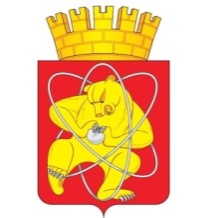 Городской округ «Закрытое административно – территориальное образование  Железногорск Красноярского края»АДМИНИСТРАЦИЯ ЗАТО г. ЖЕЛЕЗНОГОРСКПОСТАНОВЛЕНИЕ15.06.2023                                                                                                     1149                                                           г. ЖелезногорскО внесении  изменений в постановление Администрации ЗАТО г. Железногорск от 27.12.2022 № 2774 «Об утверждении муниципального задания муниципальным образовательным учреждениям дополнительного образования ЗАТО Железногорск на оказание муниципальных услуг в 2023 году и плановом периоде 2024 и 2025 годов»В соответствии с Бюджетным кодексом Российской Федерации, Федеральным законом от 12.01.1996 № 7-ФЗ «О некоммерческих организациях», Федеральным законом от 03.11.2006 № 174-ФЗ «Об автономных учреждениях», постановлением Администрации ЗАТО г. Железногорск от 04.12.2015 № 1995 «Об утверждении Порядка формирования муниципального задания в отношении муниципальных учреждений ЗАТО Железногорск и финансового обеспечения выполнения муниципального задания», руководствуясь Уставом ЗАТО Железногорск,ПОСТАНОВЛЯЮ:1. Внести в постановление Администрации ЗАТО г. Железногорск от 27.12.2022 № 2774 «Об утверждении муниципального задания муниципальным образовательным учреждениям дополнительного образования ЗАТО Железногорск на оказание муниципальных услуг в 2023 году и плановом периоде 2024 и 2025 годов» следующие изменения:1.1. Приложение № 5 к Постановлению изложить в новой редакции согласно приложению № 1 к настоящему Постановлению;	1.2. Приложение № 6 к Постановлению изложить в новой редакции согласно приложению № 2 к настоящему Постановлению;	1.3. Приложение № 7 к Постановлению изложить в новой редакции согласно приложению № 3 к настоящему Постановлению;2. Управлению внутреннего контроля Администрации ЗАТО г. Железногорск (В.Г. Винокурова) довести до сведения населения настоящее постановление через газету «Город и горожане».3. Отделу общественных связей Администрации ЗАТО г. Железногорск (И.С. Архипова) разместить настоящее постановление на официальном сайте Администрации ЗАТО г. Железногорск в информационно-телекоммуникационной сети «Интернет».4. Контроль над исполнением настоящего постановления возложить на исполняющего обязанности заместителя Главы ЗАТО г. Железногорск по социальным вопросам Ю.А. Грудинину.5. Настоящее постановление вступает в силу после его официального опубликования.Глава ЗАТО г. Железногорск                                                                Д.М. ЧернятинПриложение № 1Приложение № 1Приложение № 1к постановлению Администрациик постановлению Администрациик постановлению Администрациик постановлению Администрациик постановлению Администрациик постановлению АдминистрацииЗАТО г. ЖелезногорскЗАТО г. ЖелезногорскЗАТО г. ЖелезногорскЗАТО г. ЖелезногорскЗАТО г. Железногорскот 15.06.2023  № 1149 от 15.06.2023  № 1149 от 15.06.2023  № 1149 от 15.06.2023  № 1149 от 15.06.2023  № 1149 Приложение № 5Приложение № 5Приложение № 5к постановлению Администрациик постановлению Администрациик постановлению Администрациик постановлению Администрациик постановлению Администрациик постановлению АдминистрацииЗАТО г. ЖелезногорскЗАТО г. ЖелезногорскЗАТО г. ЖелезногорскЗАТО г. ЖелезногорскЗАТО г. Железногорскот  27.12.2022  № 2774от  27.12.2022  № 2774от  27.12.2022  № 2774от  27.12.2022  № 2774от  27.12.2022  № 2774МУНИЦИПАЛЬНОЕ ЗАДАНИЕМУНИЦИПАЛЬНОЕ ЗАДАНИЕМУНИЦИПАЛЬНОЕ ЗАДАНИЕМУНИЦИПАЛЬНОЕ ЗАДАНИЕМУНИЦИПАЛЬНОЕ ЗАДАНИЕМУНИЦИПАЛЬНОЕ ЗАДАНИЕМУНИЦИПАЛЬНОЕ ЗАДАНИЕМУНИЦИПАЛЬНОЕ ЗАДАНИЕМУНИЦИПАЛЬНОЕ ЗАДАНИЕМУНИЦИПАЛЬНОЕ ЗАДАНИЕМУНИЦИПАЛЬНОЕ ЗАДАНИЕМУНИЦИПАЛЬНОЕ ЗАДАНИЕМУНИЦИПАЛЬНОЕ ЗАДАНИЕМУНИЦИПАЛЬНОЕ ЗАДАНИЕМУНИЦИПАЛЬНОЕ ЗАДАНИЕМУНИЦИПАЛЬНОЕ ЗАДАНИЕМУНИЦИПАЛЬНОЕ ЗАДАНИЕМУНИЦИПАЛЬНОЕ ЗАДАНИЕМУНИЦИПАЛЬНОЕ ЗАДАНИЕМУНИЦИПАЛЬНОЕ ЗАДАНИЕМУНИЦИПАЛЬНОЕ ЗАДАНИЕМУНИЦИПАЛЬНОЕ ЗАДАНИЕМУНИЦИПАЛЬНОЕ ЗАДАНИЕМУНИЦИПАЛЬНОЕ ЗАДАНИЕМУНИЦИПАЛЬНОЕ ЗАДАНИЕМУНИЦИПАЛЬНОЕ ЗАДАНИЕМУНИЦИПАЛЬНОЕ ЗАДАНИЕМУНИЦИПАЛЬНОЕ ЗАДАНИЕна 2023 год и  на плановый период 2024 и 2025  годовна 2023 год и  на плановый период 2024 и 2025  годовна 2023 год и  на плановый период 2024 и 2025  годовна 2023 год и  на плановый период 2024 и 2025  годовна 2023 год и  на плановый период 2024 и 2025  годовна 2023 год и  на плановый период 2024 и 2025  годовна 2023 год и  на плановый период 2024 и 2025  годовна 2023 год и  на плановый период 2024 и 2025  годовна 2023 год и  на плановый период 2024 и 2025  годовна 2023 год и  на плановый период 2024 и 2025  годовна 2023 год и  на плановый период 2024 и 2025  годовна 2023 год и  на плановый период 2024 и 2025  годовна 2023 год и  на плановый период 2024 и 2025  годовна 2023 год и  на плановый период 2024 и 2025  годовна 2023 год и  на плановый период 2024 и 2025  годовна 2023 год и  на плановый период 2024 и 2025  годовна 2023 год и  на плановый период 2024 и 2025  годовна 2023 год и  на плановый период 2024 и 2025  годовна 2023 год и  на плановый период 2024 и 2025  годовна 2023 год и  на плановый период 2024 и 2025  годовна 2023 год и  на плановый период 2024 и 2025  годовна 2023 год и  на плановый период 2024 и 2025  годовна 2023 год и  на плановый период 2024 и 2025  годовна 2023 год и  на плановый период 2024 и 2025  годовна 2023 год и  на плановый период 2024 и 2025  годовна 2023 год и  на плановый период 2024 и 2025  годовна 2023 год и  на плановый период 2024 и 2025  годовна 2023 год и  на плановый период 2024 и 2025  годовКодыКодыНаименование муниципального учрежденияНаименование муниципального учрежденияНаименование муниципального учрежденияНаименование муниципального учрежденияНаименование муниципального учрежденияНаименование муниципального учрежденияНаименование муниципального учрежденияНаименование муниципального учрежденияНаименование муниципального учрежденияФорма по ОКУДФорма по ОКУДФорма по ОКУД05060010506001ДатаДатаДатаМуниципальное автономное учреждение дополнительного образования детский оздоровительно-образовательный центр “Горный”Муниципальное автономное учреждение дополнительного образования детский оздоровительно-образовательный центр “Горный”Муниципальное автономное учреждение дополнительного образования детский оздоровительно-образовательный центр “Горный”Муниципальное автономное учреждение дополнительного образования детский оздоровительно-образовательный центр “Горный”Муниципальное автономное учреждение дополнительного образования детский оздоровительно-образовательный центр “Горный”Муниципальное автономное учреждение дополнительного образования детский оздоровительно-образовательный центр “Горный”Муниципальное автономное учреждение дополнительного образования детский оздоровительно-образовательный центр “Горный”Муниципальное автономное учреждение дополнительного образования детский оздоровительно-образовательный центр “Горный”Муниципальное автономное учреждение дополнительного образования детский оздоровительно-образовательный центр “Горный”Муниципальное автономное учреждение дополнительного образования детский оздоровительно-образовательный центр “Горный”Муниципальное автономное учреждение дополнительного образования детский оздоровительно-образовательный центр “Горный”Муниципальное автономное учреждение дополнительного образования детский оздоровительно-образовательный центр “Горный”Муниципальное автономное учреждение дополнительного образования детский оздоровительно-образовательный центр “Горный”Муниципальное автономное учреждение дополнительного образования детский оздоровительно-образовательный центр “Горный”Муниципальное автономное учреждение дополнительного образования детский оздоровительно-образовательный центр “Горный”Муниципальное автономное учреждение дополнительного образования детский оздоровительно-образовательный центр “Горный”Муниципальное автономное учреждение дополнительного образования детский оздоровительно-образовательный центр “Горный”Муниципальное автономное учреждение дополнительного образования детский оздоровительно-образовательный центр “Горный”Муниципальное автономное учреждение дополнительного образования детский оздоровительно-образовательный центр “Горный”Муниципальное автономное учреждение дополнительного образования детский оздоровительно-образовательный центр “Горный”Муниципальное автономное учреждение дополнительного образования детский оздоровительно-образовательный центр “Горный”Муниципальное автономное учреждение дополнительного образования детский оздоровительно-образовательный центр “Горный”Муниципальное автономное учреждение дополнительного образования детский оздоровительно-образовательный центр “Горный”Муниципальное автономное учреждение дополнительного образования детский оздоровительно-образовательный центр “Горный”ДатаДатаДатапо сводномупо сводномупо сводномуВиды деятельности муниципального учрежденияВиды деятельности муниципального учрежденияВиды деятельности муниципального учрежденияВиды деятельности муниципального учрежденияВиды деятельности муниципального учрежденияВиды деятельности муниципального учрежденияВиды деятельности муниципального учрежденияВиды деятельности муниципального учрежденияВиды деятельности муниципального учрежденияВиды деятельности муниципального учрежденияВиды деятельности муниципального учреждениярееструрееструОбразование в области спорта и отдыхаОбразование в области спорта и отдыхаОбразование в области спорта и отдыхаОбразование в области спорта и отдыхаОбразование в области спорта и отдыхаОбразование в области спорта и отдыхаОбразование в области спорта и отдыхаОбразование в области спорта и отдыхаОбразование в области спорта и отдыхаОбразование в области спорта и отдыхаОбразование в области спорта и отдыхаОбразование в области спорта и отдыхаОбразование в области спорта и отдыхаОбразование в области спорта и отдыхаОбразование в области спорта и отдыхаОбразование в области спорта и отдыхаОбразование в области спорта и отдыхаОбразование в области спорта и отдыхаОбразование в области спорта и отдыхаОбразование в области спорта и отдыхаОбразование в области спорта и отдыхаОбразование в области спорта и отдыхаОбразование в области спорта и отдыхаОбразование в области спорта и отдыхаОбразование в области спорта и отдыхаПо ОКВЭДПо ОКВЭДПо ОКВЭД85.41.185.41.1Деятельность по предоставлению мест для красткосрочного проживанияДеятельность по предоставлению мест для красткосрочного проживанияДеятельность по предоставлению мест для красткосрочного проживанияДеятельность по предоставлению мест для красткосрочного проживанияДеятельность по предоставлению мест для красткосрочного проживанияДеятельность по предоставлению мест для красткосрочного проживанияДеятельность по предоставлению мест для красткосрочного проживанияДеятельность по предоставлению мест для красткосрочного проживанияДеятельность по предоставлению мест для красткосрочного проживанияДеятельность по предоставлению мест для красткосрочного проживанияДеятельность по предоставлению мест для красткосрочного проживанияДеятельность по предоставлению мест для красткосрочного проживанияДеятельность по предоставлению мест для красткосрочного проживанияДеятельность по предоставлению мест для красткосрочного проживанияДеятельность по предоставлению мест для красткосрочного проживанияДеятельность по предоставлению мест для красткосрочного проживанияДеятельность по предоставлению мест для красткосрочного проживанияДеятельность по предоставлению мест для красткосрочного проживанияДеятельность по предоставлению мест для красткосрочного проживанияДеятельность по предоставлению мест для красткосрочного проживанияДеятельность по предоставлению мест для красткосрочного проживанияДеятельность по предоставлению мест для красткосрочного проживанияДеятельность по предоставлению мест для красткосрочного проживанияДеятельность по предоставлению мест для красткосрочного проживанияДеятельность по предоставлению мест для красткосрочного проживанияПо ОКВЭДПо ОКВЭДПо ОКВЭД55.2055.20ЧАСТЬ 1. Сведения об оказываемых муниципальных услугахЧАСТЬ 1. Сведения об оказываемых муниципальных услугахЧАСТЬ 1. Сведения об оказываемых муниципальных услугахЧАСТЬ 1. Сведения об оказываемых муниципальных услугахЧАСТЬ 1. Сведения об оказываемых муниципальных услугахЧАСТЬ 1. Сведения об оказываемых муниципальных услугахЧАСТЬ 1. Сведения об оказываемых муниципальных услугахЧАСТЬ 1. Сведения об оказываемых муниципальных услугахЧАСТЬ 1. Сведения об оказываемых муниципальных услугахЧАСТЬ 1. Сведения об оказываемых муниципальных услугахЧАСТЬ 1. Сведения об оказываемых муниципальных услугахЧАСТЬ 1. Сведения об оказываемых муниципальных услугахЧАСТЬ 1. Сведения об оказываемых муниципальных услугахЧАСТЬ 1. Сведения об оказываемых муниципальных услугахЧАСТЬ 1. Сведения об оказываемых муниципальных услугахЧАСТЬ 1. Сведения об оказываемых муниципальных услугахЧАСТЬ 1. Сведения об оказываемых муниципальных услугахЧАСТЬ 1. Сведения об оказываемых муниципальных услугахЧАСТЬ 1. Сведения об оказываемых муниципальных услугахЧАСТЬ 1. Сведения об оказываемых муниципальных услугахЧАСТЬ 1. Сведения об оказываемых муниципальных услугахЧАСТЬ 1. Сведения об оказываемых муниципальных услугахЧАСТЬ 1. Сведения об оказываемых муниципальных услугахЧАСТЬ 1. Сведения об оказываемых муниципальных услугахЧАСТЬ 1. Сведения об оказываемых муниципальных услугахЧАСТЬ 1. Сведения об оказываемых муниципальных услугахЧАСТЬ 1. Сведения об оказываемых муниципальных услугахЧАСТЬ 1. Сведения об оказываемых муниципальных услугахРАЗДЕЛ 1РАЗДЕЛ 1РАЗДЕЛ 1РАЗДЕЛ 1РАЗДЕЛ 1РАЗДЕЛ 1РАЗДЕЛ 1РАЗДЕЛ 1РАЗДЕЛ 1РАЗДЕЛ 1РАЗДЕЛ 1РАЗДЕЛ 1РАЗДЕЛ 1РАЗДЕЛ 1РАЗДЕЛ 1РАЗДЕЛ 1РАЗДЕЛ 1РАЗДЕЛ 1РАЗДЕЛ 1РАЗДЕЛ 1РАЗДЕЛ 1РАЗДЕЛ 1РАЗДЕЛ 1РАЗДЕЛ 1РАЗДЕЛ 1РАЗДЕЛ 1РАЗДЕЛ 1РАЗДЕЛ 11. Наименование муниципальной услуги1. Наименование муниципальной услуги1. Наименование муниципальной услуги1. Наименование муниципальной услуги1. Наименование муниципальной услуги1. Наименование муниципальной услуги1. Наименование муниципальной услуги1. Наименование муниципальной услуги1. Наименование муниципальной услугиРеализация дополнительных общеразвивающих программРеализация дополнительных общеразвивающих программРеализация дополнительных общеразвивающих программРеализация дополнительных общеразвивающих программРеализация дополнительных общеразвивающих программРеализация дополнительных общеразвивающих программРеализация дополнительных общеразвивающих программРеализация дополнительных общеразвивающих программРеализация дополнительных общеразвивающих программРеализация дополнительных общеразвивающих программРеализация дополнительных общеразвивающих программРеализация дополнительных общеразвивающих программРеализация дополнительных общеразвивающих программКод муниципальной услугиКод муниципальной услугиКод муниципальной услугиББ52ББ52ББ521. Наименование муниципальной услуги1. Наименование муниципальной услуги1. Наименование муниципальной услуги1. Наименование муниципальной услуги1. Наименование муниципальной услуги1. Наименование муниципальной услуги1. Наименование муниципальной услуги1. Наименование муниципальной услуги1. Наименование муниципальной услугиРеализация дополнительных общеразвивающих программРеализация дополнительных общеразвивающих программРеализация дополнительных общеразвивающих программРеализация дополнительных общеразвивающих программРеализация дополнительных общеразвивающих программРеализация дополнительных общеразвивающих программРеализация дополнительных общеразвивающих программРеализация дополнительных общеразвивающих программРеализация дополнительных общеразвивающих программРеализация дополнительных общеразвивающих программРеализация дополнительных общеразвивающих программРеализация дополнительных общеразвивающих программРеализация дополнительных общеразвивающих программКод муниципальной услугиКод муниципальной услугиКод муниципальной услугиББ52ББ52ББ522. Категории потребителей муниципальной услуги2. Категории потребителей муниципальной услуги2. Категории потребителей муниципальной услуги2. Категории потребителей муниципальной услуги2. Категории потребителей муниципальной услуги2. Категории потребителей муниципальной услуги2. Категории потребителей муниципальной услуги2. Категории потребителей муниципальной услугиФизические лицаФизические лицаФизические лицаФизические лицаФизические лицаФизические лицаФизические лицаФизические лицаФизические лицаФизические лицаФизические лицаФизические лицаФизические лица3. Показатели, характеризующие объем и (или)  качество муниципальной услуги:3. Показатели, характеризующие объем и (или)  качество муниципальной услуги:3. Показатели, характеризующие объем и (или)  качество муниципальной услуги:3. Показатели, характеризующие объем и (или)  качество муниципальной услуги:3. Показатели, характеризующие объем и (или)  качество муниципальной услуги:3. Показатели, характеризующие объем и (или)  качество муниципальной услуги:3. Показатели, характеризующие объем и (или)  качество муниципальной услуги:3. Показатели, характеризующие объем и (или)  качество муниципальной услуги:3. Показатели, характеризующие объем и (или)  качество муниципальной услуги:3. Показатели, характеризующие объем и (или)  качество муниципальной услуги:3. Показатели, характеризующие объем и (или)  качество муниципальной услуги:3. Показатели, характеризующие объем и (или)  качество муниципальной услуги:3. Показатели, характеризующие объем и (или)  качество муниципальной услуги:3. Показатели, характеризующие объем и (или)  качество муниципальной услуги:3. Показатели, характеризующие объем и (или)  качество муниципальной услуги:3. Показатели, характеризующие объем и (или)  качество муниципальной услуги:3. Показатели, характеризующие объем и (или)  качество муниципальной услуги:3. Показатели, характеризующие объем и (или)  качество муниципальной услуги:3. Показатели, характеризующие объем и (или)  качество муниципальной услуги:3. Показатели, характеризующие объем и (или)  качество муниципальной услуги:3. Показатели, характеризующие объем и (или)  качество муниципальной услуги:3. Показатели, характеризующие объем и (или)  качество муниципальной услуги:3. Показатели, характеризующие объем и (или)  качество муниципальной услуги:3. Показатели, характеризующие объем и (или)  качество муниципальной услуги:3. Показатели, характеризующие объем и (или)  качество муниципальной услуги:3. Показатели, характеризующие объем и (или)  качество муниципальной услуги:3. Показатели, характеризующие объем и (или)  качество муниципальной услуги:3. Показатели, характеризующие объем и (или)  качество муниципальной услуги:3.1. Показатели, характеризующие качество муниципальной  услуги: не установлены3.1. Показатели, характеризующие качество муниципальной  услуги: не установлены3.1. Показатели, характеризующие качество муниципальной  услуги: не установлены3.1. Показатели, характеризующие качество муниципальной  услуги: не установлены3.1. Показатели, характеризующие качество муниципальной  услуги: не установлены3.1. Показатели, характеризующие качество муниципальной  услуги: не установлены3.1. Показатели, характеризующие качество муниципальной  услуги: не установлены3.1. Показатели, характеризующие качество муниципальной  услуги: не установлены3.1. Показатели, характеризующие качество муниципальной  услуги: не установлены3.1. Показатели, характеризующие качество муниципальной  услуги: не установлены3.1. Показатели, характеризующие качество муниципальной  услуги: не установлены3.1. Показатели, характеризующие качество муниципальной  услуги: не установлены3.1. Показатели, характеризующие качество муниципальной  услуги: не установлены3.1. Показатели, характеризующие качество муниципальной  услуги: не установлены3.1. Показатели, характеризующие качество муниципальной  услуги: не установлены3.1. Показатели, характеризующие качество муниципальной  услуги: не установлены3.1. Показатели, характеризующие качество муниципальной  услуги: не установлены3.1. Показатели, характеризующие качество муниципальной  услуги: не установлены3.1. Показатели, характеризующие качество муниципальной  услуги: не установлены3.1. Показатели, характеризующие качество муниципальной  услуги: не установлены3.1. Показатели, характеризующие качество муниципальной  услуги: не установлены3.1. Показатели, характеризующие качество муниципальной  услуги: не установлены3.1. Показатели, характеризующие качество муниципальной  услуги: не установлены3.1. Показатели, характеризующие качество муниципальной  услуги: не установлены3.1. Показатели, характеризующие качество муниципальной  услуги: не установлены3.1. Показатели, характеризующие качество муниципальной  услуги: не установлены3.1. Показатели, характеризующие качество муниципальной  услуги: не установлены3.1. Показатели, характеризующие качество муниципальной  услуги: не установленыУникальный номер реестровой записиУникальный номер реестровой записиУникальный номер реестровой записиПоказатель, характеризующий содержание муниципальной услугиПоказатель, характеризующий содержание муниципальной услугиПоказатель, характеризующий содержание муниципальной услугиПоказатель, характеризующий содержание муниципальной услугиПоказатель, характеризующий содержание муниципальной услугиПоказатель, характеризующий содержание муниципальной услугиПоказатель, характеризующий условия (формы) оказания муниципальной услугиПоказатель, характеризующий условия (формы) оказания муниципальной услугиПоказатель, характеризующий условия (формы) оказания муниципальной услугиПоказатель, характеризующий условия (формы) оказания муниципальной услугиПоказатель качества муниципальной услугиПоказатель качества муниципальной услугиПоказатель качества муниципальной услугиПоказатель качества муниципальной услугиПоказатель качества муниципальной услугиПоказатель качества муниципальной услугиПоказатель качества муниципальной услугиЗначение показателя качества муниципальной услугиЗначение показателя качества муниципальной услугиЗначение показателя качества муниципальной услугиЗначение показателя качества муниципальной услугиЗначение показателя качества муниципальной услугиЗначение показателя качества муниципальной услугиДопустимые (возможные) отклонения от установленных показателей качества муниципальной услугиДопустимые (возможные) отклонения от установленных показателей качества муниципальной услугиДопустимые (возможные) отклонения от установленных показателей качества муниципальной услугиДопустимые (возможные) отклонения от установленных показателей качества муниципальной услугиУникальный номер реестровой записиУникальный номер реестровой записиУникальный номер реестровой записикатегория потребителейкатегория потребителейвиды образовательных программвиды образовательных программнаправленность образовательной программынаправленность образовательной программыформы образования и формы реализации образовательных программформы образования и формы реализации образовательных программнаименование показателянаименование показателянаименование показателянаименование показателяединица измерения по ОКЕИединица измерения по ОКЕИединица измерения по ОКЕИ2023 год (очередной финансовый год)2023 год (очередной финансовый год)2024 год           (1-й год планового периода)2024 год           (1-й год планового периода)2025 год               (2-й год планового периода)2025 год               (2-й год планового периода)в процентахв процентахв абсолютных показателяхв абсолютных показателяхУникальный номер реестровой записиУникальный номер реестровой записиУникальный номер реестровой записикатегория потребителейкатегория потребителейвиды образовательных программвиды образовательных программнаправленность образовательной программынаправленность образовательной программыформы образования и формы реализации образовательных программформы образования и формы реализации образовательных программнаименование показателянаименование показателянаименование показателянаименование показателянаименованиенаименованиекод2023 год (очередной финансовый год)2023 год (очередной финансовый год)2024 год           (1-й год планового периода)2024 год           (1-й год планового периода)2025 год               (2-й год планового периода)2025 год               (2-й год планового периода)в процентахв процентахв абсолютных показателяхв абсолютных показателях11122334455667777889101011111212131314143.2. Показатели, характеризующие объем муниципальной  услуги:3.2. Показатели, характеризующие объем муниципальной  услуги:3.2. Показатели, характеризующие объем муниципальной  услуги:3.2. Показатели, характеризующие объем муниципальной  услуги:3.2. Показатели, характеризующие объем муниципальной  услуги:3.2. Показатели, характеризующие объем муниципальной  услуги:3.2. Показатели, характеризующие объем муниципальной  услуги:3.2. Показатели, характеризующие объем муниципальной  услуги:3.2. Показатели, характеризующие объем муниципальной  услуги:3.2. Показатели, характеризующие объем муниципальной  услуги:3.2. Показатели, характеризующие объем муниципальной  услуги:3.2. Показатели, характеризующие объем муниципальной  услуги:3.2. Показатели, характеризующие объем муниципальной  услуги:3.2. Показатели, характеризующие объем муниципальной  услуги:3.2. Показатели, характеризующие объем муниципальной  услуги:3.2. Показатели, характеризующие объем муниципальной  услуги:3.2. Показатели, характеризующие объем муниципальной  услуги:3.2. Показатели, характеризующие объем муниципальной  услуги:3.2. Показатели, характеризующие объем муниципальной  услуги:3.2. Показатели, характеризующие объем муниципальной  услуги:3.2. Показатели, характеризующие объем муниципальной  услуги:3.2. Показатели, характеризующие объем муниципальной  услуги:3.2. Показатели, характеризующие объем муниципальной  услуги:3.2. Показатели, характеризующие объем муниципальной  услуги:3.2. Показатели, характеризующие объем муниципальной  услуги:3.2. Показатели, характеризующие объем муниципальной  услуги:3.2. Показатели, характеризующие объем муниципальной  услуги:3.2. Показатели, характеризующие объем муниципальной  услуги:Уникальный номер реестровой записиУникальный номер реестровой записиУникальный номер реестровой записиПоказатель, характеризующий содержание муниципальной услугиПоказатель, характеризующий содержание муниципальной услугиПоказатель, характеризующий содержание муниципальной услугиПоказатель, характеризующий содержание муниципальной услугиПоказатель, характеризующий содержание муниципальной услугиПоказатель, характеризующий содержание муниципальной услугиПоказатель, характеризующий условия (формы) оказания муниципальной услугиПоказатель, характеризующий условия (формы) оказания муниципальной услугиПоказатель, характеризующий условия (формы) оказания муниципальной услугиПоказатель, характеризующий условия (формы) оказания муниципальной услугиПоказатель объема муниципальной услугиПоказатель объема муниципальной услугиПоказатель объема муниципальной услугиЗначение показателя объема муниципальной услугиЗначение показателя объема муниципальной услугиЗначение показателя объема муниципальной услугиЗначение показателя объема муниципальной услугиЗначение показателя объема муниципальной услугиЗначение показателя объема муниципальной услугиСреднегодовой размер платы (цена, тариф)Среднегодовой размер платы (цена, тариф)Среднегодовой размер платы (цена, тариф)Среднегодовой размер платы (цена, тариф)Среднегодовой размер платы (цена, тариф)Среднегодовой размер платы (цена, тариф)Допустимые (возможные) отклонения от установленных показателей объема муниципальной услугиДопустимые (возможные) отклонения от установленных показателей объема муниципальной услугиУникальный номер реестровой записиУникальный номер реестровой записиУникальный номер реестровой записикатегория потребителейкатегория потребителейвиды образовательных программвиды образовательных программнаправленность образовательной программынаправленность образовательной программыформы образования и формы реализации образовательных программформы образования и формы реализации образовательных программнаименование показателяединица измерения по ОКЕИединица измерения по ОКЕИ2023 год (очередной финансовый год)2023 год (очередной финансовый год)2024 год           (1-й год планового периода)2024 год           (1-й год планового периода)2025 год               (2-й год планового периода)2025 год               (2-й год планового периода)2023 год (очередной финансовый год)2023 год (очередной финансовый год)2024 год           (1-й год планового периода)2024 год           (1-й год планового периода)2025 год               (2-й год планового периода)2025 год               (2-й год планового периода)в процентахв абсолютных показателяхУникальный номер реестровой записиУникальный номер реестровой записиУникальный номер реестровой записикатегория потребителейкатегория потребителейвиды образовательных программвиды образовательных программнаправленность образовательной программынаправленность образовательной программыформы образования и формы реализации образовательных программформы образования и формы реализации образовательных программнаименование показателянаименованиекод2023 год (очередной финансовый год)2023 год (очередной финансовый год)2024 год           (1-й год планового периода)2024 год           (1-й год планового периода)2025 год               (2-й год планового периода)2025 год               (2-й год планового периода)2023 год (очередной финансовый год)2023 год (очередной финансовый год)2024 год           (1-й год планового периода)2024 год           (1-й год планового периода)2025 год               (2-й год планового периода)2025 год               (2-й год планового периода)в процентахв абсолютных показателях11122334455667891010111112121313141415151617804200О.99.0.ББ52АЖ48000804200О.99.0.ББ52АЖ48000804200О.99.0.ББ52АЖ48000Не указаноНе указаноНе указаноНе указаноНе указаноНе указаноОчная Очная Число человеко-часовЧеловеко-час5395 7705 7705 7705 7705 7705 7700,000,000,000,000,000,00158654. Нормативные правовые акты, устанавливающие размер платы (цену, тариф) либо порядок его (ее) установления:4. Нормативные правовые акты, устанавливающие размер платы (цену, тариф) либо порядок его (ее) установления:4. Нормативные правовые акты, устанавливающие размер платы (цену, тариф) либо порядок его (ее) установления:4. Нормативные правовые акты, устанавливающие размер платы (цену, тариф) либо порядок его (ее) установления:4. Нормативные правовые акты, устанавливающие размер платы (цену, тариф) либо порядок его (ее) установления:4. Нормативные правовые акты, устанавливающие размер платы (цену, тариф) либо порядок его (ее) установления:4. Нормативные правовые акты, устанавливающие размер платы (цену, тариф) либо порядок его (ее) установления:4. Нормативные правовые акты, устанавливающие размер платы (цену, тариф) либо порядок его (ее) установления:4. Нормативные правовые акты, устанавливающие размер платы (цену, тариф) либо порядок его (ее) установления:4. Нормативные правовые акты, устанавливающие размер платы (цену, тариф) либо порядок его (ее) установления:4. Нормативные правовые акты, устанавливающие размер платы (цену, тариф) либо порядок его (ее) установления:4. Нормативные правовые акты, устанавливающие размер платы (цену, тариф) либо порядок его (ее) установления:4. Нормативные правовые акты, устанавливающие размер платы (цену, тариф) либо порядок его (ее) установления:4. Нормативные правовые акты, устанавливающие размер платы (цену, тариф) либо порядок его (ее) установления:4. Нормативные правовые акты, устанавливающие размер платы (цену, тариф) либо порядок его (ее) установления:4. Нормативные правовые акты, устанавливающие размер платы (цену, тариф) либо порядок его (ее) установления:4. Нормативные правовые акты, устанавливающие размер платы (цену, тариф) либо порядок его (ее) установления:4. Нормативные правовые акты, устанавливающие размер платы (цену, тариф) либо порядок его (ее) установления:4. Нормативные правовые акты, устанавливающие размер платы (цену, тариф) либо порядок его (ее) установления:4. Нормативные правовые акты, устанавливающие размер платы (цену, тариф) либо порядок его (ее) установления:4. Нормативные правовые акты, устанавливающие размер платы (цену, тариф) либо порядок его (ее) установления:4. Нормативные правовые акты, устанавливающие размер платы (цену, тариф) либо порядок его (ее) установления:4. Нормативные правовые акты, устанавливающие размер платы (цену, тариф) либо порядок его (ее) установления:4. Нормативные правовые акты, устанавливающие размер платы (цену, тариф) либо порядок его (ее) установления:4. Нормативные правовые акты, устанавливающие размер платы (цену, тариф) либо порядок его (ее) установления:4. Нормативные правовые акты, устанавливающие размер платы (цену, тариф) либо порядок его (ее) установления:4. Нормативные правовые акты, устанавливающие размер платы (цену, тариф) либо порядок его (ее) установления:4. Нормативные правовые акты, устанавливающие размер платы (цену, тариф) либо порядок его (ее) установления:Нормативный правовой актНормативный правовой актНормативный правовой актНормативный правовой актНормативный правовой актНормативный правовой актНормативный правовой актНормативный правовой актНормативный правовой актНормативный правовой актНормативный правовой актНормативный правовой актНормативный правовой актНормативный правовой актНормативный правовой актНормативный правовой актНормативный правовой актНормативный правовой актНормативный правовой актНормативный правовой актНормативный правовой актНормативный правовой актНормативный правовой актНормативный правовой актНормативный правовой актНормативный правовой актНормативный правовой актНормативный правовой актНормативный правовой актНормативный правовой актвидвидвидвидпринявший органпринявший органпринявший органпринявший органпринявший органпринявший органдатадатаномерномернаименованиенаименованиенаименованиенаименованиенаименованиенаименованиенаименованиенаименованиенаименованиенаименованиенаименованиенаименованиенаименованиенаименованиенаименованиенаименование111122222233445555555555555555------------------------------5. Порядок оказания муниципальной услуги5. Порядок оказания муниципальной услуги5. Порядок оказания муниципальной услуги5. Порядок оказания муниципальной услуги5. Порядок оказания муниципальной услуги5. Порядок оказания муниципальной услуги5. Порядок оказания муниципальной услуги5. Порядок оказания муниципальной услуги5. Порядок оказания муниципальной услуги5. Порядок оказания муниципальной услуги5. Порядок оказания муниципальной услуги5. Порядок оказания муниципальной услуги5. Порядок оказания муниципальной услуги5. Порядок оказания муниципальной услуги5. Порядок оказания муниципальной услуги5. Порядок оказания муниципальной услуги5. Порядок оказания муниципальной услуги5. Порядок оказания муниципальной услуги5. Порядок оказания муниципальной услуги5. Порядок оказания муниципальной услуги5. Порядок оказания муниципальной услуги5. Порядок оказания муниципальной услуги5. Порядок оказания муниципальной услуги5. Порядок оказания муниципальной услуги5. Порядок оказания муниципальной услуги5. Порядок оказания муниципальной услуги5. Порядок оказания муниципальной услуги5. Порядок оказания муниципальной услуги5.1. Нормативные правовые акты, регулирующие порядок оказания муниципальной услуги5.1. Нормативные правовые акты, регулирующие порядок оказания муниципальной услуги5.1. Нормативные правовые акты, регулирующие порядок оказания муниципальной услуги5.1. Нормативные правовые акты, регулирующие порядок оказания муниципальной услуги5.1. Нормативные правовые акты, регулирующие порядок оказания муниципальной услуги5.1. Нормативные правовые акты, регулирующие порядок оказания муниципальной услуги5.1. Нормативные правовые акты, регулирующие порядок оказания муниципальной услуги5.1. Нормативные правовые акты, регулирующие порядок оказания муниципальной услуги5.1. Нормативные правовые акты, регулирующие порядок оказания муниципальной услуги5.1. Нормативные правовые акты, регулирующие порядок оказания муниципальной услуги5.1. Нормативные правовые акты, регулирующие порядок оказания муниципальной услуги5.1. Нормативные правовые акты, регулирующие порядок оказания муниципальной услуги5.1. Нормативные правовые акты, регулирующие порядок оказания муниципальной услуги5.1. Нормативные правовые акты, регулирующие порядок оказания муниципальной услуги5.1. Нормативные правовые акты, регулирующие порядок оказания муниципальной услуги5.1. Нормативные правовые акты, регулирующие порядок оказания муниципальной услуги5.1. Нормативные правовые акты, регулирующие порядок оказания муниципальной услуги5.1. Нормативные правовые акты, регулирующие порядок оказания муниципальной услуги5.1. Нормативные правовые акты, регулирующие порядок оказания муниципальной услуги5.1. Нормативные правовые акты, регулирующие порядок оказания муниципальной услуги5.1. Нормативные правовые акты, регулирующие порядок оказания муниципальной услуги5.1. Нормативные правовые акты, регулирующие порядок оказания муниципальной услуги5.1. Нормативные правовые акты, регулирующие порядок оказания муниципальной услуги5.1. Нормативные правовые акты, регулирующие порядок оказания муниципальной услуги5.1. Нормативные правовые акты, регулирующие порядок оказания муниципальной услуги5.1. Нормативные правовые акты, регулирующие порядок оказания муниципальной услуги5.1. Нормативные правовые акты, регулирующие порядок оказания муниципальной услуги5.1. Нормативные правовые акты, регулирующие порядок оказания муниципальной услугиФедеральный закон от 06.10.2003 № 131-ФЗ "Об общих принципах организации местного самоуправления в Российской Федерации";Федеральный закон от 06.10.2003 № 131-ФЗ "Об общих принципах организации местного самоуправления в Российской Федерации";Федеральный закон от 06.10.2003 № 131-ФЗ "Об общих принципах организации местного самоуправления в Российской Федерации";Федеральный закон от 06.10.2003 № 131-ФЗ "Об общих принципах организации местного самоуправления в Российской Федерации";Федеральный закон от 06.10.2003 № 131-ФЗ "Об общих принципах организации местного самоуправления в Российской Федерации";Федеральный закон от 06.10.2003 № 131-ФЗ "Об общих принципах организации местного самоуправления в Российской Федерации";Федеральный закон от 06.10.2003 № 131-ФЗ "Об общих принципах организации местного самоуправления в Российской Федерации";Федеральный закон от 06.10.2003 № 131-ФЗ "Об общих принципах организации местного самоуправления в Российской Федерации";Федеральный закон от 06.10.2003 № 131-ФЗ "Об общих принципах организации местного самоуправления в Российской Федерации";Федеральный закон от 06.10.2003 № 131-ФЗ "Об общих принципах организации местного самоуправления в Российской Федерации";Федеральный закон от 06.10.2003 № 131-ФЗ "Об общих принципах организации местного самоуправления в Российской Федерации";Федеральный закон от 06.10.2003 № 131-ФЗ "Об общих принципах организации местного самоуправления в Российской Федерации";Федеральный закон от 06.10.2003 № 131-ФЗ "Об общих принципах организации местного самоуправления в Российской Федерации";Федеральный закон от 06.10.2003 № 131-ФЗ "Об общих принципах организации местного самоуправления в Российской Федерации";Федеральный закон от 06.10.2003 № 131-ФЗ "Об общих принципах организации местного самоуправления в Российской Федерации";Федеральный закон от 06.10.2003 № 131-ФЗ "Об общих принципах организации местного самоуправления в Российской Федерации";Федеральный закон от 06.10.2003 № 131-ФЗ "Об общих принципах организации местного самоуправления в Российской Федерации";Федеральный закон от 06.10.2003 № 131-ФЗ "Об общих принципах организации местного самоуправления в Российской Федерации";Федеральный закон от 06.10.2003 № 131-ФЗ "Об общих принципах организации местного самоуправления в Российской Федерации";Федеральный закон от 06.10.2003 № 131-ФЗ "Об общих принципах организации местного самоуправления в Российской Федерации";Федеральный закон от 06.10.2003 № 131-ФЗ "Об общих принципах организации местного самоуправления в Российской Федерации";Федеральный закон от 06.10.2003 № 131-ФЗ "Об общих принципах организации местного самоуправления в Российской Федерации";Федеральный закон от 06.10.2003 № 131-ФЗ "Об общих принципах организации местного самоуправления в Российской Федерации";Федеральный закон от 06.10.2003 № 131-ФЗ "Об общих принципах организации местного самоуправления в Российской Федерации";Федеральный закон от 06.10.2003 № 131-ФЗ "Об общих принципах организации местного самоуправления в Российской Федерации";Федеральный закон от 06.10.2003 № 131-ФЗ "Об общих принципах организации местного самоуправления в Российской Федерации";Федеральный закон от 06.10.2003 № 131-ФЗ "Об общих принципах организации местного самоуправления в Российской Федерации";Федеральный закон от 06.10.2003 № 131-ФЗ "Об общих принципах организации местного самоуправления в Российской Федерации";Федеральный закон от 06.10.2003 № 131-ФЗ "Об общих принципах организации местного самоуправления в Российской Федерации";Федеральный закон от 06.10.2003 № 131-ФЗ "Об общих принципах организации местного самоуправления в Российской Федерации";Федеральный закон от 29.12.2012 № 273-ФЗ "Об образовании в Российской Федерации";Федеральный закон от 29.12.2012 № 273-ФЗ "Об образовании в Российской Федерации";Федеральный закон от 29.12.2012 № 273-ФЗ "Об образовании в Российской Федерации";Федеральный закон от 29.12.2012 № 273-ФЗ "Об образовании в Российской Федерации";Федеральный закон от 29.12.2012 № 273-ФЗ "Об образовании в Российской Федерации";Федеральный закон от 29.12.2012 № 273-ФЗ "Об образовании в Российской Федерации";Федеральный закон от 29.12.2012 № 273-ФЗ "Об образовании в Российской Федерации";Федеральный закон от 29.12.2012 № 273-ФЗ "Об образовании в Российской Федерации";Федеральный закон от 29.12.2012 № 273-ФЗ "Об образовании в Российской Федерации";Федеральный закон от 29.12.2012 № 273-ФЗ "Об образовании в Российской Федерации";Федеральный закон от 29.12.2012 № 273-ФЗ "Об образовании в Российской Федерации";Федеральный закон от 29.12.2012 № 273-ФЗ "Об образовании в Российской Федерации";Федеральный закон от 29.12.2012 № 273-ФЗ "Об образовании в Российской Федерации";Федеральный закон от 29.12.2012 № 273-ФЗ "Об образовании в Российской Федерации";Федеральный закон от 29.12.2012 № 273-ФЗ "Об образовании в Российской Федерации";Федеральный закон от 29.12.2012 № 273-ФЗ "Об образовании в Российской Федерации";Федеральный закон от 29.12.2012 № 273-ФЗ "Об образовании в Российской Федерации";Федеральный закон от 29.12.2012 № 273-ФЗ "Об образовании в Российской Федерации";Федеральный закон от 29.12.2012 № 273-ФЗ "Об образовании в Российской Федерации";Федеральный закон от 29.12.2012 № 273-ФЗ "Об образовании в Российской Федерации";Федеральный закон от 29.12.2012 № 273-ФЗ "Об образовании в Российской Федерации";Федеральный закон от 29.12.2012 № 273-ФЗ "Об образовании в Российской Федерации";Федеральный закон от 29.12.2012 № 273-ФЗ "Об образовании в Российской Федерации";Федеральный закон от 29.12.2012 № 273-ФЗ "Об образовании в Российской Федерации";Федеральный закон от 29.12.2012 № 273-ФЗ "Об образовании в Российской Федерации";Федеральный закон от 29.12.2012 № 273-ФЗ "Об образовании в Российской Федерации";Федеральный закон от 29.12.2012 № 273-ФЗ "Об образовании в Российской Федерации";Федеральный закон от 29.12.2012 № 273-ФЗ "Об образовании в Российской Федерации";Федеральный закон от 29.12.2012 № 273-ФЗ "Об образовании в Российской Федерации";Федеральный закон от 29.12.2012 № 273-ФЗ "Об образовании в Российской Федерации";Приказ Минпросвещения России от 27.07.2022 N 629 "Об утверждении Порядка организации и осуществления образовательной деятельности по дополнительным общеобразовательным программам".Приказ Минпросвещения России от 27.07.2022 N 629 "Об утверждении Порядка организации и осуществления образовательной деятельности по дополнительным общеобразовательным программам".Приказ Минпросвещения России от 27.07.2022 N 629 "Об утверждении Порядка организации и осуществления образовательной деятельности по дополнительным общеобразовательным программам".Приказ Минпросвещения России от 27.07.2022 N 629 "Об утверждении Порядка организации и осуществления образовательной деятельности по дополнительным общеобразовательным программам".Приказ Минпросвещения России от 27.07.2022 N 629 "Об утверждении Порядка организации и осуществления образовательной деятельности по дополнительным общеобразовательным программам".Приказ Минпросвещения России от 27.07.2022 N 629 "Об утверждении Порядка организации и осуществления образовательной деятельности по дополнительным общеобразовательным программам".Приказ Минпросвещения России от 27.07.2022 N 629 "Об утверждении Порядка организации и осуществления образовательной деятельности по дополнительным общеобразовательным программам".Приказ Минпросвещения России от 27.07.2022 N 629 "Об утверждении Порядка организации и осуществления образовательной деятельности по дополнительным общеобразовательным программам".Приказ Минпросвещения России от 27.07.2022 N 629 "Об утверждении Порядка организации и осуществления образовательной деятельности по дополнительным общеобразовательным программам".Приказ Минпросвещения России от 27.07.2022 N 629 "Об утверждении Порядка организации и осуществления образовательной деятельности по дополнительным общеобразовательным программам".Приказ Минпросвещения России от 27.07.2022 N 629 "Об утверждении Порядка организации и осуществления образовательной деятельности по дополнительным общеобразовательным программам".Приказ Минпросвещения России от 27.07.2022 N 629 "Об утверждении Порядка организации и осуществления образовательной деятельности по дополнительным общеобразовательным программам".Приказ Минпросвещения России от 27.07.2022 N 629 "Об утверждении Порядка организации и осуществления образовательной деятельности по дополнительным общеобразовательным программам".Приказ Минпросвещения России от 27.07.2022 N 629 "Об утверждении Порядка организации и осуществления образовательной деятельности по дополнительным общеобразовательным программам".Приказ Минпросвещения России от 27.07.2022 N 629 "Об утверждении Порядка организации и осуществления образовательной деятельности по дополнительным общеобразовательным программам".Приказ Минпросвещения России от 27.07.2022 N 629 "Об утверждении Порядка организации и осуществления образовательной деятельности по дополнительным общеобразовательным программам".Приказ Минпросвещения России от 27.07.2022 N 629 "Об утверждении Порядка организации и осуществления образовательной деятельности по дополнительным общеобразовательным программам".Приказ Минпросвещения России от 27.07.2022 N 629 "Об утверждении Порядка организации и осуществления образовательной деятельности по дополнительным общеобразовательным программам".Приказ Минпросвещения России от 27.07.2022 N 629 "Об утверждении Порядка организации и осуществления образовательной деятельности по дополнительным общеобразовательным программам".Приказ Минпросвещения России от 27.07.2022 N 629 "Об утверждении Порядка организации и осуществления образовательной деятельности по дополнительным общеобразовательным программам".Приказ Минпросвещения России от 27.07.2022 N 629 "Об утверждении Порядка организации и осуществления образовательной деятельности по дополнительным общеобразовательным программам".Приказ Минпросвещения России от 27.07.2022 N 629 "Об утверждении Порядка организации и осуществления образовательной деятельности по дополнительным общеобразовательным программам".Приказ Минпросвещения России от 27.07.2022 N 629 "Об утверждении Порядка организации и осуществления образовательной деятельности по дополнительным общеобразовательным программам".Приказ Минпросвещения России от 27.07.2022 N 629 "Об утверждении Порядка организации и осуществления образовательной деятельности по дополнительным общеобразовательным программам".Приказ Минпросвещения России от 27.07.2022 N 629 "Об утверждении Порядка организации и осуществления образовательной деятельности по дополнительным общеобразовательным программам".Приказ Минпросвещения России от 27.07.2022 N 629 "Об утверждении Порядка организации и осуществления образовательной деятельности по дополнительным общеобразовательным программам".Приказ Минпросвещения России от 27.07.2022 N 629 "Об утверждении Порядка организации и осуществления образовательной деятельности по дополнительным общеобразовательным программам".Приказ Минпросвещения России от 27.07.2022 N 629 "Об утверждении Порядка организации и осуществления образовательной деятельности по дополнительным общеобразовательным программам".Приказ Минпросвещения России от 27.07.2022 N 629 "Об утверждении Порядка организации и осуществления образовательной деятельности по дополнительным общеобразовательным программам".Приказ Минпросвещения России от 27.07.2022 N 629 "Об утверждении Порядка организации и осуществления образовательной деятельности по дополнительным общеобразовательным программам".5.2. Порядок информирования потенциальных потребителей муниципальной услуги:5.2. Порядок информирования потенциальных потребителей муниципальной услуги:5.2. Порядок информирования потенциальных потребителей муниципальной услуги:5.2. Порядок информирования потенциальных потребителей муниципальной услуги:5.2. Порядок информирования потенциальных потребителей муниципальной услуги:5.2. Порядок информирования потенциальных потребителей муниципальной услуги:5.2. Порядок информирования потенциальных потребителей муниципальной услуги:5.2. Порядок информирования потенциальных потребителей муниципальной услуги:5.2. Порядок информирования потенциальных потребителей муниципальной услуги:5.2. Порядок информирования потенциальных потребителей муниципальной услуги:5.2. Порядок информирования потенциальных потребителей муниципальной услуги:5.2. Порядок информирования потенциальных потребителей муниципальной услуги:5.2. Порядок информирования потенциальных потребителей муниципальной услуги:5.2. Порядок информирования потенциальных потребителей муниципальной услуги:5.2. Порядок информирования потенциальных потребителей муниципальной услуги:5.2. Порядок информирования потенциальных потребителей муниципальной услуги:5.2. Порядок информирования потенциальных потребителей муниципальной услуги:5.2. Порядок информирования потенциальных потребителей муниципальной услуги:5.2. Порядок информирования потенциальных потребителей муниципальной услуги:5.2. Порядок информирования потенциальных потребителей муниципальной услуги:5.2. Порядок информирования потенциальных потребителей муниципальной услуги:5.2. Порядок информирования потенциальных потребителей муниципальной услуги:5.2. Порядок информирования потенциальных потребителей муниципальной услуги:5.2. Порядок информирования потенциальных потребителей муниципальной услуги:5.2. Порядок информирования потенциальных потребителей муниципальной услуги:5.2. Порядок информирования потенциальных потребителей муниципальной услуги:5.2. Порядок информирования потенциальных потребителей муниципальной услуги:5.2. Порядок информирования потенциальных потребителей муниципальной услуги:Способ информирования Способ информирования Способ информирования Способ информирования Способ информирования Способ информирования Способ информирования Способ информирования Состав размещаемой информацииСостав размещаемой информацииСостав размещаемой информацииСостав размещаемой информацииСостав размещаемой информацииСостав размещаемой информацииСостав размещаемой информацииСостав размещаемой информацииСостав размещаемой информацииСостав размещаемой информацииСостав размещаемой информацииСостав размещаемой информацииСостав размещаемой информацииЧастота обновления информацииЧастота обновления информацииЧастота обновления информацииЧастота обновления информацииЧастота обновления информацииЧастота обновления информацииЧастота обновления информацииЧастота обновления информацииЧастота обновления информации1. Официальный сайт ЗАТО Железногорск в сети «Интернет»: http://www.admk26.ru1. Официальный сайт ЗАТО Железногорск в сети «Интернет»: http://www.admk26.ru1. Официальный сайт ЗАТО Железногорск в сети «Интернет»: http://www.admk26.ru1. Официальный сайт ЗАТО Железногорск в сети «Интернет»: http://www.admk26.ru1. Официальный сайт ЗАТО Железногорск в сети «Интернет»: http://www.admk26.ru1. Официальный сайт ЗАТО Железногорск в сети «Интернет»: http://www.admk26.ru1. Официальный сайт ЗАТО Железногорск в сети «Интернет»: http://www.admk26.ru1. Официальный сайт ЗАТО Железногорск в сети «Интернет»: http://www.admk26.ru1. Информация о нормативных правовых и иных актах, регламентирующих предоставление муниципальных услуг, муниципального задания                                                                                                                                                                                                                                                                                                                                                   1. Информация о нормативных правовых и иных актах, регламентирующих предоставление муниципальных услуг, муниципального задания                                                                                                                                                                                                                                                                                                                                                   1. Информация о нормативных правовых и иных актах, регламентирующих предоставление муниципальных услуг, муниципального задания                                                                                                                                                                                                                                                                                                                                                   1. Информация о нормативных правовых и иных актах, регламентирующих предоставление муниципальных услуг, муниципального задания                                                                                                                                                                                                                                                                                                                                                   1. Информация о нормативных правовых и иных актах, регламентирующих предоставление муниципальных услуг, муниципального задания                                                                                                                                                                                                                                                                                                                                                   1. Информация о нормативных правовых и иных актах, регламентирующих предоставление муниципальных услуг, муниципального задания                                                                                                                                                                                                                                                                                                                                                   1. Информация о нормативных правовых и иных актах, регламентирующих предоставление муниципальных услуг, муниципального задания                                                                                                                                                                                                                                                                                                                                                   1. Информация о нормативных правовых и иных актах, регламентирующих предоставление муниципальных услуг, муниципального задания                                                                                                                                                                                                                                                                                                                                                   1. Информация о нормативных правовых и иных актах, регламентирующих предоставление муниципальных услуг, муниципального задания                                                                                                                                                                                                                                                                                                                                                   1. Информация о нормативных правовых и иных актах, регламентирующих предоставление муниципальных услуг, муниципального задания                                                                                                                                                                                                                                                                                                                                                   1. Информация о нормативных правовых и иных актах, регламентирующих предоставление муниципальных услуг, муниципального задания                                                                                                                                                                                                                                                                                                                                                   1. Информация о нормативных правовых и иных актах, регламентирующих предоставление муниципальных услуг, муниципального задания                                                                                                                                                                                                                                                                                                                                                   1. Информация о нормативных правовых и иных актах, регламентирующих предоставление муниципальных услуг, муниципального задания                                                                                                                                                                                                                                                                                                                                                   В течение 5 рабочих дней со дня принятия или внесения изменений в соответствующие нормативные правовые и иные акты           В течение 5 рабочих дней со дня принятия или внесения изменений в соответствующие нормативные правовые и иные акты           В течение 5 рабочих дней со дня принятия или внесения изменений в соответствующие нормативные правовые и иные акты           В течение 5 рабочих дней со дня принятия или внесения изменений в соответствующие нормативные правовые и иные акты           В течение 5 рабочих дней со дня принятия или внесения изменений в соответствующие нормативные правовые и иные акты           В течение 5 рабочих дней со дня принятия или внесения изменений в соответствующие нормативные правовые и иные акты           В течение 5 рабочих дней со дня принятия или внесения изменений в соответствующие нормативные правовые и иные акты           В течение 5 рабочих дней со дня принятия или внесения изменений в соответствующие нормативные правовые и иные акты           В течение 5 рабочих дней со дня принятия или внесения изменений в соответствующие нормативные правовые и иные акты           2. Официальный сайт для размещения информации об учреждениях: http://www.busgov.ru2. Официальный сайт для размещения информации об учреждениях: http://www.busgov.ru2. Официальный сайт для размещения информации об учреждениях: http://www.busgov.ru2. Официальный сайт для размещения информации об учреждениях: http://www.busgov.ru2. Официальный сайт для размещения информации об учреждениях: http://www.busgov.ru2. Официальный сайт для размещения информации об учреждениях: http://www.busgov.ru2. Официальный сайт для размещения информации об учреждениях: http://www.busgov.ru2. Официальный сайт для размещения информации об учреждениях: http://www.busgov.ru2. Перечень образовательных учреждений, предоставляющих муниципальную услугу, почтовые адреса, телефоны, электронные адреса, по которым можно получить информацию справочного характера о деятельности образовательных учреждений2. Перечень образовательных учреждений, предоставляющих муниципальную услугу, почтовые адреса, телефоны, электронные адреса, по которым можно получить информацию справочного характера о деятельности образовательных учреждений2. Перечень образовательных учреждений, предоставляющих муниципальную услугу, почтовые адреса, телефоны, электронные адреса, по которым можно получить информацию справочного характера о деятельности образовательных учреждений2. Перечень образовательных учреждений, предоставляющих муниципальную услугу, почтовые адреса, телефоны, электронные адреса, по которым можно получить информацию справочного характера о деятельности образовательных учреждений2. Перечень образовательных учреждений, предоставляющих муниципальную услугу, почтовые адреса, телефоны, электронные адреса, по которым можно получить информацию справочного характера о деятельности образовательных учреждений2. Перечень образовательных учреждений, предоставляющих муниципальную услугу, почтовые адреса, телефоны, электронные адреса, по которым можно получить информацию справочного характера о деятельности образовательных учреждений2. Перечень образовательных учреждений, предоставляющих муниципальную услугу, почтовые адреса, телефоны, электронные адреса, по которым можно получить информацию справочного характера о деятельности образовательных учреждений2. Перечень образовательных учреждений, предоставляющих муниципальную услугу, почтовые адреса, телефоны, электронные адреса, по которым можно получить информацию справочного характера о деятельности образовательных учреждений2. Перечень образовательных учреждений, предоставляющих муниципальную услугу, почтовые адреса, телефоны, электронные адреса, по которым можно получить информацию справочного характера о деятельности образовательных учреждений2. Перечень образовательных учреждений, предоставляющих муниципальную услугу, почтовые адреса, телефоны, электронные адреса, по которым можно получить информацию справочного характера о деятельности образовательных учреждений2. Перечень образовательных учреждений, предоставляющих муниципальную услугу, почтовые адреса, телефоны, электронные адреса, по которым можно получить информацию справочного характера о деятельности образовательных учреждений2. Перечень образовательных учреждений, предоставляющих муниципальную услугу, почтовые адреса, телефоны, электронные адреса, по которым можно получить информацию справочного характера о деятельности образовательных учреждений2. Перечень образовательных учреждений, предоставляющих муниципальную услугу, почтовые адреса, телефоны, электронные адреса, по которым можно получить информацию справочного характера о деятельности образовательных учрежденийПоддерживается в актуальном состоянииПоддерживается в актуальном состоянииПоддерживается в актуальном состоянииПоддерживается в актуальном состоянииПоддерживается в актуальном состоянииПоддерживается в актуальном состоянииПоддерживается в актуальном состоянииПоддерживается в актуальном состоянииПоддерживается в актуальном состоянии3. Информационный стенд в месте предоставления муниципальной услуги3. Информационный стенд в месте предоставления муниципальной услуги3. Информационный стенд в месте предоставления муниципальной услуги3. Информационный стенд в месте предоставления муниципальной услуги3. Информационный стенд в месте предоставления муниципальной услуги3. Информационный стенд в месте предоставления муниципальной услуги3. Информационный стенд в месте предоставления муниципальной услуги3. Информационный стенд в месте предоставления муниципальной услуги2. Перечень образовательных учреждений, предоставляющих муниципальную услугу, почтовые адреса, телефоны, электронные адреса, по которым можно получить информацию справочного характера о деятельности образовательных учреждений2. Перечень образовательных учреждений, предоставляющих муниципальную услугу, почтовые адреса, телефоны, электронные адреса, по которым можно получить информацию справочного характера о деятельности образовательных учреждений2. Перечень образовательных учреждений, предоставляющих муниципальную услугу, почтовые адреса, телефоны, электронные адреса, по которым можно получить информацию справочного характера о деятельности образовательных учреждений2. Перечень образовательных учреждений, предоставляющих муниципальную услугу, почтовые адреса, телефоны, электронные адреса, по которым можно получить информацию справочного характера о деятельности образовательных учреждений2. Перечень образовательных учреждений, предоставляющих муниципальную услугу, почтовые адреса, телефоны, электронные адреса, по которым можно получить информацию справочного характера о деятельности образовательных учреждений2. Перечень образовательных учреждений, предоставляющих муниципальную услугу, почтовые адреса, телефоны, электронные адреса, по которым можно получить информацию справочного характера о деятельности образовательных учреждений2. Перечень образовательных учреждений, предоставляющих муниципальную услугу, почтовые адреса, телефоны, электронные адреса, по которым можно получить информацию справочного характера о деятельности образовательных учреждений2. Перечень образовательных учреждений, предоставляющих муниципальную услугу, почтовые адреса, телефоны, электронные адреса, по которым можно получить информацию справочного характера о деятельности образовательных учреждений2. Перечень образовательных учреждений, предоставляющих муниципальную услугу, почтовые адреса, телефоны, электронные адреса, по которым можно получить информацию справочного характера о деятельности образовательных учреждений2. Перечень образовательных учреждений, предоставляющих муниципальную услугу, почтовые адреса, телефоны, электронные адреса, по которым можно получить информацию справочного характера о деятельности образовательных учреждений2. Перечень образовательных учреждений, предоставляющих муниципальную услугу, почтовые адреса, телефоны, электронные адреса, по которым можно получить информацию справочного характера о деятельности образовательных учреждений2. Перечень образовательных учреждений, предоставляющих муниципальную услугу, почтовые адреса, телефоны, электронные адреса, по которым можно получить информацию справочного характера о деятельности образовательных учреждений2. Перечень образовательных учреждений, предоставляющих муниципальную услугу, почтовые адреса, телефоны, электронные адреса, по которым можно получить информацию справочного характера о деятельности образовательных учрежденийПоддерживается в актуальном состоянииПоддерживается в актуальном состоянииПоддерживается в актуальном состоянииПоддерживается в актуальном состоянииПоддерживается в актуальном состоянииПоддерживается в актуальном состоянииПоддерживается в актуальном состоянииПоддерживается в актуальном состоянииПоддерживается в актуальном состоянии3. Информационный стенд в месте предоставления муниципальной услуги3. Информационный стенд в месте предоставления муниципальной услуги3. Информационный стенд в месте предоставления муниципальной услуги3. Информационный стенд в месте предоставления муниципальной услуги3. Информационный стенд в месте предоставления муниципальной услуги3. Информационный стенд в месте предоставления муниципальной услуги3. Информационный стенд в месте предоставления муниципальной услуги3. Информационный стенд в месте предоставления муниципальной услуги2. Перечень образовательных учреждений, предоставляющих муниципальную услугу, почтовые адреса, телефоны, электронные адреса, по которым можно получить информацию справочного характера о деятельности образовательных учреждений2. Перечень образовательных учреждений, предоставляющих муниципальную услугу, почтовые адреса, телефоны, электронные адреса, по которым можно получить информацию справочного характера о деятельности образовательных учреждений2. Перечень образовательных учреждений, предоставляющих муниципальную услугу, почтовые адреса, телефоны, электронные адреса, по которым можно получить информацию справочного характера о деятельности образовательных учреждений2. Перечень образовательных учреждений, предоставляющих муниципальную услугу, почтовые адреса, телефоны, электронные адреса, по которым можно получить информацию справочного характера о деятельности образовательных учреждений2. Перечень образовательных учреждений, предоставляющих муниципальную услугу, почтовые адреса, телефоны, электронные адреса, по которым можно получить информацию справочного характера о деятельности образовательных учреждений2. Перечень образовательных учреждений, предоставляющих муниципальную услугу, почтовые адреса, телефоны, электронные адреса, по которым можно получить информацию справочного характера о деятельности образовательных учреждений2. Перечень образовательных учреждений, предоставляющих муниципальную услугу, почтовые адреса, телефоны, электронные адреса, по которым можно получить информацию справочного характера о деятельности образовательных учреждений2. Перечень образовательных учреждений, предоставляющих муниципальную услугу, почтовые адреса, телефоны, электронные адреса, по которым можно получить информацию справочного характера о деятельности образовательных учреждений2. Перечень образовательных учреждений, предоставляющих муниципальную услугу, почтовые адреса, телефоны, электронные адреса, по которым можно получить информацию справочного характера о деятельности образовательных учреждений2. Перечень образовательных учреждений, предоставляющих муниципальную услугу, почтовые адреса, телефоны, электронные адреса, по которым можно получить информацию справочного характера о деятельности образовательных учреждений2. Перечень образовательных учреждений, предоставляющих муниципальную услугу, почтовые адреса, телефоны, электронные адреса, по которым можно получить информацию справочного характера о деятельности образовательных учреждений2. Перечень образовательных учреждений, предоставляющих муниципальную услугу, почтовые адреса, телефоны, электронные адреса, по которым можно получить информацию справочного характера о деятельности образовательных учреждений2. Перечень образовательных учреждений, предоставляющих муниципальную услугу, почтовые адреса, телефоны, электронные адреса, по которым можно получить информацию справочного характера о деятельности образовательных учрежденийПоддерживается в актуальном состоянииПоддерживается в актуальном состоянииПоддерживается в актуальном состоянииПоддерживается в актуальном состоянииПоддерживается в актуальном состоянииПоддерживается в актуальном состоянииПоддерживается в актуальном состоянииПоддерживается в актуальном состоянииПоддерживается в актуальном состоянииРАЗДЕЛ 2РАЗДЕЛ 2РАЗДЕЛ 2РАЗДЕЛ 2РАЗДЕЛ 2РАЗДЕЛ 2РАЗДЕЛ 2РАЗДЕЛ 2РАЗДЕЛ 2РАЗДЕЛ 2РАЗДЕЛ 2РАЗДЕЛ 2РАЗДЕЛ 2РАЗДЕЛ 2РАЗДЕЛ 2РАЗДЕЛ 2РАЗДЕЛ 2РАЗДЕЛ 2РАЗДЕЛ 2РАЗДЕЛ 2РАЗДЕЛ 2РАЗДЕЛ 2РАЗДЕЛ 2РАЗДЕЛ 2РАЗДЕЛ 2РАЗДЕЛ 2РАЗДЕЛ 2РАЗДЕЛ 21. Наименование муниципальной услуги1. Наименование муниципальной услуги1. Наименование муниципальной услуги1. Наименование муниципальной услуги1. Наименование муниципальной услуги1. Наименование муниципальной услуги1. Наименование муниципальной услуги1. Наименование муниципальной услуги1. Наименование муниципальной услугиОрганизация отдыха детей и молодежиОрганизация отдыха детей и молодежиОрганизация отдыха детей и молодежиОрганизация отдыха детей и молодежиОрганизация отдыха детей и молодежиОрганизация отдыха детей и молодежиОрганизация отдыха детей и молодежиОрганизация отдыха детей и молодежиОрганизация отдыха детей и молодежиОрганизация отдыха детей и молодежиОрганизация отдыха детей и молодежиОрганизация отдыха детей и молодежиОрганизация отдыха детей и молодежиКод муниципальной услугиКод муниципальной услугиКод муниципальной услугиКод муниципальной услугиАЗ22АЗ221. Наименование муниципальной услуги1. Наименование муниципальной услуги1. Наименование муниципальной услуги1. Наименование муниципальной услуги1. Наименование муниципальной услуги1. Наименование муниципальной услуги1. Наименование муниципальной услуги1. Наименование муниципальной услуги1. Наименование муниципальной услугиОрганизация отдыха детей и молодежиОрганизация отдыха детей и молодежиОрганизация отдыха детей и молодежиОрганизация отдыха детей и молодежиОрганизация отдыха детей и молодежиОрганизация отдыха детей и молодежиОрганизация отдыха детей и молодежиОрганизация отдыха детей и молодежиОрганизация отдыха детей и молодежиОрганизация отдыха детей и молодежиОрганизация отдыха детей и молодежиОрганизация отдыха детей и молодежиОрганизация отдыха детей и молодежиКод муниципальной услугиКод муниципальной услугиКод муниципальной услугиКод муниципальной услугиАЗ22АЗ222. Категории потребителей муниципальной услуги2. Категории потребителей муниципальной услуги2. Категории потребителей муниципальной услуги2. Категории потребителей муниципальной услуги2. Категории потребителей муниципальной услуги2. Категории потребителей муниципальной услуги2. Категории потребителей муниципальной услуги2. Категории потребителей муниципальной услуги2. Категории потребителей муниципальной услугиФизические лицаФизические лицаФизические лицаФизические лицаФизические лицаФизические лицаФизические лицаФизические лицаФизические лицаФизические лицаФизические лицаФизические лицаФизические лица3. Показатели, характеризующие объем и (или)  качество муниципальной услуги:3. Показатели, характеризующие объем и (или)  качество муниципальной услуги:3. Показатели, характеризующие объем и (или)  качество муниципальной услуги:3. Показатели, характеризующие объем и (или)  качество муниципальной услуги:3. Показатели, характеризующие объем и (или)  качество муниципальной услуги:3. Показатели, характеризующие объем и (или)  качество муниципальной услуги:3. Показатели, характеризующие объем и (или)  качество муниципальной услуги:3. Показатели, характеризующие объем и (или)  качество муниципальной услуги:3. Показатели, характеризующие объем и (или)  качество муниципальной услуги:3. Показатели, характеризующие объем и (или)  качество муниципальной услуги:3. Показатели, характеризующие объем и (или)  качество муниципальной услуги:3. Показатели, характеризующие объем и (или)  качество муниципальной услуги:3. Показатели, характеризующие объем и (или)  качество муниципальной услуги:3. Показатели, характеризующие объем и (или)  качество муниципальной услуги:3. Показатели, характеризующие объем и (или)  качество муниципальной услуги:3. Показатели, характеризующие объем и (или)  качество муниципальной услуги:3. Показатели, характеризующие объем и (или)  качество муниципальной услуги:3. Показатели, характеризующие объем и (или)  качество муниципальной услуги:3. Показатели, характеризующие объем и (или)  качество муниципальной услуги:3. Показатели, характеризующие объем и (или)  качество муниципальной услуги:3. Показатели, характеризующие объем и (или)  качество муниципальной услуги:3. Показатели, характеризующие объем и (или)  качество муниципальной услуги:3. Показатели, характеризующие объем и (или)  качество муниципальной услуги:3. Показатели, характеризующие объем и (или)  качество муниципальной услуги:3. Показатели, характеризующие объем и (или)  качество муниципальной услуги:3. Показатели, характеризующие объем и (или)  качество муниципальной услуги:3. Показатели, характеризующие объем и (или)  качество муниципальной услуги:3. Показатели, характеризующие объем и (или)  качество муниципальной услуги:3.1. Показатели, характеризующие качество муниципальной  услуги:  не установлены3.1. Показатели, характеризующие качество муниципальной  услуги:  не установлены3.1. Показатели, характеризующие качество муниципальной  услуги:  не установлены3.1. Показатели, характеризующие качество муниципальной  услуги:  не установлены3.1. Показатели, характеризующие качество муниципальной  услуги:  не установлены3.1. Показатели, характеризующие качество муниципальной  услуги:  не установлены3.1. Показатели, характеризующие качество муниципальной  услуги:  не установлены3.1. Показатели, характеризующие качество муниципальной  услуги:  не установлены3.1. Показатели, характеризующие качество муниципальной  услуги:  не установлены3.1. Показатели, характеризующие качество муниципальной  услуги:  не установлены3.1. Показатели, характеризующие качество муниципальной  услуги:  не установлены3.1. Показатели, характеризующие качество муниципальной  услуги:  не установлены3.1. Показатели, характеризующие качество муниципальной  услуги:  не установлены3.1. Показатели, характеризующие качество муниципальной  услуги:  не установлены3.1. Показатели, характеризующие качество муниципальной  услуги:  не установлены3.1. Показатели, характеризующие качество муниципальной  услуги:  не установлены3.1. Показатели, характеризующие качество муниципальной  услуги:  не установлены3.1. Показатели, характеризующие качество муниципальной  услуги:  не установлены3.1. Показатели, характеризующие качество муниципальной  услуги:  не установлены3.1. Показатели, характеризующие качество муниципальной  услуги:  не установлены3.1. Показатели, характеризующие качество муниципальной  услуги:  не установлены3.1. Показатели, характеризующие качество муниципальной  услуги:  не установлены3.1. Показатели, характеризующие качество муниципальной  услуги:  не установлены3.1. Показатели, характеризующие качество муниципальной  услуги:  не установлены3.1. Показатели, характеризующие качество муниципальной  услуги:  не установлены3.1. Показатели, характеризующие качество муниципальной  услуги:  не установлены3.1. Показатели, характеризующие качество муниципальной  услуги:  не установлены3.1. Показатели, характеризующие качество муниципальной  услуги:  не установленыУникальный номер реестровой записиУникальный номер реестровой записиУникальный номер реестровой записиПоказатель, характеризующий содержание муниципальной услугиПоказатель, характеризующий содержание муниципальной услугиПоказатель, характеризующий содержание муниципальной услугиПоказатель, характеризующий содержание муниципальной услугиПоказатель, характеризующий содержание муниципальной услугиПоказатель, характеризующий содержание муниципальной услугиПоказатель, характеризующий условия (формы) оказания муниципальной услугиПоказатель, характеризующий условия (формы) оказания муниципальной услугиПоказатель, характеризующий условия (формы) оказания муниципальной услугиПоказатель, характеризующий условия (формы) оказания муниципальной услугиПоказатель качества муниципальной услугиПоказатель качества муниципальной услугиПоказатель качества муниципальной услугиПоказатель качества муниципальной услугиПоказатель качества муниципальной услугиПоказатель качества муниципальной услугиПоказатель качества муниципальной услугиЗначение показателя качества муниципальной услугиЗначение показателя качества муниципальной услугиЗначение показателя качества муниципальной услугиЗначение показателя качества муниципальной услугиЗначение показателя качества муниципальной услугиЗначение показателя качества муниципальной услугиДопустимые (возможные) отклонения от установленных показателей качества муниципальной услугиДопустимые (возможные) отклонения от установленных показателей качества муниципальной услугиДопустимые (возможные) отклонения от установленных показателей качества муниципальной услугиДопустимые (возможные) отклонения от установленных показателей качества муниципальной услугиУникальный номер реестровой записиУникальный номер реестровой записиУникальный номер реестровой записисправочник периодов пребывания справочник периодов пребывания наименование показателянаименование показателянаименование показателянаименование показателяединица измерения по ОКЕИединица измерения по ОКЕИединица измерения по ОКЕИ2023 год (очередной финансовый год)2023 год (очередной финансовый год)2024 год           (1-й год планового периода)2024 год           (1-й год планового периода)2025 год               (2-й год планового периода)2025 год               (2-й год планового периода)в процентахв процентахв абсолютных показателяхв абсолютных показателяхУникальный номер реестровой записиУникальный номер реестровой записиУникальный номер реестровой записисправочник периодов пребывания справочник периодов пребывания наименование показателянаименование показателянаименование показателянаименование показателянаименованиенаименованиекод2023 год (очередной финансовый год)2023 год (очередной финансовый год)2024 год           (1-й год планового периода)2024 год           (1-й год планового периода)2025 год               (2-й год планового периода)2025 год               (2-й год планового периода)в процентахв процентахв абсолютных показателяхв абсолютных показателях11122334455667777889101011111212131314143.2. Показатели, характеризующие объем муниципальной  услуги:3.2. Показатели, характеризующие объем муниципальной  услуги:3.2. Показатели, характеризующие объем муниципальной  услуги:3.2. Показатели, характеризующие объем муниципальной  услуги:3.2. Показатели, характеризующие объем муниципальной  услуги:3.2. Показатели, характеризующие объем муниципальной  услуги:3.2. Показатели, характеризующие объем муниципальной  услуги:3.2. Показатели, характеризующие объем муниципальной  услуги:3.2. Показатели, характеризующие объем муниципальной  услуги:3.2. Показатели, характеризующие объем муниципальной  услуги:3.2. Показатели, характеризующие объем муниципальной  услуги:3.2. Показатели, характеризующие объем муниципальной  услуги:3.2. Показатели, характеризующие объем муниципальной  услуги:3.2. Показатели, характеризующие объем муниципальной  услуги:3.2. Показатели, характеризующие объем муниципальной  услуги:3.2. Показатели, характеризующие объем муниципальной  услуги:3.2. Показатели, характеризующие объем муниципальной  услуги:3.2. Показатели, характеризующие объем муниципальной  услуги:3.2. Показатели, характеризующие объем муниципальной  услуги:3.2. Показатели, характеризующие объем муниципальной  услуги:3.2. Показатели, характеризующие объем муниципальной  услуги:3.2. Показатели, характеризующие объем муниципальной  услуги:3.2. Показатели, характеризующие объем муниципальной  услуги:3.2. Показатели, характеризующие объем муниципальной  услуги:3.2. Показатели, характеризующие объем муниципальной  услуги:3.2. Показатели, характеризующие объем муниципальной  услуги:3.2. Показатели, характеризующие объем муниципальной  услуги:3.2. Показатели, характеризующие объем муниципальной  услуги:Уникальный номер реестровой записиУникальный номер реестровой записиУникальный номер реестровой записиПоказатель, характеризующий содержание муниципальной услугиПоказатель, характеризующий содержание муниципальной услугиПоказатель, характеризующий содержание муниципальной услугиПоказатель, характеризующий содержание муниципальной услугиПоказатель, характеризующий содержание муниципальной услугиПоказатель, характеризующий содержание муниципальной услугиПоказатель, характеризующий условия (формы) оказания муниципальной услугиПоказатель, характеризующий условия (формы) оказания муниципальной услугиПоказатель, характеризующий условия (формы) оказания муниципальной услугиПоказатель, характеризующий условия (формы) оказания муниципальной услугиПоказатель объема муниципальной услугиПоказатель объема муниципальной услугиПоказатель объема муниципальной услугиЗначение показателя объема муниципальной услугиЗначение показателя объема муниципальной услугиЗначение показателя объема муниципальной услугиЗначение показателя объема муниципальной услугиЗначение показателя объема муниципальной услугиЗначение показателя объема муниципальной услугиСреднегодовой размер платы (цена, тариф)Среднегодовой размер платы (цена, тариф)Среднегодовой размер платы (цена, тариф)Среднегодовой размер платы (цена, тариф)Среднегодовой размер платы (цена, тариф)Среднегодовой размер платы (цена, тариф)Допустимые (возможные) отклонения от установленных показателей объема муниципальной услугиДопустимые (возможные) отклонения от установленных показателей объема муниципальной услугиУникальный номер реестровой записиУникальный номер реестровой записиУникальный номер реестровой записисправочник периодов пребывания справочник периодов пребывания наименование показателяединица измерения по ОКЕИединица измерения по ОКЕИ2023 год (очередной финансовый год)2023 год (очередной финансовый год)2024 год           (1-й год планового периода)2024 год           (1-й год планового периода)2025 год               (2-й год планового периода)2025 год               (2-й год планового периода)2023 год (очередной финансовый год)2023 год (очередной финансовый год)2024 год           (1-й год планового периода)2024 год           (1-й год планового периода)2025 год               (2-й год планового периода)2025 год               (2-й год планового периода)в процентахв абсолютных показателяхУникальный номер реестровой записиУникальный номер реестровой записиУникальный номер реестровой записисправочник периодов пребывания справочник периодов пребывания наименование показателянаименованиекод2023 год (очередной финансовый год)2023 год (очередной финансовый год)2024 год           (1-й год планового периода)2024 год           (1-й год планового периода)2025 год               (2-й год планового периода)2025 год               (2-й год планового периода)2023 год (очередной финансовый год)2023 год (очередной финансовый год)2024 год           (1-й год планового периода)2024 год           (1-й год планового периода)2025 год               (2-й год планового периода)2025 год               (2-й год планового периода)в процентахв абсолютных показателях11122334455667891010111112121313141415151617920700О.99.0.АЗ22АА00001920700О.99.0.АЗ22АА00001920700О.99.0.АЗ22АА00001В каникулярное время с круглосуточным пребываниемВ каникулярное время с круглосуточным пребываниемКоличество человекЧеловек7923434343434340,000,000,000,000,000,001554. Нормативные правовые акты, устанавливающие размер платы (цену, тариф) либо порядок его (ее) установления:4. Нормативные правовые акты, устанавливающие размер платы (цену, тариф) либо порядок его (ее) установления:4. Нормативные правовые акты, устанавливающие размер платы (цену, тариф) либо порядок его (ее) установления:4. Нормативные правовые акты, устанавливающие размер платы (цену, тариф) либо порядок его (ее) установления:4. Нормативные правовые акты, устанавливающие размер платы (цену, тариф) либо порядок его (ее) установления:4. Нормативные правовые акты, устанавливающие размер платы (цену, тариф) либо порядок его (ее) установления:4. Нормативные правовые акты, устанавливающие размер платы (цену, тариф) либо порядок его (ее) установления:4. Нормативные правовые акты, устанавливающие размер платы (цену, тариф) либо порядок его (ее) установления:4. Нормативные правовые акты, устанавливающие размер платы (цену, тариф) либо порядок его (ее) установления:4. Нормативные правовые акты, устанавливающие размер платы (цену, тариф) либо порядок его (ее) установления:4. Нормативные правовые акты, устанавливающие размер платы (цену, тариф) либо порядок его (ее) установления:4. Нормативные правовые акты, устанавливающие размер платы (цену, тариф) либо порядок его (ее) установления:4. Нормативные правовые акты, устанавливающие размер платы (цену, тариф) либо порядок его (ее) установления:4. Нормативные правовые акты, устанавливающие размер платы (цену, тариф) либо порядок его (ее) установления:4. Нормативные правовые акты, устанавливающие размер платы (цену, тариф) либо порядок его (ее) установления:4. Нормативные правовые акты, устанавливающие размер платы (цену, тариф) либо порядок его (ее) установления:4. Нормативные правовые акты, устанавливающие размер платы (цену, тариф) либо порядок его (ее) установления:4. Нормативные правовые акты, устанавливающие размер платы (цену, тариф) либо порядок его (ее) установления:4. Нормативные правовые акты, устанавливающие размер платы (цену, тариф) либо порядок его (ее) установления:4. Нормативные правовые акты, устанавливающие размер платы (цену, тариф) либо порядок его (ее) установления:4. Нормативные правовые акты, устанавливающие размер платы (цену, тариф) либо порядок его (ее) установления:4. Нормативные правовые акты, устанавливающие размер платы (цену, тариф) либо порядок его (ее) установления:4. Нормативные правовые акты, устанавливающие размер платы (цену, тариф) либо порядок его (ее) установления:4. Нормативные правовые акты, устанавливающие размер платы (цену, тариф) либо порядок его (ее) установления:4. Нормативные правовые акты, устанавливающие размер платы (цену, тариф) либо порядок его (ее) установления:4. Нормативные правовые акты, устанавливающие размер платы (цену, тариф) либо порядок его (ее) установления:4. Нормативные правовые акты, устанавливающие размер платы (цену, тариф) либо порядок его (ее) установления:4. Нормативные правовые акты, устанавливающие размер платы (цену, тариф) либо порядок его (ее) установления:Нормативный правовой актНормативный правовой актНормативный правовой актНормативный правовой актНормативный правовой актНормативный правовой актНормативный правовой актНормативный правовой актНормативный правовой актНормативный правовой актНормативный правовой актНормативный правовой актНормативный правовой актНормативный правовой актНормативный правовой актНормативный правовой актНормативный правовой актНормативный правовой актНормативный правовой актНормативный правовой актНормативный правовой актНормативный правовой актНормативный правовой актНормативный правовой актНормативный правовой актНормативный правовой актНормативный правовой актНормативный правовой актНормативный правовой актНормативный правовой актвидвидвидвидпринявший органпринявший органпринявший органпринявший органпринявший органпринявший органдатадатаномерномернаименованиенаименованиенаименованиенаименованиенаименованиенаименованиенаименованиенаименованиенаименованиенаименованиенаименованиенаименованиенаименованиенаименованиенаименованиенаименование111122222233445555555555555555------------------------------5. Порядок оказания муниципальной услуги5. Порядок оказания муниципальной услуги5. Порядок оказания муниципальной услуги5. Порядок оказания муниципальной услуги5. Порядок оказания муниципальной услуги5. Порядок оказания муниципальной услуги5. Порядок оказания муниципальной услуги5. Порядок оказания муниципальной услуги5. Порядок оказания муниципальной услуги5. Порядок оказания муниципальной услуги5. Порядок оказания муниципальной услуги5. Порядок оказания муниципальной услуги5. Порядок оказания муниципальной услуги5. Порядок оказания муниципальной услуги5. Порядок оказания муниципальной услуги5. Порядок оказания муниципальной услуги5. Порядок оказания муниципальной услуги5. Порядок оказания муниципальной услуги5. Порядок оказания муниципальной услуги5. Порядок оказания муниципальной услуги5. Порядок оказания муниципальной услуги5. Порядок оказания муниципальной услуги5. Порядок оказания муниципальной услуги5. Порядок оказания муниципальной услуги5. Порядок оказания муниципальной услуги5. Порядок оказания муниципальной услуги5. Порядок оказания муниципальной услуги5. Порядок оказания муниципальной услуги5.1. Нормативные правовые акты, регулирующие порядок оказания муниципальной услуги5.1. Нормативные правовые акты, регулирующие порядок оказания муниципальной услуги5.1. Нормативные правовые акты, регулирующие порядок оказания муниципальной услуги5.1. Нормативные правовые акты, регулирующие порядок оказания муниципальной услуги5.1. Нормативные правовые акты, регулирующие порядок оказания муниципальной услуги5.1. Нормативные правовые акты, регулирующие порядок оказания муниципальной услуги5.1. Нормативные правовые акты, регулирующие порядок оказания муниципальной услуги5.1. Нормативные правовые акты, регулирующие порядок оказания муниципальной услуги5.1. Нормативные правовые акты, регулирующие порядок оказания муниципальной услуги5.1. Нормативные правовые акты, регулирующие порядок оказания муниципальной услуги5.1. Нормативные правовые акты, регулирующие порядок оказания муниципальной услуги5.1. Нормативные правовые акты, регулирующие порядок оказания муниципальной услуги5.1. Нормативные правовые акты, регулирующие порядок оказания муниципальной услуги5.1. Нормативные правовые акты, регулирующие порядок оказания муниципальной услуги5.1. Нормативные правовые акты, регулирующие порядок оказания муниципальной услуги5.1. Нормативные правовые акты, регулирующие порядок оказания муниципальной услуги5.1. Нормативные правовые акты, регулирующие порядок оказания муниципальной услуги5.1. Нормативные правовые акты, регулирующие порядок оказания муниципальной услуги5.1. Нормативные правовые акты, регулирующие порядок оказания муниципальной услуги5.1. Нормативные правовые акты, регулирующие порядок оказания муниципальной услуги5.1. Нормативные правовые акты, регулирующие порядок оказания муниципальной услуги5.1. Нормативные правовые акты, регулирующие порядок оказания муниципальной услуги5.1. Нормативные правовые акты, регулирующие порядок оказания муниципальной услуги5.1. Нормативные правовые акты, регулирующие порядок оказания муниципальной услуги5.1. Нормативные правовые акты, регулирующие порядок оказания муниципальной услуги5.1. Нормативные правовые акты, регулирующие порядок оказания муниципальной услуги5.1. Нормативные правовые акты, регулирующие порядок оказания муниципальной услуги5.1. Нормативные правовые акты, регулирующие порядок оказания муниципальной услугиФедеральный закон от 06.10.2003 № 131-ФЗ "Об общих принципах организации местного самоуправления в Российской Федерации";Федеральный закон от 06.10.2003 № 131-ФЗ "Об общих принципах организации местного самоуправления в Российской Федерации";Федеральный закон от 06.10.2003 № 131-ФЗ "Об общих принципах организации местного самоуправления в Российской Федерации";Федеральный закон от 06.10.2003 № 131-ФЗ "Об общих принципах организации местного самоуправления в Российской Федерации";Федеральный закон от 06.10.2003 № 131-ФЗ "Об общих принципах организации местного самоуправления в Российской Федерации";Федеральный закон от 06.10.2003 № 131-ФЗ "Об общих принципах организации местного самоуправления в Российской Федерации";Федеральный закон от 06.10.2003 № 131-ФЗ "Об общих принципах организации местного самоуправления в Российской Федерации";Федеральный закон от 06.10.2003 № 131-ФЗ "Об общих принципах организации местного самоуправления в Российской Федерации";Федеральный закон от 06.10.2003 № 131-ФЗ "Об общих принципах организации местного самоуправления в Российской Федерации";Федеральный закон от 06.10.2003 № 131-ФЗ "Об общих принципах организации местного самоуправления в Российской Федерации";Федеральный закон от 06.10.2003 № 131-ФЗ "Об общих принципах организации местного самоуправления в Российской Федерации";Федеральный закон от 06.10.2003 № 131-ФЗ "Об общих принципах организации местного самоуправления в Российской Федерации";Федеральный закон от 06.10.2003 № 131-ФЗ "Об общих принципах организации местного самоуправления в Российской Федерации";Федеральный закон от 06.10.2003 № 131-ФЗ "Об общих принципах организации местного самоуправления в Российской Федерации";Федеральный закон от 06.10.2003 № 131-ФЗ "Об общих принципах организации местного самоуправления в Российской Федерации";Федеральный закон от 06.10.2003 № 131-ФЗ "Об общих принципах организации местного самоуправления в Российской Федерации";Федеральный закон от 06.10.2003 № 131-ФЗ "Об общих принципах организации местного самоуправления в Российской Федерации";Федеральный закон от 06.10.2003 № 131-ФЗ "Об общих принципах организации местного самоуправления в Российской Федерации";Федеральный закон от 06.10.2003 № 131-ФЗ "Об общих принципах организации местного самоуправления в Российской Федерации";Федеральный закон от 06.10.2003 № 131-ФЗ "Об общих принципах организации местного самоуправления в Российской Федерации";Федеральный закон от 06.10.2003 № 131-ФЗ "Об общих принципах организации местного самоуправления в Российской Федерации";Федеральный закон от 06.10.2003 № 131-ФЗ "Об общих принципах организации местного самоуправления в Российской Федерации";Федеральный закон от 06.10.2003 № 131-ФЗ "Об общих принципах организации местного самоуправления в Российской Федерации";Федеральный закон от 06.10.2003 № 131-ФЗ "Об общих принципах организации местного самоуправления в Российской Федерации";Федеральный закон от 06.10.2003 № 131-ФЗ "Об общих принципах организации местного самоуправления в Российской Федерации";Федеральный закон от 06.10.2003 № 131-ФЗ "Об общих принципах организации местного самоуправления в Российской Федерации";Федеральный закон от 06.10.2003 № 131-ФЗ "Об общих принципах организации местного самоуправления в Российской Федерации";Федеральный закон от 06.10.2003 № 131-ФЗ "Об общих принципах организации местного самоуправления в Российской Федерации";Федеральный закон от 06.10.2003 № 131-ФЗ "Об общих принципах организации местного самоуправления в Российской Федерации";Федеральный закон от 06.10.2003 № 131-ФЗ "Об общих принципах организации местного самоуправления в Российской Федерации";Федеральный закон от 29.12.2012 № 273-ФЗ "Об образовании в Российской Федерации".Федеральный закон от 29.12.2012 № 273-ФЗ "Об образовании в Российской Федерации".Федеральный закон от 29.12.2012 № 273-ФЗ "Об образовании в Российской Федерации".Федеральный закон от 29.12.2012 № 273-ФЗ "Об образовании в Российской Федерации".Федеральный закон от 29.12.2012 № 273-ФЗ "Об образовании в Российской Федерации".Федеральный закон от 29.12.2012 № 273-ФЗ "Об образовании в Российской Федерации".Федеральный закон от 29.12.2012 № 273-ФЗ "Об образовании в Российской Федерации".Федеральный закон от 29.12.2012 № 273-ФЗ "Об образовании в Российской Федерации".Федеральный закон от 29.12.2012 № 273-ФЗ "Об образовании в Российской Федерации".Федеральный закон от 29.12.2012 № 273-ФЗ "Об образовании в Российской Федерации".Федеральный закон от 29.12.2012 № 273-ФЗ "Об образовании в Российской Федерации".Федеральный закон от 29.12.2012 № 273-ФЗ "Об образовании в Российской Федерации".Федеральный закон от 29.12.2012 № 273-ФЗ "Об образовании в Российской Федерации".Федеральный закон от 29.12.2012 № 273-ФЗ "Об образовании в Российской Федерации".Федеральный закон от 29.12.2012 № 273-ФЗ "Об образовании в Российской Федерации".Федеральный закон от 29.12.2012 № 273-ФЗ "Об образовании в Российской Федерации".Федеральный закон от 29.12.2012 № 273-ФЗ "Об образовании в Российской Федерации".Федеральный закон от 29.12.2012 № 273-ФЗ "Об образовании в Российской Федерации".Федеральный закон от 29.12.2012 № 273-ФЗ "Об образовании в Российской Федерации".Федеральный закон от 29.12.2012 № 273-ФЗ "Об образовании в Российской Федерации".Федеральный закон от 29.12.2012 № 273-ФЗ "Об образовании в Российской Федерации".Федеральный закон от 29.12.2012 № 273-ФЗ "Об образовании в Российской Федерации".Федеральный закон от 29.12.2012 № 273-ФЗ "Об образовании в Российской Федерации".Федеральный закон от 29.12.2012 № 273-ФЗ "Об образовании в Российской Федерации".Федеральный закон от 29.12.2012 № 273-ФЗ "Об образовании в Российской Федерации".Федеральный закон от 29.12.2012 № 273-ФЗ "Об образовании в Российской Федерации".Федеральный закон от 29.12.2012 № 273-ФЗ "Об образовании в Российской Федерации".Федеральный закон от 29.12.2012 № 273-ФЗ "Об образовании в Российской Федерации".Федеральный закон от 29.12.2012 № 273-ФЗ "Об образовании в Российской Федерации".Федеральный закон от 29.12.2012 № 273-ФЗ "Об образовании в Российской Федерации".5.2. Порядок информирования потенциальных потребителей муниципальной услуги:5.2. Порядок информирования потенциальных потребителей муниципальной услуги:5.2. Порядок информирования потенциальных потребителей муниципальной услуги:5.2. Порядок информирования потенциальных потребителей муниципальной услуги:5.2. Порядок информирования потенциальных потребителей муниципальной услуги:5.2. Порядок информирования потенциальных потребителей муниципальной услуги:5.2. Порядок информирования потенциальных потребителей муниципальной услуги:5.2. Порядок информирования потенциальных потребителей муниципальной услуги:5.2. Порядок информирования потенциальных потребителей муниципальной услуги:5.2. Порядок информирования потенциальных потребителей муниципальной услуги:5.2. Порядок информирования потенциальных потребителей муниципальной услуги:5.2. Порядок информирования потенциальных потребителей муниципальной услуги:5.2. Порядок информирования потенциальных потребителей муниципальной услуги:5.2. Порядок информирования потенциальных потребителей муниципальной услуги:5.2. Порядок информирования потенциальных потребителей муниципальной услуги:5.2. Порядок информирования потенциальных потребителей муниципальной услуги:5.2. Порядок информирования потенциальных потребителей муниципальной услуги:5.2. Порядок информирования потенциальных потребителей муниципальной услуги:5.2. Порядок информирования потенциальных потребителей муниципальной услуги:5.2. Порядок информирования потенциальных потребителей муниципальной услуги:5.2. Порядок информирования потенциальных потребителей муниципальной услуги:5.2. Порядок информирования потенциальных потребителей муниципальной услуги:5.2. Порядок информирования потенциальных потребителей муниципальной услуги:5.2. Порядок информирования потенциальных потребителей муниципальной услуги:5.2. Порядок информирования потенциальных потребителей муниципальной услуги:5.2. Порядок информирования потенциальных потребителей муниципальной услуги:5.2. Порядок информирования потенциальных потребителей муниципальной услуги:5.2. Порядок информирования потенциальных потребителей муниципальной услуги:Способ информирования Способ информирования Способ информирования Способ информирования Способ информирования Способ информирования Способ информирования Способ информирования Состав размещаемой информацииСостав размещаемой информацииСостав размещаемой информацииСостав размещаемой информацииСостав размещаемой информацииСостав размещаемой информацииСостав размещаемой информацииСостав размещаемой информацииСостав размещаемой информацииСостав размещаемой информацииСостав размещаемой информацииСостав размещаемой информацииСостав размещаемой информацииЧастота обновления информацииЧастота обновления информацииЧастота обновления информацииЧастота обновления информацииЧастота обновления информацииЧастота обновления информацииЧастота обновления информацииЧастота обновления информацииЧастота обновления информации1. Официальный сайт ЗАТО Железногорск в сети «Интернет»: http://www.admk26.ru1. Официальный сайт ЗАТО Железногорск в сети «Интернет»: http://www.admk26.ru1. Официальный сайт ЗАТО Железногорск в сети «Интернет»: http://www.admk26.ru1. Официальный сайт ЗАТО Железногорск в сети «Интернет»: http://www.admk26.ru1. Официальный сайт ЗАТО Железногорск в сети «Интернет»: http://www.admk26.ru1. Официальный сайт ЗАТО Железногорск в сети «Интернет»: http://www.admk26.ru1. Официальный сайт ЗАТО Железногорск в сети «Интернет»: http://www.admk26.ru1. Официальный сайт ЗАТО Железногорск в сети «Интернет»: http://www.admk26.ru1. Информация о нормативных правовых и иных актах, регламентирующих предоставление муниципальных услуг, муниципального задания                                                                                                                                                                                                                                                                                                                                                   1. Информация о нормативных правовых и иных актах, регламентирующих предоставление муниципальных услуг, муниципального задания                                                                                                                                                                                                                                                                                                                                                   1. Информация о нормативных правовых и иных актах, регламентирующих предоставление муниципальных услуг, муниципального задания                                                                                                                                                                                                                                                                                                                                                   1. Информация о нормативных правовых и иных актах, регламентирующих предоставление муниципальных услуг, муниципального задания                                                                                                                                                                                                                                                                                                                                                   1. Информация о нормативных правовых и иных актах, регламентирующих предоставление муниципальных услуг, муниципального задания                                                                                                                                                                                                                                                                                                                                                   1. Информация о нормативных правовых и иных актах, регламентирующих предоставление муниципальных услуг, муниципального задания                                                                                                                                                                                                                                                                                                                                                   1. Информация о нормативных правовых и иных актах, регламентирующих предоставление муниципальных услуг, муниципального задания                                                                                                                                                                                                                                                                                                                                                   1. Информация о нормативных правовых и иных актах, регламентирующих предоставление муниципальных услуг, муниципального задания                                                                                                                                                                                                                                                                                                                                                   1. Информация о нормативных правовых и иных актах, регламентирующих предоставление муниципальных услуг, муниципального задания                                                                                                                                                                                                                                                                                                                                                   1. Информация о нормативных правовых и иных актах, регламентирующих предоставление муниципальных услуг, муниципального задания                                                                                                                                                                                                                                                                                                                                                   1. Информация о нормативных правовых и иных актах, регламентирующих предоставление муниципальных услуг, муниципального задания                                                                                                                                                                                                                                                                                                                                                   1. Информация о нормативных правовых и иных актах, регламентирующих предоставление муниципальных услуг, муниципального задания                                                                                                                                                                                                                                                                                                                                                   1. Информация о нормативных правовых и иных актах, регламентирующих предоставление муниципальных услуг, муниципального задания                                                                                                                                                                                                                                                                                                                                                   В течение 5 рабочих дней со дня принятия или внесения изменений в соответствующие нормативные правовые и иные акты           В течение 5 рабочих дней со дня принятия или внесения изменений в соответствующие нормативные правовые и иные акты           В течение 5 рабочих дней со дня принятия или внесения изменений в соответствующие нормативные правовые и иные акты           В течение 5 рабочих дней со дня принятия или внесения изменений в соответствующие нормативные правовые и иные акты           В течение 5 рабочих дней со дня принятия или внесения изменений в соответствующие нормативные правовые и иные акты           В течение 5 рабочих дней со дня принятия или внесения изменений в соответствующие нормативные правовые и иные акты           В течение 5 рабочих дней со дня принятия или внесения изменений в соответствующие нормативные правовые и иные акты           В течение 5 рабочих дней со дня принятия или внесения изменений в соответствующие нормативные правовые и иные акты           В течение 5 рабочих дней со дня принятия или внесения изменений в соответствующие нормативные правовые и иные акты           2. Официальный сайт для размещения информации об учреждениях: http://www.busgov.ru2. Официальный сайт для размещения информации об учреждениях: http://www.busgov.ru2. Официальный сайт для размещения информации об учреждениях: http://www.busgov.ru2. Официальный сайт для размещения информации об учреждениях: http://www.busgov.ru2. Официальный сайт для размещения информации об учреждениях: http://www.busgov.ru2. Официальный сайт для размещения информации об учреждениях: http://www.busgov.ru2. Официальный сайт для размещения информации об учреждениях: http://www.busgov.ru2. Официальный сайт для размещения информации об учреждениях: http://www.busgov.ru2. Перечень образовательных учреждений, предоставляющих муниципальную услугу, почтовые адреса, телефоны, электронные адреса, по которым можно получить информацию справочного характера о деятельности образовательных учреждений2. Перечень образовательных учреждений, предоставляющих муниципальную услугу, почтовые адреса, телефоны, электронные адреса, по которым можно получить информацию справочного характера о деятельности образовательных учреждений2. Перечень образовательных учреждений, предоставляющих муниципальную услугу, почтовые адреса, телефоны, электронные адреса, по которым можно получить информацию справочного характера о деятельности образовательных учреждений2. Перечень образовательных учреждений, предоставляющих муниципальную услугу, почтовые адреса, телефоны, электронные адреса, по которым можно получить информацию справочного характера о деятельности образовательных учреждений2. Перечень образовательных учреждений, предоставляющих муниципальную услугу, почтовые адреса, телефоны, электронные адреса, по которым можно получить информацию справочного характера о деятельности образовательных учреждений2. Перечень образовательных учреждений, предоставляющих муниципальную услугу, почтовые адреса, телефоны, электронные адреса, по которым можно получить информацию справочного характера о деятельности образовательных учреждений2. Перечень образовательных учреждений, предоставляющих муниципальную услугу, почтовые адреса, телефоны, электронные адреса, по которым можно получить информацию справочного характера о деятельности образовательных учреждений2. Перечень образовательных учреждений, предоставляющих муниципальную услугу, почтовые адреса, телефоны, электронные адреса, по которым можно получить информацию справочного характера о деятельности образовательных учреждений2. Перечень образовательных учреждений, предоставляющих муниципальную услугу, почтовые адреса, телефоны, электронные адреса, по которым можно получить информацию справочного характера о деятельности образовательных учреждений2. Перечень образовательных учреждений, предоставляющих муниципальную услугу, почтовые адреса, телефоны, электронные адреса, по которым можно получить информацию справочного характера о деятельности образовательных учреждений2. Перечень образовательных учреждений, предоставляющих муниципальную услугу, почтовые адреса, телефоны, электронные адреса, по которым можно получить информацию справочного характера о деятельности образовательных учреждений2. Перечень образовательных учреждений, предоставляющих муниципальную услугу, почтовые адреса, телефоны, электронные адреса, по которым можно получить информацию справочного характера о деятельности образовательных учреждений2. Перечень образовательных учреждений, предоставляющих муниципальную услугу, почтовые адреса, телефоны, электронные адреса, по которым можно получить информацию справочного характера о деятельности образовательных учрежденийПоддерживается в актуальном состоянииПоддерживается в актуальном состоянииПоддерживается в актуальном состоянииПоддерживается в актуальном состоянииПоддерживается в актуальном состоянииПоддерживается в актуальном состоянииПоддерживается в актуальном состоянииПоддерживается в актуальном состоянииПоддерживается в актуальном состоянии3. Информационный стенд в месте предоставления муниципальной услуги3. Информационный стенд в месте предоставления муниципальной услуги3. Информационный стенд в месте предоставления муниципальной услуги3. Информационный стенд в месте предоставления муниципальной услуги3. Информационный стенд в месте предоставления муниципальной услуги3. Информационный стенд в месте предоставления муниципальной услуги3. Информационный стенд в месте предоставления муниципальной услуги3. Информационный стенд в месте предоставления муниципальной услуги2. Перечень образовательных учреждений, предоставляющих муниципальную услугу, почтовые адреса, телефоны, электронные адреса, по которым можно получить информацию справочного характера о деятельности образовательных учреждений2. Перечень образовательных учреждений, предоставляющих муниципальную услугу, почтовые адреса, телефоны, электронные адреса, по которым можно получить информацию справочного характера о деятельности образовательных учреждений2. Перечень образовательных учреждений, предоставляющих муниципальную услугу, почтовые адреса, телефоны, электронные адреса, по которым можно получить информацию справочного характера о деятельности образовательных учреждений2. Перечень образовательных учреждений, предоставляющих муниципальную услугу, почтовые адреса, телефоны, электронные адреса, по которым можно получить информацию справочного характера о деятельности образовательных учреждений2. Перечень образовательных учреждений, предоставляющих муниципальную услугу, почтовые адреса, телефоны, электронные адреса, по которым можно получить информацию справочного характера о деятельности образовательных учреждений2. Перечень образовательных учреждений, предоставляющих муниципальную услугу, почтовые адреса, телефоны, электронные адреса, по которым можно получить информацию справочного характера о деятельности образовательных учреждений2. Перечень образовательных учреждений, предоставляющих муниципальную услугу, почтовые адреса, телефоны, электронные адреса, по которым можно получить информацию справочного характера о деятельности образовательных учреждений2. Перечень образовательных учреждений, предоставляющих муниципальную услугу, почтовые адреса, телефоны, электронные адреса, по которым можно получить информацию справочного характера о деятельности образовательных учреждений2. Перечень образовательных учреждений, предоставляющих муниципальную услугу, почтовые адреса, телефоны, электронные адреса, по которым можно получить информацию справочного характера о деятельности образовательных учреждений2. Перечень образовательных учреждений, предоставляющих муниципальную услугу, почтовые адреса, телефоны, электронные адреса, по которым можно получить информацию справочного характера о деятельности образовательных учреждений2. Перечень образовательных учреждений, предоставляющих муниципальную услугу, почтовые адреса, телефоны, электронные адреса, по которым можно получить информацию справочного характера о деятельности образовательных учреждений2. Перечень образовательных учреждений, предоставляющих муниципальную услугу, почтовые адреса, телефоны, электронные адреса, по которым можно получить информацию справочного характера о деятельности образовательных учреждений2. Перечень образовательных учреждений, предоставляющих муниципальную услугу, почтовые адреса, телефоны, электронные адреса, по которым можно получить информацию справочного характера о деятельности образовательных учрежденийПоддерживается в актуальном состоянииПоддерживается в актуальном состоянииПоддерживается в актуальном состоянииПоддерживается в актуальном состоянииПоддерживается в актуальном состоянииПоддерживается в актуальном состоянииПоддерживается в актуальном состоянииПоддерживается в актуальном состоянииПоддерживается в актуальном состоянии3. Информационный стенд в месте предоставления муниципальной услуги3. Информационный стенд в месте предоставления муниципальной услуги3. Информационный стенд в месте предоставления муниципальной услуги3. Информационный стенд в месте предоставления муниципальной услуги3. Информационный стенд в месте предоставления муниципальной услуги3. Информационный стенд в месте предоставления муниципальной услуги3. Информационный стенд в месте предоставления муниципальной услуги3. Информационный стенд в месте предоставления муниципальной услуги2. Перечень образовательных учреждений, предоставляющих муниципальную услугу, почтовые адреса, телефоны, электронные адреса, по которым можно получить информацию справочного характера о деятельности образовательных учреждений2. Перечень образовательных учреждений, предоставляющих муниципальную услугу, почтовые адреса, телефоны, электронные адреса, по которым можно получить информацию справочного характера о деятельности образовательных учреждений2. Перечень образовательных учреждений, предоставляющих муниципальную услугу, почтовые адреса, телефоны, электронные адреса, по которым можно получить информацию справочного характера о деятельности образовательных учреждений2. Перечень образовательных учреждений, предоставляющих муниципальную услугу, почтовые адреса, телефоны, электронные адреса, по которым можно получить информацию справочного характера о деятельности образовательных учреждений2. Перечень образовательных учреждений, предоставляющих муниципальную услугу, почтовые адреса, телефоны, электронные адреса, по которым можно получить информацию справочного характера о деятельности образовательных учреждений2. Перечень образовательных учреждений, предоставляющих муниципальную услугу, почтовые адреса, телефоны, электронные адреса, по которым можно получить информацию справочного характера о деятельности образовательных учреждений2. Перечень образовательных учреждений, предоставляющих муниципальную услугу, почтовые адреса, телефоны, электронные адреса, по которым можно получить информацию справочного характера о деятельности образовательных учреждений2. Перечень образовательных учреждений, предоставляющих муниципальную услугу, почтовые адреса, телефоны, электронные адреса, по которым можно получить информацию справочного характера о деятельности образовательных учреждений2. Перечень образовательных учреждений, предоставляющих муниципальную услугу, почтовые адреса, телефоны, электронные адреса, по которым можно получить информацию справочного характера о деятельности образовательных учреждений2. Перечень образовательных учреждений, предоставляющих муниципальную услугу, почтовые адреса, телефоны, электронные адреса, по которым можно получить информацию справочного характера о деятельности образовательных учреждений2. Перечень образовательных учреждений, предоставляющих муниципальную услугу, почтовые адреса, телефоны, электронные адреса, по которым можно получить информацию справочного характера о деятельности образовательных учреждений2. Перечень образовательных учреждений, предоставляющих муниципальную услугу, почтовые адреса, телефоны, электронные адреса, по которым можно получить информацию справочного характера о деятельности образовательных учреждений2. Перечень образовательных учреждений, предоставляющих муниципальную услугу, почтовые адреса, телефоны, электронные адреса, по которым можно получить информацию справочного характера о деятельности образовательных учрежденийПоддерживается в актуальном состоянииПоддерживается в актуальном состоянииПоддерживается в актуальном состоянииПоддерживается в актуальном состоянииПоддерживается в актуальном состоянииПоддерживается в актуальном состоянииПоддерживается в актуальном состоянииПоддерживается в актуальном состоянииПоддерживается в актуальном состоянииРАЗДЕЛ 3РАЗДЕЛ 3РАЗДЕЛ 3РАЗДЕЛ 3РАЗДЕЛ 3РАЗДЕЛ 3РАЗДЕЛ 3РАЗДЕЛ 3РАЗДЕЛ 3РАЗДЕЛ 3РАЗДЕЛ 3РАЗДЕЛ 3РАЗДЕЛ 3РАЗДЕЛ 3РАЗДЕЛ 3РАЗДЕЛ 3РАЗДЕЛ 3РАЗДЕЛ 3РАЗДЕЛ 3РАЗДЕЛ 3РАЗДЕЛ 3РАЗДЕЛ 3РАЗДЕЛ 3РАЗДЕЛ 3РАЗДЕЛ 3РАЗДЕЛ 3РАЗДЕЛ 3РАЗДЕЛ 31. Наименование муниципальной услуги1. Наименование муниципальной услуги1. Наименование муниципальной услуги1. Наименование муниципальной услуги1. Наименование муниципальной услуги1. Наименование муниципальной услуги1. Наименование муниципальной услуги1. Наименование муниципальной услуги1. Наименование муниципальной услугиОбеспечение отдыха детейОбеспечение отдыха детейОбеспечение отдыха детейОбеспечение отдыха детейОбеспечение отдыха детейОбеспечение отдыха детейОбеспечение отдыха детейОбеспечение отдыха детейОбеспечение отдыха детейОбеспечение отдыха детейОбеспечение отдыха детейОбеспечение отдыха детейОбеспечение отдыха детейКод муниципальной услугиКод муниципальной услугиКод муниципальной услугиКод муниципальной услугиР094Р0941. Наименование муниципальной услуги1. Наименование муниципальной услуги1. Наименование муниципальной услуги1. Наименование муниципальной услуги1. Наименование муниципальной услуги1. Наименование муниципальной услуги1. Наименование муниципальной услуги1. Наименование муниципальной услуги1. Наименование муниципальной услугиОбеспечение отдыха детейОбеспечение отдыха детейОбеспечение отдыха детейОбеспечение отдыха детейОбеспечение отдыха детейОбеспечение отдыха детейОбеспечение отдыха детейОбеспечение отдыха детейОбеспечение отдыха детейОбеспечение отдыха детейОбеспечение отдыха детейОбеспечение отдыха детейОбеспечение отдыха детейКод муниципальной услугиКод муниципальной услугиКод муниципальной услугиКод муниципальной услугиР094Р0942. Категории потребителей муниципальной услуги2. Категории потребителей муниципальной услуги2. Категории потребителей муниципальной услуги2. Категории потребителей муниципальной услуги2. Категории потребителей муниципальной услуги2. Категории потребителей муниципальной услуги2. Категории потребителей муниципальной услуги2. Категории потребителей муниципальной услугиФизические лица, за исключением льготных категорийФизические лица, за исключением льготных категорийФизические лица, за исключением льготных категорийФизические лица, за исключением льготных категорийФизические лица, за исключением льготных категорийФизические лица, за исключением льготных категорийФизические лица, за исключением льготных категорийФизические лица, за исключением льготных категорийФизические лица, за исключением льготных категорийФизические лица, за исключением льготных категорийФизические лица, за исключением льготных категорийФизические лица, за исключением льготных категорийФизические лица, за исключением льготных категорий3. Показатели, характеризующие объем и (или)  качество муниципальной услуги:3. Показатели, характеризующие объем и (или)  качество муниципальной услуги:3. Показатели, характеризующие объем и (или)  качество муниципальной услуги:3. Показатели, характеризующие объем и (или)  качество муниципальной услуги:3. Показатели, характеризующие объем и (или)  качество муниципальной услуги:3. Показатели, характеризующие объем и (или)  качество муниципальной услуги:3. Показатели, характеризующие объем и (или)  качество муниципальной услуги:3. Показатели, характеризующие объем и (или)  качество муниципальной услуги:3. Показатели, характеризующие объем и (или)  качество муниципальной услуги:3. Показатели, характеризующие объем и (или)  качество муниципальной услуги:3. Показатели, характеризующие объем и (или)  качество муниципальной услуги:3. Показатели, характеризующие объем и (или)  качество муниципальной услуги:3. Показатели, характеризующие объем и (или)  качество муниципальной услуги:3. Показатели, характеризующие объем и (или)  качество муниципальной услуги:3. Показатели, характеризующие объем и (или)  качество муниципальной услуги:3. Показатели, характеризующие объем и (или)  качество муниципальной услуги:3. Показатели, характеризующие объем и (или)  качество муниципальной услуги:3. Показатели, характеризующие объем и (или)  качество муниципальной услуги:3. Показатели, характеризующие объем и (или)  качество муниципальной услуги:3. Показатели, характеризующие объем и (или)  качество муниципальной услуги:3. Показатели, характеризующие объем и (или)  качество муниципальной услуги:3. Показатели, характеризующие объем и (или)  качество муниципальной услуги:3. Показатели, характеризующие объем и (или)  качество муниципальной услуги:3. Показатели, характеризующие объем и (или)  качество муниципальной услуги:3. Показатели, характеризующие объем и (или)  качество муниципальной услуги:3. Показатели, характеризующие объем и (или)  качество муниципальной услуги:3. Показатели, характеризующие объем и (или)  качество муниципальной услуги:3. Показатели, характеризующие объем и (или)  качество муниципальной услуги:3.1. Показатели, характеризующие качество муниципальной  услуги:  3.1. Показатели, характеризующие качество муниципальной  услуги:  3.1. Показатели, характеризующие качество муниципальной  услуги:  3.1. Показатели, характеризующие качество муниципальной  услуги:  3.1. Показатели, характеризующие качество муниципальной  услуги:  3.1. Показатели, характеризующие качество муниципальной  услуги:  3.1. Показатели, характеризующие качество муниципальной  услуги:  3.1. Показатели, характеризующие качество муниципальной  услуги:  3.1. Показатели, характеризующие качество муниципальной  услуги:  3.1. Показатели, характеризующие качество муниципальной  услуги:  3.1. Показатели, характеризующие качество муниципальной  услуги:  3.1. Показатели, характеризующие качество муниципальной  услуги:  3.1. Показатели, характеризующие качество муниципальной  услуги:  3.1. Показатели, характеризующие качество муниципальной  услуги:  3.1. Показатели, характеризующие качество муниципальной  услуги:  3.1. Показатели, характеризующие качество муниципальной  услуги:  3.1. Показатели, характеризующие качество муниципальной  услуги:  3.1. Показатели, характеризующие качество муниципальной  услуги:  3.1. Показатели, характеризующие качество муниципальной  услуги:  3.1. Показатели, характеризующие качество муниципальной  услуги:  3.1. Показатели, характеризующие качество муниципальной  услуги:  3.1. Показатели, характеризующие качество муниципальной  услуги:  3.1. Показатели, характеризующие качество муниципальной  услуги:  3.1. Показатели, характеризующие качество муниципальной  услуги:  3.1. Показатели, характеризующие качество муниципальной  услуги:  3.1. Показатели, характеризующие качество муниципальной  услуги:  3.1. Показатели, характеризующие качество муниципальной  услуги:  3.1. Показатели, характеризующие качество муниципальной  услуги:  Уникальный номер реестровой записиУникальный номер реестровой записиУникальный номер реестровой записиПоказатель, характеризующий содержание муниципальной услугиПоказатель, характеризующий содержание муниципальной услугиПоказатель, характеризующий содержание муниципальной услугиПоказатель, характеризующий содержание муниципальной услугиПоказатель, характеризующий содержание муниципальной услугиПоказатель, характеризующий содержание муниципальной услугиПоказатель, характеризующий условия (формы) оказания муниципальной услугиПоказатель, характеризующий условия (формы) оказания муниципальной услугиПоказатель, характеризующий условия (формы) оказания муниципальной услугиПоказатель, характеризующий условия (формы) оказания муниципальной услугиПоказатель качества муниципальной услугиПоказатель качества муниципальной услугиПоказатель качества муниципальной услугиПоказатель качества муниципальной услугиПоказатель качества муниципальной услугиПоказатель качества муниципальной услугиПоказатель качества муниципальной услугиЗначение показателя качества муниципальной услугиЗначение показателя качества муниципальной услугиЗначение показателя качества муниципальной услугиЗначение показателя качества муниципальной услугиЗначение показателя качества муниципальной услугиЗначение показателя качества муниципальной услугиДопустимые (возможные) отклонения от установленных показателей качества муниципальной услугиДопустимые (возможные) отклонения от установленных показателей качества муниципальной услугиДопустимые (возможные) отклонения от установленных показателей качества муниципальной услугиДопустимые (возможные) отклонения от установленных показателей качества муниципальной услугиУникальный номер реестровой записиУникальный номер реестровой записиУникальный номер реестровой записисправочник периодов пребывания справочник периодов пребывания наименование показателянаименование показателянаименование показателянаименование показателяединица измерения по ОКЕИединица измерения по ОКЕИединица измерения по ОКЕИ2023 год (очередной финансовый год)2023 год (очередной финансовый год)2024 год           (1-й год планового периода)2024 год           (1-й год планового периода)2025 год               (2-й год планового периода)2025 год               (2-й год планового периода)в процентахв процентахв абсолютных показателяхв абсолютных показателяхУникальный номер реестровой записиУникальный номер реестровой записиУникальный номер реестровой записисправочник периодов пребывания справочник периодов пребывания наименование показателянаименование показателянаименование показателянаименование показателянаименованиенаименованиекод2023 год (очередной финансовый год)2023 год (очередной финансовый год)2024 год           (1-й год планового периода)2024 год           (1-й год планового периода)2025 год               (2-й год планового периода)2025 год               (2-й год планового периода)в процентахв процентахв абсолютных показателяхв абсолютных показателях1112233445566777788910101111121213131414552010.Р.27.0.Р0940003000552010.Р.27.0.Р0940003000552010.Р.27.0.Р0940003000В каникулярное время с круглосуточным пребываниемВ каникулярное время с круглосуточным пребываниемОтсутствие обоснованных претензий потребителей к качеству предоставляемой услугиОтсутствие обоснованных претензий потребителей к качеству предоставляемой услугиОтсутствие обоснованных претензий потребителей к качеству предоставляемой услугиОтсутствие обоснованных претензий потребителей к качеству предоставляемой услугиПроцентПроцент744100%
(не более 2)100%
(не более 2)100%
(не более 2)100%
(не более 2)100%
(не более 2)100%
(не более 2)00003.2. Показатели, характеризующие объем муниципальной  услуги:3.2. Показатели, характеризующие объем муниципальной  услуги:3.2. Показатели, характеризующие объем муниципальной  услуги:3.2. Показатели, характеризующие объем муниципальной  услуги:3.2. Показатели, характеризующие объем муниципальной  услуги:3.2. Показатели, характеризующие объем муниципальной  услуги:3.2. Показатели, характеризующие объем муниципальной  услуги:3.2. Показатели, характеризующие объем муниципальной  услуги:3.2. Показатели, характеризующие объем муниципальной  услуги:3.2. Показатели, характеризующие объем муниципальной  услуги:3.2. Показатели, характеризующие объем муниципальной  услуги:3.2. Показатели, характеризующие объем муниципальной  услуги:3.2. Показатели, характеризующие объем муниципальной  услуги:3.2. Показатели, характеризующие объем муниципальной  услуги:3.2. Показатели, характеризующие объем муниципальной  услуги:3.2. Показатели, характеризующие объем муниципальной  услуги:3.2. Показатели, характеризующие объем муниципальной  услуги:3.2. Показатели, характеризующие объем муниципальной  услуги:3.2. Показатели, характеризующие объем муниципальной  услуги:3.2. Показатели, характеризующие объем муниципальной  услуги:3.2. Показатели, характеризующие объем муниципальной  услуги:3.2. Показатели, характеризующие объем муниципальной  услуги:3.2. Показатели, характеризующие объем муниципальной  услуги:3.2. Показатели, характеризующие объем муниципальной  услуги:3.2. Показатели, характеризующие объем муниципальной  услуги:3.2. Показатели, характеризующие объем муниципальной  услуги:3.2. Показатели, характеризующие объем муниципальной  услуги:3.2. Показатели, характеризующие объем муниципальной  услуги:Уникальный номер реестровой записиУникальный номер реестровой записиУникальный номер реестровой записиПоказатель, характеризующий содержание муниципальной услугиПоказатель, характеризующий содержание муниципальной услугиПоказатель, характеризующий содержание муниципальной услугиПоказатель, характеризующий содержание муниципальной услугиПоказатель, характеризующий содержание муниципальной услугиПоказатель, характеризующий содержание муниципальной услугиПоказатель, характеризующий условия (формы) оказания муниципальной услугиПоказатель, характеризующий условия (формы) оказания муниципальной услугиПоказатель, характеризующий условия (формы) оказания муниципальной услугиПоказатель, характеризующий условия (формы) оказания муниципальной услугиПоказатель объема муниципальной услугиПоказатель объема муниципальной услугиПоказатель объема муниципальной услугиЗначение показателя объема муниципальной услугиЗначение показателя объема муниципальной услугиЗначение показателя объема муниципальной услугиЗначение показателя объема муниципальной услугиЗначение показателя объема муниципальной услугиЗначение показателя объема муниципальной услугиСреднегодовой размер платы (цена, тариф)Среднегодовой размер платы (цена, тариф)Среднегодовой размер платы (цена, тариф)Среднегодовой размер платы (цена, тариф)Среднегодовой размер платы (цена, тариф)Среднегодовой размер платы (цена, тариф)Допустимые (возможные) отклонения от установленных показателей объема муниципальной услугиДопустимые (возможные) отклонения от установленных показателей объема муниципальной услугиУникальный номер реестровой записиУникальный номер реестровой записиУникальный номер реестровой записисправочник периодов пребывания справочник периодов пребывания наименование показателяединица измерения по ОКЕИединица измерения по ОКЕИ2023 год (очередной финансовый год)2023 год (очередной финансовый год)2024 год           (1-й год планового периода)2024 год           (1-й год планового периода)2025 год               (2-й год планового периода)2025 год               (2-й год планового периода)2023 год (очередной финансовый год)2023 год (очередной финансовый год)2024 год           (1-й год планового периода)2024 год           (1-й год планового периода)2025 год               (2-й год планового периода)2025 год               (2-й год планового периода)в процентахв абсолютных показателяхУникальный номер реестровой записиУникальный номер реестровой записиУникальный номер реестровой записисправочник периодов пребывания справочник периодов пребывания наименование показателянаименованиекод2023 год (очередной финансовый год)2023 год (очередной финансовый год)2024 год           (1-й год планового периода)2024 год           (1-й год планового периода)2025 год               (2-й год планового периода)2025 год               (2-й год планового периода)2023 год (очередной финансовый год)2023 год (очередной финансовый год)2024 год           (1-й год планового периода)2024 год           (1-й год планового периода)2025 год               (2-й год планового периода)2025 год               (2-й год планового периода)в процентахв абсолютных показателях11122334455667891010111112121313141415151617552010.Р.27.0.Р0940003000552010.Р.27.0.Р0940003000552010.Р.27.0.Р0940003000В каникулярное время с круглосуточным пребываниемВ каникулярное время с круглосуточным пребываниемКоличество человекЧеловек7928248248248248248249023,709023,709023,709023,709023,709023,70151234. Нормативные правовые акты, устанавливающие размер платы (цену, тариф) либо порядок его (ее) установления:4. Нормативные правовые акты, устанавливающие размер платы (цену, тариф) либо порядок его (ее) установления:4. Нормативные правовые акты, устанавливающие размер платы (цену, тариф) либо порядок его (ее) установления:4. Нормативные правовые акты, устанавливающие размер платы (цену, тариф) либо порядок его (ее) установления:4. Нормативные правовые акты, устанавливающие размер платы (цену, тариф) либо порядок его (ее) установления:4. Нормативные правовые акты, устанавливающие размер платы (цену, тариф) либо порядок его (ее) установления:4. Нормативные правовые акты, устанавливающие размер платы (цену, тариф) либо порядок его (ее) установления:4. Нормативные правовые акты, устанавливающие размер платы (цену, тариф) либо порядок его (ее) установления:4. Нормативные правовые акты, устанавливающие размер платы (цену, тариф) либо порядок его (ее) установления:4. Нормативные правовые акты, устанавливающие размер платы (цену, тариф) либо порядок его (ее) установления:4. Нормативные правовые акты, устанавливающие размер платы (цену, тариф) либо порядок его (ее) установления:4. Нормативные правовые акты, устанавливающие размер платы (цену, тариф) либо порядок его (ее) установления:4. Нормативные правовые акты, устанавливающие размер платы (цену, тариф) либо порядок его (ее) установления:4. Нормативные правовые акты, устанавливающие размер платы (цену, тариф) либо порядок его (ее) установления:4. Нормативные правовые акты, устанавливающие размер платы (цену, тариф) либо порядок его (ее) установления:4. Нормативные правовые акты, устанавливающие размер платы (цену, тариф) либо порядок его (ее) установления:4. Нормативные правовые акты, устанавливающие размер платы (цену, тариф) либо порядок его (ее) установления:4. Нормативные правовые акты, устанавливающие размер платы (цену, тариф) либо порядок его (ее) установления:4. Нормативные правовые акты, устанавливающие размер платы (цену, тариф) либо порядок его (ее) установления:4. Нормативные правовые акты, устанавливающие размер платы (цену, тариф) либо порядок его (ее) установления:4. Нормативные правовые акты, устанавливающие размер платы (цену, тариф) либо порядок его (ее) установления:4. Нормативные правовые акты, устанавливающие размер платы (цену, тариф) либо порядок его (ее) установления:4. Нормативные правовые акты, устанавливающие размер платы (цену, тариф) либо порядок его (ее) установления:4. Нормативные правовые акты, устанавливающие размер платы (цену, тариф) либо порядок его (ее) установления:4. Нормативные правовые акты, устанавливающие размер платы (цену, тариф) либо порядок его (ее) установления:4. Нормативные правовые акты, устанавливающие размер платы (цену, тариф) либо порядок его (ее) установления:4. Нормативные правовые акты, устанавливающие размер платы (цену, тариф) либо порядок его (ее) установления:4. Нормативные правовые акты, устанавливающие размер платы (цену, тариф) либо порядок его (ее) установления:Нормативный правовой актНормативный правовой актНормативный правовой актНормативный правовой актНормативный правовой актНормативный правовой актНормативный правовой актНормативный правовой актНормативный правовой актНормативный правовой актНормативный правовой актНормативный правовой актНормативный правовой актНормативный правовой актНормативный правовой актНормативный правовой актНормативный правовой актНормативный правовой актНормативный правовой актНормативный правовой актНормативный правовой актНормативный правовой актНормативный правовой актНормативный правовой актНормативный правовой актНормативный правовой актНормативный правовой актНормативный правовой актНормативный правовой актНормативный правовой актвидвидвидвидпринявший органпринявший органпринявший органпринявший органпринявший органпринявший органдатадатаномерномернаименованиенаименованиенаименованиенаименованиенаименованиенаименованиенаименованиенаименованиенаименованиенаименованиенаименованиенаименованиенаименованиенаименованиенаименованиенаименование111122222233445555555555555555постановлениепостановлениепостановлениепостановлениеАдминистрация ЗАТО г. ЖелезногорскАдминистрация ЗАТО г. ЖелезногорскАдминистрация ЗАТО г. ЖелезногорскАдминистрация ЗАТО г. ЖелезногорскАдминистрация ЗАТО г. ЖелезногорскАдминистрация ЗАТО г. Железногорск23.01.202323.01.20236060"Об установлении стоимости путевки в муниципальные загородные оздоровительные лагеря и размера ее оплаты родителями (законными представителями) в 2023 году""Об установлении стоимости путевки в муниципальные загородные оздоровительные лагеря и размера ее оплаты родителями (законными представителями) в 2023 году""Об установлении стоимости путевки в муниципальные загородные оздоровительные лагеря и размера ее оплаты родителями (законными представителями) в 2023 году""Об установлении стоимости путевки в муниципальные загородные оздоровительные лагеря и размера ее оплаты родителями (законными представителями) в 2023 году""Об установлении стоимости путевки в муниципальные загородные оздоровительные лагеря и размера ее оплаты родителями (законными представителями) в 2023 году""Об установлении стоимости путевки в муниципальные загородные оздоровительные лагеря и размера ее оплаты родителями (законными представителями) в 2023 году""Об установлении стоимости путевки в муниципальные загородные оздоровительные лагеря и размера ее оплаты родителями (законными представителями) в 2023 году""Об установлении стоимости путевки в муниципальные загородные оздоровительные лагеря и размера ее оплаты родителями (законными представителями) в 2023 году""Об установлении стоимости путевки в муниципальные загородные оздоровительные лагеря и размера ее оплаты родителями (законными представителями) в 2023 году""Об установлении стоимости путевки в муниципальные загородные оздоровительные лагеря и размера ее оплаты родителями (законными представителями) в 2023 году""Об установлении стоимости путевки в муниципальные загородные оздоровительные лагеря и размера ее оплаты родителями (законными представителями) в 2023 году""Об установлении стоимости путевки в муниципальные загородные оздоровительные лагеря и размера ее оплаты родителями (законными представителями) в 2023 году""Об установлении стоимости путевки в муниципальные загородные оздоровительные лагеря и размера ее оплаты родителями (законными представителями) в 2023 году""Об установлении стоимости путевки в муниципальные загородные оздоровительные лагеря и размера ее оплаты родителями (законными представителями) в 2023 году""Об установлении стоимости путевки в муниципальные загородные оздоровительные лагеря и размера ее оплаты родителями (законными представителями) в 2023 году""Об установлении стоимости путевки в муниципальные загородные оздоровительные лагеря и размера ее оплаты родителями (законными представителями) в 2023 году"5. Порядок оказания муниципальной услуги5. Порядок оказания муниципальной услуги5. Порядок оказания муниципальной услуги5. Порядок оказания муниципальной услуги5. Порядок оказания муниципальной услуги5. Порядок оказания муниципальной услуги5. Порядок оказания муниципальной услуги5. Порядок оказания муниципальной услуги5. Порядок оказания муниципальной услуги5. Порядок оказания муниципальной услуги5. Порядок оказания муниципальной услуги5. Порядок оказания муниципальной услуги5. Порядок оказания муниципальной услуги5. Порядок оказания муниципальной услуги5. Порядок оказания муниципальной услуги5. Порядок оказания муниципальной услуги5. Порядок оказания муниципальной услуги5. Порядок оказания муниципальной услуги5. Порядок оказания муниципальной услуги5. Порядок оказания муниципальной услуги5. Порядок оказания муниципальной услуги5. Порядок оказания муниципальной услуги5. Порядок оказания муниципальной услуги5. Порядок оказания муниципальной услуги5. Порядок оказания муниципальной услуги5. Порядок оказания муниципальной услуги5. Порядок оказания муниципальной услуги5. Порядок оказания муниципальной услуги5.1. Нормативные правовые акты, регулирующие порядок оказания муниципальной услуги5.1. Нормативные правовые акты, регулирующие порядок оказания муниципальной услуги5.1. Нормативные правовые акты, регулирующие порядок оказания муниципальной услуги5.1. Нормативные правовые акты, регулирующие порядок оказания муниципальной услуги5.1. Нормативные правовые акты, регулирующие порядок оказания муниципальной услуги5.1. Нормативные правовые акты, регулирующие порядок оказания муниципальной услуги5.1. Нормативные правовые акты, регулирующие порядок оказания муниципальной услуги5.1. Нормативные правовые акты, регулирующие порядок оказания муниципальной услуги5.1. Нормативные правовые акты, регулирующие порядок оказания муниципальной услуги5.1. Нормативные правовые акты, регулирующие порядок оказания муниципальной услуги5.1. Нормативные правовые акты, регулирующие порядок оказания муниципальной услуги5.1. Нормативные правовые акты, регулирующие порядок оказания муниципальной услуги5.1. Нормативные правовые акты, регулирующие порядок оказания муниципальной услуги5.1. Нормативные правовые акты, регулирующие порядок оказания муниципальной услуги5.1. Нормативные правовые акты, регулирующие порядок оказания муниципальной услуги5.1. Нормативные правовые акты, регулирующие порядок оказания муниципальной услуги5.1. Нормативные правовые акты, регулирующие порядок оказания муниципальной услуги5.1. Нормативные правовые акты, регулирующие порядок оказания муниципальной услуги5.1. Нормативные правовые акты, регулирующие порядок оказания муниципальной услуги5.1. Нормативные правовые акты, регулирующие порядок оказания муниципальной услуги5.1. Нормативные правовые акты, регулирующие порядок оказания муниципальной услуги5.1. Нормативные правовые акты, регулирующие порядок оказания муниципальной услуги5.1. Нормативные правовые акты, регулирующие порядок оказания муниципальной услуги5.1. Нормативные правовые акты, регулирующие порядок оказания муниципальной услуги5.1. Нормативные правовые акты, регулирующие порядок оказания муниципальной услуги5.1. Нормативные правовые акты, регулирующие порядок оказания муниципальной услуги5.1. Нормативные правовые акты, регулирующие порядок оказания муниципальной услуги5.1. Нормативные правовые акты, регулирующие порядок оказания муниципальной услугиФедеральный закон от 06.10.2003 № 131-ФЗ "Об общих принципах организации местного самоуправления в Российской Федерации";Федеральный закон от 06.10.2003 № 131-ФЗ "Об общих принципах организации местного самоуправления в Российской Федерации";Федеральный закон от 06.10.2003 № 131-ФЗ "Об общих принципах организации местного самоуправления в Российской Федерации";Федеральный закон от 06.10.2003 № 131-ФЗ "Об общих принципах организации местного самоуправления в Российской Федерации";Федеральный закон от 06.10.2003 № 131-ФЗ "Об общих принципах организации местного самоуправления в Российской Федерации";Федеральный закон от 06.10.2003 № 131-ФЗ "Об общих принципах организации местного самоуправления в Российской Федерации";Федеральный закон от 06.10.2003 № 131-ФЗ "Об общих принципах организации местного самоуправления в Российской Федерации";Федеральный закон от 06.10.2003 № 131-ФЗ "Об общих принципах организации местного самоуправления в Российской Федерации";Федеральный закон от 06.10.2003 № 131-ФЗ "Об общих принципах организации местного самоуправления в Российской Федерации";Федеральный закон от 06.10.2003 № 131-ФЗ "Об общих принципах организации местного самоуправления в Российской Федерации";Федеральный закон от 06.10.2003 № 131-ФЗ "Об общих принципах организации местного самоуправления в Российской Федерации";Федеральный закон от 06.10.2003 № 131-ФЗ "Об общих принципах организации местного самоуправления в Российской Федерации";Федеральный закон от 06.10.2003 № 131-ФЗ "Об общих принципах организации местного самоуправления в Российской Федерации";Федеральный закон от 06.10.2003 № 131-ФЗ "Об общих принципах организации местного самоуправления в Российской Федерации";Федеральный закон от 06.10.2003 № 131-ФЗ "Об общих принципах организации местного самоуправления в Российской Федерации";Федеральный закон от 06.10.2003 № 131-ФЗ "Об общих принципах организации местного самоуправления в Российской Федерации";Федеральный закон от 06.10.2003 № 131-ФЗ "Об общих принципах организации местного самоуправления в Российской Федерации";Федеральный закон от 06.10.2003 № 131-ФЗ "Об общих принципах организации местного самоуправления в Российской Федерации";Федеральный закон от 06.10.2003 № 131-ФЗ "Об общих принципах организации местного самоуправления в Российской Федерации";Федеральный закон от 06.10.2003 № 131-ФЗ "Об общих принципах организации местного самоуправления в Российской Федерации";Федеральный закон от 06.10.2003 № 131-ФЗ "Об общих принципах организации местного самоуправления в Российской Федерации";Федеральный закон от 06.10.2003 № 131-ФЗ "Об общих принципах организации местного самоуправления в Российской Федерации";Федеральный закон от 06.10.2003 № 131-ФЗ "Об общих принципах организации местного самоуправления в Российской Федерации";Федеральный закон от 06.10.2003 № 131-ФЗ "Об общих принципах организации местного самоуправления в Российской Федерации";Федеральный закон от 06.10.2003 № 131-ФЗ "Об общих принципах организации местного самоуправления в Российской Федерации";Федеральный закон от 06.10.2003 № 131-ФЗ "Об общих принципах организации местного самоуправления в Российской Федерации";Федеральный закон от 06.10.2003 № 131-ФЗ "Об общих принципах организации местного самоуправления в Российской Федерации";Федеральный закон от 06.10.2003 № 131-ФЗ "Об общих принципах организации местного самоуправления в Российской Федерации";Федеральный закон от 06.10.2003 № 131-ФЗ "Об общих принципах организации местного самоуправления в Российской Федерации";Федеральный закон от 06.10.2003 № 131-ФЗ "Об общих принципах организации местного самоуправления в Российской Федерации";Федеральный закон от 29.12.2012 № 273-ФЗ "Об образовании в Российской Федерации".Федеральный закон от 29.12.2012 № 273-ФЗ "Об образовании в Российской Федерации".Федеральный закон от 29.12.2012 № 273-ФЗ "Об образовании в Российской Федерации".Федеральный закон от 29.12.2012 № 273-ФЗ "Об образовании в Российской Федерации".Федеральный закон от 29.12.2012 № 273-ФЗ "Об образовании в Российской Федерации".Федеральный закон от 29.12.2012 № 273-ФЗ "Об образовании в Российской Федерации".Федеральный закон от 29.12.2012 № 273-ФЗ "Об образовании в Российской Федерации".Федеральный закон от 29.12.2012 № 273-ФЗ "Об образовании в Российской Федерации".Федеральный закон от 29.12.2012 № 273-ФЗ "Об образовании в Российской Федерации".Федеральный закон от 29.12.2012 № 273-ФЗ "Об образовании в Российской Федерации".Федеральный закон от 29.12.2012 № 273-ФЗ "Об образовании в Российской Федерации".Федеральный закон от 29.12.2012 № 273-ФЗ "Об образовании в Российской Федерации".Федеральный закон от 29.12.2012 № 273-ФЗ "Об образовании в Российской Федерации".Федеральный закон от 29.12.2012 № 273-ФЗ "Об образовании в Российской Федерации".Федеральный закон от 29.12.2012 № 273-ФЗ "Об образовании в Российской Федерации".Федеральный закон от 29.12.2012 № 273-ФЗ "Об образовании в Российской Федерации".Федеральный закон от 29.12.2012 № 273-ФЗ "Об образовании в Российской Федерации".Федеральный закон от 29.12.2012 № 273-ФЗ "Об образовании в Российской Федерации".Федеральный закон от 29.12.2012 № 273-ФЗ "Об образовании в Российской Федерации".Федеральный закон от 29.12.2012 № 273-ФЗ "Об образовании в Российской Федерации".Федеральный закон от 29.12.2012 № 273-ФЗ "Об образовании в Российской Федерации".Федеральный закон от 29.12.2012 № 273-ФЗ "Об образовании в Российской Федерации".Федеральный закон от 29.12.2012 № 273-ФЗ "Об образовании в Российской Федерации".Федеральный закон от 29.12.2012 № 273-ФЗ "Об образовании в Российской Федерации".Федеральный закон от 29.12.2012 № 273-ФЗ "Об образовании в Российской Федерации".Федеральный закон от 29.12.2012 № 273-ФЗ "Об образовании в Российской Федерации".Федеральный закон от 29.12.2012 № 273-ФЗ "Об образовании в Российской Федерации".Федеральный закон от 29.12.2012 № 273-ФЗ "Об образовании в Российской Федерации".Федеральный закон от 29.12.2012 № 273-ФЗ "Об образовании в Российской Федерации".Федеральный закон от 29.12.2012 № 273-ФЗ "Об образовании в Российской Федерации".5.2. Порядок информирования потенциальных потребителей муниципальной услуги:5.2. Порядок информирования потенциальных потребителей муниципальной услуги:5.2. Порядок информирования потенциальных потребителей муниципальной услуги:5.2. Порядок информирования потенциальных потребителей муниципальной услуги:5.2. Порядок информирования потенциальных потребителей муниципальной услуги:5.2. Порядок информирования потенциальных потребителей муниципальной услуги:5.2. Порядок информирования потенциальных потребителей муниципальной услуги:5.2. Порядок информирования потенциальных потребителей муниципальной услуги:5.2. Порядок информирования потенциальных потребителей муниципальной услуги:5.2. Порядок информирования потенциальных потребителей муниципальной услуги:5.2. Порядок информирования потенциальных потребителей муниципальной услуги:5.2. Порядок информирования потенциальных потребителей муниципальной услуги:5.2. Порядок информирования потенциальных потребителей муниципальной услуги:5.2. Порядок информирования потенциальных потребителей муниципальной услуги:5.2. Порядок информирования потенциальных потребителей муниципальной услуги:5.2. Порядок информирования потенциальных потребителей муниципальной услуги:5.2. Порядок информирования потенциальных потребителей муниципальной услуги:5.2. Порядок информирования потенциальных потребителей муниципальной услуги:5.2. Порядок информирования потенциальных потребителей муниципальной услуги:5.2. Порядок информирования потенциальных потребителей муниципальной услуги:5.2. Порядок информирования потенциальных потребителей муниципальной услуги:5.2. Порядок информирования потенциальных потребителей муниципальной услуги:5.2. Порядок информирования потенциальных потребителей муниципальной услуги:5.2. Порядок информирования потенциальных потребителей муниципальной услуги:5.2. Порядок информирования потенциальных потребителей муниципальной услуги:5.2. Порядок информирования потенциальных потребителей муниципальной услуги:5.2. Порядок информирования потенциальных потребителей муниципальной услуги:5.2. Порядок информирования потенциальных потребителей муниципальной услуги:Способ информирования Способ информирования Способ информирования Способ информирования Способ информирования Способ информирования Способ информирования Способ информирования Состав размещаемой информацииСостав размещаемой информацииСостав размещаемой информацииСостав размещаемой информацииСостав размещаемой информацииСостав размещаемой информацииСостав размещаемой информацииСостав размещаемой информацииСостав размещаемой информацииСостав размещаемой информацииСостав размещаемой информацииСостав размещаемой информацииСостав размещаемой информацииЧастота обновления информацииЧастота обновления информацииЧастота обновления информацииЧастота обновления информацииЧастота обновления информацииЧастота обновления информацииЧастота обновления информацииЧастота обновления информацииЧастота обновления информации1. Официальный сайт ЗАТО Железногорск в сети «Интернет»: http://www.admk26.ru1. Официальный сайт ЗАТО Железногорск в сети «Интернет»: http://www.admk26.ru1. Официальный сайт ЗАТО Железногорск в сети «Интернет»: http://www.admk26.ru1. Официальный сайт ЗАТО Железногорск в сети «Интернет»: http://www.admk26.ru1. Официальный сайт ЗАТО Железногорск в сети «Интернет»: http://www.admk26.ru1. Официальный сайт ЗАТО Железногорск в сети «Интернет»: http://www.admk26.ru1. Официальный сайт ЗАТО Железногорск в сети «Интернет»: http://www.admk26.ru1. Официальный сайт ЗАТО Железногорск в сети «Интернет»: http://www.admk26.ru1. Информация о нормативных правовых и иных актах, регламентирующих предоставление муниципальных услуг, муниципального задания                                                                                                                                                                                                                                                                                                                                                   1. Информация о нормативных правовых и иных актах, регламентирующих предоставление муниципальных услуг, муниципального задания                                                                                                                                                                                                                                                                                                                                                   1. Информация о нормативных правовых и иных актах, регламентирующих предоставление муниципальных услуг, муниципального задания                                                                                                                                                                                                                                                                                                                                                   1. Информация о нормативных правовых и иных актах, регламентирующих предоставление муниципальных услуг, муниципального задания                                                                                                                                                                                                                                                                                                                                                   1. Информация о нормативных правовых и иных актах, регламентирующих предоставление муниципальных услуг, муниципального задания                                                                                                                                                                                                                                                                                                                                                   1. Информация о нормативных правовых и иных актах, регламентирующих предоставление муниципальных услуг, муниципального задания                                                                                                                                                                                                                                                                                                                                                   1. Информация о нормативных правовых и иных актах, регламентирующих предоставление муниципальных услуг, муниципального задания                                                                                                                                                                                                                                                                                                                                                   1. Информация о нормативных правовых и иных актах, регламентирующих предоставление муниципальных услуг, муниципального задания                                                                                                                                                                                                                                                                                                                                                   1. Информация о нормативных правовых и иных актах, регламентирующих предоставление муниципальных услуг, муниципального задания                                                                                                                                                                                                                                                                                                                                                   1. Информация о нормативных правовых и иных актах, регламентирующих предоставление муниципальных услуг, муниципального задания                                                                                                                                                                                                                                                                                                                                                   1. Информация о нормативных правовых и иных актах, регламентирующих предоставление муниципальных услуг, муниципального задания                                                                                                                                                                                                                                                                                                                                                   1. Информация о нормативных правовых и иных актах, регламентирующих предоставление муниципальных услуг, муниципального задания                                                                                                                                                                                                                                                                                                                                                   1. Информация о нормативных правовых и иных актах, регламентирующих предоставление муниципальных услуг, муниципального задания                                                                                                                                                                                                                                                                                                                                                   В течение 5 рабочих дней со дня принятия или внесения изменений в соответствующие нормативные правовые и иные акты           В течение 5 рабочих дней со дня принятия или внесения изменений в соответствующие нормативные правовые и иные акты           В течение 5 рабочих дней со дня принятия или внесения изменений в соответствующие нормативные правовые и иные акты           В течение 5 рабочих дней со дня принятия или внесения изменений в соответствующие нормативные правовые и иные акты           В течение 5 рабочих дней со дня принятия или внесения изменений в соответствующие нормативные правовые и иные акты           В течение 5 рабочих дней со дня принятия или внесения изменений в соответствующие нормативные правовые и иные акты           В течение 5 рабочих дней со дня принятия или внесения изменений в соответствующие нормативные правовые и иные акты           В течение 5 рабочих дней со дня принятия или внесения изменений в соответствующие нормативные правовые и иные акты           В течение 5 рабочих дней со дня принятия или внесения изменений в соответствующие нормативные правовые и иные акты           2. Официальный сайт для размещения информации об учреждениях: http://www.busgov.ru2. Официальный сайт для размещения информации об учреждениях: http://www.busgov.ru2. Официальный сайт для размещения информации об учреждениях: http://www.busgov.ru2. Официальный сайт для размещения информации об учреждениях: http://www.busgov.ru2. Официальный сайт для размещения информации об учреждениях: http://www.busgov.ru2. Официальный сайт для размещения информации об учреждениях: http://www.busgov.ru2. Официальный сайт для размещения информации об учреждениях: http://www.busgov.ru2. Официальный сайт для размещения информации об учреждениях: http://www.busgov.ru2. Перечень образовательных учреждений, предоставляющих муниципальную услугу, почтовые адреса, телефоны, электронные адреса, по которым можно получить информацию справочного характера о деятельности образовательных учреждений2. Перечень образовательных учреждений, предоставляющих муниципальную услугу, почтовые адреса, телефоны, электронные адреса, по которым можно получить информацию справочного характера о деятельности образовательных учреждений2. Перечень образовательных учреждений, предоставляющих муниципальную услугу, почтовые адреса, телефоны, электронные адреса, по которым можно получить информацию справочного характера о деятельности образовательных учреждений2. Перечень образовательных учреждений, предоставляющих муниципальную услугу, почтовые адреса, телефоны, электронные адреса, по которым можно получить информацию справочного характера о деятельности образовательных учреждений2. Перечень образовательных учреждений, предоставляющих муниципальную услугу, почтовые адреса, телефоны, электронные адреса, по которым можно получить информацию справочного характера о деятельности образовательных учреждений2. Перечень образовательных учреждений, предоставляющих муниципальную услугу, почтовые адреса, телефоны, электронные адреса, по которым можно получить информацию справочного характера о деятельности образовательных учреждений2. Перечень образовательных учреждений, предоставляющих муниципальную услугу, почтовые адреса, телефоны, электронные адреса, по которым можно получить информацию справочного характера о деятельности образовательных учреждений2. Перечень образовательных учреждений, предоставляющих муниципальную услугу, почтовые адреса, телефоны, электронные адреса, по которым можно получить информацию справочного характера о деятельности образовательных учреждений2. Перечень образовательных учреждений, предоставляющих муниципальную услугу, почтовые адреса, телефоны, электронные адреса, по которым можно получить информацию справочного характера о деятельности образовательных учреждений2. Перечень образовательных учреждений, предоставляющих муниципальную услугу, почтовые адреса, телефоны, электронные адреса, по которым можно получить информацию справочного характера о деятельности образовательных учреждений2. Перечень образовательных учреждений, предоставляющих муниципальную услугу, почтовые адреса, телефоны, электронные адреса, по которым можно получить информацию справочного характера о деятельности образовательных учреждений2. Перечень образовательных учреждений, предоставляющих муниципальную услугу, почтовые адреса, телефоны, электронные адреса, по которым можно получить информацию справочного характера о деятельности образовательных учреждений2. Перечень образовательных учреждений, предоставляющих муниципальную услугу, почтовые адреса, телефоны, электронные адреса, по которым можно получить информацию справочного характера о деятельности образовательных учрежденийПоддерживается в актуальном состоянииПоддерживается в актуальном состоянииПоддерживается в актуальном состоянииПоддерживается в актуальном состоянииПоддерживается в актуальном состоянииПоддерживается в актуальном состоянииПоддерживается в актуальном состоянииПоддерживается в актуальном состоянииПоддерживается в актуальном состоянии3. Информационный стенд в месте предоставления муниципальной услуги3. Информационный стенд в месте предоставления муниципальной услуги3. Информационный стенд в месте предоставления муниципальной услуги3. Информационный стенд в месте предоставления муниципальной услуги3. Информационный стенд в месте предоставления муниципальной услуги3. Информационный стенд в месте предоставления муниципальной услуги3. Информационный стенд в месте предоставления муниципальной услуги3. Информационный стенд в месте предоставления муниципальной услуги2. Перечень образовательных учреждений, предоставляющих муниципальную услугу, почтовые адреса, телефоны, электронные адреса, по которым можно получить информацию справочного характера о деятельности образовательных учреждений2. Перечень образовательных учреждений, предоставляющих муниципальную услугу, почтовые адреса, телефоны, электронные адреса, по которым можно получить информацию справочного характера о деятельности образовательных учреждений2. Перечень образовательных учреждений, предоставляющих муниципальную услугу, почтовые адреса, телефоны, электронные адреса, по которым можно получить информацию справочного характера о деятельности образовательных учреждений2. Перечень образовательных учреждений, предоставляющих муниципальную услугу, почтовые адреса, телефоны, электронные адреса, по которым можно получить информацию справочного характера о деятельности образовательных учреждений2. Перечень образовательных учреждений, предоставляющих муниципальную услугу, почтовые адреса, телефоны, электронные адреса, по которым можно получить информацию справочного характера о деятельности образовательных учреждений2. Перечень образовательных учреждений, предоставляющих муниципальную услугу, почтовые адреса, телефоны, электронные адреса, по которым можно получить информацию справочного характера о деятельности образовательных учреждений2. Перечень образовательных учреждений, предоставляющих муниципальную услугу, почтовые адреса, телефоны, электронные адреса, по которым можно получить информацию справочного характера о деятельности образовательных учреждений2. Перечень образовательных учреждений, предоставляющих муниципальную услугу, почтовые адреса, телефоны, электронные адреса, по которым можно получить информацию справочного характера о деятельности образовательных учреждений2. Перечень образовательных учреждений, предоставляющих муниципальную услугу, почтовые адреса, телефоны, электронные адреса, по которым можно получить информацию справочного характера о деятельности образовательных учреждений2. Перечень образовательных учреждений, предоставляющих муниципальную услугу, почтовые адреса, телефоны, электронные адреса, по которым можно получить информацию справочного характера о деятельности образовательных учреждений2. Перечень образовательных учреждений, предоставляющих муниципальную услугу, почтовые адреса, телефоны, электронные адреса, по которым можно получить информацию справочного характера о деятельности образовательных учреждений2. Перечень образовательных учреждений, предоставляющих муниципальную услугу, почтовые адреса, телефоны, электронные адреса, по которым можно получить информацию справочного характера о деятельности образовательных учреждений2. Перечень образовательных учреждений, предоставляющих муниципальную услугу, почтовые адреса, телефоны, электронные адреса, по которым можно получить информацию справочного характера о деятельности образовательных учрежденийПоддерживается в актуальном состоянииПоддерживается в актуальном состоянииПоддерживается в актуальном состоянииПоддерживается в актуальном состоянииПоддерживается в актуальном состоянииПоддерживается в актуальном состоянииПоддерживается в актуальном состоянииПоддерживается в актуальном состоянииПоддерживается в актуальном состоянии3. Информационный стенд в месте предоставления муниципальной услуги3. Информационный стенд в месте предоставления муниципальной услуги3. Информационный стенд в месте предоставления муниципальной услуги3. Информационный стенд в месте предоставления муниципальной услуги3. Информационный стенд в месте предоставления муниципальной услуги3. Информационный стенд в месте предоставления муниципальной услуги3. Информационный стенд в месте предоставления муниципальной услуги3. Информационный стенд в месте предоставления муниципальной услуги2. Перечень образовательных учреждений, предоставляющих муниципальную услугу, почтовые адреса, телефоны, электронные адреса, по которым можно получить информацию справочного характера о деятельности образовательных учреждений2. Перечень образовательных учреждений, предоставляющих муниципальную услугу, почтовые адреса, телефоны, электронные адреса, по которым можно получить информацию справочного характера о деятельности образовательных учреждений2. Перечень образовательных учреждений, предоставляющих муниципальную услугу, почтовые адреса, телефоны, электронные адреса, по которым можно получить информацию справочного характера о деятельности образовательных учреждений2. Перечень образовательных учреждений, предоставляющих муниципальную услугу, почтовые адреса, телефоны, электронные адреса, по которым можно получить информацию справочного характера о деятельности образовательных учреждений2. Перечень образовательных учреждений, предоставляющих муниципальную услугу, почтовые адреса, телефоны, электронные адреса, по которым можно получить информацию справочного характера о деятельности образовательных учреждений2. Перечень образовательных учреждений, предоставляющих муниципальную услугу, почтовые адреса, телефоны, электронные адреса, по которым можно получить информацию справочного характера о деятельности образовательных учреждений2. Перечень образовательных учреждений, предоставляющих муниципальную услугу, почтовые адреса, телефоны, электронные адреса, по которым можно получить информацию справочного характера о деятельности образовательных учреждений2. Перечень образовательных учреждений, предоставляющих муниципальную услугу, почтовые адреса, телефоны, электронные адреса, по которым можно получить информацию справочного характера о деятельности образовательных учреждений2. Перечень образовательных учреждений, предоставляющих муниципальную услугу, почтовые адреса, телефоны, электронные адреса, по которым можно получить информацию справочного характера о деятельности образовательных учреждений2. Перечень образовательных учреждений, предоставляющих муниципальную услугу, почтовые адреса, телефоны, электронные адреса, по которым можно получить информацию справочного характера о деятельности образовательных учреждений2. Перечень образовательных учреждений, предоставляющих муниципальную услугу, почтовые адреса, телефоны, электронные адреса, по которым можно получить информацию справочного характера о деятельности образовательных учреждений2. Перечень образовательных учреждений, предоставляющих муниципальную услугу, почтовые адреса, телефоны, электронные адреса, по которым можно получить информацию справочного характера о деятельности образовательных учреждений2. Перечень образовательных учреждений, предоставляющих муниципальную услугу, почтовые адреса, телефоны, электронные адреса, по которым можно получить информацию справочного характера о деятельности образовательных учрежденийПоддерживается в актуальном состоянииПоддерживается в актуальном состоянииПоддерживается в актуальном состоянииПоддерживается в актуальном состоянииПоддерживается в актуальном состоянииПоддерживается в актуальном состоянииПоддерживается в актуальном состоянииПоддерживается в актуальном состоянииПоддерживается в актуальном состоянииЧАСТЬ 2. Прочие сведения о муниципальном заданииЧАСТЬ 2. Прочие сведения о муниципальном заданииЧАСТЬ 2. Прочие сведения о муниципальном заданииЧАСТЬ 2. Прочие сведения о муниципальном заданииЧАСТЬ 2. Прочие сведения о муниципальном заданииЧАСТЬ 2. Прочие сведения о муниципальном заданииЧАСТЬ 2. Прочие сведения о муниципальном заданииЧАСТЬ 2. Прочие сведения о муниципальном заданииЧАСТЬ 2. Прочие сведения о муниципальном заданииЧАСТЬ 2. Прочие сведения о муниципальном заданииЧАСТЬ 2. Прочие сведения о муниципальном заданииЧАСТЬ 2. Прочие сведения о муниципальном заданииЧАСТЬ 2. Прочие сведения о муниципальном заданииЧАСТЬ 2. Прочие сведения о муниципальном заданииЧАСТЬ 2. Прочие сведения о муниципальном заданииЧАСТЬ 2. Прочие сведения о муниципальном заданииЧАСТЬ 2. Прочие сведения о муниципальном заданииЧАСТЬ 2. Прочие сведения о муниципальном заданииЧАСТЬ 2. Прочие сведения о муниципальном заданииЧАСТЬ 2. Прочие сведения о муниципальном заданииЧАСТЬ 2. Прочие сведения о муниципальном заданииЧАСТЬ 2. Прочие сведения о муниципальном заданииЧАСТЬ 2. Прочие сведения о муниципальном заданииЧАСТЬ 2. Прочие сведения о муниципальном заданииЧАСТЬ 2. Прочие сведения о муниципальном заданииЧАСТЬ 2. Прочие сведения о муниципальном заданииЧАСТЬ 2. Прочие сведения о муниципальном заданииЧАСТЬ 2. Прочие сведения о муниципальном задании1. Основания для досрочного прекращения выполнения муниципального задания:1. Основания для досрочного прекращения выполнения муниципального задания:1. Основания для досрочного прекращения выполнения муниципального задания:1. Основания для досрочного прекращения выполнения муниципального задания:1. Основания для досрочного прекращения выполнения муниципального задания:1. Основания для досрочного прекращения выполнения муниципального задания:1. Основания для досрочного прекращения выполнения муниципального задания:1. Основания для досрочного прекращения выполнения муниципального задания:1. Основания для досрочного прекращения выполнения муниципального задания:1. Основания для досрочного прекращения выполнения муниципального задания:1. Основания для досрочного прекращения выполнения муниципального задания:1. Основания для досрочного прекращения выполнения муниципального задания:1. Основания для досрочного прекращения выполнения муниципального задания:Ликвидация учреждения, реорганизация учреждения, исключение муниципальной услуги из перечня муниципальных услуг и работ.Ликвидация учреждения, реорганизация учреждения, исключение муниципальной услуги из перечня муниципальных услуг и работ.Ликвидация учреждения, реорганизация учреждения, исключение муниципальной услуги из перечня муниципальных услуг и работ.Ликвидация учреждения, реорганизация учреждения, исключение муниципальной услуги из перечня муниципальных услуг и работ.Ликвидация учреждения, реорганизация учреждения, исключение муниципальной услуги из перечня муниципальных услуг и работ.Ликвидация учреждения, реорганизация учреждения, исключение муниципальной услуги из перечня муниципальных услуг и работ.Ликвидация учреждения, реорганизация учреждения, исключение муниципальной услуги из перечня муниципальных услуг и работ.Ликвидация учреждения, реорганизация учреждения, исключение муниципальной услуги из перечня муниципальных услуг и работ.Ликвидация учреждения, реорганизация учреждения, исключение муниципальной услуги из перечня муниципальных услуг и работ.Ликвидация учреждения, реорганизация учреждения, исключение муниципальной услуги из перечня муниципальных услуг и работ.Ликвидация учреждения, реорганизация учреждения, исключение муниципальной услуги из перечня муниципальных услуг и работ.Ликвидация учреждения, реорганизация учреждения, исключение муниципальной услуги из перечня муниципальных услуг и работ.Ликвидация учреждения, реорганизация учреждения, исключение муниципальной услуги из перечня муниципальных услуг и работ.Ликвидация учреждения, реорганизация учреждения, исключение муниципальной услуги из перечня муниципальных услуг и работ.Ликвидация учреждения, реорганизация учреждения, исключение муниципальной услуги из перечня муниципальных услуг и работ.Ликвидация учреждения, реорганизация учреждения, исключение муниципальной услуги из перечня муниципальных услуг и работ.Ликвидация учреждения, реорганизация учреждения, исключение муниципальной услуги из перечня муниципальных услуг и работ.Ликвидация учреждения, реорганизация учреждения, исключение муниципальной услуги из перечня муниципальных услуг и работ.Ликвидация учреждения, реорганизация учреждения, исключение муниципальной услуги из перечня муниципальных услуг и работ.Ликвидация учреждения, реорганизация учреждения, исключение муниципальной услуги из перечня муниципальных услуг и работ.Ликвидация учреждения, реорганизация учреждения, исключение муниципальной услуги из перечня муниципальных услуг и работ.Ликвидация учреждения, реорганизация учреждения, исключение муниципальной услуги из перечня муниципальных услуг и работ.Ликвидация учреждения, реорганизация учреждения, исключение муниципальной услуги из перечня муниципальных услуг и работ.Ликвидация учреждения, реорганизация учреждения, исключение муниципальной услуги из перечня муниципальных услуг и работ.Ликвидация учреждения, реорганизация учреждения, исключение муниципальной услуги из перечня муниципальных услуг и работ.Ликвидация учреждения, реорганизация учреждения, исключение муниципальной услуги из перечня муниципальных услуг и работ.Ликвидация учреждения, реорганизация учреждения, исключение муниципальной услуги из перечня муниципальных услуг и работ.Ликвидация учреждения, реорганизация учреждения, исключение муниципальной услуги из перечня муниципальных услуг и работ.Ликвидация учреждения, реорганизация учреждения, исключение муниципальной услуги из перечня муниципальных услуг и работ.Ликвидация учреждения, реорганизация учреждения, исключение муниципальной услуги из перечня муниципальных услуг и работ.2. Иная информация, необходимая для выполнения (контроля за выполнением) муниципального задания2. Иная информация, необходимая для выполнения (контроля за выполнением) муниципального задания2. Иная информация, необходимая для выполнения (контроля за выполнением) муниципального задания2. Иная информация, необходимая для выполнения (контроля за выполнением) муниципального задания2. Иная информация, необходимая для выполнения (контроля за выполнением) муниципального задания2. Иная информация, необходимая для выполнения (контроля за выполнением) муниципального задания2. Иная информация, необходимая для выполнения (контроля за выполнением) муниципального задания2. Иная информация, необходимая для выполнения (контроля за выполнением) муниципального задания2. Иная информация, необходимая для выполнения (контроля за выполнением) муниципального задания2. Иная информация, необходимая для выполнения (контроля за выполнением) муниципального задания2. Иная информация, необходимая для выполнения (контроля за выполнением) муниципального задания2. Иная информация, необходимая для выполнения (контроля за выполнением) муниципального задания2. Иная информация, необходимая для выполнения (контроля за выполнением) муниципального задания2. Иная информация, необходимая для выполнения (контроля за выполнением) муниципального задания2. Иная информация, необходимая для выполнения (контроля за выполнением) муниципального задания2. Иная информация, необходимая для выполнения (контроля за выполнением) муниципального задания2. Иная информация, необходимая для выполнения (контроля за выполнением) муниципального задания2. Иная информация, необходимая для выполнения (контроля за выполнением) муниципального задания2. Иная информация, необходимая для выполнения (контроля за выполнением) муниципального задания2. Иная информация, необходимая для выполнения (контроля за выполнением) муниципального задания2. Иная информация, необходимая для выполнения (контроля за выполнением) муниципального задания2. Иная информация, необходимая для выполнения (контроля за выполнением) муниципального задания2. Иная информация, необходимая для выполнения (контроля за выполнением) муниципального задания2. Иная информация, необходимая для выполнения (контроля за выполнением) муниципального задания2. Иная информация, необходимая для выполнения (контроля за выполнением) муниципального задания2. Иная информация, необходимая для выполнения (контроля за выполнением) муниципального задания2. Иная информация, необходимая для выполнения (контроля за выполнением) муниципального задания2. Иная информация, необходимая для выполнения (контроля за выполнением) муниципального задания2. Иная информация, необходимая для выполнения (контроля за выполнением) муниципального задания2. Иная информация, необходимая для выполнения (контроля за выполнением) муниципального задания2. Иная информация, необходимая для выполнения (контроля за выполнением) муниципального задания2. Иная информация, необходимая для выполнения (контроля за выполнением) муниципального задания2. Иная информация, необходимая для выполнения (контроля за выполнением) муниципального задания2. Иная информация, необходимая для выполнения (контроля за выполнением) муниципального задания2. Иная информация, необходимая для выполнения (контроля за выполнением) муниципального задания2. Иная информация, необходимая для выполнения (контроля за выполнением) муниципального задания2. Иная информация, необходимая для выполнения (контроля за выполнением) муниципального задания2. Иная информация, необходимая для выполнения (контроля за выполнением) муниципального задания2. Иная информация, необходимая для выполнения (контроля за выполнением) муниципального задания2. Иная информация, необходимая для выполнения (контроля за выполнением) муниципального задания2. Иная информация, необходимая для выполнения (контроля за выполнением) муниципального задания2. Иная информация, необходимая для выполнения (контроля за выполнением) муниципального задания2. Иная информация, необходимая для выполнения (контроля за выполнением) муниципального задания2. Иная информация, необходимая для выполнения (контроля за выполнением) муниципального задания2. Иная информация, необходимая для выполнения (контроля за выполнением) муниципального задания2. Иная информация, необходимая для выполнения (контроля за выполнением) муниципального задания2. Иная информация, необходимая для выполнения (контроля за выполнением) муниципального задания2. Иная информация, необходимая для выполнения (контроля за выполнением) муниципального задания2. Иная информация, необходимая для выполнения (контроля за выполнением) муниципального задания2. Иная информация, необходимая для выполнения (контроля за выполнением) муниципального задания2. Иная информация, необходимая для выполнения (контроля за выполнением) муниципального задания2. Иная информация, необходимая для выполнения (контроля за выполнением) муниципального задания2. Иная информация, необходимая для выполнения (контроля за выполнением) муниципального задания2. Иная информация, необходимая для выполнения (контроля за выполнением) муниципального задания2. Иная информация, необходимая для выполнения (контроля за выполнением) муниципального задания2. Иная информация, необходимая для выполнения (контроля за выполнением) муниципального заданияОтсутствует.Отсутствует.Отсутствует.Отсутствует.Отсутствует.Отсутствует.Отсутствует.Отсутствует.Отсутствует.Отсутствует.Отсутствует.Отсутствует.Отсутствует.Отсутствует.Отсутствует.Отсутствует.Отсутствует.Отсутствует.Отсутствует.Отсутствует.Отсутствует.Отсутствует.Отсутствует.Отсутствует.Отсутствует.Отсутствует.Отсутствует.Отсутствует.Отсутствует.Отсутствует.3. Порядок контроля за выполнением муниципального задания:3. Порядок контроля за выполнением муниципального задания:3. Порядок контроля за выполнением муниципального задания:3. Порядок контроля за выполнением муниципального задания:3. Порядок контроля за выполнением муниципального задания:3. Порядок контроля за выполнением муниципального задания:3. Порядок контроля за выполнением муниципального задания:3. Порядок контроля за выполнением муниципального задания:3. Порядок контроля за выполнением муниципального задания:3. Порядок контроля за выполнением муниципального задания:3. Порядок контроля за выполнением муниципального задания:3. Порядок контроля за выполнением муниципального задания:3. Порядок контроля за выполнением муниципального задания:Форма контроляФорма контроляФорма контроляФорма контроляФорма контроляФорма контроляПериодичностьПериодичностьПериодичностьПериодичностьПериодичностьПериодичностьПериодичностьПериодичностьПериодичностьПериодичностьПериодичностьПериодичностьПериодичностьПериодичностьПериодичностьОрган, осуществляющий контроль за выполнением муниципального заданияОрган, осуществляющий контроль за выполнением муниципального заданияОрган, осуществляющий контроль за выполнением муниципального заданияОрган, осуществляющий контроль за выполнением муниципального заданияОрган, осуществляющий контроль за выполнением муниципального заданияОрган, осуществляющий контроль за выполнением муниципального заданияОрган, осуществляющий контроль за выполнением муниципального заданияОрган, осуществляющий контроль за выполнением муниципального заданияОрган, осуществляющий контроль за выполнением муниципального задания1111112222222222222223333333331. Предварительный контроль1. Предварительный контроль1. Предварительный контроль1. Предварительный контроль1. Предварительный контроль1. Предварительный контрольВ соответствии с постановлением Администрации ЗАТО г. Железногорск от 04.12.2015 
№ 1995 "Об утверждении Порядка формирования муниципального задания в отношении муниципальных учреждений ЗАТО Железногорск и финансового обеспечения выполнения муниципального задания"В соответствии с постановлением Администрации ЗАТО г. Железногорск от 04.12.2015 
№ 1995 "Об утверждении Порядка формирования муниципального задания в отношении муниципальных учреждений ЗАТО Железногорск и финансового обеспечения выполнения муниципального задания"В соответствии с постановлением Администрации ЗАТО г. Железногорск от 04.12.2015 
№ 1995 "Об утверждении Порядка формирования муниципального задания в отношении муниципальных учреждений ЗАТО Железногорск и финансового обеспечения выполнения муниципального задания"В соответствии с постановлением Администрации ЗАТО г. Железногорск от 04.12.2015 
№ 1995 "Об утверждении Порядка формирования муниципального задания в отношении муниципальных учреждений ЗАТО Железногорск и финансового обеспечения выполнения муниципального задания"В соответствии с постановлением Администрации ЗАТО г. Железногорск от 04.12.2015 
№ 1995 "Об утверждении Порядка формирования муниципального задания в отношении муниципальных учреждений ЗАТО Железногорск и финансового обеспечения выполнения муниципального задания"В соответствии с постановлением Администрации ЗАТО г. Железногорск от 04.12.2015 
№ 1995 "Об утверждении Порядка формирования муниципального задания в отношении муниципальных учреждений ЗАТО Железногорск и финансового обеспечения выполнения муниципального задания"В соответствии с постановлением Администрации ЗАТО г. Железногорск от 04.12.2015 
№ 1995 "Об утверждении Порядка формирования муниципального задания в отношении муниципальных учреждений ЗАТО Железногорск и финансового обеспечения выполнения муниципального задания"В соответствии с постановлением Администрации ЗАТО г. Железногорск от 04.12.2015 
№ 1995 "Об утверждении Порядка формирования муниципального задания в отношении муниципальных учреждений ЗАТО Железногорск и финансового обеспечения выполнения муниципального задания"В соответствии с постановлением Администрации ЗАТО г. Железногорск от 04.12.2015 
№ 1995 "Об утверждении Порядка формирования муниципального задания в отношении муниципальных учреждений ЗАТО Железногорск и финансового обеспечения выполнения муниципального задания"В соответствии с постановлением Администрации ЗАТО г. Железногорск от 04.12.2015 
№ 1995 "Об утверждении Порядка формирования муниципального задания в отношении муниципальных учреждений ЗАТО Железногорск и финансового обеспечения выполнения муниципального задания"В соответствии с постановлением Администрации ЗАТО г. Железногорск от 04.12.2015 
№ 1995 "Об утверждении Порядка формирования муниципального задания в отношении муниципальных учреждений ЗАТО Железногорск и финансового обеспечения выполнения муниципального задания"В соответствии с постановлением Администрации ЗАТО г. Железногорск от 04.12.2015 
№ 1995 "Об утверждении Порядка формирования муниципального задания в отношении муниципальных учреждений ЗАТО Железногорск и финансового обеспечения выполнения муниципального задания"В соответствии с постановлением Администрации ЗАТО г. Железногорск от 04.12.2015 
№ 1995 "Об утверждении Порядка формирования муниципального задания в отношении муниципальных учреждений ЗАТО Железногорск и финансового обеспечения выполнения муниципального задания"В соответствии с постановлением Администрации ЗАТО г. Железногорск от 04.12.2015 
№ 1995 "Об утверждении Порядка формирования муниципального задания в отношении муниципальных учреждений ЗАТО Железногорск и финансового обеспечения выполнения муниципального задания"В соответствии с постановлением Администрации ЗАТО г. Железногорск от 04.12.2015 
№ 1995 "Об утверждении Порядка формирования муниципального задания в отношении муниципальных учреждений ЗАТО Железногорск и финансового обеспечения выполнения муниципального задания"Администрация ЗАТО г. ЖелезногорскАдминистрация ЗАТО г. ЖелезногорскАдминистрация ЗАТО г. ЖелезногорскАдминистрация ЗАТО г. ЖелезногорскАдминистрация ЗАТО г. ЖелезногорскАдминистрация ЗАТО г. ЖелезногорскАдминистрация ЗАТО г. ЖелезногорскАдминистрация ЗАТО г. ЖелезногорскАдминистрация ЗАТО г. Железногорск2. Текущий контроль2. Текущий контроль2. Текущий контроль2. Текущий контроль2. Текущий контроль2. Текущий контрольВ соответствии с постановлением Администрации ЗАТО г. Железногорск от 04.12.2015 
№ 1995 "Об утверждении Порядка формирования муниципального задания в отношении муниципальных учреждений ЗАТО Железногорск и финансового обеспечения выполнения муниципального задания"В соответствии с постановлением Администрации ЗАТО г. Железногорск от 04.12.2015 
№ 1995 "Об утверждении Порядка формирования муниципального задания в отношении муниципальных учреждений ЗАТО Железногорск и финансового обеспечения выполнения муниципального задания"В соответствии с постановлением Администрации ЗАТО г. Железногорск от 04.12.2015 
№ 1995 "Об утверждении Порядка формирования муниципального задания в отношении муниципальных учреждений ЗАТО Железногорск и финансового обеспечения выполнения муниципального задания"В соответствии с постановлением Администрации ЗАТО г. Железногорск от 04.12.2015 
№ 1995 "Об утверждении Порядка формирования муниципального задания в отношении муниципальных учреждений ЗАТО Железногорск и финансового обеспечения выполнения муниципального задания"В соответствии с постановлением Администрации ЗАТО г. Железногорск от 04.12.2015 
№ 1995 "Об утверждении Порядка формирования муниципального задания в отношении муниципальных учреждений ЗАТО Железногорск и финансового обеспечения выполнения муниципального задания"В соответствии с постановлением Администрации ЗАТО г. Железногорск от 04.12.2015 
№ 1995 "Об утверждении Порядка формирования муниципального задания в отношении муниципальных учреждений ЗАТО Железногорск и финансового обеспечения выполнения муниципального задания"В соответствии с постановлением Администрации ЗАТО г. Железногорск от 04.12.2015 
№ 1995 "Об утверждении Порядка формирования муниципального задания в отношении муниципальных учреждений ЗАТО Железногорск и финансового обеспечения выполнения муниципального задания"В соответствии с постановлением Администрации ЗАТО г. Железногорск от 04.12.2015 
№ 1995 "Об утверждении Порядка формирования муниципального задания в отношении муниципальных учреждений ЗАТО Железногорск и финансового обеспечения выполнения муниципального задания"В соответствии с постановлением Администрации ЗАТО г. Железногорск от 04.12.2015 
№ 1995 "Об утверждении Порядка формирования муниципального задания в отношении муниципальных учреждений ЗАТО Железногорск и финансового обеспечения выполнения муниципального задания"В соответствии с постановлением Администрации ЗАТО г. Железногорск от 04.12.2015 
№ 1995 "Об утверждении Порядка формирования муниципального задания в отношении муниципальных учреждений ЗАТО Железногорск и финансового обеспечения выполнения муниципального задания"В соответствии с постановлением Администрации ЗАТО г. Железногорск от 04.12.2015 
№ 1995 "Об утверждении Порядка формирования муниципального задания в отношении муниципальных учреждений ЗАТО Железногорск и финансового обеспечения выполнения муниципального задания"В соответствии с постановлением Администрации ЗАТО г. Железногорск от 04.12.2015 
№ 1995 "Об утверждении Порядка формирования муниципального задания в отношении муниципальных учреждений ЗАТО Железногорск и финансового обеспечения выполнения муниципального задания"В соответствии с постановлением Администрации ЗАТО г. Железногорск от 04.12.2015 
№ 1995 "Об утверждении Порядка формирования муниципального задания в отношении муниципальных учреждений ЗАТО Железногорск и финансового обеспечения выполнения муниципального задания"В соответствии с постановлением Администрации ЗАТО г. Железногорск от 04.12.2015 
№ 1995 "Об утверждении Порядка формирования муниципального задания в отношении муниципальных учреждений ЗАТО Железногорск и финансового обеспечения выполнения муниципального задания"В соответствии с постановлением Администрации ЗАТО г. Железногорск от 04.12.2015 
№ 1995 "Об утверждении Порядка формирования муниципального задания в отношении муниципальных учреждений ЗАТО Железногорск и финансового обеспечения выполнения муниципального задания"Администрация ЗАТО г. ЖелезногорскАдминистрация ЗАТО г. ЖелезногорскАдминистрация ЗАТО г. ЖелезногорскАдминистрация ЗАТО г. ЖелезногорскАдминистрация ЗАТО г. ЖелезногорскАдминистрация ЗАТО г. ЖелезногорскАдминистрация ЗАТО г. ЖелезногорскАдминистрация ЗАТО г. ЖелезногорскАдминистрация ЗАТО г. Железногорск3. Последующий контроль3. Последующий контроль3. Последующий контроль3. Последующий контроль3. Последующий контроль3. Последующий контрольВ соответствии с постановлением Администрации ЗАТО г. Железногорск от 04.12.2015 
№ 1995 "Об утверждении Порядка формирования муниципального задания в отношении муниципальных учреждений ЗАТО Железногорск и финансового обеспечения выполнения муниципального задания"В соответствии с постановлением Администрации ЗАТО г. Железногорск от 04.12.2015 
№ 1995 "Об утверждении Порядка формирования муниципального задания в отношении муниципальных учреждений ЗАТО Железногорск и финансового обеспечения выполнения муниципального задания"В соответствии с постановлением Администрации ЗАТО г. Железногорск от 04.12.2015 
№ 1995 "Об утверждении Порядка формирования муниципального задания в отношении муниципальных учреждений ЗАТО Железногорск и финансового обеспечения выполнения муниципального задания"В соответствии с постановлением Администрации ЗАТО г. Железногорск от 04.12.2015 
№ 1995 "Об утверждении Порядка формирования муниципального задания в отношении муниципальных учреждений ЗАТО Железногорск и финансового обеспечения выполнения муниципального задания"В соответствии с постановлением Администрации ЗАТО г. Железногорск от 04.12.2015 
№ 1995 "Об утверждении Порядка формирования муниципального задания в отношении муниципальных учреждений ЗАТО Железногорск и финансового обеспечения выполнения муниципального задания"В соответствии с постановлением Администрации ЗАТО г. Железногорск от 04.12.2015 
№ 1995 "Об утверждении Порядка формирования муниципального задания в отношении муниципальных учреждений ЗАТО Железногорск и финансового обеспечения выполнения муниципального задания"В соответствии с постановлением Администрации ЗАТО г. Железногорск от 04.12.2015 
№ 1995 "Об утверждении Порядка формирования муниципального задания в отношении муниципальных учреждений ЗАТО Железногорск и финансового обеспечения выполнения муниципального задания"В соответствии с постановлением Администрации ЗАТО г. Железногорск от 04.12.2015 
№ 1995 "Об утверждении Порядка формирования муниципального задания в отношении муниципальных учреждений ЗАТО Железногорск и финансового обеспечения выполнения муниципального задания"В соответствии с постановлением Администрации ЗАТО г. Железногорск от 04.12.2015 
№ 1995 "Об утверждении Порядка формирования муниципального задания в отношении муниципальных учреждений ЗАТО Железногорск и финансового обеспечения выполнения муниципального задания"В соответствии с постановлением Администрации ЗАТО г. Железногорск от 04.12.2015 
№ 1995 "Об утверждении Порядка формирования муниципального задания в отношении муниципальных учреждений ЗАТО Железногорск и финансового обеспечения выполнения муниципального задания"В соответствии с постановлением Администрации ЗАТО г. Железногорск от 04.12.2015 
№ 1995 "Об утверждении Порядка формирования муниципального задания в отношении муниципальных учреждений ЗАТО Железногорск и финансового обеспечения выполнения муниципального задания"В соответствии с постановлением Администрации ЗАТО г. Железногорск от 04.12.2015 
№ 1995 "Об утверждении Порядка формирования муниципального задания в отношении муниципальных учреждений ЗАТО Железногорск и финансового обеспечения выполнения муниципального задания"В соответствии с постановлением Администрации ЗАТО г. Железногорск от 04.12.2015 
№ 1995 "Об утверждении Порядка формирования муниципального задания в отношении муниципальных учреждений ЗАТО Железногорск и финансового обеспечения выполнения муниципального задания"В соответствии с постановлением Администрации ЗАТО г. Железногорск от 04.12.2015 
№ 1995 "Об утверждении Порядка формирования муниципального задания в отношении муниципальных учреждений ЗАТО Железногорск и финансового обеспечения выполнения муниципального задания"В соответствии с постановлением Администрации ЗАТО г. Железногорск от 04.12.2015 
№ 1995 "Об утверждении Порядка формирования муниципального задания в отношении муниципальных учреждений ЗАТО Железногорск и финансового обеспечения выполнения муниципального задания"Администрация ЗАТО г. ЖелезногорскАдминистрация ЗАТО г. ЖелезногорскАдминистрация ЗАТО г. ЖелезногорскАдминистрация ЗАТО г. ЖелезногорскАдминистрация ЗАТО г. ЖелезногорскАдминистрация ЗАТО г. ЖелезногорскАдминистрация ЗАТО г. ЖелезногорскАдминистрация ЗАТО г. ЖелезногорскАдминистрация ЗАТО г. Железногорск4. Требования к отчетности о выполнении муниципального задания4. Требования к отчетности о выполнении муниципального задания4. Требования к отчетности о выполнении муниципального задания4. Требования к отчетности о выполнении муниципального задания4. Требования к отчетности о выполнении муниципального задания4. Требования к отчетности о выполнении муниципального задания4. Требования к отчетности о выполнении муниципального задания4. Требования к отчетности о выполнении муниципального задания4. Требования к отчетности о выполнении муниципального задания4. Требования к отчетности о выполнении муниципального задания4. Требования к отчетности о выполнении муниципального задания4. Требования к отчетности о выполнении муниципального задания4.1. Периодичность представления отчетов о выполнении муниципального задания4.1. Периодичность представления отчетов о выполнении муниципального задания4.1. Периодичность представления отчетов о выполнении муниципального задания4.1. Периодичность представления отчетов о выполнении муниципального задания4.1. Периодичность представления отчетов о выполнении муниципального задания4.1. Периодичность представления отчетов о выполнении муниципального задания4.1. Периодичность представления отчетов о выполнении муниципального задания4.1. Периодичность представления отчетов о выполнении муниципального задания4.1. Периодичность представления отчетов о выполнении муниципального задания4.1. Периодичность представления отчетов о выполнении муниципального задания4.1. Периодичность представления отчетов о выполнении муниципального задания4.1. Периодичность представления отчетов о выполнении муниципального задания4.1. Периодичность представления отчетов о выполнении муниципального задания4.1. Периодичность представления отчетов о выполнении муниципального заданияза 1 квартал, за полугодие, за 9 месяцев, ежегодноза 1 квартал, за полугодие, за 9 месяцев, ежегодноза 1 квартал, за полугодие, за 9 месяцев, ежегодноза 1 квартал, за полугодие, за 9 месяцев, ежегодноза 1 квартал, за полугодие, за 9 месяцев, ежегодноза 1 квартал, за полугодие, за 9 месяцев, ежегодноза 1 квартал, за полугодие, за 9 месяцев, ежегодноза 1 квартал, за полугодие, за 9 месяцев, ежегодноза 1 квартал, за полугодие, за 9 месяцев, ежегодноза 1 квартал, за полугодие, за 9 месяцев, ежегодноза 1 квартал, за полугодие, за 9 месяцев, ежегодноза 1 квартал, за полугодие, за 9 месяцев, ежегодноза 1 квартал, за полугодие, за 9 месяцев, ежегодноза 1 квартал, за полугодие, за 9 месяцев, ежегодноза 1 квартал, за полугодие, за 9 месяцев, ежегодноза 1 квартал, за полугодие, за 9 месяцев, ежегодно4.2. Сроки представления отчетов о выполнении муниципального задания4.2. Сроки представления отчетов о выполнении муниципального задания4.2. Сроки представления отчетов о выполнении муниципального задания4.2. Сроки представления отчетов о выполнении муниципального задания4.2. Сроки представления отчетов о выполнении муниципального задания4.2. Сроки представления отчетов о выполнении муниципального задания4.2. Сроки представления отчетов о выполнении муниципального задания4.2. Сроки представления отчетов о выполнении муниципального задания4.2. Сроки представления отчетов о выполнении муниципального задания4.2. Сроки представления отчетов о выполнении муниципального задания4.2. Сроки представления отчетов о выполнении муниципального задания4.2. Сроки представления отчетов о выполнении муниципального заданияза 1 квартал, за полугодие, за 9 месяцев - до 2 числа месяца, следующего за отчетным, по форме согласно приложению № 5 к постановлению Администрации ЗАТО г. Железногорск от 04.12.2015 № 1995 "Об утверждении Порядка формирования муниципального задания в отношении муниципальных учреждений ЗАТО Железногорск и финансового обеспечения выполнения муниципального задания";за 1 квартал, за полугодие, за 9 месяцев - до 2 числа месяца, следующего за отчетным, по форме согласно приложению № 5 к постановлению Администрации ЗАТО г. Железногорск от 04.12.2015 № 1995 "Об утверждении Порядка формирования муниципального задания в отношении муниципальных учреждений ЗАТО Железногорск и финансового обеспечения выполнения муниципального задания";за 1 квартал, за полугодие, за 9 месяцев - до 2 числа месяца, следующего за отчетным, по форме согласно приложению № 5 к постановлению Администрации ЗАТО г. Железногорск от 04.12.2015 № 1995 "Об утверждении Порядка формирования муниципального задания в отношении муниципальных учреждений ЗАТО Железногорск и финансового обеспечения выполнения муниципального задания";за 1 квартал, за полугодие, за 9 месяцев - до 2 числа месяца, следующего за отчетным, по форме согласно приложению № 5 к постановлению Администрации ЗАТО г. Железногорск от 04.12.2015 № 1995 "Об утверждении Порядка формирования муниципального задания в отношении муниципальных учреждений ЗАТО Железногорск и финансового обеспечения выполнения муниципального задания";за 1 квартал, за полугодие, за 9 месяцев - до 2 числа месяца, следующего за отчетным, по форме согласно приложению № 5 к постановлению Администрации ЗАТО г. Железногорск от 04.12.2015 № 1995 "Об утверждении Порядка формирования муниципального задания в отношении муниципальных учреждений ЗАТО Железногорск и финансового обеспечения выполнения муниципального задания";за 1 квартал, за полугодие, за 9 месяцев - до 2 числа месяца, следующего за отчетным, по форме согласно приложению № 5 к постановлению Администрации ЗАТО г. Железногорск от 04.12.2015 № 1995 "Об утверждении Порядка формирования муниципального задания в отношении муниципальных учреждений ЗАТО Железногорск и финансового обеспечения выполнения муниципального задания";за 1 квартал, за полугодие, за 9 месяцев - до 2 числа месяца, следующего за отчетным, по форме согласно приложению № 5 к постановлению Администрации ЗАТО г. Железногорск от 04.12.2015 № 1995 "Об утверждении Порядка формирования муниципального задания в отношении муниципальных учреждений ЗАТО Железногорск и финансового обеспечения выполнения муниципального задания";за 1 квартал, за полугодие, за 9 месяцев - до 2 числа месяца, следующего за отчетным, по форме согласно приложению № 5 к постановлению Администрации ЗАТО г. Железногорск от 04.12.2015 № 1995 "Об утверждении Порядка формирования муниципального задания в отношении муниципальных учреждений ЗАТО Железногорск и финансового обеспечения выполнения муниципального задания";за 1 квартал, за полугодие, за 9 месяцев - до 2 числа месяца, следующего за отчетным, по форме согласно приложению № 5 к постановлению Администрации ЗАТО г. Железногорск от 04.12.2015 № 1995 "Об утверждении Порядка формирования муниципального задания в отношении муниципальных учреждений ЗАТО Железногорск и финансового обеспечения выполнения муниципального задания";за 1 квартал, за полугодие, за 9 месяцев - до 2 числа месяца, следующего за отчетным, по форме согласно приложению № 5 к постановлению Администрации ЗАТО г. Железногорск от 04.12.2015 № 1995 "Об утверждении Порядка формирования муниципального задания в отношении муниципальных учреждений ЗАТО Железногорск и финансового обеспечения выполнения муниципального задания";за 1 квартал, за полугодие, за 9 месяцев - до 2 числа месяца, следующего за отчетным, по форме согласно приложению № 5 к постановлению Администрации ЗАТО г. Железногорск от 04.12.2015 № 1995 "Об утверждении Порядка формирования муниципального задания в отношении муниципальных учреждений ЗАТО Железногорск и финансового обеспечения выполнения муниципального задания";за 1 квартал, за полугодие, за 9 месяцев - до 2 числа месяца, следующего за отчетным, по форме согласно приложению № 5 к постановлению Администрации ЗАТО г. Железногорск от 04.12.2015 № 1995 "Об утверждении Порядка формирования муниципального задания в отношении муниципальных учреждений ЗАТО Железногорск и финансового обеспечения выполнения муниципального задания";за 1 квартал, за полугодие, за 9 месяцев - до 2 числа месяца, следующего за отчетным, по форме согласно приложению № 5 к постановлению Администрации ЗАТО г. Железногорск от 04.12.2015 № 1995 "Об утверждении Порядка формирования муниципального задания в отношении муниципальных учреждений ЗАТО Железногорск и финансового обеспечения выполнения муниципального задания";за 1 квартал, за полугодие, за 9 месяцев - до 2 числа месяца, следующего за отчетным, по форме согласно приложению № 5 к постановлению Администрации ЗАТО г. Железногорск от 04.12.2015 № 1995 "Об утверждении Порядка формирования муниципального задания в отношении муниципальных учреждений ЗАТО Железногорск и финансового обеспечения выполнения муниципального задания";за 1 квартал, за полугодие, за 9 месяцев - до 2 числа месяца, следующего за отчетным, по форме согласно приложению № 5 к постановлению Администрации ЗАТО г. Железногорск от 04.12.2015 № 1995 "Об утверждении Порядка формирования муниципального задания в отношении муниципальных учреждений ЗАТО Железногорск и финансового обеспечения выполнения муниципального задания";за 1 квартал, за полугодие, за 9 месяцев - до 2 числа месяца, следующего за отчетным, по форме согласно приложению № 5 к постановлению Администрации ЗАТО г. Железногорск от 04.12.2015 № 1995 "Об утверждении Порядка формирования муниципального задания в отношении муниципальных учреждений ЗАТО Железногорск и финансового обеспечения выполнения муниципального задания";за 1 квартал, за полугодие, за 9 месяцев - до 2 числа месяца, следующего за отчетным, по форме согласно приложению № 5 к постановлению Администрации ЗАТО г. Железногорск от 04.12.2015 № 1995 "Об утверждении Порядка формирования муниципального задания в отношении муниципальных учреждений ЗАТО Железногорск и финансового обеспечения выполнения муниципального задания";за 1 квартал, за полугодие, за 9 месяцев - до 2 числа месяца, следующего за отчетным, по форме согласно приложению № 5 к постановлению Администрации ЗАТО г. Железногорск от 04.12.2015 № 1995 "Об утверждении Порядка формирования муниципального задания в отношении муниципальных учреждений ЗАТО Железногорск и финансового обеспечения выполнения муниципального задания";за 1 квартал, за полугодие, за 9 месяцев - до 2 числа месяца, следующего за отчетным, по форме согласно приложению № 5 к постановлению Администрации ЗАТО г. Железногорск от 04.12.2015 № 1995 "Об утверждении Порядка формирования муниципального задания в отношении муниципальных учреждений ЗАТО Железногорск и финансового обеспечения выполнения муниципального задания";за 1 квартал, за полугодие, за 9 месяцев - до 2 числа месяца, следующего за отчетным, по форме согласно приложению № 5 к постановлению Администрации ЗАТО г. Железногорск от 04.12.2015 № 1995 "Об утверждении Порядка формирования муниципального задания в отношении муниципальных учреждений ЗАТО Железногорск и финансового обеспечения выполнения муниципального задания";за 1 квартал, за полугодие, за 9 месяцев - до 2 числа месяца, следующего за отчетным, по форме согласно приложению № 5 к постановлению Администрации ЗАТО г. Железногорск от 04.12.2015 № 1995 "Об утверждении Порядка формирования муниципального задания в отношении муниципальных учреждений ЗАТО Железногорск и финансового обеспечения выполнения муниципального задания";за 1 квартал, за полугодие, за 9 месяцев - до 2 числа месяца, следующего за отчетным, по форме согласно приложению № 5 к постановлению Администрации ЗАТО г. Железногорск от 04.12.2015 № 1995 "Об утверждении Порядка формирования муниципального задания в отношении муниципальных учреждений ЗАТО Железногорск и финансового обеспечения выполнения муниципального задания";за 1 квартал, за полугодие, за 9 месяцев - до 2 числа месяца, следующего за отчетным, по форме согласно приложению № 5 к постановлению Администрации ЗАТО г. Железногорск от 04.12.2015 № 1995 "Об утверждении Порядка формирования муниципального задания в отношении муниципальных учреждений ЗАТО Железногорск и финансового обеспечения выполнения муниципального задания";за 1 квартал, за полугодие, за 9 месяцев - до 2 числа месяца, следующего за отчетным, по форме согласно приложению № 5 к постановлению Администрации ЗАТО г. Железногорск от 04.12.2015 № 1995 "Об утверждении Порядка формирования муниципального задания в отношении муниципальных учреждений ЗАТО Железногорск и финансового обеспечения выполнения муниципального задания";за 1 квартал, за полугодие, за 9 месяцев - до 2 числа месяца, следующего за отчетным, по форме согласно приложению № 5 к постановлению Администрации ЗАТО г. Железногорск от 04.12.2015 № 1995 "Об утверждении Порядка формирования муниципального задания в отношении муниципальных учреждений ЗАТО Железногорск и финансового обеспечения выполнения муниципального задания";за 1 квартал, за полугодие, за 9 месяцев - до 2 числа месяца, следующего за отчетным, по форме согласно приложению № 5 к постановлению Администрации ЗАТО г. Железногорск от 04.12.2015 № 1995 "Об утверждении Порядка формирования муниципального задания в отношении муниципальных учреждений ЗАТО Железногорск и финансового обеспечения выполнения муниципального задания";за 1 квартал, за полугодие, за 9 месяцев - до 2 числа месяца, следующего за отчетным, по форме согласно приложению № 5 к постановлению Администрации ЗАТО г. Железногорск от 04.12.2015 № 1995 "Об утверждении Порядка формирования муниципального задания в отношении муниципальных учреждений ЗАТО Железногорск и финансового обеспечения выполнения муниципального задания";за 1 квартал, за полугодие, за 9 месяцев - до 2 числа месяца, следующего за отчетным, по форме согласно приложению № 5 к постановлению Администрации ЗАТО г. Железногорск от 04.12.2015 № 1995 "Об утверждении Порядка формирования муниципального задания в отношении муниципальных учреждений ЗАТО Железногорск и финансового обеспечения выполнения муниципального задания";за 1 квартал, за полугодие, за 9 месяцев - до 2 числа месяца, следующего за отчетным, по форме согласно приложению № 5 к постановлению Администрации ЗАТО г. Железногорск от 04.12.2015 № 1995 "Об утверждении Порядка формирования муниципального задания в отношении муниципальных учреждений ЗАТО Железногорск и финансового обеспечения выполнения муниципального задания";за 1 квартал, за полугодие, за 9 месяцев - до 2 числа месяца, следующего за отчетным, по форме согласно приложению № 5 к постановлению Администрации ЗАТО г. Железногорск от 04.12.2015 № 1995 "Об утверждении Порядка формирования муниципального задания в отношении муниципальных учреждений ЗАТО Железногорск и финансового обеспечения выполнения муниципального задания";ежегодно - не позднее 3 рабочего дня текущего финансового года, по форме согласно приложению № 6 к постановлению Администрации ЗАТО г. Железногорск от 04.12.2015 № 1995 "Об утверждении Порядка формирования муниципального задания в отношении муниципальных учреждений ЗАТО Железногорск и финансового обеспечения выполнения муниципального задания".ежегодно - не позднее 3 рабочего дня текущего финансового года, по форме согласно приложению № 6 к постановлению Администрации ЗАТО г. Железногорск от 04.12.2015 № 1995 "Об утверждении Порядка формирования муниципального задания в отношении муниципальных учреждений ЗАТО Железногорск и финансового обеспечения выполнения муниципального задания".ежегодно - не позднее 3 рабочего дня текущего финансового года, по форме согласно приложению № 6 к постановлению Администрации ЗАТО г. Железногорск от 04.12.2015 № 1995 "Об утверждении Порядка формирования муниципального задания в отношении муниципальных учреждений ЗАТО Железногорск и финансового обеспечения выполнения муниципального задания".ежегодно - не позднее 3 рабочего дня текущего финансового года, по форме согласно приложению № 6 к постановлению Администрации ЗАТО г. Железногорск от 04.12.2015 № 1995 "Об утверждении Порядка формирования муниципального задания в отношении муниципальных учреждений ЗАТО Железногорск и финансового обеспечения выполнения муниципального задания".ежегодно - не позднее 3 рабочего дня текущего финансового года, по форме согласно приложению № 6 к постановлению Администрации ЗАТО г. Железногорск от 04.12.2015 № 1995 "Об утверждении Порядка формирования муниципального задания в отношении муниципальных учреждений ЗАТО Железногорск и финансового обеспечения выполнения муниципального задания".ежегодно - не позднее 3 рабочего дня текущего финансового года, по форме согласно приложению № 6 к постановлению Администрации ЗАТО г. Железногорск от 04.12.2015 № 1995 "Об утверждении Порядка формирования муниципального задания в отношении муниципальных учреждений ЗАТО Железногорск и финансового обеспечения выполнения муниципального задания".ежегодно - не позднее 3 рабочего дня текущего финансового года, по форме согласно приложению № 6 к постановлению Администрации ЗАТО г. Железногорск от 04.12.2015 № 1995 "Об утверждении Порядка формирования муниципального задания в отношении муниципальных учреждений ЗАТО Железногорск и финансового обеспечения выполнения муниципального задания".ежегодно - не позднее 3 рабочего дня текущего финансового года, по форме согласно приложению № 6 к постановлению Администрации ЗАТО г. Железногорск от 04.12.2015 № 1995 "Об утверждении Порядка формирования муниципального задания в отношении муниципальных учреждений ЗАТО Железногорск и финансового обеспечения выполнения муниципального задания".ежегодно - не позднее 3 рабочего дня текущего финансового года, по форме согласно приложению № 6 к постановлению Администрации ЗАТО г. Железногорск от 04.12.2015 № 1995 "Об утверждении Порядка формирования муниципального задания в отношении муниципальных учреждений ЗАТО Железногорск и финансового обеспечения выполнения муниципального задания".ежегодно - не позднее 3 рабочего дня текущего финансового года, по форме согласно приложению № 6 к постановлению Администрации ЗАТО г. Железногорск от 04.12.2015 № 1995 "Об утверждении Порядка формирования муниципального задания в отношении муниципальных учреждений ЗАТО Железногорск и финансового обеспечения выполнения муниципального задания".ежегодно - не позднее 3 рабочего дня текущего финансового года, по форме согласно приложению № 6 к постановлению Администрации ЗАТО г. Железногорск от 04.12.2015 № 1995 "Об утверждении Порядка формирования муниципального задания в отношении муниципальных учреждений ЗАТО Железногорск и финансового обеспечения выполнения муниципального задания".ежегодно - не позднее 3 рабочего дня текущего финансового года, по форме согласно приложению № 6 к постановлению Администрации ЗАТО г. Железногорск от 04.12.2015 № 1995 "Об утверждении Порядка формирования муниципального задания в отношении муниципальных учреждений ЗАТО Железногорск и финансового обеспечения выполнения муниципального задания".ежегодно - не позднее 3 рабочего дня текущего финансового года, по форме согласно приложению № 6 к постановлению Администрации ЗАТО г. Железногорск от 04.12.2015 № 1995 "Об утверждении Порядка формирования муниципального задания в отношении муниципальных учреждений ЗАТО Железногорск и финансового обеспечения выполнения муниципального задания".ежегодно - не позднее 3 рабочего дня текущего финансового года, по форме согласно приложению № 6 к постановлению Администрации ЗАТО г. Железногорск от 04.12.2015 № 1995 "Об утверждении Порядка формирования муниципального задания в отношении муниципальных учреждений ЗАТО Железногорск и финансового обеспечения выполнения муниципального задания".ежегодно - не позднее 3 рабочего дня текущего финансового года, по форме согласно приложению № 6 к постановлению Администрации ЗАТО г. Железногорск от 04.12.2015 № 1995 "Об утверждении Порядка формирования муниципального задания в отношении муниципальных учреждений ЗАТО Железногорск и финансового обеспечения выполнения муниципального задания".ежегодно - не позднее 3 рабочего дня текущего финансового года, по форме согласно приложению № 6 к постановлению Администрации ЗАТО г. Железногорск от 04.12.2015 № 1995 "Об утверждении Порядка формирования муниципального задания в отношении муниципальных учреждений ЗАТО Железногорск и финансового обеспечения выполнения муниципального задания".ежегодно - не позднее 3 рабочего дня текущего финансового года, по форме согласно приложению № 6 к постановлению Администрации ЗАТО г. Железногорск от 04.12.2015 № 1995 "Об утверждении Порядка формирования муниципального задания в отношении муниципальных учреждений ЗАТО Железногорск и финансового обеспечения выполнения муниципального задания".ежегодно - не позднее 3 рабочего дня текущего финансового года, по форме согласно приложению № 6 к постановлению Администрации ЗАТО г. Железногорск от 04.12.2015 № 1995 "Об утверждении Порядка формирования муниципального задания в отношении муниципальных учреждений ЗАТО Железногорск и финансового обеспечения выполнения муниципального задания".ежегодно - не позднее 3 рабочего дня текущего финансового года, по форме согласно приложению № 6 к постановлению Администрации ЗАТО г. Железногорск от 04.12.2015 № 1995 "Об утверждении Порядка формирования муниципального задания в отношении муниципальных учреждений ЗАТО Железногорск и финансового обеспечения выполнения муниципального задания".ежегодно - не позднее 3 рабочего дня текущего финансового года, по форме согласно приложению № 6 к постановлению Администрации ЗАТО г. Железногорск от 04.12.2015 № 1995 "Об утверждении Порядка формирования муниципального задания в отношении муниципальных учреждений ЗАТО Железногорск и финансового обеспечения выполнения муниципального задания".ежегодно - не позднее 3 рабочего дня текущего финансового года, по форме согласно приложению № 6 к постановлению Администрации ЗАТО г. Железногорск от 04.12.2015 № 1995 "Об утверждении Порядка формирования муниципального задания в отношении муниципальных учреждений ЗАТО Железногорск и финансового обеспечения выполнения муниципального задания".ежегодно - не позднее 3 рабочего дня текущего финансового года, по форме согласно приложению № 6 к постановлению Администрации ЗАТО г. Железногорск от 04.12.2015 № 1995 "Об утверждении Порядка формирования муниципального задания в отношении муниципальных учреждений ЗАТО Железногорск и финансового обеспечения выполнения муниципального задания".ежегодно - не позднее 3 рабочего дня текущего финансового года, по форме согласно приложению № 6 к постановлению Администрации ЗАТО г. Железногорск от 04.12.2015 № 1995 "Об утверждении Порядка формирования муниципального задания в отношении муниципальных учреждений ЗАТО Железногорск и финансового обеспечения выполнения муниципального задания".ежегодно - не позднее 3 рабочего дня текущего финансового года, по форме согласно приложению № 6 к постановлению Администрации ЗАТО г. Железногорск от 04.12.2015 № 1995 "Об утверждении Порядка формирования муниципального задания в отношении муниципальных учреждений ЗАТО Железногорск и финансового обеспечения выполнения муниципального задания".ежегодно - не позднее 3 рабочего дня текущего финансового года, по форме согласно приложению № 6 к постановлению Администрации ЗАТО г. Железногорск от 04.12.2015 № 1995 "Об утверждении Порядка формирования муниципального задания в отношении муниципальных учреждений ЗАТО Железногорск и финансового обеспечения выполнения муниципального задания".ежегодно - не позднее 3 рабочего дня текущего финансового года, по форме согласно приложению № 6 к постановлению Администрации ЗАТО г. Железногорск от 04.12.2015 № 1995 "Об утверждении Порядка формирования муниципального задания в отношении муниципальных учреждений ЗАТО Железногорск и финансового обеспечения выполнения муниципального задания".ежегодно - не позднее 3 рабочего дня текущего финансового года, по форме согласно приложению № 6 к постановлению Администрации ЗАТО г. Железногорск от 04.12.2015 № 1995 "Об утверждении Порядка формирования муниципального задания в отношении муниципальных учреждений ЗАТО Железногорск и финансового обеспечения выполнения муниципального задания".ежегодно - не позднее 3 рабочего дня текущего финансового года, по форме согласно приложению № 6 к постановлению Администрации ЗАТО г. Железногорск от 04.12.2015 № 1995 "Об утверждении Порядка формирования муниципального задания в отношении муниципальных учреждений ЗАТО Железногорск и финансового обеспечения выполнения муниципального задания".ежегодно - не позднее 3 рабочего дня текущего финансового года, по форме согласно приложению № 6 к постановлению Администрации ЗАТО г. Железногорск от 04.12.2015 № 1995 "Об утверждении Порядка формирования муниципального задания в отношении муниципальных учреждений ЗАТО Железногорск и финансового обеспечения выполнения муниципального задания".ежегодно - не позднее 3 рабочего дня текущего финансового года, по форме согласно приложению № 6 к постановлению Администрации ЗАТО г. Железногорск от 04.12.2015 № 1995 "Об утверждении Порядка формирования муниципального задания в отношении муниципальных учреждений ЗАТО Железногорск и финансового обеспечения выполнения муниципального задания".4.3. Иные требования к отчетности о выполнении муниципального задания:4.3. Иные требования к отчетности о выполнении муниципального задания:4.3. Иные требования к отчетности о выполнении муниципального задания:4.3. Иные требования к отчетности о выполнении муниципального задания:4.3. Иные требования к отчетности о выполнении муниципального задания:4.3. Иные требования к отчетности о выполнении муниципального задания:4.3. Иные требования к отчетности о выполнении муниципального задания:4.3. Иные требования к отчетности о выполнении муниципального задания:4.3. Иные требования к отчетности о выполнении муниципального задания:4.3. Иные требования к отчетности о выполнении муниципального задания:4.3. Иные требования к отчетности о выполнении муниципального задания:4.3. Иные требования к отчетности о выполнении муниципального задания:не установлены.не установлены.не установлены.не установлены.не установлены.не установлены.не установлены.не установлены.не установлены.не установлены.не установлены.не установлены.не установлены.не установлены.не установлены.не установлены.не установлены.не установлены.5. Иная информация, необходимая для исполнения (контроля за исполнением) муниципального задания5. Иная информация, необходимая для исполнения (контроля за исполнением) муниципального задания5. Иная информация, необходимая для исполнения (контроля за исполнением) муниципального задания5. Иная информация, необходимая для исполнения (контроля за исполнением) муниципального задания5. Иная информация, необходимая для исполнения (контроля за исполнением) муниципального задания5. Иная информация, необходимая для исполнения (контроля за исполнением) муниципального задания5. Иная информация, необходимая для исполнения (контроля за исполнением) муниципального задания5. Иная информация, необходимая для исполнения (контроля за исполнением) муниципального задания5. Иная информация, необходимая для исполнения (контроля за исполнением) муниципального задания5. Иная информация, необходимая для исполнения (контроля за исполнением) муниципального задания5. Иная информация, необходимая для исполнения (контроля за исполнением) муниципального задания5. Иная информация, необходимая для исполнения (контроля за исполнением) муниципального задания5. Иная информация, необходимая для исполнения (контроля за исполнением) муниципального задания5. Иная информация, необходимая для исполнения (контроля за исполнением) муниципального задания5. Иная информация, необходимая для исполнения (контроля за исполнением) муниципального задания5. Иная информация, необходимая для исполнения (контроля за исполнением) муниципального задания5. Иная информация, необходимая для исполнения (контроля за исполнением) муниципального заданияотсутствует.отсутствует.отсутствует.отсутствует.отсутствует.отсутствует.отсутствует.отсутствует.отсутствует.отсутствует.отсутствует.отсутствует.отсутствует.Приложение № 2Приложение № 2Приложение № 2Приложение № 2к постановлению Администрациик постановлению Администрациик постановлению Администрациик постановлению Администрациик постановлению Администрациик постановлению АдминистрацииЗАТО г. ЖелезногорскЗАТО г. ЖелезногорскЗАТО г. ЖелезногорскЗАТО г. ЖелезногорскЗАТО г. Железногорскот 15.06.2023  № 1149 от 15.06.2023  № 1149 от 15.06.2023  № 1149 от 15.06.2023  № 1149 от 15.06.2023  № 1149 Приложение № 6Приложение № 6Приложение № 6Приложение № 6к постановлению Администрациик постановлению Администрациик постановлению Администрациик постановлению Администрациик постановлению Администрациик постановлению АдминистрацииЗАТО г. ЖелезногорскЗАТО г. ЖелезногорскЗАТО г. ЖелезногорскЗАТО г. ЖелезногорскЗАТО г. Железногорскот 27.12.2022      № 2774от 27.12.2022      № 2774от 27.12.2022      № 2774от 27.12.2022      № 2774от 27.12.2022      № 2774МУНИЦИПАЛЬНОЕ ЗАДАНИЕМУНИЦИПАЛЬНОЕ ЗАДАНИЕМУНИЦИПАЛЬНОЕ ЗАДАНИЕМУНИЦИПАЛЬНОЕ ЗАДАНИЕМУНИЦИПАЛЬНОЕ ЗАДАНИЕМУНИЦИПАЛЬНОЕ ЗАДАНИЕМУНИЦИПАЛЬНОЕ ЗАДАНИЕМУНИЦИПАЛЬНОЕ ЗАДАНИЕМУНИЦИПАЛЬНОЕ ЗАДАНИЕМУНИЦИПАЛЬНОЕ ЗАДАНИЕМУНИЦИПАЛЬНОЕ ЗАДАНИЕМУНИЦИПАЛЬНОЕ ЗАДАНИЕМУНИЦИПАЛЬНОЕ ЗАДАНИЕМУНИЦИПАЛЬНОЕ ЗАДАНИЕМУНИЦИПАЛЬНОЕ ЗАДАНИЕМУНИЦИПАЛЬНОЕ ЗАДАНИЕМУНИЦИПАЛЬНОЕ ЗАДАНИЕМУНИЦИПАЛЬНОЕ ЗАДАНИЕМУНИЦИПАЛЬНОЕ ЗАДАНИЕМУНИЦИПАЛЬНОЕ ЗАДАНИЕМУНИЦИПАЛЬНОЕ ЗАДАНИЕМУНИЦИПАЛЬНОЕ ЗАДАНИЕМУНИЦИПАЛЬНОЕ ЗАДАНИЕМУНИЦИПАЛЬНОЕ ЗАДАНИЕМУНИЦИПАЛЬНОЕ ЗАДАНИЕМУНИЦИПАЛЬНОЕ ЗАДАНИЕМУНИЦИПАЛЬНОЕ ЗАДАНИЕМУНИЦИПАЛЬНОЕ ЗАДАНИЕна 2023 год и  на плановый период 2024 и 2025 годовна 2023 год и  на плановый период 2024 и 2025 годовна 2023 год и  на плановый период 2024 и 2025 годовна 2023 год и  на плановый период 2024 и 2025 годовна 2023 год и  на плановый период 2024 и 2025 годовна 2023 год и  на плановый период 2024 и 2025 годовна 2023 год и  на плановый период 2024 и 2025 годовна 2023 год и  на плановый период 2024 и 2025 годовна 2023 год и  на плановый период 2024 и 2025 годовна 2023 год и  на плановый период 2024 и 2025 годовна 2023 год и  на плановый период 2024 и 2025 годовна 2023 год и  на плановый период 2024 и 2025 годовна 2023 год и  на плановый период 2024 и 2025 годовна 2023 год и  на плановый период 2024 и 2025 годовна 2023 год и  на плановый период 2024 и 2025 годовна 2023 год и  на плановый период 2024 и 2025 годовна 2023 год и  на плановый период 2024 и 2025 годовна 2023 год и  на плановый период 2024 и 2025 годовна 2023 год и  на плановый период 2024 и 2025 годовна 2023 год и  на плановый период 2024 и 2025 годовна 2023 год и  на плановый период 2024 и 2025 годовна 2023 год и  на плановый период 2024 и 2025 годовна 2023 год и  на плановый период 2024 и 2025 годовна 2023 год и  на плановый период 2024 и 2025 годовна 2023 год и  на плановый период 2024 и 2025 годовна 2023 год и  на плановый период 2024 и 2025 годовна 2023 год и  на плановый период 2024 и 2025 годовна 2023 год и  на плановый период 2024 и 2025 годовКодыКодыНаименование муниципального учрежденияНаименование муниципального учрежденияНаименование муниципального учрежденияНаименование муниципального учрежденияНаименование муниципального учрежденияНаименование муниципального учрежденияНаименование муниципального учрежденияНаименование муниципального учрежденияНаименование муниципального учрежденияФорма по ОКУДФорма по ОКУДФорма по ОКУД05060010506001ДатаДатаДатаМуниципальное автономное учреждение дополнительного образования детский оздоровительно-образовательный центр “Орбита”Муниципальное автономное учреждение дополнительного образования детский оздоровительно-образовательный центр “Орбита”Муниципальное автономное учреждение дополнительного образования детский оздоровительно-образовательный центр “Орбита”Муниципальное автономное учреждение дополнительного образования детский оздоровительно-образовательный центр “Орбита”Муниципальное автономное учреждение дополнительного образования детский оздоровительно-образовательный центр “Орбита”Муниципальное автономное учреждение дополнительного образования детский оздоровительно-образовательный центр “Орбита”Муниципальное автономное учреждение дополнительного образования детский оздоровительно-образовательный центр “Орбита”Муниципальное автономное учреждение дополнительного образования детский оздоровительно-образовательный центр “Орбита”Муниципальное автономное учреждение дополнительного образования детский оздоровительно-образовательный центр “Орбита”Муниципальное автономное учреждение дополнительного образования детский оздоровительно-образовательный центр “Орбита”Муниципальное автономное учреждение дополнительного образования детский оздоровительно-образовательный центр “Орбита”Муниципальное автономное учреждение дополнительного образования детский оздоровительно-образовательный центр “Орбита”Муниципальное автономное учреждение дополнительного образования детский оздоровительно-образовательный центр “Орбита”Муниципальное автономное учреждение дополнительного образования детский оздоровительно-образовательный центр “Орбита”Муниципальное автономное учреждение дополнительного образования детский оздоровительно-образовательный центр “Орбита”Муниципальное автономное учреждение дополнительного образования детский оздоровительно-образовательный центр “Орбита”Муниципальное автономное учреждение дополнительного образования детский оздоровительно-образовательный центр “Орбита”Муниципальное автономное учреждение дополнительного образования детский оздоровительно-образовательный центр “Орбита”Муниципальное автономное учреждение дополнительного образования детский оздоровительно-образовательный центр “Орбита”Муниципальное автономное учреждение дополнительного образования детский оздоровительно-образовательный центр “Орбита”Муниципальное автономное учреждение дополнительного образования детский оздоровительно-образовательный центр “Орбита”Муниципальное автономное учреждение дополнительного образования детский оздоровительно-образовательный центр “Орбита”Муниципальное автономное учреждение дополнительного образования детский оздоровительно-образовательный центр “Орбита”Муниципальное автономное учреждение дополнительного образования детский оздоровительно-образовательный центр “Орбита”ДатаДатаДатапо сводномупо сводномупо сводномуВиды деятельности муниципального учрежденияВиды деятельности муниципального учрежденияВиды деятельности муниципального учрежденияВиды деятельности муниципального учрежденияВиды деятельности муниципального учрежденияВиды деятельности муниципального учрежденияВиды деятельности муниципального учрежденияВиды деятельности муниципального учрежденияВиды деятельности муниципального учрежденияВиды деятельности муниципального учрежденияВиды деятельности муниципального учреждениярееструрееструОбразование в области спорта и отдыхаОбразование в области спорта и отдыхаОбразование в области спорта и отдыхаОбразование в области спорта и отдыхаОбразование в области спорта и отдыхаОбразование в области спорта и отдыхаОбразование в области спорта и отдыхаОбразование в области спорта и отдыхаОбразование в области спорта и отдыхаОбразование в области спорта и отдыхаОбразование в области спорта и отдыхаОбразование в области спорта и отдыхаОбразование в области спорта и отдыхаОбразование в области спорта и отдыхаОбразование в области спорта и отдыхаОбразование в области спорта и отдыхаОбразование в области спорта и отдыхаОбразование в области спорта и отдыхаОбразование в области спорта и отдыхаОбразование в области спорта и отдыхаОбразование в области спорта и отдыхаОбразование в области спорта и отдыхаОбразование в области спорта и отдыхаОбразование в области спорта и отдыхаОбразование в области спорта и отдыхаПо ОКВЭДПо ОКВЭДПо ОКВЭД85.41.185.41.1Деятельность по предоставлению мест для красткосрочного проживанияДеятельность по предоставлению мест для красткосрочного проживанияДеятельность по предоставлению мест для красткосрочного проживанияДеятельность по предоставлению мест для красткосрочного проживанияДеятельность по предоставлению мест для красткосрочного проживанияДеятельность по предоставлению мест для красткосрочного проживанияДеятельность по предоставлению мест для красткосрочного проживанияДеятельность по предоставлению мест для красткосрочного проживанияДеятельность по предоставлению мест для красткосрочного проживанияДеятельность по предоставлению мест для красткосрочного проживанияДеятельность по предоставлению мест для красткосрочного проживанияДеятельность по предоставлению мест для красткосрочного проживанияДеятельность по предоставлению мест для красткосрочного проживанияДеятельность по предоставлению мест для красткосрочного проживанияДеятельность по предоставлению мест для красткосрочного проживанияДеятельность по предоставлению мест для красткосрочного проживанияДеятельность по предоставлению мест для красткосрочного проживанияДеятельность по предоставлению мест для красткосрочного проживанияДеятельность по предоставлению мест для красткосрочного проживанияДеятельность по предоставлению мест для красткосрочного проживанияДеятельность по предоставлению мест для красткосрочного проживанияДеятельность по предоставлению мест для красткосрочного проживанияДеятельность по предоставлению мест для красткосрочного проживанияДеятельность по предоставлению мест для красткосрочного проживанияДеятельность по предоставлению мест для красткосрочного проживанияПо ОКВЭДПо ОКВЭДПо ОКВЭД55.2055.20ЧАСТЬ 1. Сведения об оказываемых муниципальных услугахЧАСТЬ 1. Сведения об оказываемых муниципальных услугахЧАСТЬ 1. Сведения об оказываемых муниципальных услугахЧАСТЬ 1. Сведения об оказываемых муниципальных услугахЧАСТЬ 1. Сведения об оказываемых муниципальных услугахЧАСТЬ 1. Сведения об оказываемых муниципальных услугахЧАСТЬ 1. Сведения об оказываемых муниципальных услугахЧАСТЬ 1. Сведения об оказываемых муниципальных услугахЧАСТЬ 1. Сведения об оказываемых муниципальных услугахЧАСТЬ 1. Сведения об оказываемых муниципальных услугахЧАСТЬ 1. Сведения об оказываемых муниципальных услугахЧАСТЬ 1. Сведения об оказываемых муниципальных услугахЧАСТЬ 1. Сведения об оказываемых муниципальных услугахЧАСТЬ 1. Сведения об оказываемых муниципальных услугахЧАСТЬ 1. Сведения об оказываемых муниципальных услугахЧАСТЬ 1. Сведения об оказываемых муниципальных услугахЧАСТЬ 1. Сведения об оказываемых муниципальных услугахЧАСТЬ 1. Сведения об оказываемых муниципальных услугахЧАСТЬ 1. Сведения об оказываемых муниципальных услугахЧАСТЬ 1. Сведения об оказываемых муниципальных услугахЧАСТЬ 1. Сведения об оказываемых муниципальных услугахЧАСТЬ 1. Сведения об оказываемых муниципальных услугахЧАСТЬ 1. Сведения об оказываемых муниципальных услугахЧАСТЬ 1. Сведения об оказываемых муниципальных услугахЧАСТЬ 1. Сведения об оказываемых муниципальных услугахЧАСТЬ 1. Сведения об оказываемых муниципальных услугахЧАСТЬ 1. Сведения об оказываемых муниципальных услугахЧАСТЬ 1. Сведения об оказываемых муниципальных услугахРАЗДЕЛ 1РАЗДЕЛ 1РАЗДЕЛ 1РАЗДЕЛ 1РАЗДЕЛ 1РАЗДЕЛ 1РАЗДЕЛ 1РАЗДЕЛ 1РАЗДЕЛ 1РАЗДЕЛ 1РАЗДЕЛ 1РАЗДЕЛ 1РАЗДЕЛ 1РАЗДЕЛ 1РАЗДЕЛ 1РАЗДЕЛ 1РАЗДЕЛ 1РАЗДЕЛ 1РАЗДЕЛ 1РАЗДЕЛ 1РАЗДЕЛ 1РАЗДЕЛ 1РАЗДЕЛ 1РАЗДЕЛ 1РАЗДЕЛ 1РАЗДЕЛ 1РАЗДЕЛ 1РАЗДЕЛ 11. Наименование муниципальной услуги1. Наименование муниципальной услуги1. Наименование муниципальной услуги1. Наименование муниципальной услуги1. Наименование муниципальной услуги1. Наименование муниципальной услуги1. Наименование муниципальной услуги1. Наименование муниципальной услуги1. Наименование муниципальной услугиРеализация дополнительных общеразвивающих программРеализация дополнительных общеразвивающих программРеализация дополнительных общеразвивающих программРеализация дополнительных общеразвивающих программРеализация дополнительных общеразвивающих программРеализация дополнительных общеразвивающих программРеализация дополнительных общеразвивающих программРеализация дополнительных общеразвивающих программРеализация дополнительных общеразвивающих программРеализация дополнительных общеразвивающих программРеализация дополнительных общеразвивающих программРеализация дополнительных общеразвивающих программРеализация дополнительных общеразвивающих программКод муниципальной услугиКод муниципальной услугиКод муниципальной услугиББ52ББ52ББ521. Наименование муниципальной услуги1. Наименование муниципальной услуги1. Наименование муниципальной услуги1. Наименование муниципальной услуги1. Наименование муниципальной услуги1. Наименование муниципальной услуги1. Наименование муниципальной услуги1. Наименование муниципальной услуги1. Наименование муниципальной услугиРеализация дополнительных общеразвивающих программРеализация дополнительных общеразвивающих программРеализация дополнительных общеразвивающих программРеализация дополнительных общеразвивающих программРеализация дополнительных общеразвивающих программРеализация дополнительных общеразвивающих программРеализация дополнительных общеразвивающих программРеализация дополнительных общеразвивающих программРеализация дополнительных общеразвивающих программРеализация дополнительных общеразвивающих программРеализация дополнительных общеразвивающих программРеализация дополнительных общеразвивающих программРеализация дополнительных общеразвивающих программКод муниципальной услугиКод муниципальной услугиКод муниципальной услугиББ52ББ52ББ522. Категории потребителей муниципальной услуги2. Категории потребителей муниципальной услуги2. Категории потребителей муниципальной услуги2. Категории потребителей муниципальной услуги2. Категории потребителей муниципальной услуги2. Категории потребителей муниципальной услуги2. Категории потребителей муниципальной услуги2. Категории потребителей муниципальной услуги2. Категории потребителей муниципальной услугиФизические лицаФизические лицаФизические лицаФизические лицаФизические лицаФизические лицаФизические лицаФизические лицаФизические лицаФизические лицаФизические лицаФизические лицаФизические лица3. Показатели, характеризующие объем и (или)  качество муниципальной услуги:3. Показатели, характеризующие объем и (или)  качество муниципальной услуги:3. Показатели, характеризующие объем и (или)  качество муниципальной услуги:3. Показатели, характеризующие объем и (или)  качество муниципальной услуги:3. Показатели, характеризующие объем и (или)  качество муниципальной услуги:3. Показатели, характеризующие объем и (или)  качество муниципальной услуги:3. Показатели, характеризующие объем и (или)  качество муниципальной услуги:3. Показатели, характеризующие объем и (или)  качество муниципальной услуги:3. Показатели, характеризующие объем и (или)  качество муниципальной услуги:3. Показатели, характеризующие объем и (или)  качество муниципальной услуги:3. Показатели, характеризующие объем и (или)  качество муниципальной услуги:3. Показатели, характеризующие объем и (или)  качество муниципальной услуги:3. Показатели, характеризующие объем и (или)  качество муниципальной услуги:3. Показатели, характеризующие объем и (или)  качество муниципальной услуги:3. Показатели, характеризующие объем и (или)  качество муниципальной услуги:3. Показатели, характеризующие объем и (или)  качество муниципальной услуги:3. Показатели, характеризующие объем и (или)  качество муниципальной услуги:3. Показатели, характеризующие объем и (или)  качество муниципальной услуги:3. Показатели, характеризующие объем и (или)  качество муниципальной услуги:3. Показатели, характеризующие объем и (или)  качество муниципальной услуги:3. Показатели, характеризующие объем и (или)  качество муниципальной услуги:3. Показатели, характеризующие объем и (или)  качество муниципальной услуги:3. Показатели, характеризующие объем и (или)  качество муниципальной услуги:3. Показатели, характеризующие объем и (или)  качество муниципальной услуги:3. Показатели, характеризующие объем и (или)  качество муниципальной услуги:3. Показатели, характеризующие объем и (или)  качество муниципальной услуги:3. Показатели, характеризующие объем и (или)  качество муниципальной услуги:3. Показатели, характеризующие объем и (или)  качество муниципальной услуги:3.1. Показатели, характеризующие качество муниципальной  услуги: не установлены3.1. Показатели, характеризующие качество муниципальной  услуги: не установлены3.1. Показатели, характеризующие качество муниципальной  услуги: не установлены3.1. Показатели, характеризующие качество муниципальной  услуги: не установлены3.1. Показатели, характеризующие качество муниципальной  услуги: не установлены3.1. Показатели, характеризующие качество муниципальной  услуги: не установлены3.1. Показатели, характеризующие качество муниципальной  услуги: не установлены3.1. Показатели, характеризующие качество муниципальной  услуги: не установлены3.1. Показатели, характеризующие качество муниципальной  услуги: не установлены3.1. Показатели, характеризующие качество муниципальной  услуги: не установлены3.1. Показатели, характеризующие качество муниципальной  услуги: не установлены3.1. Показатели, характеризующие качество муниципальной  услуги: не установлены3.1. Показатели, характеризующие качество муниципальной  услуги: не установлены3.1. Показатели, характеризующие качество муниципальной  услуги: не установлены3.1. Показатели, характеризующие качество муниципальной  услуги: не установлены3.1. Показатели, характеризующие качество муниципальной  услуги: не установлены3.1. Показатели, характеризующие качество муниципальной  услуги: не установлены3.1. Показатели, характеризующие качество муниципальной  услуги: не установлены3.1. Показатели, характеризующие качество муниципальной  услуги: не установлены3.1. Показатели, характеризующие качество муниципальной  услуги: не установлены3.1. Показатели, характеризующие качество муниципальной  услуги: не установлены3.1. Показатели, характеризующие качество муниципальной  услуги: не установлены3.1. Показатели, характеризующие качество муниципальной  услуги: не установлены3.1. Показатели, характеризующие качество муниципальной  услуги: не установлены3.1. Показатели, характеризующие качество муниципальной  услуги: не установлены3.1. Показатели, характеризующие качество муниципальной  услуги: не установлены3.1. Показатели, характеризующие качество муниципальной  услуги: не установлены3.1. Показатели, характеризующие качество муниципальной  услуги: не установленыУникальный номер реестровой записиУникальный номер реестровой записиУникальный номер реестровой записиПоказатель, характеризующий содержание муниципальной услугиПоказатель, характеризующий содержание муниципальной услугиПоказатель, характеризующий содержание муниципальной услугиПоказатель, характеризующий содержание муниципальной услугиПоказатель, характеризующий содержание муниципальной услугиПоказатель, характеризующий содержание муниципальной услугиПоказатель, характеризующий условия (формы) оказания муниципальной услугиПоказатель, характеризующий условия (формы) оказания муниципальной услугиПоказатель, характеризующий условия (формы) оказания муниципальной услугиПоказатель, характеризующий условия (формы) оказания муниципальной услугиПоказатель качества муниципальной услугиПоказатель качества муниципальной услугиПоказатель качества муниципальной услугиПоказатель качества муниципальной услугиПоказатель качества муниципальной услугиПоказатель качества муниципальной услугиПоказатель качества муниципальной услугиЗначение показателя качества муниципальной услугиЗначение показателя качества муниципальной услугиЗначение показателя качества муниципальной услугиЗначение показателя качества муниципальной услугиЗначение показателя качества муниципальной услугиЗначение показателя качества муниципальной услугиДопустимые (возможные) отклонения от установленных показателей качества муниципальной услугиДопустимые (возможные) отклонения от установленных показателей качества муниципальной услугиДопустимые (возможные) отклонения от установленных показателей качества муниципальной услугиДопустимые (возможные) отклонения от установленных показателей качества муниципальной услугиУникальный номер реестровой записиУникальный номер реестровой записиУникальный номер реестровой записикатегория потребителейкатегория потребителейвиды образовательных программвиды образовательных программнаправленность образовательной программынаправленность образовательной программыформы образования и формы реализации образовательных программформы образования и формы реализации образовательных программнаименование показателянаименование показателянаименование показателянаименование показателяединица измерения по ОКЕИединица измерения по ОКЕИединица измерения по ОКЕИ2023 год (очередной финансовый год)2023 год (очередной финансовый год)2024 год           (1-й год планового периода)2024 год           (1-й год планового периода)2025 год               (2-й год планового периода)2025 год               (2-й год планового периода)в процентахв процентахв абсолютных показателяхв абсолютных показателяхУникальный номер реестровой записиУникальный номер реестровой записиУникальный номер реестровой записикатегория потребителейкатегория потребителейвиды образовательных программвиды образовательных программнаправленность образовательной программынаправленность образовательной программыформы образования и формы реализации образовательных программформы образования и формы реализации образовательных программнаименование показателянаименование показателянаименование показателянаименование показателянаименованиенаименованиекод2023 год (очередной финансовый год)2023 год (очередной финансовый год)2024 год           (1-й год планового периода)2024 год           (1-й год планового периода)2025 год               (2-й год планового периода)2025 год               (2-й год планового периода)в процентахв процентахв абсолютных показателяхв абсолютных показателях11122334455667777889101011111212131314143.2. Показатели, характеризующие объем муниципальной  услуги:3.2. Показатели, характеризующие объем муниципальной  услуги:3.2. Показатели, характеризующие объем муниципальной  услуги:3.2. Показатели, характеризующие объем муниципальной  услуги:3.2. Показатели, характеризующие объем муниципальной  услуги:3.2. Показатели, характеризующие объем муниципальной  услуги:3.2. Показатели, характеризующие объем муниципальной  услуги:3.2. Показатели, характеризующие объем муниципальной  услуги:3.2. Показатели, характеризующие объем муниципальной  услуги:3.2. Показатели, характеризующие объем муниципальной  услуги:3.2. Показатели, характеризующие объем муниципальной  услуги:3.2. Показатели, характеризующие объем муниципальной  услуги:3.2. Показатели, характеризующие объем муниципальной  услуги:3.2. Показатели, характеризующие объем муниципальной  услуги:3.2. Показатели, характеризующие объем муниципальной  услуги:3.2. Показатели, характеризующие объем муниципальной  услуги:3.2. Показатели, характеризующие объем муниципальной  услуги:3.2. Показатели, характеризующие объем муниципальной  услуги:3.2. Показатели, характеризующие объем муниципальной  услуги:3.2. Показатели, характеризующие объем муниципальной  услуги:3.2. Показатели, характеризующие объем муниципальной  услуги:3.2. Показатели, характеризующие объем муниципальной  услуги:3.2. Показатели, характеризующие объем муниципальной  услуги:3.2. Показатели, характеризующие объем муниципальной  услуги:3.2. Показатели, характеризующие объем муниципальной  услуги:3.2. Показатели, характеризующие объем муниципальной  услуги:3.2. Показатели, характеризующие объем муниципальной  услуги:3.2. Показатели, характеризующие объем муниципальной  услуги:Уникальный номер реестровой записиУникальный номер реестровой записиУникальный номер реестровой записиПоказатель, характеризующий содержание муниципальной услугиПоказатель, характеризующий содержание муниципальной услугиПоказатель, характеризующий содержание муниципальной услугиПоказатель, характеризующий содержание муниципальной услугиПоказатель, характеризующий содержание муниципальной услугиПоказатель, характеризующий содержание муниципальной услугиПоказатель, характеризующий условия (формы) оказания муниципальной услугиПоказатель, характеризующий условия (формы) оказания муниципальной услугиПоказатель, характеризующий условия (формы) оказания муниципальной услугиПоказатель, характеризующий условия (формы) оказания муниципальной услугиПоказатель объема муниципальной услугиПоказатель объема муниципальной услугиПоказатель объема муниципальной услугиЗначение показателя объема муниципальной услугиЗначение показателя объема муниципальной услугиЗначение показателя объема муниципальной услугиЗначение показателя объема муниципальной услугиЗначение показателя объема муниципальной услугиЗначение показателя объема муниципальной услугиСреднегодовой размер платы (цена, тариф)Среднегодовой размер платы (цена, тариф)Среднегодовой размер платы (цена, тариф)Среднегодовой размер платы (цена, тариф)Среднегодовой размер платы (цена, тариф)Среднегодовой размер платы (цена, тариф)Допустимые (возможные) отклонения от установленных показателей объема муниципальной услугиДопустимые (возможные) отклонения от установленных показателей объема муниципальной услугиУникальный номер реестровой записиУникальный номер реестровой записиУникальный номер реестровой записикатегория потребителейкатегория потребителейвиды образовательных программвиды образовательных программнаправленность образовательной программынаправленность образовательной программыформы образования и формы реализации образовательных программформы образования и формы реализации образовательных программнаименование показателяединица измерения по ОКЕИединица измерения по ОКЕИ2023 год (очередной финансовый год)2023 год (очередной финансовый год)2024 год           (1-й год планового периода)2024 год           (1-й год планового периода)2025 год               (2-й год планового периода)2025 год               (2-й год планового периода)2023 год (очередной финансовый год)2023 год (очередной финансовый год)2024 год           (1-й год планового периода)2024 год           (1-й год планового периода)2025 год               (2-й год планового периода)2025 год               (2-й год планового периода)в процентахв абсолютных показателяхУникальный номер реестровой записиУникальный номер реестровой записиУникальный номер реестровой записикатегория потребителейкатегория потребителейвиды образовательных программвиды образовательных программнаправленность образовательной программынаправленность образовательной программыформы образования и формы реализации образовательных программформы образования и формы реализации образовательных программнаименование показателянаименованиекод2023 год (очередной финансовый год)2023 год (очередной финансовый год)2024 год           (1-й год планового периода)2024 год           (1-й год планового периода)2025 год               (2-й год планового периода)2025 год               (2-й год планового периода)2023 год (очередной финансовый год)2023 год (очередной финансовый год)2024 год           (1-й год планового периода)2024 год           (1-й год планового периода)2025 год               (2-й год планового периода)2025 год               (2-й год планового периода)в процентахв абсолютных показателях11122334455667891010111112121313141415151617804200О.99.0.ББ52АЖ48000804200О.99.0.ББ52АЖ48000804200О.99.0.ББ52АЖ48000Не указаноНе указаноНе указаноНе указаноНе указаноНе указаноОчная Очная Число человеко-часовЧеловеко-час5397 2007 2007 2007 2007 2007 2000,000,000,000,000,000,001510804. Нормативные правовые акты, устанавливающие размер платы (цену, тариф) либо порядок его (ее) установления:4. Нормативные правовые акты, устанавливающие размер платы (цену, тариф) либо порядок его (ее) установления:4. Нормативные правовые акты, устанавливающие размер платы (цену, тариф) либо порядок его (ее) установления:4. Нормативные правовые акты, устанавливающие размер платы (цену, тариф) либо порядок его (ее) установления:4. Нормативные правовые акты, устанавливающие размер платы (цену, тариф) либо порядок его (ее) установления:4. Нормативные правовые акты, устанавливающие размер платы (цену, тариф) либо порядок его (ее) установления:4. Нормативные правовые акты, устанавливающие размер платы (цену, тариф) либо порядок его (ее) установления:4. Нормативные правовые акты, устанавливающие размер платы (цену, тариф) либо порядок его (ее) установления:4. Нормативные правовые акты, устанавливающие размер платы (цену, тариф) либо порядок его (ее) установления:4. Нормативные правовые акты, устанавливающие размер платы (цену, тариф) либо порядок его (ее) установления:4. Нормативные правовые акты, устанавливающие размер платы (цену, тариф) либо порядок его (ее) установления:4. Нормативные правовые акты, устанавливающие размер платы (цену, тариф) либо порядок его (ее) установления:4. Нормативные правовые акты, устанавливающие размер платы (цену, тариф) либо порядок его (ее) установления:4. Нормативные правовые акты, устанавливающие размер платы (цену, тариф) либо порядок его (ее) установления:4. Нормативные правовые акты, устанавливающие размер платы (цену, тариф) либо порядок его (ее) установления:4. Нормативные правовые акты, устанавливающие размер платы (цену, тариф) либо порядок его (ее) установления:4. Нормативные правовые акты, устанавливающие размер платы (цену, тариф) либо порядок его (ее) установления:4. Нормативные правовые акты, устанавливающие размер платы (цену, тариф) либо порядок его (ее) установления:4. Нормативные правовые акты, устанавливающие размер платы (цену, тариф) либо порядок его (ее) установления:4. Нормативные правовые акты, устанавливающие размер платы (цену, тариф) либо порядок его (ее) установления:4. Нормативные правовые акты, устанавливающие размер платы (цену, тариф) либо порядок его (ее) установления:4. Нормативные правовые акты, устанавливающие размер платы (цену, тариф) либо порядок его (ее) установления:4. Нормативные правовые акты, устанавливающие размер платы (цену, тариф) либо порядок его (ее) установления:4. Нормативные правовые акты, устанавливающие размер платы (цену, тариф) либо порядок его (ее) установления:4. Нормативные правовые акты, устанавливающие размер платы (цену, тариф) либо порядок его (ее) установления:4. Нормативные правовые акты, устанавливающие размер платы (цену, тариф) либо порядок его (ее) установления:4. Нормативные правовые акты, устанавливающие размер платы (цену, тариф) либо порядок его (ее) установления:4. Нормативные правовые акты, устанавливающие размер платы (цену, тариф) либо порядок его (ее) установления:Нормативный правовой актНормативный правовой актНормативный правовой актНормативный правовой актНормативный правовой актНормативный правовой актНормативный правовой актНормативный правовой актНормативный правовой актНормативный правовой актНормативный правовой актНормативный правовой актНормативный правовой актНормативный правовой актНормативный правовой актНормативный правовой актНормативный правовой актНормативный правовой актНормативный правовой актНормативный правовой актНормативный правовой актНормативный правовой актНормативный правовой актНормативный правовой актНормативный правовой актНормативный правовой актНормативный правовой актНормативный правовой актНормативный правовой актНормативный правовой актвидвидвидвидпринявший органпринявший органпринявший органпринявший органпринявший органпринявший органдатадатаномерномернаименованиенаименованиенаименованиенаименованиенаименованиенаименованиенаименованиенаименованиенаименованиенаименованиенаименованиенаименованиенаименованиенаименованиенаименованиенаименование111122222233445555555555555555------------------------------5. Порядок оказания муниципальной услуги5. Порядок оказания муниципальной услуги5. Порядок оказания муниципальной услуги5. Порядок оказания муниципальной услуги5. Порядок оказания муниципальной услуги5. Порядок оказания муниципальной услуги5. Порядок оказания муниципальной услуги5. Порядок оказания муниципальной услуги5. Порядок оказания муниципальной услуги5. Порядок оказания муниципальной услуги5. Порядок оказания муниципальной услуги5. Порядок оказания муниципальной услуги5. Порядок оказания муниципальной услуги5. Порядок оказания муниципальной услуги5. Порядок оказания муниципальной услуги5. Порядок оказания муниципальной услуги5. Порядок оказания муниципальной услуги5. Порядок оказания муниципальной услуги5. Порядок оказания муниципальной услуги5. Порядок оказания муниципальной услуги5. Порядок оказания муниципальной услуги5. Порядок оказания муниципальной услуги5. Порядок оказания муниципальной услуги5. Порядок оказания муниципальной услуги5. Порядок оказания муниципальной услуги5. Порядок оказания муниципальной услуги5. Порядок оказания муниципальной услуги5. Порядок оказания муниципальной услуги5.1. Нормативные правовые акты, регулирующие порядок оказания муниципальной услуги5.1. Нормативные правовые акты, регулирующие порядок оказания муниципальной услуги5.1. Нормативные правовые акты, регулирующие порядок оказания муниципальной услуги5.1. Нормативные правовые акты, регулирующие порядок оказания муниципальной услуги5.1. Нормативные правовые акты, регулирующие порядок оказания муниципальной услуги5.1. Нормативные правовые акты, регулирующие порядок оказания муниципальной услуги5.1. Нормативные правовые акты, регулирующие порядок оказания муниципальной услуги5.1. Нормативные правовые акты, регулирующие порядок оказания муниципальной услуги5.1. Нормативные правовые акты, регулирующие порядок оказания муниципальной услуги5.1. Нормативные правовые акты, регулирующие порядок оказания муниципальной услуги5.1. Нормативные правовые акты, регулирующие порядок оказания муниципальной услуги5.1. Нормативные правовые акты, регулирующие порядок оказания муниципальной услуги5.1. Нормативные правовые акты, регулирующие порядок оказания муниципальной услуги5.1. Нормативные правовые акты, регулирующие порядок оказания муниципальной услуги5.1. Нормативные правовые акты, регулирующие порядок оказания муниципальной услуги5.1. Нормативные правовые акты, регулирующие порядок оказания муниципальной услуги5.1. Нормативные правовые акты, регулирующие порядок оказания муниципальной услуги5.1. Нормативные правовые акты, регулирующие порядок оказания муниципальной услуги5.1. Нормативные правовые акты, регулирующие порядок оказания муниципальной услуги5.1. Нормативные правовые акты, регулирующие порядок оказания муниципальной услуги5.1. Нормативные правовые акты, регулирующие порядок оказания муниципальной услуги5.1. Нормативные правовые акты, регулирующие порядок оказания муниципальной услуги5.1. Нормативные правовые акты, регулирующие порядок оказания муниципальной услуги5.1. Нормативные правовые акты, регулирующие порядок оказания муниципальной услуги5.1. Нормативные правовые акты, регулирующие порядок оказания муниципальной услуги5.1. Нормативные правовые акты, регулирующие порядок оказания муниципальной услуги5.1. Нормативные правовые акты, регулирующие порядок оказания муниципальной услуги5.1. Нормативные правовые акты, регулирующие порядок оказания муниципальной услугиФедеральный закон от 06.10.2003 № 131-ФЗ "Об общих принципах организации местного самоуправления в Российской Федерации";Федеральный закон от 06.10.2003 № 131-ФЗ "Об общих принципах организации местного самоуправления в Российской Федерации";Федеральный закон от 06.10.2003 № 131-ФЗ "Об общих принципах организации местного самоуправления в Российской Федерации";Федеральный закон от 06.10.2003 № 131-ФЗ "Об общих принципах организации местного самоуправления в Российской Федерации";Федеральный закон от 06.10.2003 № 131-ФЗ "Об общих принципах организации местного самоуправления в Российской Федерации";Федеральный закон от 06.10.2003 № 131-ФЗ "Об общих принципах организации местного самоуправления в Российской Федерации";Федеральный закон от 06.10.2003 № 131-ФЗ "Об общих принципах организации местного самоуправления в Российской Федерации";Федеральный закон от 06.10.2003 № 131-ФЗ "Об общих принципах организации местного самоуправления в Российской Федерации";Федеральный закон от 06.10.2003 № 131-ФЗ "Об общих принципах организации местного самоуправления в Российской Федерации";Федеральный закон от 06.10.2003 № 131-ФЗ "Об общих принципах организации местного самоуправления в Российской Федерации";Федеральный закон от 06.10.2003 № 131-ФЗ "Об общих принципах организации местного самоуправления в Российской Федерации";Федеральный закон от 06.10.2003 № 131-ФЗ "Об общих принципах организации местного самоуправления в Российской Федерации";Федеральный закон от 06.10.2003 № 131-ФЗ "Об общих принципах организации местного самоуправления в Российской Федерации";Федеральный закон от 06.10.2003 № 131-ФЗ "Об общих принципах организации местного самоуправления в Российской Федерации";Федеральный закон от 06.10.2003 № 131-ФЗ "Об общих принципах организации местного самоуправления в Российской Федерации";Федеральный закон от 06.10.2003 № 131-ФЗ "Об общих принципах организации местного самоуправления в Российской Федерации";Федеральный закон от 06.10.2003 № 131-ФЗ "Об общих принципах организации местного самоуправления в Российской Федерации";Федеральный закон от 06.10.2003 № 131-ФЗ "Об общих принципах организации местного самоуправления в Российской Федерации";Федеральный закон от 06.10.2003 № 131-ФЗ "Об общих принципах организации местного самоуправления в Российской Федерации";Федеральный закон от 06.10.2003 № 131-ФЗ "Об общих принципах организации местного самоуправления в Российской Федерации";Федеральный закон от 06.10.2003 № 131-ФЗ "Об общих принципах организации местного самоуправления в Российской Федерации";Федеральный закон от 06.10.2003 № 131-ФЗ "Об общих принципах организации местного самоуправления в Российской Федерации";Федеральный закон от 06.10.2003 № 131-ФЗ "Об общих принципах организации местного самоуправления в Российской Федерации";Федеральный закон от 06.10.2003 № 131-ФЗ "Об общих принципах организации местного самоуправления в Российской Федерации";Федеральный закон от 06.10.2003 № 131-ФЗ "Об общих принципах организации местного самоуправления в Российской Федерации";Федеральный закон от 06.10.2003 № 131-ФЗ "Об общих принципах организации местного самоуправления в Российской Федерации";Федеральный закон от 06.10.2003 № 131-ФЗ "Об общих принципах организации местного самоуправления в Российской Федерации";Федеральный закон от 06.10.2003 № 131-ФЗ "Об общих принципах организации местного самоуправления в Российской Федерации";Федеральный закон от 06.10.2003 № 131-ФЗ "Об общих принципах организации местного самоуправления в Российской Федерации";Федеральный закон от 06.10.2003 № 131-ФЗ "Об общих принципах организации местного самоуправления в Российской Федерации";Федеральный закон от 29.12.2012 № 273-ФЗ "Об образовании в Российской Федерации";Федеральный закон от 29.12.2012 № 273-ФЗ "Об образовании в Российской Федерации";Федеральный закон от 29.12.2012 № 273-ФЗ "Об образовании в Российской Федерации";Федеральный закон от 29.12.2012 № 273-ФЗ "Об образовании в Российской Федерации";Федеральный закон от 29.12.2012 № 273-ФЗ "Об образовании в Российской Федерации";Федеральный закон от 29.12.2012 № 273-ФЗ "Об образовании в Российской Федерации";Федеральный закон от 29.12.2012 № 273-ФЗ "Об образовании в Российской Федерации";Федеральный закон от 29.12.2012 № 273-ФЗ "Об образовании в Российской Федерации";Федеральный закон от 29.12.2012 № 273-ФЗ "Об образовании в Российской Федерации";Федеральный закон от 29.12.2012 № 273-ФЗ "Об образовании в Российской Федерации";Федеральный закон от 29.12.2012 № 273-ФЗ "Об образовании в Российской Федерации";Федеральный закон от 29.12.2012 № 273-ФЗ "Об образовании в Российской Федерации";Федеральный закон от 29.12.2012 № 273-ФЗ "Об образовании в Российской Федерации";Федеральный закон от 29.12.2012 № 273-ФЗ "Об образовании в Российской Федерации";Федеральный закон от 29.12.2012 № 273-ФЗ "Об образовании в Российской Федерации";Федеральный закон от 29.12.2012 № 273-ФЗ "Об образовании в Российской Федерации";Федеральный закон от 29.12.2012 № 273-ФЗ "Об образовании в Российской Федерации";Федеральный закон от 29.12.2012 № 273-ФЗ "Об образовании в Российской Федерации";Федеральный закон от 29.12.2012 № 273-ФЗ "Об образовании в Российской Федерации";Федеральный закон от 29.12.2012 № 273-ФЗ "Об образовании в Российской Федерации";Федеральный закон от 29.12.2012 № 273-ФЗ "Об образовании в Российской Федерации";Федеральный закон от 29.12.2012 № 273-ФЗ "Об образовании в Российской Федерации";Федеральный закон от 29.12.2012 № 273-ФЗ "Об образовании в Российской Федерации";Федеральный закон от 29.12.2012 № 273-ФЗ "Об образовании в Российской Федерации";Федеральный закон от 29.12.2012 № 273-ФЗ "Об образовании в Российской Федерации";Федеральный закон от 29.12.2012 № 273-ФЗ "Об образовании в Российской Федерации";Федеральный закон от 29.12.2012 № 273-ФЗ "Об образовании в Российской Федерации";Федеральный закон от 29.12.2012 № 273-ФЗ "Об образовании в Российской Федерации";Федеральный закон от 29.12.2012 № 273-ФЗ "Об образовании в Российской Федерации";Федеральный закон от 29.12.2012 № 273-ФЗ "Об образовании в Российской Федерации";Приказ Минпросвещения России от 27.07.2022 N 629 "Об утверждении Порядка организации и осуществления образовательной деятельности по дополнительным общеобразовательным программам".Приказ Минпросвещения России от 27.07.2022 N 629 "Об утверждении Порядка организации и осуществления образовательной деятельности по дополнительным общеобразовательным программам".Приказ Минпросвещения России от 27.07.2022 N 629 "Об утверждении Порядка организации и осуществления образовательной деятельности по дополнительным общеобразовательным программам".Приказ Минпросвещения России от 27.07.2022 N 629 "Об утверждении Порядка организации и осуществления образовательной деятельности по дополнительным общеобразовательным программам".Приказ Минпросвещения России от 27.07.2022 N 629 "Об утверждении Порядка организации и осуществления образовательной деятельности по дополнительным общеобразовательным программам".Приказ Минпросвещения России от 27.07.2022 N 629 "Об утверждении Порядка организации и осуществления образовательной деятельности по дополнительным общеобразовательным программам".Приказ Минпросвещения России от 27.07.2022 N 629 "Об утверждении Порядка организации и осуществления образовательной деятельности по дополнительным общеобразовательным программам".Приказ Минпросвещения России от 27.07.2022 N 629 "Об утверждении Порядка организации и осуществления образовательной деятельности по дополнительным общеобразовательным программам".Приказ Минпросвещения России от 27.07.2022 N 629 "Об утверждении Порядка организации и осуществления образовательной деятельности по дополнительным общеобразовательным программам".Приказ Минпросвещения России от 27.07.2022 N 629 "Об утверждении Порядка организации и осуществления образовательной деятельности по дополнительным общеобразовательным программам".Приказ Минпросвещения России от 27.07.2022 N 629 "Об утверждении Порядка организации и осуществления образовательной деятельности по дополнительным общеобразовательным программам".Приказ Минпросвещения России от 27.07.2022 N 629 "Об утверждении Порядка организации и осуществления образовательной деятельности по дополнительным общеобразовательным программам".Приказ Минпросвещения России от 27.07.2022 N 629 "Об утверждении Порядка организации и осуществления образовательной деятельности по дополнительным общеобразовательным программам".Приказ Минпросвещения России от 27.07.2022 N 629 "Об утверждении Порядка организации и осуществления образовательной деятельности по дополнительным общеобразовательным программам".Приказ Минпросвещения России от 27.07.2022 N 629 "Об утверждении Порядка организации и осуществления образовательной деятельности по дополнительным общеобразовательным программам".Приказ Минпросвещения России от 27.07.2022 N 629 "Об утверждении Порядка организации и осуществления образовательной деятельности по дополнительным общеобразовательным программам".Приказ Минпросвещения России от 27.07.2022 N 629 "Об утверждении Порядка организации и осуществления образовательной деятельности по дополнительным общеобразовательным программам".Приказ Минпросвещения России от 27.07.2022 N 629 "Об утверждении Порядка организации и осуществления образовательной деятельности по дополнительным общеобразовательным программам".Приказ Минпросвещения России от 27.07.2022 N 629 "Об утверждении Порядка организации и осуществления образовательной деятельности по дополнительным общеобразовательным программам".Приказ Минпросвещения России от 27.07.2022 N 629 "Об утверждении Порядка организации и осуществления образовательной деятельности по дополнительным общеобразовательным программам".Приказ Минпросвещения России от 27.07.2022 N 629 "Об утверждении Порядка организации и осуществления образовательной деятельности по дополнительным общеобразовательным программам".Приказ Минпросвещения России от 27.07.2022 N 629 "Об утверждении Порядка организации и осуществления образовательной деятельности по дополнительным общеобразовательным программам".Приказ Минпросвещения России от 27.07.2022 N 629 "Об утверждении Порядка организации и осуществления образовательной деятельности по дополнительным общеобразовательным программам".Приказ Минпросвещения России от 27.07.2022 N 629 "Об утверждении Порядка организации и осуществления образовательной деятельности по дополнительным общеобразовательным программам".Приказ Минпросвещения России от 27.07.2022 N 629 "Об утверждении Порядка организации и осуществления образовательной деятельности по дополнительным общеобразовательным программам".Приказ Минпросвещения России от 27.07.2022 N 629 "Об утверждении Порядка организации и осуществления образовательной деятельности по дополнительным общеобразовательным программам".Приказ Минпросвещения России от 27.07.2022 N 629 "Об утверждении Порядка организации и осуществления образовательной деятельности по дополнительным общеобразовательным программам".Приказ Минпросвещения России от 27.07.2022 N 629 "Об утверждении Порядка организации и осуществления образовательной деятельности по дополнительным общеобразовательным программам".Приказ Минпросвещения России от 27.07.2022 N 629 "Об утверждении Порядка организации и осуществления образовательной деятельности по дополнительным общеобразовательным программам".Приказ Минпросвещения России от 27.07.2022 N 629 "Об утверждении Порядка организации и осуществления образовательной деятельности по дополнительным общеобразовательным программам".5.2. Порядок информирования потенциальных потребителей муниципальной услуги:5.2. Порядок информирования потенциальных потребителей муниципальной услуги:5.2. Порядок информирования потенциальных потребителей муниципальной услуги:5.2. Порядок информирования потенциальных потребителей муниципальной услуги:5.2. Порядок информирования потенциальных потребителей муниципальной услуги:5.2. Порядок информирования потенциальных потребителей муниципальной услуги:5.2. Порядок информирования потенциальных потребителей муниципальной услуги:5.2. Порядок информирования потенциальных потребителей муниципальной услуги:5.2. Порядок информирования потенциальных потребителей муниципальной услуги:5.2. Порядок информирования потенциальных потребителей муниципальной услуги:5.2. Порядок информирования потенциальных потребителей муниципальной услуги:5.2. Порядок информирования потенциальных потребителей муниципальной услуги:5.2. Порядок информирования потенциальных потребителей муниципальной услуги:5.2. Порядок информирования потенциальных потребителей муниципальной услуги:5.2. Порядок информирования потенциальных потребителей муниципальной услуги:5.2. Порядок информирования потенциальных потребителей муниципальной услуги:5.2. Порядок информирования потенциальных потребителей муниципальной услуги:5.2. Порядок информирования потенциальных потребителей муниципальной услуги:5.2. Порядок информирования потенциальных потребителей муниципальной услуги:5.2. Порядок информирования потенциальных потребителей муниципальной услуги:5.2. Порядок информирования потенциальных потребителей муниципальной услуги:5.2. Порядок информирования потенциальных потребителей муниципальной услуги:5.2. Порядок информирования потенциальных потребителей муниципальной услуги:5.2. Порядок информирования потенциальных потребителей муниципальной услуги:5.2. Порядок информирования потенциальных потребителей муниципальной услуги:5.2. Порядок информирования потенциальных потребителей муниципальной услуги:5.2. Порядок информирования потенциальных потребителей муниципальной услуги:5.2. Порядок информирования потенциальных потребителей муниципальной услуги:Способ информирования Способ информирования Способ информирования Способ информирования Способ информирования Способ информирования Способ информирования Способ информирования Состав размещаемой информацииСостав размещаемой информацииСостав размещаемой информацииСостав размещаемой информацииСостав размещаемой информацииСостав размещаемой информацииСостав размещаемой информацииСостав размещаемой информацииСостав размещаемой информацииСостав размещаемой информацииСостав размещаемой информацииСостав размещаемой информацииСостав размещаемой информацииЧастота обновления информацииЧастота обновления информацииЧастота обновления информацииЧастота обновления информацииЧастота обновления информацииЧастота обновления информацииЧастота обновления информацииЧастота обновления информацииЧастота обновления информации1. Официальный сайт ЗАТО Железногорск в сети «Интернет»: http://www.admk26.ru1. Официальный сайт ЗАТО Железногорск в сети «Интернет»: http://www.admk26.ru1. Официальный сайт ЗАТО Железногорск в сети «Интернет»: http://www.admk26.ru1. Официальный сайт ЗАТО Железногорск в сети «Интернет»: http://www.admk26.ru1. Официальный сайт ЗАТО Железногорск в сети «Интернет»: http://www.admk26.ru1. Официальный сайт ЗАТО Железногорск в сети «Интернет»: http://www.admk26.ru1. Официальный сайт ЗАТО Железногорск в сети «Интернет»: http://www.admk26.ru1. Официальный сайт ЗАТО Железногорск в сети «Интернет»: http://www.admk26.ru1. Информация о нормативных правовых и иных актах, регламентирующих предоставление муниципальных услуг, муниципального задания                                                                                                                                                                                                                                                                                                                                                   1. Информация о нормативных правовых и иных актах, регламентирующих предоставление муниципальных услуг, муниципального задания                                                                                                                                                                                                                                                                                                                                                   1. Информация о нормативных правовых и иных актах, регламентирующих предоставление муниципальных услуг, муниципального задания                                                                                                                                                                                                                                                                                                                                                   1. Информация о нормативных правовых и иных актах, регламентирующих предоставление муниципальных услуг, муниципального задания                                                                                                                                                                                                                                                                                                                                                   1. Информация о нормативных правовых и иных актах, регламентирующих предоставление муниципальных услуг, муниципального задания                                                                                                                                                                                                                                                                                                                                                   1. Информация о нормативных правовых и иных актах, регламентирующих предоставление муниципальных услуг, муниципального задания                                                                                                                                                                                                                                                                                                                                                   1. Информация о нормативных правовых и иных актах, регламентирующих предоставление муниципальных услуг, муниципального задания                                                                                                                                                                                                                                                                                                                                                   1. Информация о нормативных правовых и иных актах, регламентирующих предоставление муниципальных услуг, муниципального задания                                                                                                                                                                                                                                                                                                                                                   1. Информация о нормативных правовых и иных актах, регламентирующих предоставление муниципальных услуг, муниципального задания                                                                                                                                                                                                                                                                                                                                                   1. Информация о нормативных правовых и иных актах, регламентирующих предоставление муниципальных услуг, муниципального задания                                                                                                                                                                                                                                                                                                                                                   1. Информация о нормативных правовых и иных актах, регламентирующих предоставление муниципальных услуг, муниципального задания                                                                                                                                                                                                                                                                                                                                                   1. Информация о нормативных правовых и иных актах, регламентирующих предоставление муниципальных услуг, муниципального задания                                                                                                                                                                                                                                                                                                                                                   1. Информация о нормативных правовых и иных актах, регламентирующих предоставление муниципальных услуг, муниципального задания                                                                                                                                                                                                                                                                                                                                                   В течение 5 рабочих дней со дня принятия или внесения изменений в соответствующие нормативные правовые и иные акты           В течение 5 рабочих дней со дня принятия или внесения изменений в соответствующие нормативные правовые и иные акты           В течение 5 рабочих дней со дня принятия или внесения изменений в соответствующие нормативные правовые и иные акты           В течение 5 рабочих дней со дня принятия или внесения изменений в соответствующие нормативные правовые и иные акты           В течение 5 рабочих дней со дня принятия или внесения изменений в соответствующие нормативные правовые и иные акты           В течение 5 рабочих дней со дня принятия или внесения изменений в соответствующие нормативные правовые и иные акты           В течение 5 рабочих дней со дня принятия или внесения изменений в соответствующие нормативные правовые и иные акты           В течение 5 рабочих дней со дня принятия или внесения изменений в соответствующие нормативные правовые и иные акты           В течение 5 рабочих дней со дня принятия или внесения изменений в соответствующие нормативные правовые и иные акты           2. Официальный сайт для размещения информации об учреждениях: http://www.busgov.ru2. Официальный сайт для размещения информации об учреждениях: http://www.busgov.ru2. Официальный сайт для размещения информации об учреждениях: http://www.busgov.ru2. Официальный сайт для размещения информации об учреждениях: http://www.busgov.ru2. Официальный сайт для размещения информации об учреждениях: http://www.busgov.ru2. Официальный сайт для размещения информации об учреждениях: http://www.busgov.ru2. Официальный сайт для размещения информации об учреждениях: http://www.busgov.ru2. Официальный сайт для размещения информации об учреждениях: http://www.busgov.ru2. Перечень образовательных учреждений, предоставляющих муниципальную услугу, почтовые адреса, телефоны, электронные адреса, по которым можно получить информацию справочного характера о деятельности образовательных учреждений2. Перечень образовательных учреждений, предоставляющих муниципальную услугу, почтовые адреса, телефоны, электронные адреса, по которым можно получить информацию справочного характера о деятельности образовательных учреждений2. Перечень образовательных учреждений, предоставляющих муниципальную услугу, почтовые адреса, телефоны, электронные адреса, по которым можно получить информацию справочного характера о деятельности образовательных учреждений2. Перечень образовательных учреждений, предоставляющих муниципальную услугу, почтовые адреса, телефоны, электронные адреса, по которым можно получить информацию справочного характера о деятельности образовательных учреждений2. Перечень образовательных учреждений, предоставляющих муниципальную услугу, почтовые адреса, телефоны, электронные адреса, по которым можно получить информацию справочного характера о деятельности образовательных учреждений2. Перечень образовательных учреждений, предоставляющих муниципальную услугу, почтовые адреса, телефоны, электронные адреса, по которым можно получить информацию справочного характера о деятельности образовательных учреждений2. Перечень образовательных учреждений, предоставляющих муниципальную услугу, почтовые адреса, телефоны, электронные адреса, по которым можно получить информацию справочного характера о деятельности образовательных учреждений2. Перечень образовательных учреждений, предоставляющих муниципальную услугу, почтовые адреса, телефоны, электронные адреса, по которым можно получить информацию справочного характера о деятельности образовательных учреждений2. Перечень образовательных учреждений, предоставляющих муниципальную услугу, почтовые адреса, телефоны, электронные адреса, по которым можно получить информацию справочного характера о деятельности образовательных учреждений2. Перечень образовательных учреждений, предоставляющих муниципальную услугу, почтовые адреса, телефоны, электронные адреса, по которым можно получить информацию справочного характера о деятельности образовательных учреждений2. Перечень образовательных учреждений, предоставляющих муниципальную услугу, почтовые адреса, телефоны, электронные адреса, по которым можно получить информацию справочного характера о деятельности образовательных учреждений2. Перечень образовательных учреждений, предоставляющих муниципальную услугу, почтовые адреса, телефоны, электронные адреса, по которым можно получить информацию справочного характера о деятельности образовательных учреждений2. Перечень образовательных учреждений, предоставляющих муниципальную услугу, почтовые адреса, телефоны, электронные адреса, по которым можно получить информацию справочного характера о деятельности образовательных учрежденийПоддерживается в актуальном состоянииПоддерживается в актуальном состоянииПоддерживается в актуальном состоянииПоддерживается в актуальном состоянииПоддерживается в актуальном состоянииПоддерживается в актуальном состоянииПоддерживается в актуальном состоянииПоддерживается в актуальном состоянииПоддерживается в актуальном состоянии3. Информационный стенд в месте предоставления муниципальной услуги3. Информационный стенд в месте предоставления муниципальной услуги3. Информационный стенд в месте предоставления муниципальной услуги3. Информационный стенд в месте предоставления муниципальной услуги3. Информационный стенд в месте предоставления муниципальной услуги3. Информационный стенд в месте предоставления муниципальной услуги3. Информационный стенд в месте предоставления муниципальной услуги3. Информационный стенд в месте предоставления муниципальной услуги2. Перечень образовательных учреждений, предоставляющих муниципальную услугу, почтовые адреса, телефоны, электронные адреса, по которым можно получить информацию справочного характера о деятельности образовательных учреждений2. Перечень образовательных учреждений, предоставляющих муниципальную услугу, почтовые адреса, телефоны, электронные адреса, по которым можно получить информацию справочного характера о деятельности образовательных учреждений2. Перечень образовательных учреждений, предоставляющих муниципальную услугу, почтовые адреса, телефоны, электронные адреса, по которым можно получить информацию справочного характера о деятельности образовательных учреждений2. Перечень образовательных учреждений, предоставляющих муниципальную услугу, почтовые адреса, телефоны, электронные адреса, по которым можно получить информацию справочного характера о деятельности образовательных учреждений2. Перечень образовательных учреждений, предоставляющих муниципальную услугу, почтовые адреса, телефоны, электронные адреса, по которым можно получить информацию справочного характера о деятельности образовательных учреждений2. Перечень образовательных учреждений, предоставляющих муниципальную услугу, почтовые адреса, телефоны, электронные адреса, по которым можно получить информацию справочного характера о деятельности образовательных учреждений2. Перечень образовательных учреждений, предоставляющих муниципальную услугу, почтовые адреса, телефоны, электронные адреса, по которым можно получить информацию справочного характера о деятельности образовательных учреждений2. Перечень образовательных учреждений, предоставляющих муниципальную услугу, почтовые адреса, телефоны, электронные адреса, по которым можно получить информацию справочного характера о деятельности образовательных учреждений2. Перечень образовательных учреждений, предоставляющих муниципальную услугу, почтовые адреса, телефоны, электронные адреса, по которым можно получить информацию справочного характера о деятельности образовательных учреждений2. Перечень образовательных учреждений, предоставляющих муниципальную услугу, почтовые адреса, телефоны, электронные адреса, по которым можно получить информацию справочного характера о деятельности образовательных учреждений2. Перечень образовательных учреждений, предоставляющих муниципальную услугу, почтовые адреса, телефоны, электронные адреса, по которым можно получить информацию справочного характера о деятельности образовательных учреждений2. Перечень образовательных учреждений, предоставляющих муниципальную услугу, почтовые адреса, телефоны, электронные адреса, по которым можно получить информацию справочного характера о деятельности образовательных учреждений2. Перечень образовательных учреждений, предоставляющих муниципальную услугу, почтовые адреса, телефоны, электронные адреса, по которым можно получить информацию справочного характера о деятельности образовательных учрежденийПоддерживается в актуальном состоянииПоддерживается в актуальном состоянииПоддерживается в актуальном состоянииПоддерживается в актуальном состоянииПоддерживается в актуальном состоянииПоддерживается в актуальном состоянииПоддерживается в актуальном состоянииПоддерживается в актуальном состоянииПоддерживается в актуальном состоянии3. Информационный стенд в месте предоставления муниципальной услуги3. Информационный стенд в месте предоставления муниципальной услуги3. Информационный стенд в месте предоставления муниципальной услуги3. Информационный стенд в месте предоставления муниципальной услуги3. Информационный стенд в месте предоставления муниципальной услуги3. Информационный стенд в месте предоставления муниципальной услуги3. Информационный стенд в месте предоставления муниципальной услуги3. Информационный стенд в месте предоставления муниципальной услуги2. Перечень образовательных учреждений, предоставляющих муниципальную услугу, почтовые адреса, телефоны, электронные адреса, по которым можно получить информацию справочного характера о деятельности образовательных учреждений2. Перечень образовательных учреждений, предоставляющих муниципальную услугу, почтовые адреса, телефоны, электронные адреса, по которым можно получить информацию справочного характера о деятельности образовательных учреждений2. Перечень образовательных учреждений, предоставляющих муниципальную услугу, почтовые адреса, телефоны, электронные адреса, по которым можно получить информацию справочного характера о деятельности образовательных учреждений2. Перечень образовательных учреждений, предоставляющих муниципальную услугу, почтовые адреса, телефоны, электронные адреса, по которым можно получить информацию справочного характера о деятельности образовательных учреждений2. Перечень образовательных учреждений, предоставляющих муниципальную услугу, почтовые адреса, телефоны, электронные адреса, по которым можно получить информацию справочного характера о деятельности образовательных учреждений2. Перечень образовательных учреждений, предоставляющих муниципальную услугу, почтовые адреса, телефоны, электронные адреса, по которым можно получить информацию справочного характера о деятельности образовательных учреждений2. Перечень образовательных учреждений, предоставляющих муниципальную услугу, почтовые адреса, телефоны, электронные адреса, по которым можно получить информацию справочного характера о деятельности образовательных учреждений2. Перечень образовательных учреждений, предоставляющих муниципальную услугу, почтовые адреса, телефоны, электронные адреса, по которым можно получить информацию справочного характера о деятельности образовательных учреждений2. Перечень образовательных учреждений, предоставляющих муниципальную услугу, почтовые адреса, телефоны, электронные адреса, по которым можно получить информацию справочного характера о деятельности образовательных учреждений2. Перечень образовательных учреждений, предоставляющих муниципальную услугу, почтовые адреса, телефоны, электронные адреса, по которым можно получить информацию справочного характера о деятельности образовательных учреждений2. Перечень образовательных учреждений, предоставляющих муниципальную услугу, почтовые адреса, телефоны, электронные адреса, по которым можно получить информацию справочного характера о деятельности образовательных учреждений2. Перечень образовательных учреждений, предоставляющих муниципальную услугу, почтовые адреса, телефоны, электронные адреса, по которым можно получить информацию справочного характера о деятельности образовательных учреждений2. Перечень образовательных учреждений, предоставляющих муниципальную услугу, почтовые адреса, телефоны, электронные адреса, по которым можно получить информацию справочного характера о деятельности образовательных учрежденийПоддерживается в актуальном состоянииПоддерживается в актуальном состоянииПоддерживается в актуальном состоянииПоддерживается в актуальном состоянииПоддерживается в актуальном состоянииПоддерживается в актуальном состоянииПоддерживается в актуальном состоянииПоддерживается в актуальном состоянииПоддерживается в актуальном состоянииРАЗДЕЛ 2РАЗДЕЛ 2РАЗДЕЛ 2РАЗДЕЛ 2РАЗДЕЛ 2РАЗДЕЛ 2РАЗДЕЛ 2РАЗДЕЛ 2РАЗДЕЛ 2РАЗДЕЛ 2РАЗДЕЛ 2РАЗДЕЛ 2РАЗДЕЛ 2РАЗДЕЛ 2РАЗДЕЛ 2РАЗДЕЛ 2РАЗДЕЛ 2РАЗДЕЛ 2РАЗДЕЛ 2РАЗДЕЛ 2РАЗДЕЛ 2РАЗДЕЛ 2РАЗДЕЛ 2РАЗДЕЛ 2РАЗДЕЛ 2РАЗДЕЛ 2РАЗДЕЛ 2РАЗДЕЛ 21. Наименование муниципальной услуги1. Наименование муниципальной услуги1. Наименование муниципальной услуги1. Наименование муниципальной услуги1. Наименование муниципальной услуги1. Наименование муниципальной услуги1. Наименование муниципальной услуги1. Наименование муниципальной услуги1. Наименование муниципальной услугиОбеспечение отдыха детейОбеспечение отдыха детейОбеспечение отдыха детейОбеспечение отдыха детейОбеспечение отдыха детейОбеспечение отдыха детейОбеспечение отдыха детейОбеспечение отдыха детейОбеспечение отдыха детейОбеспечение отдыха детейОбеспечение отдыха детейОбеспечение отдыха детейОбеспечение отдыха детейКод муниципальной услугиКод муниципальной услугиКод муниципальной услугиКод муниципальной услугиР094Р0941. Наименование муниципальной услуги1. Наименование муниципальной услуги1. Наименование муниципальной услуги1. Наименование муниципальной услуги1. Наименование муниципальной услуги1. Наименование муниципальной услуги1. Наименование муниципальной услуги1. Наименование муниципальной услуги1. Наименование муниципальной услугиОбеспечение отдыха детейОбеспечение отдыха детейОбеспечение отдыха детейОбеспечение отдыха детейОбеспечение отдыха детейОбеспечение отдыха детейОбеспечение отдыха детейОбеспечение отдыха детейОбеспечение отдыха детейОбеспечение отдыха детейОбеспечение отдыха детейОбеспечение отдыха детейОбеспечение отдыха детейКод муниципальной услугиКод муниципальной услугиКод муниципальной услугиКод муниципальной услугиР094Р0942. Категории потребителей муниципальной услуги2. Категории потребителей муниципальной услуги2. Категории потребителей муниципальной услуги2. Категории потребителей муниципальной услуги2. Категории потребителей муниципальной услуги2. Категории потребителей муниципальной услуги2. Категории потребителей муниципальной услуги2. Категории потребителей муниципальной услуги2. Категории потребителей муниципальной услугиФизические лица, за исключением льготных категорийФизические лица, за исключением льготных категорийФизические лица, за исключением льготных категорийФизические лица, за исключением льготных категорийФизические лица, за исключением льготных категорийФизические лица, за исключением льготных категорийФизические лица, за исключением льготных категорийФизические лица, за исключением льготных категорийФизические лица, за исключением льготных категорийФизические лица, за исключением льготных категорийФизические лица, за исключением льготных категорийФизические лица, за исключением льготных категорийФизические лица, за исключением льготных категорий3. Показатели, характеризующие объем и (или)  качество муниципальной услуги:3. Показатели, характеризующие объем и (или)  качество муниципальной услуги:3. Показатели, характеризующие объем и (или)  качество муниципальной услуги:3. Показатели, характеризующие объем и (или)  качество муниципальной услуги:3. Показатели, характеризующие объем и (или)  качество муниципальной услуги:3. Показатели, характеризующие объем и (или)  качество муниципальной услуги:3. Показатели, характеризующие объем и (или)  качество муниципальной услуги:3. Показатели, характеризующие объем и (или)  качество муниципальной услуги:3. Показатели, характеризующие объем и (или)  качество муниципальной услуги:3. Показатели, характеризующие объем и (или)  качество муниципальной услуги:3. Показатели, характеризующие объем и (или)  качество муниципальной услуги:3. Показатели, характеризующие объем и (или)  качество муниципальной услуги:3. Показатели, характеризующие объем и (или)  качество муниципальной услуги:3. Показатели, характеризующие объем и (или)  качество муниципальной услуги:3. Показатели, характеризующие объем и (или)  качество муниципальной услуги:3. Показатели, характеризующие объем и (или)  качество муниципальной услуги:3. Показатели, характеризующие объем и (или)  качество муниципальной услуги:3. Показатели, характеризующие объем и (или)  качество муниципальной услуги:3. Показатели, характеризующие объем и (или)  качество муниципальной услуги:3. Показатели, характеризующие объем и (или)  качество муниципальной услуги:3. Показатели, характеризующие объем и (или)  качество муниципальной услуги:3. Показатели, характеризующие объем и (или)  качество муниципальной услуги:3. Показатели, характеризующие объем и (или)  качество муниципальной услуги:3. Показатели, характеризующие объем и (или)  качество муниципальной услуги:3. Показатели, характеризующие объем и (или)  качество муниципальной услуги:3. Показатели, характеризующие объем и (или)  качество муниципальной услуги:3. Показатели, характеризующие объем и (или)  качество муниципальной услуги:3. Показатели, характеризующие объем и (или)  качество муниципальной услуги:3.1. Показатели, характеризующие качество муниципальной  услуги:  3.1. Показатели, характеризующие качество муниципальной  услуги:  3.1. Показатели, характеризующие качество муниципальной  услуги:  3.1. Показатели, характеризующие качество муниципальной  услуги:  3.1. Показатели, характеризующие качество муниципальной  услуги:  3.1. Показатели, характеризующие качество муниципальной  услуги:  3.1. Показатели, характеризующие качество муниципальной  услуги:  3.1. Показатели, характеризующие качество муниципальной  услуги:  3.1. Показатели, характеризующие качество муниципальной  услуги:  3.1. Показатели, характеризующие качество муниципальной  услуги:  3.1. Показатели, характеризующие качество муниципальной  услуги:  3.1. Показатели, характеризующие качество муниципальной  услуги:  3.1. Показатели, характеризующие качество муниципальной  услуги:  3.1. Показатели, характеризующие качество муниципальной  услуги:  3.1. Показатели, характеризующие качество муниципальной  услуги:  3.1. Показатели, характеризующие качество муниципальной  услуги:  3.1. Показатели, характеризующие качество муниципальной  услуги:  3.1. Показатели, характеризующие качество муниципальной  услуги:  3.1. Показатели, характеризующие качество муниципальной  услуги:  3.1. Показатели, характеризующие качество муниципальной  услуги:  3.1. Показатели, характеризующие качество муниципальной  услуги:  3.1. Показатели, характеризующие качество муниципальной  услуги:  3.1. Показатели, характеризующие качество муниципальной  услуги:  3.1. Показатели, характеризующие качество муниципальной  услуги:  3.1. Показатели, характеризующие качество муниципальной  услуги:  3.1. Показатели, характеризующие качество муниципальной  услуги:  3.1. Показатели, характеризующие качество муниципальной  услуги:  3.1. Показатели, характеризующие качество муниципальной  услуги:  Уникальный номер реестровой записиУникальный номер реестровой записиУникальный номер реестровой записиПоказатель, характеризующий содержание муниципальной услугиПоказатель, характеризующий содержание муниципальной услугиПоказатель, характеризующий содержание муниципальной услугиПоказатель, характеризующий содержание муниципальной услугиПоказатель, характеризующий содержание муниципальной услугиПоказатель, характеризующий содержание муниципальной услугиПоказатель, характеризующий условия (формы) оказания муниципальной услугиПоказатель, характеризующий условия (формы) оказания муниципальной услугиПоказатель, характеризующий условия (формы) оказания муниципальной услугиПоказатель, характеризующий условия (формы) оказания муниципальной услугиПоказатель качества муниципальной услугиПоказатель качества муниципальной услугиПоказатель качества муниципальной услугиПоказатель качества муниципальной услугиПоказатель качества муниципальной услугиПоказатель качества муниципальной услугиПоказатель качества муниципальной услугиЗначение показателя качества муниципальной услугиЗначение показателя качества муниципальной услугиЗначение показателя качества муниципальной услугиЗначение показателя качества муниципальной услугиЗначение показателя качества муниципальной услугиЗначение показателя качества муниципальной услугиДопустимые (возможные) отклонения от установленных показателей качества муниципальной услугиДопустимые (возможные) отклонения от установленных показателей качества муниципальной услугиДопустимые (возможные) отклонения от установленных показателей качества муниципальной услугиДопустимые (возможные) отклонения от установленных показателей качества муниципальной услугиУникальный номер реестровой записиУникальный номер реестровой записиУникальный номер реестровой записисправочник периодов пребывания справочник периодов пребывания наименование показателянаименование показателянаименование показателянаименование показателяединица измерения по ОКЕИединица измерения по ОКЕИединица измерения по ОКЕИ2023 год (очередной финансовый год)2023 год (очередной финансовый год)2024 год           (1-й год планового периода)2024 год           (1-й год планового периода)2025 год               (2-й год планового периода)2025 год               (2-й год планового периода)в процентахв процентахв абсолютных показателяхв абсолютных показателяхУникальный номер реестровой записиУникальный номер реестровой записиУникальный номер реестровой записисправочник периодов пребывания справочник периодов пребывания наименование показателянаименование показателянаименование показателянаименование показателянаименованиенаименованиекод2023 год (очередной финансовый год)2023 год (очередной финансовый год)2024 год           (1-й год планового периода)2024 год           (1-й год планового периода)2025 год               (2-й год планового периода)2025 год               (2-й год планового периода)в процентахв процентахв абсолютных показателяхв абсолютных показателях1112233445566777788910101111121213131414552010.Р.27.0.Р0940003000552010.Р.27.0.Р0940003000552010.Р.27.0.Р0940003000В каникулярное время с круглосуточным пребываниемВ каникулярное время с круглосуточным пребываниемОтсутствие обоснованных претензий потребителей к качеству предоставляемой услугиОтсутствие обоснованных претензий потребителей к качеству предоставляемой услугиОтсутствие обоснованных претензий потребителей к качеству предоставляемой услугиОтсутствие обоснованных претензий потребителей к качеству предоставляемой услугиПроцентПроцент744100%
(не более 2)100%
(не более 2)100%
(не более 2)100%
(не более 2)100%
(не более 2)100%
(не более 2)00003.2. Показатели, характеризующие объем муниципальной  услуги:3.2. Показатели, характеризующие объем муниципальной  услуги:3.2. Показатели, характеризующие объем муниципальной  услуги:3.2. Показатели, характеризующие объем муниципальной  услуги:3.2. Показатели, характеризующие объем муниципальной  услуги:3.2. Показатели, характеризующие объем муниципальной  услуги:3.2. Показатели, характеризующие объем муниципальной  услуги:3.2. Показатели, характеризующие объем муниципальной  услуги:3.2. Показатели, характеризующие объем муниципальной  услуги:3.2. Показатели, характеризующие объем муниципальной  услуги:3.2. Показатели, характеризующие объем муниципальной  услуги:3.2. Показатели, характеризующие объем муниципальной  услуги:3.2. Показатели, характеризующие объем муниципальной  услуги:3.2. Показатели, характеризующие объем муниципальной  услуги:3.2. Показатели, характеризующие объем муниципальной  услуги:3.2. Показатели, характеризующие объем муниципальной  услуги:3.2. Показатели, характеризующие объем муниципальной  услуги:3.2. Показатели, характеризующие объем муниципальной  услуги:3.2. Показатели, характеризующие объем муниципальной  услуги:3.2. Показатели, характеризующие объем муниципальной  услуги:3.2. Показатели, характеризующие объем муниципальной  услуги:3.2. Показатели, характеризующие объем муниципальной  услуги:3.2. Показатели, характеризующие объем муниципальной  услуги:3.2. Показатели, характеризующие объем муниципальной  услуги:3.2. Показатели, характеризующие объем муниципальной  услуги:3.2. Показатели, характеризующие объем муниципальной  услуги:3.2. Показатели, характеризующие объем муниципальной  услуги:3.2. Показатели, характеризующие объем муниципальной  услуги:Уникальный номер реестровой записиУникальный номер реестровой записиУникальный номер реестровой записиПоказатель, характеризующий содержание муниципальной услугиПоказатель, характеризующий содержание муниципальной услугиПоказатель, характеризующий содержание муниципальной услугиПоказатель, характеризующий содержание муниципальной услугиПоказатель, характеризующий содержание муниципальной услугиПоказатель, характеризующий содержание муниципальной услугиПоказатель, характеризующий условия (формы) оказания муниципальной услугиПоказатель, характеризующий условия (формы) оказания муниципальной услугиПоказатель, характеризующий условия (формы) оказания муниципальной услугиПоказатель, характеризующий условия (формы) оказания муниципальной услугиПоказатель объема муниципальной услугиПоказатель объема муниципальной услугиПоказатель объема муниципальной услугиЗначение показателя объема муниципальной услугиЗначение показателя объема муниципальной услугиЗначение показателя объема муниципальной услугиЗначение показателя объема муниципальной услугиЗначение показателя объема муниципальной услугиЗначение показателя объема муниципальной услугиСреднегодовой размер платы (цена, тариф)Среднегодовой размер платы (цена, тариф)Среднегодовой размер платы (цена, тариф)Среднегодовой размер платы (цена, тариф)Среднегодовой размер платы (цена, тариф)Среднегодовой размер платы (цена, тариф)Допустимые (возможные) отклонения от установленных показателей объема муниципальной услугиДопустимые (возможные) отклонения от установленных показателей объема муниципальной услугиУникальный номер реестровой записиУникальный номер реестровой записиУникальный номер реестровой записисправочник периодов пребывания справочник периодов пребывания наименование показателяединица измерения по ОКЕИединица измерения по ОКЕИ2023 год (очередной финансовый год)2023 год (очередной финансовый год)2024 год           (1-й год планового периода)2024 год           (1-й год планового периода)2025 год               (2-й год планового периода)2025 год               (2-й год планового периода)2023 год (очередной финансовый год)2023 год (очередной финансовый год)2024 год           (1-й год планового периода)2024 год           (1-й год планового периода)2025 год               (2-й год планового периода)2025 год               (2-й год планового периода)в процентахв абсолютных показателяхУникальный номер реестровой записиУникальный номер реестровой записиУникальный номер реестровой записисправочник периодов пребывания справочник периодов пребывания наименование показателянаименованиекод2023 год (очередной финансовый год)2023 год (очередной финансовый год)2024 год           (1-й год планового периода)2024 год           (1-й год планового периода)2025 год               (2-й год планового периода)2025 год               (2-й год планового периода)2023 год (очередной финансовый год)2023 год (очередной финансовый год)2024 год           (1-й год планового периода)2024 год           (1-й год планового периода)2025 год               (2-й год планового периода)2025 год               (2-й год планового периода)в процентахв абсолютных показателях11122334455667891010111112121313141415151617552010.Р.27.0.Р0940003000552010.Р.27.0.Р0940003000552010.Р.27.0.Р0940003000В каникулярное время с круглосуточным пребываниемВ каникулярное время с круглосуточным пребываниемКоличество человекЧеловек7926046046046046046049023,709023,709023,709023,709023,709023,7015904. Нормативные правовые акты, устанавливающие размер платы (цену, тариф) либо порядок его (ее) установления:4. Нормативные правовые акты, устанавливающие размер платы (цену, тариф) либо порядок его (ее) установления:4. Нормативные правовые акты, устанавливающие размер платы (цену, тариф) либо порядок его (ее) установления:4. Нормативные правовые акты, устанавливающие размер платы (цену, тариф) либо порядок его (ее) установления:4. Нормативные правовые акты, устанавливающие размер платы (цену, тариф) либо порядок его (ее) установления:4. Нормативные правовые акты, устанавливающие размер платы (цену, тариф) либо порядок его (ее) установления:4. Нормативные правовые акты, устанавливающие размер платы (цену, тариф) либо порядок его (ее) установления:4. Нормативные правовые акты, устанавливающие размер платы (цену, тариф) либо порядок его (ее) установления:4. Нормативные правовые акты, устанавливающие размер платы (цену, тариф) либо порядок его (ее) установления:4. Нормативные правовые акты, устанавливающие размер платы (цену, тариф) либо порядок его (ее) установления:4. Нормативные правовые акты, устанавливающие размер платы (цену, тариф) либо порядок его (ее) установления:4. Нормативные правовые акты, устанавливающие размер платы (цену, тариф) либо порядок его (ее) установления:4. Нормативные правовые акты, устанавливающие размер платы (цену, тариф) либо порядок его (ее) установления:4. Нормативные правовые акты, устанавливающие размер платы (цену, тариф) либо порядок его (ее) установления:4. Нормативные правовые акты, устанавливающие размер платы (цену, тариф) либо порядок его (ее) установления:4. Нормативные правовые акты, устанавливающие размер платы (цену, тариф) либо порядок его (ее) установления:4. Нормативные правовые акты, устанавливающие размер платы (цену, тариф) либо порядок его (ее) установления:4. Нормативные правовые акты, устанавливающие размер платы (цену, тариф) либо порядок его (ее) установления:4. Нормативные правовые акты, устанавливающие размер платы (цену, тариф) либо порядок его (ее) установления:4. Нормативные правовые акты, устанавливающие размер платы (цену, тариф) либо порядок его (ее) установления:4. Нормативные правовые акты, устанавливающие размер платы (цену, тариф) либо порядок его (ее) установления:4. Нормативные правовые акты, устанавливающие размер платы (цену, тариф) либо порядок его (ее) установления:4. Нормативные правовые акты, устанавливающие размер платы (цену, тариф) либо порядок его (ее) установления:4. Нормативные правовые акты, устанавливающие размер платы (цену, тариф) либо порядок его (ее) установления:4. Нормативные правовые акты, устанавливающие размер платы (цену, тариф) либо порядок его (ее) установления:4. Нормативные правовые акты, устанавливающие размер платы (цену, тариф) либо порядок его (ее) установления:4. Нормативные правовые акты, устанавливающие размер платы (цену, тариф) либо порядок его (ее) установления:4. Нормативные правовые акты, устанавливающие размер платы (цену, тариф) либо порядок его (ее) установления:Нормативный правовой актНормативный правовой актНормативный правовой актНормативный правовой актНормативный правовой актНормативный правовой актНормативный правовой актНормативный правовой актНормативный правовой актНормативный правовой актНормативный правовой актНормативный правовой актНормативный правовой актНормативный правовой актНормативный правовой актНормативный правовой актНормативный правовой актНормативный правовой актНормативный правовой актНормативный правовой актНормативный правовой актНормативный правовой актНормативный правовой актНормативный правовой актНормативный правовой актНормативный правовой актНормативный правовой актНормативный правовой актНормативный правовой актНормативный правовой актвидвидвидвидпринявший органпринявший органпринявший органпринявший органпринявший органпринявший органдатадатаномерномернаименованиенаименованиенаименованиенаименованиенаименованиенаименованиенаименованиенаименованиенаименованиенаименованиенаименованиенаименованиенаименованиенаименованиенаименованиенаименование111122222233445555555555555555постановлениепостановлениепостановлениепостановлениеАдминистрация ЗАТО г. ЖелезногорскАдминистрация ЗАТО г. ЖелезногорскАдминистрация ЗАТО г. ЖелезногорскАдминистрация ЗАТО г. ЖелезногорскАдминистрация ЗАТО г. ЖелезногорскАдминистрация ЗАТО г. Железногорск23.01.202323.01.20236060"Об установлении стоимости путевки в муниципальные загородные оздоровительные лагеря и размера ее оплаты родителями (законными представителями) в 2023 году""Об установлении стоимости путевки в муниципальные загородные оздоровительные лагеря и размера ее оплаты родителями (законными представителями) в 2023 году""Об установлении стоимости путевки в муниципальные загородные оздоровительные лагеря и размера ее оплаты родителями (законными представителями) в 2023 году""Об установлении стоимости путевки в муниципальные загородные оздоровительные лагеря и размера ее оплаты родителями (законными представителями) в 2023 году""Об установлении стоимости путевки в муниципальные загородные оздоровительные лагеря и размера ее оплаты родителями (законными представителями) в 2023 году""Об установлении стоимости путевки в муниципальные загородные оздоровительные лагеря и размера ее оплаты родителями (законными представителями) в 2023 году""Об установлении стоимости путевки в муниципальные загородные оздоровительные лагеря и размера ее оплаты родителями (законными представителями) в 2023 году""Об установлении стоимости путевки в муниципальные загородные оздоровительные лагеря и размера ее оплаты родителями (законными представителями) в 2023 году""Об установлении стоимости путевки в муниципальные загородные оздоровительные лагеря и размера ее оплаты родителями (законными представителями) в 2023 году""Об установлении стоимости путевки в муниципальные загородные оздоровительные лагеря и размера ее оплаты родителями (законными представителями) в 2023 году""Об установлении стоимости путевки в муниципальные загородные оздоровительные лагеря и размера ее оплаты родителями (законными представителями) в 2023 году""Об установлении стоимости путевки в муниципальные загородные оздоровительные лагеря и размера ее оплаты родителями (законными представителями) в 2023 году""Об установлении стоимости путевки в муниципальные загородные оздоровительные лагеря и размера ее оплаты родителями (законными представителями) в 2023 году""Об установлении стоимости путевки в муниципальные загородные оздоровительные лагеря и размера ее оплаты родителями (законными представителями) в 2023 году""Об установлении стоимости путевки в муниципальные загородные оздоровительные лагеря и размера ее оплаты родителями (законными представителями) в 2023 году""Об установлении стоимости путевки в муниципальные загородные оздоровительные лагеря и размера ее оплаты родителями (законными представителями) в 2023 году"5. Порядок оказания муниципальной услуги5. Порядок оказания муниципальной услуги5. Порядок оказания муниципальной услуги5. Порядок оказания муниципальной услуги5. Порядок оказания муниципальной услуги5. Порядок оказания муниципальной услуги5. Порядок оказания муниципальной услуги5. Порядок оказания муниципальной услуги5. Порядок оказания муниципальной услуги5. Порядок оказания муниципальной услуги5. Порядок оказания муниципальной услуги5. Порядок оказания муниципальной услуги5. Порядок оказания муниципальной услуги5. Порядок оказания муниципальной услуги5. Порядок оказания муниципальной услуги5. Порядок оказания муниципальной услуги5. Порядок оказания муниципальной услуги5. Порядок оказания муниципальной услуги5. Порядок оказания муниципальной услуги5. Порядок оказания муниципальной услуги5. Порядок оказания муниципальной услуги5. Порядок оказания муниципальной услуги5. Порядок оказания муниципальной услуги5. Порядок оказания муниципальной услуги5. Порядок оказания муниципальной услуги5. Порядок оказания муниципальной услуги5. Порядок оказания муниципальной услуги5. Порядок оказания муниципальной услуги5.1. Нормативные правовые акты, регулирующие порядок оказания муниципальной услуги5.1. Нормативные правовые акты, регулирующие порядок оказания муниципальной услуги5.1. Нормативные правовые акты, регулирующие порядок оказания муниципальной услуги5.1. Нормативные правовые акты, регулирующие порядок оказания муниципальной услуги5.1. Нормативные правовые акты, регулирующие порядок оказания муниципальной услуги5.1. Нормативные правовые акты, регулирующие порядок оказания муниципальной услуги5.1. Нормативные правовые акты, регулирующие порядок оказания муниципальной услуги5.1. Нормативные правовые акты, регулирующие порядок оказания муниципальной услуги5.1. Нормативные правовые акты, регулирующие порядок оказания муниципальной услуги5.1. Нормативные правовые акты, регулирующие порядок оказания муниципальной услуги5.1. Нормативные правовые акты, регулирующие порядок оказания муниципальной услуги5.1. Нормативные правовые акты, регулирующие порядок оказания муниципальной услуги5.1. Нормативные правовые акты, регулирующие порядок оказания муниципальной услуги5.1. Нормативные правовые акты, регулирующие порядок оказания муниципальной услуги5.1. Нормативные правовые акты, регулирующие порядок оказания муниципальной услуги5.1. Нормативные правовые акты, регулирующие порядок оказания муниципальной услуги5.1. Нормативные правовые акты, регулирующие порядок оказания муниципальной услуги5.1. Нормативные правовые акты, регулирующие порядок оказания муниципальной услуги5.1. Нормативные правовые акты, регулирующие порядок оказания муниципальной услуги5.1. Нормативные правовые акты, регулирующие порядок оказания муниципальной услуги5.1. Нормативные правовые акты, регулирующие порядок оказания муниципальной услуги5.1. Нормативные правовые акты, регулирующие порядок оказания муниципальной услуги5.1. Нормативные правовые акты, регулирующие порядок оказания муниципальной услуги5.1. Нормативные правовые акты, регулирующие порядок оказания муниципальной услуги5.1. Нормативные правовые акты, регулирующие порядок оказания муниципальной услуги5.1. Нормативные правовые акты, регулирующие порядок оказания муниципальной услуги5.1. Нормативные правовые акты, регулирующие порядок оказания муниципальной услуги5.1. Нормативные правовые акты, регулирующие порядок оказания муниципальной услугиФедеральный закон от 06.10.2003 № 131-ФЗ "Об общих принципах организации местного самоуправления в Российской Федерации";Федеральный закон от 06.10.2003 № 131-ФЗ "Об общих принципах организации местного самоуправления в Российской Федерации";Федеральный закон от 06.10.2003 № 131-ФЗ "Об общих принципах организации местного самоуправления в Российской Федерации";Федеральный закон от 06.10.2003 № 131-ФЗ "Об общих принципах организации местного самоуправления в Российской Федерации";Федеральный закон от 06.10.2003 № 131-ФЗ "Об общих принципах организации местного самоуправления в Российской Федерации";Федеральный закон от 06.10.2003 № 131-ФЗ "Об общих принципах организации местного самоуправления в Российской Федерации";Федеральный закон от 06.10.2003 № 131-ФЗ "Об общих принципах организации местного самоуправления в Российской Федерации";Федеральный закон от 06.10.2003 № 131-ФЗ "Об общих принципах организации местного самоуправления в Российской Федерации";Федеральный закон от 06.10.2003 № 131-ФЗ "Об общих принципах организации местного самоуправления в Российской Федерации";Федеральный закон от 06.10.2003 № 131-ФЗ "Об общих принципах организации местного самоуправления в Российской Федерации";Федеральный закон от 06.10.2003 № 131-ФЗ "Об общих принципах организации местного самоуправления в Российской Федерации";Федеральный закон от 06.10.2003 № 131-ФЗ "Об общих принципах организации местного самоуправления в Российской Федерации";Федеральный закон от 06.10.2003 № 131-ФЗ "Об общих принципах организации местного самоуправления в Российской Федерации";Федеральный закон от 06.10.2003 № 131-ФЗ "Об общих принципах организации местного самоуправления в Российской Федерации";Федеральный закон от 06.10.2003 № 131-ФЗ "Об общих принципах организации местного самоуправления в Российской Федерации";Федеральный закон от 06.10.2003 № 131-ФЗ "Об общих принципах организации местного самоуправления в Российской Федерации";Федеральный закон от 06.10.2003 № 131-ФЗ "Об общих принципах организации местного самоуправления в Российской Федерации";Федеральный закон от 06.10.2003 № 131-ФЗ "Об общих принципах организации местного самоуправления в Российской Федерации";Федеральный закон от 06.10.2003 № 131-ФЗ "Об общих принципах организации местного самоуправления в Российской Федерации";Федеральный закон от 06.10.2003 № 131-ФЗ "Об общих принципах организации местного самоуправления в Российской Федерации";Федеральный закон от 06.10.2003 № 131-ФЗ "Об общих принципах организации местного самоуправления в Российской Федерации";Федеральный закон от 06.10.2003 № 131-ФЗ "Об общих принципах организации местного самоуправления в Российской Федерации";Федеральный закон от 06.10.2003 № 131-ФЗ "Об общих принципах организации местного самоуправления в Российской Федерации";Федеральный закон от 06.10.2003 № 131-ФЗ "Об общих принципах организации местного самоуправления в Российской Федерации";Федеральный закон от 06.10.2003 № 131-ФЗ "Об общих принципах организации местного самоуправления в Российской Федерации";Федеральный закон от 06.10.2003 № 131-ФЗ "Об общих принципах организации местного самоуправления в Российской Федерации";Федеральный закон от 06.10.2003 № 131-ФЗ "Об общих принципах организации местного самоуправления в Российской Федерации";Федеральный закон от 06.10.2003 № 131-ФЗ "Об общих принципах организации местного самоуправления в Российской Федерации";Федеральный закон от 06.10.2003 № 131-ФЗ "Об общих принципах организации местного самоуправления в Российской Федерации";Федеральный закон от 06.10.2003 № 131-ФЗ "Об общих принципах организации местного самоуправления в Российской Федерации";Федеральный закон от 29.12.2012 № 273-ФЗ "Об образовании в Российской Федерации".Федеральный закон от 29.12.2012 № 273-ФЗ "Об образовании в Российской Федерации".Федеральный закон от 29.12.2012 № 273-ФЗ "Об образовании в Российской Федерации".Федеральный закон от 29.12.2012 № 273-ФЗ "Об образовании в Российской Федерации".Федеральный закон от 29.12.2012 № 273-ФЗ "Об образовании в Российской Федерации".Федеральный закон от 29.12.2012 № 273-ФЗ "Об образовании в Российской Федерации".Федеральный закон от 29.12.2012 № 273-ФЗ "Об образовании в Российской Федерации".Федеральный закон от 29.12.2012 № 273-ФЗ "Об образовании в Российской Федерации".Федеральный закон от 29.12.2012 № 273-ФЗ "Об образовании в Российской Федерации".Федеральный закон от 29.12.2012 № 273-ФЗ "Об образовании в Российской Федерации".Федеральный закон от 29.12.2012 № 273-ФЗ "Об образовании в Российской Федерации".Федеральный закон от 29.12.2012 № 273-ФЗ "Об образовании в Российской Федерации".Федеральный закон от 29.12.2012 № 273-ФЗ "Об образовании в Российской Федерации".Федеральный закон от 29.12.2012 № 273-ФЗ "Об образовании в Российской Федерации".Федеральный закон от 29.12.2012 № 273-ФЗ "Об образовании в Российской Федерации".Федеральный закон от 29.12.2012 № 273-ФЗ "Об образовании в Российской Федерации".Федеральный закон от 29.12.2012 № 273-ФЗ "Об образовании в Российской Федерации".Федеральный закон от 29.12.2012 № 273-ФЗ "Об образовании в Российской Федерации".Федеральный закон от 29.12.2012 № 273-ФЗ "Об образовании в Российской Федерации".Федеральный закон от 29.12.2012 № 273-ФЗ "Об образовании в Российской Федерации".Федеральный закон от 29.12.2012 № 273-ФЗ "Об образовании в Российской Федерации".Федеральный закон от 29.12.2012 № 273-ФЗ "Об образовании в Российской Федерации".Федеральный закон от 29.12.2012 № 273-ФЗ "Об образовании в Российской Федерации".Федеральный закон от 29.12.2012 № 273-ФЗ "Об образовании в Российской Федерации".Федеральный закон от 29.12.2012 № 273-ФЗ "Об образовании в Российской Федерации".Федеральный закон от 29.12.2012 № 273-ФЗ "Об образовании в Российской Федерации".Федеральный закон от 29.12.2012 № 273-ФЗ "Об образовании в Российской Федерации".Федеральный закон от 29.12.2012 № 273-ФЗ "Об образовании в Российской Федерации".Федеральный закон от 29.12.2012 № 273-ФЗ "Об образовании в Российской Федерации".Федеральный закон от 29.12.2012 № 273-ФЗ "Об образовании в Российской Федерации".5.2. Порядок информирования потенциальных потребителей муниципальной услуги:5.2. Порядок информирования потенциальных потребителей муниципальной услуги:5.2. Порядок информирования потенциальных потребителей муниципальной услуги:5.2. Порядок информирования потенциальных потребителей муниципальной услуги:5.2. Порядок информирования потенциальных потребителей муниципальной услуги:5.2. Порядок информирования потенциальных потребителей муниципальной услуги:5.2. Порядок информирования потенциальных потребителей муниципальной услуги:5.2. Порядок информирования потенциальных потребителей муниципальной услуги:5.2. Порядок информирования потенциальных потребителей муниципальной услуги:5.2. Порядок информирования потенциальных потребителей муниципальной услуги:5.2. Порядок информирования потенциальных потребителей муниципальной услуги:5.2. Порядок информирования потенциальных потребителей муниципальной услуги:5.2. Порядок информирования потенциальных потребителей муниципальной услуги:5.2. Порядок информирования потенциальных потребителей муниципальной услуги:5.2. Порядок информирования потенциальных потребителей муниципальной услуги:5.2. Порядок информирования потенциальных потребителей муниципальной услуги:5.2. Порядок информирования потенциальных потребителей муниципальной услуги:5.2. Порядок информирования потенциальных потребителей муниципальной услуги:5.2. Порядок информирования потенциальных потребителей муниципальной услуги:5.2. Порядок информирования потенциальных потребителей муниципальной услуги:5.2. Порядок информирования потенциальных потребителей муниципальной услуги:5.2. Порядок информирования потенциальных потребителей муниципальной услуги:5.2. Порядок информирования потенциальных потребителей муниципальной услуги:5.2. Порядок информирования потенциальных потребителей муниципальной услуги:5.2. Порядок информирования потенциальных потребителей муниципальной услуги:5.2. Порядок информирования потенциальных потребителей муниципальной услуги:5.2. Порядок информирования потенциальных потребителей муниципальной услуги:5.2. Порядок информирования потенциальных потребителей муниципальной услуги:Способ информирования Способ информирования Способ информирования Способ информирования Способ информирования Способ информирования Способ информирования Способ информирования Состав размещаемой информацииСостав размещаемой информацииСостав размещаемой информацииСостав размещаемой информацииСостав размещаемой информацииСостав размещаемой информацииСостав размещаемой информацииСостав размещаемой информацииСостав размещаемой информацииСостав размещаемой информацииСостав размещаемой информацииСостав размещаемой информацииСостав размещаемой информацииЧастота обновления информацииЧастота обновления информацииЧастота обновления информацииЧастота обновления информацииЧастота обновления информацииЧастота обновления информацииЧастота обновления информацииЧастота обновления информацииЧастота обновления информации1. Официальный сайт ЗАТО Железногорск в сети «Интернет»: http://www.admk26.ru1. Официальный сайт ЗАТО Железногорск в сети «Интернет»: http://www.admk26.ru1. Официальный сайт ЗАТО Железногорск в сети «Интернет»: http://www.admk26.ru1. Официальный сайт ЗАТО Железногорск в сети «Интернет»: http://www.admk26.ru1. Официальный сайт ЗАТО Железногорск в сети «Интернет»: http://www.admk26.ru1. Официальный сайт ЗАТО Железногорск в сети «Интернет»: http://www.admk26.ru1. Официальный сайт ЗАТО Железногорск в сети «Интернет»: http://www.admk26.ru1. Официальный сайт ЗАТО Железногорск в сети «Интернет»: http://www.admk26.ru1. Информация о нормативных правовых и иных актах, регламентирующих предоставление муниципальных услуг, муниципального задания                                                                                                                                                                                                                                                                                                                                                   1. Информация о нормативных правовых и иных актах, регламентирующих предоставление муниципальных услуг, муниципального задания                                                                                                                                                                                                                                                                                                                                                   1. Информация о нормативных правовых и иных актах, регламентирующих предоставление муниципальных услуг, муниципального задания                                                                                                                                                                                                                                                                                                                                                   1. Информация о нормативных правовых и иных актах, регламентирующих предоставление муниципальных услуг, муниципального задания                                                                                                                                                                                                                                                                                                                                                   1. Информация о нормативных правовых и иных актах, регламентирующих предоставление муниципальных услуг, муниципального задания                                                                                                                                                                                                                                                                                                                                                   1. Информация о нормативных правовых и иных актах, регламентирующих предоставление муниципальных услуг, муниципального задания                                                                                                                                                                                                                                                                                                                                                   1. Информация о нормативных правовых и иных актах, регламентирующих предоставление муниципальных услуг, муниципального задания                                                                                                                                                                                                                                                                                                                                                   1. Информация о нормативных правовых и иных актах, регламентирующих предоставление муниципальных услуг, муниципального задания                                                                                                                                                                                                                                                                                                                                                   1. Информация о нормативных правовых и иных актах, регламентирующих предоставление муниципальных услуг, муниципального задания                                                                                                                                                                                                                                                                                                                                                   1. Информация о нормативных правовых и иных актах, регламентирующих предоставление муниципальных услуг, муниципального задания                                                                                                                                                                                                                                                                                                                                                   1. Информация о нормативных правовых и иных актах, регламентирующих предоставление муниципальных услуг, муниципального задания                                                                                                                                                                                                                                                                                                                                                   1. Информация о нормативных правовых и иных актах, регламентирующих предоставление муниципальных услуг, муниципального задания                                                                                                                                                                                                                                                                                                                                                   1. Информация о нормативных правовых и иных актах, регламентирующих предоставление муниципальных услуг, муниципального задания                                                                                                                                                                                                                                                                                                                                                   В течение 5 рабочих дней со дня принятия или внесения изменений в соответствующие нормативные правовые и иные акты           В течение 5 рабочих дней со дня принятия или внесения изменений в соответствующие нормативные правовые и иные акты           В течение 5 рабочих дней со дня принятия или внесения изменений в соответствующие нормативные правовые и иные акты           В течение 5 рабочих дней со дня принятия или внесения изменений в соответствующие нормативные правовые и иные акты           В течение 5 рабочих дней со дня принятия или внесения изменений в соответствующие нормативные правовые и иные акты           В течение 5 рабочих дней со дня принятия или внесения изменений в соответствующие нормативные правовые и иные акты           В течение 5 рабочих дней со дня принятия или внесения изменений в соответствующие нормативные правовые и иные акты           В течение 5 рабочих дней со дня принятия или внесения изменений в соответствующие нормативные правовые и иные акты           В течение 5 рабочих дней со дня принятия или внесения изменений в соответствующие нормативные правовые и иные акты           2. Официальный сайт для размещения информации об учреждениях: http://www.busgov.ru2. Официальный сайт для размещения информации об учреждениях: http://www.busgov.ru2. Официальный сайт для размещения информации об учреждениях: http://www.busgov.ru2. Официальный сайт для размещения информации об учреждениях: http://www.busgov.ru2. Официальный сайт для размещения информации об учреждениях: http://www.busgov.ru2. Официальный сайт для размещения информации об учреждениях: http://www.busgov.ru2. Официальный сайт для размещения информации об учреждениях: http://www.busgov.ru2. Официальный сайт для размещения информации об учреждениях: http://www.busgov.ru2. Перечень образовательных учреждений, предоставляющих муниципальную услугу, почтовые адреса, телефоны, электронные адреса, по которым можно получить информацию справочного характера о деятельности образовательных учреждений2. Перечень образовательных учреждений, предоставляющих муниципальную услугу, почтовые адреса, телефоны, электронные адреса, по которым можно получить информацию справочного характера о деятельности образовательных учреждений2. Перечень образовательных учреждений, предоставляющих муниципальную услугу, почтовые адреса, телефоны, электронные адреса, по которым можно получить информацию справочного характера о деятельности образовательных учреждений2. Перечень образовательных учреждений, предоставляющих муниципальную услугу, почтовые адреса, телефоны, электронные адреса, по которым можно получить информацию справочного характера о деятельности образовательных учреждений2. Перечень образовательных учреждений, предоставляющих муниципальную услугу, почтовые адреса, телефоны, электронные адреса, по которым можно получить информацию справочного характера о деятельности образовательных учреждений2. Перечень образовательных учреждений, предоставляющих муниципальную услугу, почтовые адреса, телефоны, электронные адреса, по которым можно получить информацию справочного характера о деятельности образовательных учреждений2. Перечень образовательных учреждений, предоставляющих муниципальную услугу, почтовые адреса, телефоны, электронные адреса, по которым можно получить информацию справочного характера о деятельности образовательных учреждений2. Перечень образовательных учреждений, предоставляющих муниципальную услугу, почтовые адреса, телефоны, электронные адреса, по которым можно получить информацию справочного характера о деятельности образовательных учреждений2. Перечень образовательных учреждений, предоставляющих муниципальную услугу, почтовые адреса, телефоны, электронные адреса, по которым можно получить информацию справочного характера о деятельности образовательных учреждений2. Перечень образовательных учреждений, предоставляющих муниципальную услугу, почтовые адреса, телефоны, электронные адреса, по которым можно получить информацию справочного характера о деятельности образовательных учреждений2. Перечень образовательных учреждений, предоставляющих муниципальную услугу, почтовые адреса, телефоны, электронные адреса, по которым можно получить информацию справочного характера о деятельности образовательных учреждений2. Перечень образовательных учреждений, предоставляющих муниципальную услугу, почтовые адреса, телефоны, электронные адреса, по которым можно получить информацию справочного характера о деятельности образовательных учреждений2. Перечень образовательных учреждений, предоставляющих муниципальную услугу, почтовые адреса, телефоны, электронные адреса, по которым можно получить информацию справочного характера о деятельности образовательных учрежденийПоддерживается в актуальном состоянииПоддерживается в актуальном состоянииПоддерживается в актуальном состоянииПоддерживается в актуальном состоянииПоддерживается в актуальном состоянииПоддерживается в актуальном состоянииПоддерживается в актуальном состоянииПоддерживается в актуальном состоянииПоддерживается в актуальном состоянии3. Информационный стенд в месте предоставления муниципальной услуги3. Информационный стенд в месте предоставления муниципальной услуги3. Информационный стенд в месте предоставления муниципальной услуги3. Информационный стенд в месте предоставления муниципальной услуги3. Информационный стенд в месте предоставления муниципальной услуги3. Информационный стенд в месте предоставления муниципальной услуги3. Информационный стенд в месте предоставления муниципальной услуги3. Информационный стенд в месте предоставления муниципальной услуги2. Перечень образовательных учреждений, предоставляющих муниципальную услугу, почтовые адреса, телефоны, электронные адреса, по которым можно получить информацию справочного характера о деятельности образовательных учреждений2. Перечень образовательных учреждений, предоставляющих муниципальную услугу, почтовые адреса, телефоны, электронные адреса, по которым можно получить информацию справочного характера о деятельности образовательных учреждений2. Перечень образовательных учреждений, предоставляющих муниципальную услугу, почтовые адреса, телефоны, электронные адреса, по которым можно получить информацию справочного характера о деятельности образовательных учреждений2. Перечень образовательных учреждений, предоставляющих муниципальную услугу, почтовые адреса, телефоны, электронные адреса, по которым можно получить информацию справочного характера о деятельности образовательных учреждений2. Перечень образовательных учреждений, предоставляющих муниципальную услугу, почтовые адреса, телефоны, электронные адреса, по которым можно получить информацию справочного характера о деятельности образовательных учреждений2. Перечень образовательных учреждений, предоставляющих муниципальную услугу, почтовые адреса, телефоны, электронные адреса, по которым можно получить информацию справочного характера о деятельности образовательных учреждений2. Перечень образовательных учреждений, предоставляющих муниципальную услугу, почтовые адреса, телефоны, электронные адреса, по которым можно получить информацию справочного характера о деятельности образовательных учреждений2. Перечень образовательных учреждений, предоставляющих муниципальную услугу, почтовые адреса, телефоны, электронные адреса, по которым можно получить информацию справочного характера о деятельности образовательных учреждений2. Перечень образовательных учреждений, предоставляющих муниципальную услугу, почтовые адреса, телефоны, электронные адреса, по которым можно получить информацию справочного характера о деятельности образовательных учреждений2. Перечень образовательных учреждений, предоставляющих муниципальную услугу, почтовые адреса, телефоны, электронные адреса, по которым можно получить информацию справочного характера о деятельности образовательных учреждений2. Перечень образовательных учреждений, предоставляющих муниципальную услугу, почтовые адреса, телефоны, электронные адреса, по которым можно получить информацию справочного характера о деятельности образовательных учреждений2. Перечень образовательных учреждений, предоставляющих муниципальную услугу, почтовые адреса, телефоны, электронные адреса, по которым можно получить информацию справочного характера о деятельности образовательных учреждений2. Перечень образовательных учреждений, предоставляющих муниципальную услугу, почтовые адреса, телефоны, электронные адреса, по которым можно получить информацию справочного характера о деятельности образовательных учрежденийПоддерживается в актуальном состоянииПоддерживается в актуальном состоянииПоддерживается в актуальном состоянииПоддерживается в актуальном состоянииПоддерживается в актуальном состоянииПоддерживается в актуальном состоянииПоддерживается в актуальном состоянииПоддерживается в актуальном состоянииПоддерживается в актуальном состоянии3. Информационный стенд в месте предоставления муниципальной услуги3. Информационный стенд в месте предоставления муниципальной услуги3. Информационный стенд в месте предоставления муниципальной услуги3. Информационный стенд в месте предоставления муниципальной услуги3. Информационный стенд в месте предоставления муниципальной услуги3. Информационный стенд в месте предоставления муниципальной услуги3. Информационный стенд в месте предоставления муниципальной услуги3. Информационный стенд в месте предоставления муниципальной услуги2. Перечень образовательных учреждений, предоставляющих муниципальную услугу, почтовые адреса, телефоны, электронные адреса, по которым можно получить информацию справочного характера о деятельности образовательных учреждений2. Перечень образовательных учреждений, предоставляющих муниципальную услугу, почтовые адреса, телефоны, электронные адреса, по которым можно получить информацию справочного характера о деятельности образовательных учреждений2. Перечень образовательных учреждений, предоставляющих муниципальную услугу, почтовые адреса, телефоны, электронные адреса, по которым можно получить информацию справочного характера о деятельности образовательных учреждений2. Перечень образовательных учреждений, предоставляющих муниципальную услугу, почтовые адреса, телефоны, электронные адреса, по которым можно получить информацию справочного характера о деятельности образовательных учреждений2. Перечень образовательных учреждений, предоставляющих муниципальную услугу, почтовые адреса, телефоны, электронные адреса, по которым можно получить информацию справочного характера о деятельности образовательных учреждений2. Перечень образовательных учреждений, предоставляющих муниципальную услугу, почтовые адреса, телефоны, электронные адреса, по которым можно получить информацию справочного характера о деятельности образовательных учреждений2. Перечень образовательных учреждений, предоставляющих муниципальную услугу, почтовые адреса, телефоны, электронные адреса, по которым можно получить информацию справочного характера о деятельности образовательных учреждений2. Перечень образовательных учреждений, предоставляющих муниципальную услугу, почтовые адреса, телефоны, электронные адреса, по которым можно получить информацию справочного характера о деятельности образовательных учреждений2. Перечень образовательных учреждений, предоставляющих муниципальную услугу, почтовые адреса, телефоны, электронные адреса, по которым можно получить информацию справочного характера о деятельности образовательных учреждений2. Перечень образовательных учреждений, предоставляющих муниципальную услугу, почтовые адреса, телефоны, электронные адреса, по которым можно получить информацию справочного характера о деятельности образовательных учреждений2. Перечень образовательных учреждений, предоставляющих муниципальную услугу, почтовые адреса, телефоны, электронные адреса, по которым можно получить информацию справочного характера о деятельности образовательных учреждений2. Перечень образовательных учреждений, предоставляющих муниципальную услугу, почтовые адреса, телефоны, электронные адреса, по которым можно получить информацию справочного характера о деятельности образовательных учреждений2. Перечень образовательных учреждений, предоставляющих муниципальную услугу, почтовые адреса, телефоны, электронные адреса, по которым можно получить информацию справочного характера о деятельности образовательных учрежденийПоддерживается в актуальном состоянииПоддерживается в актуальном состоянииПоддерживается в актуальном состоянииПоддерживается в актуальном состоянииПоддерживается в актуальном состоянииПоддерживается в актуальном состоянииПоддерживается в актуальном состоянииПоддерживается в актуальном состоянииПоддерживается в актуальном состоянииЧАСТЬ 2. Прочие сведения о муниципальном заданииЧАСТЬ 2. Прочие сведения о муниципальном заданииЧАСТЬ 2. Прочие сведения о муниципальном заданииЧАСТЬ 2. Прочие сведения о муниципальном заданииЧАСТЬ 2. Прочие сведения о муниципальном заданииЧАСТЬ 2. Прочие сведения о муниципальном заданииЧАСТЬ 2. Прочие сведения о муниципальном заданииЧАСТЬ 2. Прочие сведения о муниципальном заданииЧАСТЬ 2. Прочие сведения о муниципальном заданииЧАСТЬ 2. Прочие сведения о муниципальном заданииЧАСТЬ 2. Прочие сведения о муниципальном заданииЧАСТЬ 2. Прочие сведения о муниципальном заданииЧАСТЬ 2. Прочие сведения о муниципальном заданииЧАСТЬ 2. Прочие сведения о муниципальном заданииЧАСТЬ 2. Прочие сведения о муниципальном заданииЧАСТЬ 2. Прочие сведения о муниципальном заданииЧАСТЬ 2. Прочие сведения о муниципальном заданииЧАСТЬ 2. Прочие сведения о муниципальном заданииЧАСТЬ 2. Прочие сведения о муниципальном заданииЧАСТЬ 2. Прочие сведения о муниципальном заданииЧАСТЬ 2. Прочие сведения о муниципальном заданииЧАСТЬ 2. Прочие сведения о муниципальном заданииЧАСТЬ 2. Прочие сведения о муниципальном заданииЧАСТЬ 2. Прочие сведения о муниципальном заданииЧАСТЬ 2. Прочие сведения о муниципальном заданииЧАСТЬ 2. Прочие сведения о муниципальном заданииЧАСТЬ 2. Прочие сведения о муниципальном заданииЧАСТЬ 2. Прочие сведения о муниципальном задании1. Основания для досрочного прекращения выполнения муниципального задания:1. Основания для досрочного прекращения выполнения муниципального задания:1. Основания для досрочного прекращения выполнения муниципального задания:1. Основания для досрочного прекращения выполнения муниципального задания:1. Основания для досрочного прекращения выполнения муниципального задания:1. Основания для досрочного прекращения выполнения муниципального задания:1. Основания для досрочного прекращения выполнения муниципального задания:1. Основания для досрочного прекращения выполнения муниципального задания:1. Основания для досрочного прекращения выполнения муниципального задания:1. Основания для досрочного прекращения выполнения муниципального задания:1. Основания для досрочного прекращения выполнения муниципального задания:1. Основания для досрочного прекращения выполнения муниципального задания:1. Основания для досрочного прекращения выполнения муниципального задания:1. Основания для досрочного прекращения выполнения муниципального задания:1. Основания для досрочного прекращения выполнения муниципального задания:1. Основания для досрочного прекращения выполнения муниципального задания:1. Основания для досрочного прекращения выполнения муниципального задания:1. Основания для досрочного прекращения выполнения муниципального задания:1. Основания для досрочного прекращения выполнения муниципального задания:1. Основания для досрочного прекращения выполнения муниципального задания:1. Основания для досрочного прекращения выполнения муниципального задания:1. Основания для досрочного прекращения выполнения муниципального задания:1. Основания для досрочного прекращения выполнения муниципального задания:1. Основания для досрочного прекращения выполнения муниципального задания:1. Основания для досрочного прекращения выполнения муниципального задания:1. Основания для досрочного прекращения выполнения муниципального задания:1. Основания для досрочного прекращения выполнения муниципального задания:1. Основания для досрочного прекращения выполнения муниципального задания:Ликвидация учреждения, реорганизация учреждения, исключение муниципальной услуги из перечня муниципальных услуг и работ.Ликвидация учреждения, реорганизация учреждения, исключение муниципальной услуги из перечня муниципальных услуг и работ.Ликвидация учреждения, реорганизация учреждения, исключение муниципальной услуги из перечня муниципальных услуг и работ.Ликвидация учреждения, реорганизация учреждения, исключение муниципальной услуги из перечня муниципальных услуг и работ.Ликвидация учреждения, реорганизация учреждения, исключение муниципальной услуги из перечня муниципальных услуг и работ.Ликвидация учреждения, реорганизация учреждения, исключение муниципальной услуги из перечня муниципальных услуг и работ.Ликвидация учреждения, реорганизация учреждения, исключение муниципальной услуги из перечня муниципальных услуг и работ.Ликвидация учреждения, реорганизация учреждения, исключение муниципальной услуги из перечня муниципальных услуг и работ.Ликвидация учреждения, реорганизация учреждения, исключение муниципальной услуги из перечня муниципальных услуг и работ.Ликвидация учреждения, реорганизация учреждения, исключение муниципальной услуги из перечня муниципальных услуг и работ.Ликвидация учреждения, реорганизация учреждения, исключение муниципальной услуги из перечня муниципальных услуг и работ.Ликвидация учреждения, реорганизация учреждения, исключение муниципальной услуги из перечня муниципальных услуг и работ.Ликвидация учреждения, реорганизация учреждения, исключение муниципальной услуги из перечня муниципальных услуг и работ.Ликвидация учреждения, реорганизация учреждения, исключение муниципальной услуги из перечня муниципальных услуг и работ.Ликвидация учреждения, реорганизация учреждения, исключение муниципальной услуги из перечня муниципальных услуг и работ.Ликвидация учреждения, реорганизация учреждения, исключение муниципальной услуги из перечня муниципальных услуг и работ.Ликвидация учреждения, реорганизация учреждения, исключение муниципальной услуги из перечня муниципальных услуг и работ.Ликвидация учреждения, реорганизация учреждения, исключение муниципальной услуги из перечня муниципальных услуг и работ.Ликвидация учреждения, реорганизация учреждения, исключение муниципальной услуги из перечня муниципальных услуг и работ.Ликвидация учреждения, реорганизация учреждения, исключение муниципальной услуги из перечня муниципальных услуг и работ.Ликвидация учреждения, реорганизация учреждения, исключение муниципальной услуги из перечня муниципальных услуг и работ.Ликвидация учреждения, реорганизация учреждения, исключение муниципальной услуги из перечня муниципальных услуг и работ.Ликвидация учреждения, реорганизация учреждения, исключение муниципальной услуги из перечня муниципальных услуг и работ.Ликвидация учреждения, реорганизация учреждения, исключение муниципальной услуги из перечня муниципальных услуг и работ.Ликвидация учреждения, реорганизация учреждения, исключение муниципальной услуги из перечня муниципальных услуг и работ.Ликвидация учреждения, реорганизация учреждения, исключение муниципальной услуги из перечня муниципальных услуг и работ.Ликвидация учреждения, реорганизация учреждения, исключение муниципальной услуги из перечня муниципальных услуг и работ.Ликвидация учреждения, реорганизация учреждения, исключение муниципальной услуги из перечня муниципальных услуг и работ.Ликвидация учреждения, реорганизация учреждения, исключение муниципальной услуги из перечня муниципальных услуг и работ.Ликвидация учреждения, реорганизация учреждения, исключение муниципальной услуги из перечня муниципальных услуг и работ.2. Иная информация, необходимая для выполнения (контроля за выполнением) муниципального задания2. Иная информация, необходимая для выполнения (контроля за выполнением) муниципального задания2. Иная информация, необходимая для выполнения (контроля за выполнением) муниципального задания2. Иная информация, необходимая для выполнения (контроля за выполнением) муниципального задания2. Иная информация, необходимая для выполнения (контроля за выполнением) муниципального задания2. Иная информация, необходимая для выполнения (контроля за выполнением) муниципального задания2. Иная информация, необходимая для выполнения (контроля за выполнением) муниципального задания2. Иная информация, необходимая для выполнения (контроля за выполнением) муниципального задания2. Иная информация, необходимая для выполнения (контроля за выполнением) муниципального задания2. Иная информация, необходимая для выполнения (контроля за выполнением) муниципального задания2. Иная информация, необходимая для выполнения (контроля за выполнением) муниципального задания2. Иная информация, необходимая для выполнения (контроля за выполнением) муниципального задания2. Иная информация, необходимая для выполнения (контроля за выполнением) муниципального задания2. Иная информация, необходимая для выполнения (контроля за выполнением) муниципального задания2. Иная информация, необходимая для выполнения (контроля за выполнением) муниципального задания2. Иная информация, необходимая для выполнения (контроля за выполнением) муниципального задания2. Иная информация, необходимая для выполнения (контроля за выполнением) муниципального задания2. Иная информация, необходимая для выполнения (контроля за выполнением) муниципального задания2. Иная информация, необходимая для выполнения (контроля за выполнением) муниципального задания2. Иная информация, необходимая для выполнения (контроля за выполнением) муниципального задания2. Иная информация, необходимая для выполнения (контроля за выполнением) муниципального задания2. Иная информация, необходимая для выполнения (контроля за выполнением) муниципального задания2. Иная информация, необходимая для выполнения (контроля за выполнением) муниципального задания2. Иная информация, необходимая для выполнения (контроля за выполнением) муниципального задания2. Иная информация, необходимая для выполнения (контроля за выполнением) муниципального задания2. Иная информация, необходимая для выполнения (контроля за выполнением) муниципального задания2. Иная информация, необходимая для выполнения (контроля за выполнением) муниципального задания2. Иная информация, необходимая для выполнения (контроля за выполнением) муниципального задания2. Иная информация, необходимая для выполнения (контроля за выполнением) муниципального задания2. Иная информация, необходимая для выполнения (контроля за выполнением) муниципального задания2. Иная информация, необходимая для выполнения (контроля за выполнением) муниципального задания2. Иная информация, необходимая для выполнения (контроля за выполнением) муниципального задания2. Иная информация, необходимая для выполнения (контроля за выполнением) муниципального задания2. Иная информация, необходимая для выполнения (контроля за выполнением) муниципального задания2. Иная информация, необходимая для выполнения (контроля за выполнением) муниципального задания2. Иная информация, необходимая для выполнения (контроля за выполнением) муниципального задания2. Иная информация, необходимая для выполнения (контроля за выполнением) муниципального задания2. Иная информация, необходимая для выполнения (контроля за выполнением) муниципального задания2. Иная информация, необходимая для выполнения (контроля за выполнением) муниципального задания2. Иная информация, необходимая для выполнения (контроля за выполнением) муниципального задания2. Иная информация, необходимая для выполнения (контроля за выполнением) муниципального задания2. Иная информация, необходимая для выполнения (контроля за выполнением) муниципального задания2. Иная информация, необходимая для выполнения (контроля за выполнением) муниципального задания2. Иная информация, необходимая для выполнения (контроля за выполнением) муниципального задания2. Иная информация, необходимая для выполнения (контроля за выполнением) муниципального задания2. Иная информация, необходимая для выполнения (контроля за выполнением) муниципального задания2. Иная информация, необходимая для выполнения (контроля за выполнением) муниципального задания2. Иная информация, необходимая для выполнения (контроля за выполнением) муниципального задания2. Иная информация, необходимая для выполнения (контроля за выполнением) муниципального задания2. Иная информация, необходимая для выполнения (контроля за выполнением) муниципального задания2. Иная информация, необходимая для выполнения (контроля за выполнением) муниципального задания2. Иная информация, необходимая для выполнения (контроля за выполнением) муниципального задания2. Иная информация, необходимая для выполнения (контроля за выполнением) муниципального задания2. Иная информация, необходимая для выполнения (контроля за выполнением) муниципального задания2. Иная информация, необходимая для выполнения (контроля за выполнением) муниципального задания2. Иная информация, необходимая для выполнения (контроля за выполнением) муниципального заданияОтсутствует.Отсутствует.Отсутствует.Отсутствует.Отсутствует.Отсутствует.Отсутствует.Отсутствует.Отсутствует.Отсутствует.Отсутствует.Отсутствует.Отсутствует.Отсутствует.Отсутствует.Отсутствует.Отсутствует.Отсутствует.Отсутствует.Отсутствует.Отсутствует.Отсутствует.Отсутствует.Отсутствует.Отсутствует.Отсутствует.Отсутствует.Отсутствует.Отсутствует.Отсутствует.3. Порядок контроля за выполнением муниципального задания:3. Порядок контроля за выполнением муниципального задания:3. Порядок контроля за выполнением муниципального задания:3. Порядок контроля за выполнением муниципального задания:3. Порядок контроля за выполнением муниципального задания:3. Порядок контроля за выполнением муниципального задания:3. Порядок контроля за выполнением муниципального задания:3. Порядок контроля за выполнением муниципального задания:3. Порядок контроля за выполнением муниципального задания:3. Порядок контроля за выполнением муниципального задания:3. Порядок контроля за выполнением муниципального задания:3. Порядок контроля за выполнением муниципального задания:3. Порядок контроля за выполнением муниципального задания:Форма контроляФорма контроляФорма контроляФорма контроляФорма контроляФорма контроляПериодичностьПериодичностьПериодичностьПериодичностьПериодичностьПериодичностьПериодичностьПериодичностьПериодичностьПериодичностьПериодичностьПериодичностьПериодичностьПериодичностьПериодичностьОрган, осуществляющий контроль за выполнением муниципального заданияОрган, осуществляющий контроль за выполнением муниципального заданияОрган, осуществляющий контроль за выполнением муниципального заданияОрган, осуществляющий контроль за выполнением муниципального заданияОрган, осуществляющий контроль за выполнением муниципального заданияОрган, осуществляющий контроль за выполнением муниципального заданияОрган, осуществляющий контроль за выполнением муниципального заданияОрган, осуществляющий контроль за выполнением муниципального заданияОрган, осуществляющий контроль за выполнением муниципального задания1111112222222222222223333333331. Предварительный контроль1. Предварительный контроль1. Предварительный контроль1. Предварительный контроль1. Предварительный контроль1. Предварительный контрольВ соответствии с постановлением Администрации ЗАТО г. Железногорск от 04.12.2015 
№ 1995 "Об утверждении Порядка формирования муниципального задания в отношении муниципальных учреждений ЗАТО Железногорск и финансового обеспечения выполнения муниципального задания"В соответствии с постановлением Администрации ЗАТО г. Железногорск от 04.12.2015 
№ 1995 "Об утверждении Порядка формирования муниципального задания в отношении муниципальных учреждений ЗАТО Железногорск и финансового обеспечения выполнения муниципального задания"В соответствии с постановлением Администрации ЗАТО г. Железногорск от 04.12.2015 
№ 1995 "Об утверждении Порядка формирования муниципального задания в отношении муниципальных учреждений ЗАТО Железногорск и финансового обеспечения выполнения муниципального задания"В соответствии с постановлением Администрации ЗАТО г. Железногорск от 04.12.2015 
№ 1995 "Об утверждении Порядка формирования муниципального задания в отношении муниципальных учреждений ЗАТО Железногорск и финансового обеспечения выполнения муниципального задания"В соответствии с постановлением Администрации ЗАТО г. Железногорск от 04.12.2015 
№ 1995 "Об утверждении Порядка формирования муниципального задания в отношении муниципальных учреждений ЗАТО Железногорск и финансового обеспечения выполнения муниципального задания"В соответствии с постановлением Администрации ЗАТО г. Железногорск от 04.12.2015 
№ 1995 "Об утверждении Порядка формирования муниципального задания в отношении муниципальных учреждений ЗАТО Железногорск и финансового обеспечения выполнения муниципального задания"В соответствии с постановлением Администрации ЗАТО г. Железногорск от 04.12.2015 
№ 1995 "Об утверждении Порядка формирования муниципального задания в отношении муниципальных учреждений ЗАТО Железногорск и финансового обеспечения выполнения муниципального задания"В соответствии с постановлением Администрации ЗАТО г. Железногорск от 04.12.2015 
№ 1995 "Об утверждении Порядка формирования муниципального задания в отношении муниципальных учреждений ЗАТО Железногорск и финансового обеспечения выполнения муниципального задания"В соответствии с постановлением Администрации ЗАТО г. Железногорск от 04.12.2015 
№ 1995 "Об утверждении Порядка формирования муниципального задания в отношении муниципальных учреждений ЗАТО Железногорск и финансового обеспечения выполнения муниципального задания"В соответствии с постановлением Администрации ЗАТО г. Железногорск от 04.12.2015 
№ 1995 "Об утверждении Порядка формирования муниципального задания в отношении муниципальных учреждений ЗАТО Железногорск и финансового обеспечения выполнения муниципального задания"В соответствии с постановлением Администрации ЗАТО г. Железногорск от 04.12.2015 
№ 1995 "Об утверждении Порядка формирования муниципального задания в отношении муниципальных учреждений ЗАТО Железногорск и финансового обеспечения выполнения муниципального задания"В соответствии с постановлением Администрации ЗАТО г. Железногорск от 04.12.2015 
№ 1995 "Об утверждении Порядка формирования муниципального задания в отношении муниципальных учреждений ЗАТО Железногорск и финансового обеспечения выполнения муниципального задания"В соответствии с постановлением Администрации ЗАТО г. Железногорск от 04.12.2015 
№ 1995 "Об утверждении Порядка формирования муниципального задания в отношении муниципальных учреждений ЗАТО Железногорск и финансового обеспечения выполнения муниципального задания"В соответствии с постановлением Администрации ЗАТО г. Железногорск от 04.12.2015 
№ 1995 "Об утверждении Порядка формирования муниципального задания в отношении муниципальных учреждений ЗАТО Железногорск и финансового обеспечения выполнения муниципального задания"В соответствии с постановлением Администрации ЗАТО г. Железногорск от 04.12.2015 
№ 1995 "Об утверждении Порядка формирования муниципального задания в отношении муниципальных учреждений ЗАТО Железногорск и финансового обеспечения выполнения муниципального задания"Администрация ЗАТО г. ЖелезногорскАдминистрация ЗАТО г. ЖелезногорскАдминистрация ЗАТО г. ЖелезногорскАдминистрация ЗАТО г. ЖелезногорскАдминистрация ЗАТО г. ЖелезногорскАдминистрация ЗАТО г. ЖелезногорскАдминистрация ЗАТО г. ЖелезногорскАдминистрация ЗАТО г. ЖелезногорскАдминистрация ЗАТО г. Железногорск2. Текущий контроль2. Текущий контроль2. Текущий контроль2. Текущий контроль2. Текущий контроль2. Текущий контрольВ соответствии с постановлением Администрации ЗАТО г. Железногорск от 04.12.2015 
№ 1995 "Об утверждении Порядка формирования муниципального задания в отношении муниципальных учреждений ЗАТО Железногорск и финансового обеспечения выполнения муниципального задания"В соответствии с постановлением Администрации ЗАТО г. Железногорск от 04.12.2015 
№ 1995 "Об утверждении Порядка формирования муниципального задания в отношении муниципальных учреждений ЗАТО Железногорск и финансового обеспечения выполнения муниципального задания"В соответствии с постановлением Администрации ЗАТО г. Железногорск от 04.12.2015 
№ 1995 "Об утверждении Порядка формирования муниципального задания в отношении муниципальных учреждений ЗАТО Железногорск и финансового обеспечения выполнения муниципального задания"В соответствии с постановлением Администрации ЗАТО г. Железногорск от 04.12.2015 
№ 1995 "Об утверждении Порядка формирования муниципального задания в отношении муниципальных учреждений ЗАТО Железногорск и финансового обеспечения выполнения муниципального задания"В соответствии с постановлением Администрации ЗАТО г. Железногорск от 04.12.2015 
№ 1995 "Об утверждении Порядка формирования муниципального задания в отношении муниципальных учреждений ЗАТО Железногорск и финансового обеспечения выполнения муниципального задания"В соответствии с постановлением Администрации ЗАТО г. Железногорск от 04.12.2015 
№ 1995 "Об утверждении Порядка формирования муниципального задания в отношении муниципальных учреждений ЗАТО Железногорск и финансового обеспечения выполнения муниципального задания"В соответствии с постановлением Администрации ЗАТО г. Железногорск от 04.12.2015 
№ 1995 "Об утверждении Порядка формирования муниципального задания в отношении муниципальных учреждений ЗАТО Железногорск и финансового обеспечения выполнения муниципального задания"В соответствии с постановлением Администрации ЗАТО г. Железногорск от 04.12.2015 
№ 1995 "Об утверждении Порядка формирования муниципального задания в отношении муниципальных учреждений ЗАТО Железногорск и финансового обеспечения выполнения муниципального задания"В соответствии с постановлением Администрации ЗАТО г. Железногорск от 04.12.2015 
№ 1995 "Об утверждении Порядка формирования муниципального задания в отношении муниципальных учреждений ЗАТО Железногорск и финансового обеспечения выполнения муниципального задания"В соответствии с постановлением Администрации ЗАТО г. Железногорск от 04.12.2015 
№ 1995 "Об утверждении Порядка формирования муниципального задания в отношении муниципальных учреждений ЗАТО Железногорск и финансового обеспечения выполнения муниципального задания"В соответствии с постановлением Администрации ЗАТО г. Железногорск от 04.12.2015 
№ 1995 "Об утверждении Порядка формирования муниципального задания в отношении муниципальных учреждений ЗАТО Железногорск и финансового обеспечения выполнения муниципального задания"В соответствии с постановлением Администрации ЗАТО г. Железногорск от 04.12.2015 
№ 1995 "Об утверждении Порядка формирования муниципального задания в отношении муниципальных учреждений ЗАТО Железногорск и финансового обеспечения выполнения муниципального задания"В соответствии с постановлением Администрации ЗАТО г. Железногорск от 04.12.2015 
№ 1995 "Об утверждении Порядка формирования муниципального задания в отношении муниципальных учреждений ЗАТО Железногорск и финансового обеспечения выполнения муниципального задания"В соответствии с постановлением Администрации ЗАТО г. Железногорск от 04.12.2015 
№ 1995 "Об утверждении Порядка формирования муниципального задания в отношении муниципальных учреждений ЗАТО Железногорск и финансового обеспечения выполнения муниципального задания"В соответствии с постановлением Администрации ЗАТО г. Железногорск от 04.12.2015 
№ 1995 "Об утверждении Порядка формирования муниципального задания в отношении муниципальных учреждений ЗАТО Железногорск и финансового обеспечения выполнения муниципального задания"Администрация ЗАТО г. ЖелезногорскАдминистрация ЗАТО г. ЖелезногорскАдминистрация ЗАТО г. ЖелезногорскАдминистрация ЗАТО г. ЖелезногорскАдминистрация ЗАТО г. ЖелезногорскАдминистрация ЗАТО г. ЖелезногорскАдминистрация ЗАТО г. ЖелезногорскАдминистрация ЗАТО г. ЖелезногорскАдминистрация ЗАТО г. Железногорск3. Последующий контроль3. Последующий контроль3. Последующий контроль3. Последующий контроль3. Последующий контроль3. Последующий контрольВ соответствии с постановлением Администрации ЗАТО г. Железногорск от 04.12.2015 
№ 1995 "Об утверждении Порядка формирования муниципального задания в отношении муниципальных учреждений ЗАТО Железногорск и финансового обеспечения выполнения муниципального задания"В соответствии с постановлением Администрации ЗАТО г. Железногорск от 04.12.2015 
№ 1995 "Об утверждении Порядка формирования муниципального задания в отношении муниципальных учреждений ЗАТО Железногорск и финансового обеспечения выполнения муниципального задания"В соответствии с постановлением Администрации ЗАТО г. Железногорск от 04.12.2015 
№ 1995 "Об утверждении Порядка формирования муниципального задания в отношении муниципальных учреждений ЗАТО Железногорск и финансового обеспечения выполнения муниципального задания"В соответствии с постановлением Администрации ЗАТО г. Железногорск от 04.12.2015 
№ 1995 "Об утверждении Порядка формирования муниципального задания в отношении муниципальных учреждений ЗАТО Железногорск и финансового обеспечения выполнения муниципального задания"В соответствии с постановлением Администрации ЗАТО г. Железногорск от 04.12.2015 
№ 1995 "Об утверждении Порядка формирования муниципального задания в отношении муниципальных учреждений ЗАТО Железногорск и финансового обеспечения выполнения муниципального задания"В соответствии с постановлением Администрации ЗАТО г. Железногорск от 04.12.2015 
№ 1995 "Об утверждении Порядка формирования муниципального задания в отношении муниципальных учреждений ЗАТО Железногорск и финансового обеспечения выполнения муниципального задания"В соответствии с постановлением Администрации ЗАТО г. Железногорск от 04.12.2015 
№ 1995 "Об утверждении Порядка формирования муниципального задания в отношении муниципальных учреждений ЗАТО Железногорск и финансового обеспечения выполнения муниципального задания"В соответствии с постановлением Администрации ЗАТО г. Железногорск от 04.12.2015 
№ 1995 "Об утверждении Порядка формирования муниципального задания в отношении муниципальных учреждений ЗАТО Железногорск и финансового обеспечения выполнения муниципального задания"В соответствии с постановлением Администрации ЗАТО г. Железногорск от 04.12.2015 
№ 1995 "Об утверждении Порядка формирования муниципального задания в отношении муниципальных учреждений ЗАТО Железногорск и финансового обеспечения выполнения муниципального задания"В соответствии с постановлением Администрации ЗАТО г. Железногорск от 04.12.2015 
№ 1995 "Об утверждении Порядка формирования муниципального задания в отношении муниципальных учреждений ЗАТО Железногорск и финансового обеспечения выполнения муниципального задания"В соответствии с постановлением Администрации ЗАТО г. Железногорск от 04.12.2015 
№ 1995 "Об утверждении Порядка формирования муниципального задания в отношении муниципальных учреждений ЗАТО Железногорск и финансового обеспечения выполнения муниципального задания"В соответствии с постановлением Администрации ЗАТО г. Железногорск от 04.12.2015 
№ 1995 "Об утверждении Порядка формирования муниципального задания в отношении муниципальных учреждений ЗАТО Железногорск и финансового обеспечения выполнения муниципального задания"В соответствии с постановлением Администрации ЗАТО г. Железногорск от 04.12.2015 
№ 1995 "Об утверждении Порядка формирования муниципального задания в отношении муниципальных учреждений ЗАТО Железногорск и финансового обеспечения выполнения муниципального задания"В соответствии с постановлением Администрации ЗАТО г. Железногорск от 04.12.2015 
№ 1995 "Об утверждении Порядка формирования муниципального задания в отношении муниципальных учреждений ЗАТО Железногорск и финансового обеспечения выполнения муниципального задания"В соответствии с постановлением Администрации ЗАТО г. Железногорск от 04.12.2015 
№ 1995 "Об утверждении Порядка формирования муниципального задания в отношении муниципальных учреждений ЗАТО Железногорск и финансового обеспечения выполнения муниципального задания"Администрация ЗАТО г. ЖелезногорскАдминистрация ЗАТО г. ЖелезногорскАдминистрация ЗАТО г. ЖелезногорскАдминистрация ЗАТО г. ЖелезногорскАдминистрация ЗАТО г. ЖелезногорскАдминистрация ЗАТО г. ЖелезногорскАдминистрация ЗАТО г. ЖелезногорскАдминистрация ЗАТО г. ЖелезногорскАдминистрация ЗАТО г. Железногорск4. Требования к отчетности о выполнении муниципального задания4. Требования к отчетности о выполнении муниципального задания4. Требования к отчетности о выполнении муниципального задания4. Требования к отчетности о выполнении муниципального задания4. Требования к отчетности о выполнении муниципального задания4. Требования к отчетности о выполнении муниципального задания4. Требования к отчетности о выполнении муниципального задания4. Требования к отчетности о выполнении муниципального задания4. Требования к отчетности о выполнении муниципального задания4. Требования к отчетности о выполнении муниципального задания4. Требования к отчетности о выполнении муниципального задания4. Требования к отчетности о выполнении муниципального задания4.1. Периодичность представления отчетов о выполнении муниципального задания4.1. Периодичность представления отчетов о выполнении муниципального задания4.1. Периодичность представления отчетов о выполнении муниципального задания4.1. Периодичность представления отчетов о выполнении муниципального задания4.1. Периодичность представления отчетов о выполнении муниципального задания4.1. Периодичность представления отчетов о выполнении муниципального задания4.1. Периодичность представления отчетов о выполнении муниципального задания4.1. Периодичность представления отчетов о выполнении муниципального задания4.1. Периодичность представления отчетов о выполнении муниципального задания4.1. Периодичность представления отчетов о выполнении муниципального задания4.1. Периодичность представления отчетов о выполнении муниципального задания4.1. Периодичность представления отчетов о выполнении муниципального задания4.1. Периодичность представления отчетов о выполнении муниципального задания4.1. Периодичность представления отчетов о выполнении муниципального задания4.1. Периодичность представления отчетов о выполнении муниципального заданияза 1 квартал, за полугодие, за 9 месяцев, ежегодноза 1 квартал, за полугодие, за 9 месяцев, ежегодноза 1 квартал, за полугодие, за 9 месяцев, ежегодноза 1 квартал, за полугодие, за 9 месяцев, ежегодноза 1 квартал, за полугодие, за 9 месяцев, ежегодноза 1 квартал, за полугодие, за 9 месяцев, ежегодноза 1 квартал, за полугодие, за 9 месяцев, ежегодноза 1 квартал, за полугодие, за 9 месяцев, ежегодноза 1 квартал, за полугодие, за 9 месяцев, ежегодноза 1 квартал, за полугодие, за 9 месяцев, ежегодноза 1 квартал, за полугодие, за 9 месяцев, ежегодноза 1 квартал, за полугодие, за 9 месяцев, ежегодноза 1 квартал, за полугодие, за 9 месяцев, ежегодноза 1 квартал, за полугодие, за 9 месяцев, ежегодноза 1 квартал, за полугодие, за 9 месяцев, ежегодно4.2. Сроки представления отчетов о выполнении муниципального задания4.2. Сроки представления отчетов о выполнении муниципального задания4.2. Сроки представления отчетов о выполнении муниципального задания4.2. Сроки представления отчетов о выполнении муниципального задания4.2. Сроки представления отчетов о выполнении муниципального задания4.2. Сроки представления отчетов о выполнении муниципального задания4.2. Сроки представления отчетов о выполнении муниципального задания4.2. Сроки представления отчетов о выполнении муниципального задания4.2. Сроки представления отчетов о выполнении муниципального задания4.2. Сроки представления отчетов о выполнении муниципального задания4.2. Сроки представления отчетов о выполнении муниципального задания4.2. Сроки представления отчетов о выполнении муниципального задания4.2. Сроки представления отчетов о выполнении муниципального задания4.2. Сроки представления отчетов о выполнении муниципального задания4.2. Сроки представления отчетов о выполнении муниципального задания4.2. Сроки представления отчетов о выполнении муниципального задания4.2. Сроки представления отчетов о выполнении муниципального задания4.2. Сроки представления отчетов о выполнении муниципального задания4.2. Сроки представления отчетов о выполнении муниципального задания4.2. Сроки представления отчетов о выполнении муниципального задания4.2. Сроки представления отчетов о выполнении муниципального задания4.2. Сроки представления отчетов о выполнении муниципального задания4.2. Сроки представления отчетов о выполнении муниципального задания4.2. Сроки представления отчетов о выполнении муниципального задания4.2. Сроки представления отчетов о выполнении муниципального задания4.2. Сроки представления отчетов о выполнении муниципального задания4.2. Сроки представления отчетов о выполнении муниципального задания4.2. Сроки представления отчетов о выполнении муниципального задания4.2. Сроки представления отчетов о выполнении муниципального задания4.2. Сроки представления отчетов о выполнении муниципального заданияза 1 квартал, за полугодие, за 9 месяцев - до 2 числа месяца, следующего за отчетным, по форме согласно приложению № 5 к постановлению Администрации ЗАТО 
г. Железногорск от 04.12.2015 № 1995 "Об утверждении Порядка формирования муниципального задания в отношении муниципальных учреждений ЗАТО Железногорск и финансового обеспечения выполнения муниципального задания";за 1 квартал, за полугодие, за 9 месяцев - до 2 числа месяца, следующего за отчетным, по форме согласно приложению № 5 к постановлению Администрации ЗАТО 
г. Железногорск от 04.12.2015 № 1995 "Об утверждении Порядка формирования муниципального задания в отношении муниципальных учреждений ЗАТО Железногорск и финансового обеспечения выполнения муниципального задания";за 1 квартал, за полугодие, за 9 месяцев - до 2 числа месяца, следующего за отчетным, по форме согласно приложению № 5 к постановлению Администрации ЗАТО 
г. Железногорск от 04.12.2015 № 1995 "Об утверждении Порядка формирования муниципального задания в отношении муниципальных учреждений ЗАТО Железногорск и финансового обеспечения выполнения муниципального задания";за 1 квартал, за полугодие, за 9 месяцев - до 2 числа месяца, следующего за отчетным, по форме согласно приложению № 5 к постановлению Администрации ЗАТО 
г. Железногорск от 04.12.2015 № 1995 "Об утверждении Порядка формирования муниципального задания в отношении муниципальных учреждений ЗАТО Железногорск и финансового обеспечения выполнения муниципального задания";за 1 квартал, за полугодие, за 9 месяцев - до 2 числа месяца, следующего за отчетным, по форме согласно приложению № 5 к постановлению Администрации ЗАТО 
г. Железногорск от 04.12.2015 № 1995 "Об утверждении Порядка формирования муниципального задания в отношении муниципальных учреждений ЗАТО Железногорск и финансового обеспечения выполнения муниципального задания";за 1 квартал, за полугодие, за 9 месяцев - до 2 числа месяца, следующего за отчетным, по форме согласно приложению № 5 к постановлению Администрации ЗАТО 
г. Железногорск от 04.12.2015 № 1995 "Об утверждении Порядка формирования муниципального задания в отношении муниципальных учреждений ЗАТО Железногорск и финансового обеспечения выполнения муниципального задания";за 1 квартал, за полугодие, за 9 месяцев - до 2 числа месяца, следующего за отчетным, по форме согласно приложению № 5 к постановлению Администрации ЗАТО 
г. Железногорск от 04.12.2015 № 1995 "Об утверждении Порядка формирования муниципального задания в отношении муниципальных учреждений ЗАТО Железногорск и финансового обеспечения выполнения муниципального задания";за 1 квартал, за полугодие, за 9 месяцев - до 2 числа месяца, следующего за отчетным, по форме согласно приложению № 5 к постановлению Администрации ЗАТО 
г. Железногорск от 04.12.2015 № 1995 "Об утверждении Порядка формирования муниципального задания в отношении муниципальных учреждений ЗАТО Железногорск и финансового обеспечения выполнения муниципального задания";за 1 квартал, за полугодие, за 9 месяцев - до 2 числа месяца, следующего за отчетным, по форме согласно приложению № 5 к постановлению Администрации ЗАТО 
г. Железногорск от 04.12.2015 № 1995 "Об утверждении Порядка формирования муниципального задания в отношении муниципальных учреждений ЗАТО Железногорск и финансового обеспечения выполнения муниципального задания";за 1 квартал, за полугодие, за 9 месяцев - до 2 числа месяца, следующего за отчетным, по форме согласно приложению № 5 к постановлению Администрации ЗАТО 
г. Железногорск от 04.12.2015 № 1995 "Об утверждении Порядка формирования муниципального задания в отношении муниципальных учреждений ЗАТО Железногорск и финансового обеспечения выполнения муниципального задания";за 1 квартал, за полугодие, за 9 месяцев - до 2 числа месяца, следующего за отчетным, по форме согласно приложению № 5 к постановлению Администрации ЗАТО 
г. Железногорск от 04.12.2015 № 1995 "Об утверждении Порядка формирования муниципального задания в отношении муниципальных учреждений ЗАТО Железногорск и финансового обеспечения выполнения муниципального задания";за 1 квартал, за полугодие, за 9 месяцев - до 2 числа месяца, следующего за отчетным, по форме согласно приложению № 5 к постановлению Администрации ЗАТО 
г. Железногорск от 04.12.2015 № 1995 "Об утверждении Порядка формирования муниципального задания в отношении муниципальных учреждений ЗАТО Железногорск и финансового обеспечения выполнения муниципального задания";за 1 квартал, за полугодие, за 9 месяцев - до 2 числа месяца, следующего за отчетным, по форме согласно приложению № 5 к постановлению Администрации ЗАТО 
г. Железногорск от 04.12.2015 № 1995 "Об утверждении Порядка формирования муниципального задания в отношении муниципальных учреждений ЗАТО Железногорск и финансового обеспечения выполнения муниципального задания";за 1 квартал, за полугодие, за 9 месяцев - до 2 числа месяца, следующего за отчетным, по форме согласно приложению № 5 к постановлению Администрации ЗАТО 
г. Железногорск от 04.12.2015 № 1995 "Об утверждении Порядка формирования муниципального задания в отношении муниципальных учреждений ЗАТО Железногорск и финансового обеспечения выполнения муниципального задания";за 1 квартал, за полугодие, за 9 месяцев - до 2 числа месяца, следующего за отчетным, по форме согласно приложению № 5 к постановлению Администрации ЗАТО 
г. Железногорск от 04.12.2015 № 1995 "Об утверждении Порядка формирования муниципального задания в отношении муниципальных учреждений ЗАТО Железногорск и финансового обеспечения выполнения муниципального задания";за 1 квартал, за полугодие, за 9 месяцев - до 2 числа месяца, следующего за отчетным, по форме согласно приложению № 5 к постановлению Администрации ЗАТО 
г. Железногорск от 04.12.2015 № 1995 "Об утверждении Порядка формирования муниципального задания в отношении муниципальных учреждений ЗАТО Железногорск и финансового обеспечения выполнения муниципального задания";за 1 квартал, за полугодие, за 9 месяцев - до 2 числа месяца, следующего за отчетным, по форме согласно приложению № 5 к постановлению Администрации ЗАТО 
г. Железногорск от 04.12.2015 № 1995 "Об утверждении Порядка формирования муниципального задания в отношении муниципальных учреждений ЗАТО Железногорск и финансового обеспечения выполнения муниципального задания";за 1 квартал, за полугодие, за 9 месяцев - до 2 числа месяца, следующего за отчетным, по форме согласно приложению № 5 к постановлению Администрации ЗАТО 
г. Железногорск от 04.12.2015 № 1995 "Об утверждении Порядка формирования муниципального задания в отношении муниципальных учреждений ЗАТО Железногорск и финансового обеспечения выполнения муниципального задания";за 1 квартал, за полугодие, за 9 месяцев - до 2 числа месяца, следующего за отчетным, по форме согласно приложению № 5 к постановлению Администрации ЗАТО 
г. Железногорск от 04.12.2015 № 1995 "Об утверждении Порядка формирования муниципального задания в отношении муниципальных учреждений ЗАТО Железногорск и финансового обеспечения выполнения муниципального задания";за 1 квартал, за полугодие, за 9 месяцев - до 2 числа месяца, следующего за отчетным, по форме согласно приложению № 5 к постановлению Администрации ЗАТО 
г. Железногорск от 04.12.2015 № 1995 "Об утверждении Порядка формирования муниципального задания в отношении муниципальных учреждений ЗАТО Железногорск и финансового обеспечения выполнения муниципального задания";за 1 квартал, за полугодие, за 9 месяцев - до 2 числа месяца, следующего за отчетным, по форме согласно приложению № 5 к постановлению Администрации ЗАТО 
г. Железногорск от 04.12.2015 № 1995 "Об утверждении Порядка формирования муниципального задания в отношении муниципальных учреждений ЗАТО Железногорск и финансового обеспечения выполнения муниципального задания";за 1 квартал, за полугодие, за 9 месяцев - до 2 числа месяца, следующего за отчетным, по форме согласно приложению № 5 к постановлению Администрации ЗАТО 
г. Железногорск от 04.12.2015 № 1995 "Об утверждении Порядка формирования муниципального задания в отношении муниципальных учреждений ЗАТО Железногорск и финансового обеспечения выполнения муниципального задания";за 1 квартал, за полугодие, за 9 месяцев - до 2 числа месяца, следующего за отчетным, по форме согласно приложению № 5 к постановлению Администрации ЗАТО 
г. Железногорск от 04.12.2015 № 1995 "Об утверждении Порядка формирования муниципального задания в отношении муниципальных учреждений ЗАТО Железногорск и финансового обеспечения выполнения муниципального задания";за 1 квартал, за полугодие, за 9 месяцев - до 2 числа месяца, следующего за отчетным, по форме согласно приложению № 5 к постановлению Администрации ЗАТО 
г. Железногорск от 04.12.2015 № 1995 "Об утверждении Порядка формирования муниципального задания в отношении муниципальных учреждений ЗАТО Железногорск и финансового обеспечения выполнения муниципального задания";за 1 квартал, за полугодие, за 9 месяцев - до 2 числа месяца, следующего за отчетным, по форме согласно приложению № 5 к постановлению Администрации ЗАТО 
г. Железногорск от 04.12.2015 № 1995 "Об утверждении Порядка формирования муниципального задания в отношении муниципальных учреждений ЗАТО Железногорск и финансового обеспечения выполнения муниципального задания";за 1 квартал, за полугодие, за 9 месяцев - до 2 числа месяца, следующего за отчетным, по форме согласно приложению № 5 к постановлению Администрации ЗАТО 
г. Железногорск от 04.12.2015 № 1995 "Об утверждении Порядка формирования муниципального задания в отношении муниципальных учреждений ЗАТО Железногорск и финансового обеспечения выполнения муниципального задания";за 1 квартал, за полугодие, за 9 месяцев - до 2 числа месяца, следующего за отчетным, по форме согласно приложению № 5 к постановлению Администрации ЗАТО 
г. Железногорск от 04.12.2015 № 1995 "Об утверждении Порядка формирования муниципального задания в отношении муниципальных учреждений ЗАТО Железногорск и финансового обеспечения выполнения муниципального задания";за 1 квартал, за полугодие, за 9 месяцев - до 2 числа месяца, следующего за отчетным, по форме согласно приложению № 5 к постановлению Администрации ЗАТО 
г. Железногорск от 04.12.2015 № 1995 "Об утверждении Порядка формирования муниципального задания в отношении муниципальных учреждений ЗАТО Железногорск и финансового обеспечения выполнения муниципального задания";за 1 квартал, за полугодие, за 9 месяцев - до 2 числа месяца, следующего за отчетным, по форме согласно приложению № 5 к постановлению Администрации ЗАТО 
г. Железногорск от 04.12.2015 № 1995 "Об утверждении Порядка формирования муниципального задания в отношении муниципальных учреждений ЗАТО Железногорск и финансового обеспечения выполнения муниципального задания";за 1 квартал, за полугодие, за 9 месяцев - до 2 числа месяца, следующего за отчетным, по форме согласно приложению № 5 к постановлению Администрации ЗАТО 
г. Железногорск от 04.12.2015 № 1995 "Об утверждении Порядка формирования муниципального задания в отношении муниципальных учреждений ЗАТО Железногорск и финансового обеспечения выполнения муниципального задания";ежегодно - не позднее 3 рабочего дня текущего финансового года, по форме согласно приложению № 6 к постановлению Администрации ЗАТО г. Железногорск от 04.12.2015 № 1995 "Об утверждении Порядка формирования муниципального задания в отношении муниципальных учреждений ЗАТО Железногорск и финансового обеспечения выполнения муниципального задания".ежегодно - не позднее 3 рабочего дня текущего финансового года, по форме согласно приложению № 6 к постановлению Администрации ЗАТО г. Железногорск от 04.12.2015 № 1995 "Об утверждении Порядка формирования муниципального задания в отношении муниципальных учреждений ЗАТО Железногорск и финансового обеспечения выполнения муниципального задания".ежегодно - не позднее 3 рабочего дня текущего финансового года, по форме согласно приложению № 6 к постановлению Администрации ЗАТО г. Железногорск от 04.12.2015 № 1995 "Об утверждении Порядка формирования муниципального задания в отношении муниципальных учреждений ЗАТО Железногорск и финансового обеспечения выполнения муниципального задания".ежегодно - не позднее 3 рабочего дня текущего финансового года, по форме согласно приложению № 6 к постановлению Администрации ЗАТО г. Железногорск от 04.12.2015 № 1995 "Об утверждении Порядка формирования муниципального задания в отношении муниципальных учреждений ЗАТО Железногорск и финансового обеспечения выполнения муниципального задания".ежегодно - не позднее 3 рабочего дня текущего финансового года, по форме согласно приложению № 6 к постановлению Администрации ЗАТО г. Железногорск от 04.12.2015 № 1995 "Об утверждении Порядка формирования муниципального задания в отношении муниципальных учреждений ЗАТО Железногорск и финансового обеспечения выполнения муниципального задания".ежегодно - не позднее 3 рабочего дня текущего финансового года, по форме согласно приложению № 6 к постановлению Администрации ЗАТО г. Железногорск от 04.12.2015 № 1995 "Об утверждении Порядка формирования муниципального задания в отношении муниципальных учреждений ЗАТО Железногорск и финансового обеспечения выполнения муниципального задания".ежегодно - не позднее 3 рабочего дня текущего финансового года, по форме согласно приложению № 6 к постановлению Администрации ЗАТО г. Железногорск от 04.12.2015 № 1995 "Об утверждении Порядка формирования муниципального задания в отношении муниципальных учреждений ЗАТО Железногорск и финансового обеспечения выполнения муниципального задания".ежегодно - не позднее 3 рабочего дня текущего финансового года, по форме согласно приложению № 6 к постановлению Администрации ЗАТО г. Железногорск от 04.12.2015 № 1995 "Об утверждении Порядка формирования муниципального задания в отношении муниципальных учреждений ЗАТО Железногорск и финансового обеспечения выполнения муниципального задания".ежегодно - не позднее 3 рабочего дня текущего финансового года, по форме согласно приложению № 6 к постановлению Администрации ЗАТО г. Железногорск от 04.12.2015 № 1995 "Об утверждении Порядка формирования муниципального задания в отношении муниципальных учреждений ЗАТО Железногорск и финансового обеспечения выполнения муниципального задания".ежегодно - не позднее 3 рабочего дня текущего финансового года, по форме согласно приложению № 6 к постановлению Администрации ЗАТО г. Железногорск от 04.12.2015 № 1995 "Об утверждении Порядка формирования муниципального задания в отношении муниципальных учреждений ЗАТО Железногорск и финансового обеспечения выполнения муниципального задания".ежегодно - не позднее 3 рабочего дня текущего финансового года, по форме согласно приложению № 6 к постановлению Администрации ЗАТО г. Железногорск от 04.12.2015 № 1995 "Об утверждении Порядка формирования муниципального задания в отношении муниципальных учреждений ЗАТО Железногорск и финансового обеспечения выполнения муниципального задания".ежегодно - не позднее 3 рабочего дня текущего финансового года, по форме согласно приложению № 6 к постановлению Администрации ЗАТО г. Железногорск от 04.12.2015 № 1995 "Об утверждении Порядка формирования муниципального задания в отношении муниципальных учреждений ЗАТО Железногорск и финансового обеспечения выполнения муниципального задания".ежегодно - не позднее 3 рабочего дня текущего финансового года, по форме согласно приложению № 6 к постановлению Администрации ЗАТО г. Железногорск от 04.12.2015 № 1995 "Об утверждении Порядка формирования муниципального задания в отношении муниципальных учреждений ЗАТО Железногорск и финансового обеспечения выполнения муниципального задания".ежегодно - не позднее 3 рабочего дня текущего финансового года, по форме согласно приложению № 6 к постановлению Администрации ЗАТО г. Железногорск от 04.12.2015 № 1995 "Об утверждении Порядка формирования муниципального задания в отношении муниципальных учреждений ЗАТО Железногорск и финансового обеспечения выполнения муниципального задания".ежегодно - не позднее 3 рабочего дня текущего финансового года, по форме согласно приложению № 6 к постановлению Администрации ЗАТО г. Железногорск от 04.12.2015 № 1995 "Об утверждении Порядка формирования муниципального задания в отношении муниципальных учреждений ЗАТО Железногорск и финансового обеспечения выполнения муниципального задания".ежегодно - не позднее 3 рабочего дня текущего финансового года, по форме согласно приложению № 6 к постановлению Администрации ЗАТО г. Железногорск от 04.12.2015 № 1995 "Об утверждении Порядка формирования муниципального задания в отношении муниципальных учреждений ЗАТО Железногорск и финансового обеспечения выполнения муниципального задания".ежегодно - не позднее 3 рабочего дня текущего финансового года, по форме согласно приложению № 6 к постановлению Администрации ЗАТО г. Железногорск от 04.12.2015 № 1995 "Об утверждении Порядка формирования муниципального задания в отношении муниципальных учреждений ЗАТО Железногорск и финансового обеспечения выполнения муниципального задания".ежегодно - не позднее 3 рабочего дня текущего финансового года, по форме согласно приложению № 6 к постановлению Администрации ЗАТО г. Железногорск от 04.12.2015 № 1995 "Об утверждении Порядка формирования муниципального задания в отношении муниципальных учреждений ЗАТО Железногорск и финансового обеспечения выполнения муниципального задания".ежегодно - не позднее 3 рабочего дня текущего финансового года, по форме согласно приложению № 6 к постановлению Администрации ЗАТО г. Железногорск от 04.12.2015 № 1995 "Об утверждении Порядка формирования муниципального задания в отношении муниципальных учреждений ЗАТО Железногорск и финансового обеспечения выполнения муниципального задания".ежегодно - не позднее 3 рабочего дня текущего финансового года, по форме согласно приложению № 6 к постановлению Администрации ЗАТО г. Железногорск от 04.12.2015 № 1995 "Об утверждении Порядка формирования муниципального задания в отношении муниципальных учреждений ЗАТО Железногорск и финансового обеспечения выполнения муниципального задания".ежегодно - не позднее 3 рабочего дня текущего финансового года, по форме согласно приложению № 6 к постановлению Администрации ЗАТО г. Железногорск от 04.12.2015 № 1995 "Об утверждении Порядка формирования муниципального задания в отношении муниципальных учреждений ЗАТО Железногорск и финансового обеспечения выполнения муниципального задания".ежегодно - не позднее 3 рабочего дня текущего финансового года, по форме согласно приложению № 6 к постановлению Администрации ЗАТО г. Железногорск от 04.12.2015 № 1995 "Об утверждении Порядка формирования муниципального задания в отношении муниципальных учреждений ЗАТО Железногорск и финансового обеспечения выполнения муниципального задания".ежегодно - не позднее 3 рабочего дня текущего финансового года, по форме согласно приложению № 6 к постановлению Администрации ЗАТО г. Железногорск от 04.12.2015 № 1995 "Об утверждении Порядка формирования муниципального задания в отношении муниципальных учреждений ЗАТО Железногорск и финансового обеспечения выполнения муниципального задания".ежегодно - не позднее 3 рабочего дня текущего финансового года, по форме согласно приложению № 6 к постановлению Администрации ЗАТО г. Железногорск от 04.12.2015 № 1995 "Об утверждении Порядка формирования муниципального задания в отношении муниципальных учреждений ЗАТО Железногорск и финансового обеспечения выполнения муниципального задания".ежегодно - не позднее 3 рабочего дня текущего финансового года, по форме согласно приложению № 6 к постановлению Администрации ЗАТО г. Железногорск от 04.12.2015 № 1995 "Об утверждении Порядка формирования муниципального задания в отношении муниципальных учреждений ЗАТО Железногорск и финансового обеспечения выполнения муниципального задания".ежегодно - не позднее 3 рабочего дня текущего финансового года, по форме согласно приложению № 6 к постановлению Администрации ЗАТО г. Железногорск от 04.12.2015 № 1995 "Об утверждении Порядка формирования муниципального задания в отношении муниципальных учреждений ЗАТО Железногорск и финансового обеспечения выполнения муниципального задания".ежегодно - не позднее 3 рабочего дня текущего финансового года, по форме согласно приложению № 6 к постановлению Администрации ЗАТО г. Железногорск от 04.12.2015 № 1995 "Об утверждении Порядка формирования муниципального задания в отношении муниципальных учреждений ЗАТО Железногорск и финансового обеспечения выполнения муниципального задания".ежегодно - не позднее 3 рабочего дня текущего финансового года, по форме согласно приложению № 6 к постановлению Администрации ЗАТО г. Железногорск от 04.12.2015 № 1995 "Об утверждении Порядка формирования муниципального задания в отношении муниципальных учреждений ЗАТО Железногорск и финансового обеспечения выполнения муниципального задания".ежегодно - не позднее 3 рабочего дня текущего финансового года, по форме согласно приложению № 6 к постановлению Администрации ЗАТО г. Железногорск от 04.12.2015 № 1995 "Об утверждении Порядка формирования муниципального задания в отношении муниципальных учреждений ЗАТО Железногорск и финансового обеспечения выполнения муниципального задания".ежегодно - не позднее 3 рабочего дня текущего финансового года, по форме согласно приложению № 6 к постановлению Администрации ЗАТО г. Железногорск от 04.12.2015 № 1995 "Об утверждении Порядка формирования муниципального задания в отношении муниципальных учреждений ЗАТО Железногорск и финансового обеспечения выполнения муниципального задания".4.3. Иные требования к отчетности о выполнении муниципального задания:4.3. Иные требования к отчетности о выполнении муниципального задания:4.3. Иные требования к отчетности о выполнении муниципального задания:4.3. Иные требования к отчетности о выполнении муниципального задания:4.3. Иные требования к отчетности о выполнении муниципального задания:4.3. Иные требования к отчетности о выполнении муниципального задания:4.3. Иные требования к отчетности о выполнении муниципального задания:4.3. Иные требования к отчетности о выполнении муниципального задания:4.3. Иные требования к отчетности о выполнении муниципального задания:4.3. Иные требования к отчетности о выполнении муниципального задания:4.3. Иные требования к отчетности о выполнении муниципального задания:4.3. Иные требования к отчетности о выполнении муниципального задания:4.3. Иные требования к отчетности о выполнении муниципального задания:4.3. Иные требования к отчетности о выполнении муниципального задания:не установлены.не установлены.не установлены.5. Иная информация, необходимая для исполнения (контроля за исполнением) муниципального задания5. Иная информация, необходимая для исполнения (контроля за исполнением) муниципального задания5. Иная информация, необходимая для исполнения (контроля за исполнением) муниципального задания5. Иная информация, необходимая для исполнения (контроля за исполнением) муниципального задания5. Иная информация, необходимая для исполнения (контроля за исполнением) муниципального задания5. Иная информация, необходимая для исполнения (контроля за исполнением) муниципального задания5. Иная информация, необходимая для исполнения (контроля за исполнением) муниципального задания5. Иная информация, необходимая для исполнения (контроля за исполнением) муниципального задания5. Иная информация, необходимая для исполнения (контроля за исполнением) муниципального задания5. Иная информация, необходимая для исполнения (контроля за исполнением) муниципального задания5. Иная информация, необходимая для исполнения (контроля за исполнением) муниципального задания5. Иная информация, необходимая для исполнения (контроля за исполнением) муниципального задания5. Иная информация, необходимая для исполнения (контроля за исполнением) муниципального задания5. Иная информация, необходимая для исполнения (контроля за исполнением) муниципального задания5. Иная информация, необходимая для исполнения (контроля за исполнением) муниципального задания5. Иная информация, необходимая для исполнения (контроля за исполнением) муниципального задания5. Иная информация, необходимая для исполнения (контроля за исполнением) муниципального задания5. Иная информация, необходимая для исполнения (контроля за исполнением) муниципального задания5. Иная информация, необходимая для исполнения (контроля за исполнением) муниципального заданияотсутствует.отсутствует.отсутствует.Приложение № 3Приложение № 3Приложение № 3Приложение № 3к постановлению Администрациик постановлению Администрациик постановлению Администрациик постановлению Администрациик постановлению Администрациик постановлению АдминистрацииЗАТО г. ЖелезногорскЗАТО г. ЖелезногорскЗАТО г. ЖелезногорскЗАТО г. ЖелезногорскЗАТО г. Железногорскот  15.06.2023  № 1149  от  15.06.2023  № 1149  от  15.06.2023  № 1149  от  15.06.2023  № 1149  от  15.06.2023  № 1149  Приложение № 7Приложение № 7Приложение № 7Приложение № 7к постановлению Администрациик постановлению Администрациик постановлению Администрациик постановлению Администрациик постановлению Администрациик постановлению АдминистрацииЗАТО г. ЖелезногорскЗАТО г. ЖелезногорскЗАТО г. ЖелезногорскЗАТО г. ЖелезногорскЗАТО г. Железногорскот 27.12.2022 № 2774 от 27.12.2022 № 2774 от 27.12.2022 № 2774 от 27.12.2022 № 2774 от 27.12.2022 № 2774 МУНИЦИПАЛЬНОЕ ЗАДАНИЕМУНИЦИПАЛЬНОЕ ЗАДАНИЕМУНИЦИПАЛЬНОЕ ЗАДАНИЕМУНИЦИПАЛЬНОЕ ЗАДАНИЕМУНИЦИПАЛЬНОЕ ЗАДАНИЕМУНИЦИПАЛЬНОЕ ЗАДАНИЕМУНИЦИПАЛЬНОЕ ЗАДАНИЕМУНИЦИПАЛЬНОЕ ЗАДАНИЕМУНИЦИПАЛЬНОЕ ЗАДАНИЕМУНИЦИПАЛЬНОЕ ЗАДАНИЕМУНИЦИПАЛЬНОЕ ЗАДАНИЕМУНИЦИПАЛЬНОЕ ЗАДАНИЕМУНИЦИПАЛЬНОЕ ЗАДАНИЕМУНИЦИПАЛЬНОЕ ЗАДАНИЕМУНИЦИПАЛЬНОЕ ЗАДАНИЕМУНИЦИПАЛЬНОЕ ЗАДАНИЕМУНИЦИПАЛЬНОЕ ЗАДАНИЕМУНИЦИПАЛЬНОЕ ЗАДАНИЕМУНИЦИПАЛЬНОЕ ЗАДАНИЕМУНИЦИПАЛЬНОЕ ЗАДАНИЕМУНИЦИПАЛЬНОЕ ЗАДАНИЕМУНИЦИПАЛЬНОЕ ЗАДАНИЕМУНИЦИПАЛЬНОЕ ЗАДАНИЕМУНИЦИПАЛЬНОЕ ЗАДАНИЕМУНИЦИПАЛЬНОЕ ЗАДАНИЕМУНИЦИПАЛЬНОЕ ЗАДАНИЕМУНИЦИПАЛЬНОЕ ЗАДАНИЕМУНИЦИПАЛЬНОЕ ЗАДАНИЕна 2023 год и  на плановый период 2024 и 2025 годовна 2023 год и  на плановый период 2024 и 2025 годовна 2023 год и  на плановый период 2024 и 2025 годовна 2023 год и  на плановый период 2024 и 2025 годовна 2023 год и  на плановый период 2024 и 2025 годовна 2023 год и  на плановый период 2024 и 2025 годовна 2023 год и  на плановый период 2024 и 2025 годовна 2023 год и  на плановый период 2024 и 2025 годовна 2023 год и  на плановый период 2024 и 2025 годовна 2023 год и  на плановый период 2024 и 2025 годовна 2023 год и  на плановый период 2024 и 2025 годовна 2023 год и  на плановый период 2024 и 2025 годовна 2023 год и  на плановый период 2024 и 2025 годовна 2023 год и  на плановый период 2024 и 2025 годовна 2023 год и  на плановый период 2024 и 2025 годовна 2023 год и  на плановый период 2024 и 2025 годовна 2023 год и  на плановый период 2024 и 2025 годовна 2023 год и  на плановый период 2024 и 2025 годовна 2023 год и  на плановый период 2024 и 2025 годовна 2023 год и  на плановый период 2024 и 2025 годовна 2023 год и  на плановый период 2024 и 2025 годовна 2023 год и  на плановый период 2024 и 2025 годовна 2023 год и  на плановый период 2024 и 2025 годовна 2023 год и  на плановый период 2024 и 2025 годовна 2023 год и  на плановый период 2024 и 2025 годовна 2023 год и  на плановый период 2024 и 2025 годовна 2023 год и  на плановый период 2024 и 2025 годовна 2023 год и  на плановый период 2024 и 2025 годовКодыКодыНаименование муниципального учрежденияНаименование муниципального учрежденияНаименование муниципального учрежденияНаименование муниципального учрежденияНаименование муниципального учрежденияНаименование муниципального учрежденияНаименование муниципального учрежденияНаименование муниципального учрежденияНаименование муниципального учрежденияФорма по ОКУДФорма по ОКУДФорма по ОКУД05060010506001ДатаДатаДатаМуниципальное автономное учреждение дополнительного образования детский оздоровительно-образовательный центр “Взлет”Муниципальное автономное учреждение дополнительного образования детский оздоровительно-образовательный центр “Взлет”Муниципальное автономное учреждение дополнительного образования детский оздоровительно-образовательный центр “Взлет”Муниципальное автономное учреждение дополнительного образования детский оздоровительно-образовательный центр “Взлет”Муниципальное автономное учреждение дополнительного образования детский оздоровительно-образовательный центр “Взлет”Муниципальное автономное учреждение дополнительного образования детский оздоровительно-образовательный центр “Взлет”Муниципальное автономное учреждение дополнительного образования детский оздоровительно-образовательный центр “Взлет”Муниципальное автономное учреждение дополнительного образования детский оздоровительно-образовательный центр “Взлет”Муниципальное автономное учреждение дополнительного образования детский оздоровительно-образовательный центр “Взлет”Муниципальное автономное учреждение дополнительного образования детский оздоровительно-образовательный центр “Взлет”Муниципальное автономное учреждение дополнительного образования детский оздоровительно-образовательный центр “Взлет”Муниципальное автономное учреждение дополнительного образования детский оздоровительно-образовательный центр “Взлет”Муниципальное автономное учреждение дополнительного образования детский оздоровительно-образовательный центр “Взлет”Муниципальное автономное учреждение дополнительного образования детский оздоровительно-образовательный центр “Взлет”Муниципальное автономное учреждение дополнительного образования детский оздоровительно-образовательный центр “Взлет”Муниципальное автономное учреждение дополнительного образования детский оздоровительно-образовательный центр “Взлет”Муниципальное автономное учреждение дополнительного образования детский оздоровительно-образовательный центр “Взлет”Муниципальное автономное учреждение дополнительного образования детский оздоровительно-образовательный центр “Взлет”Муниципальное автономное учреждение дополнительного образования детский оздоровительно-образовательный центр “Взлет”Муниципальное автономное учреждение дополнительного образования детский оздоровительно-образовательный центр “Взлет”Муниципальное автономное учреждение дополнительного образования детский оздоровительно-образовательный центр “Взлет”Муниципальное автономное учреждение дополнительного образования детский оздоровительно-образовательный центр “Взлет”Муниципальное автономное учреждение дополнительного образования детский оздоровительно-образовательный центр “Взлет”Муниципальное автономное учреждение дополнительного образования детский оздоровительно-образовательный центр “Взлет”ДатаДатаДатапо сводномупо сводномупо сводномуВиды деятельности муниципального учрежденияВиды деятельности муниципального учрежденияВиды деятельности муниципального учрежденияВиды деятельности муниципального учрежденияВиды деятельности муниципального учрежденияВиды деятельности муниципального учрежденияВиды деятельности муниципального учрежденияВиды деятельности муниципального учрежденияВиды деятельности муниципального учрежденияВиды деятельности муниципального учрежденияВиды деятельности муниципального учреждениярееструрееструОбразование в области спорта и отдыхаОбразование в области спорта и отдыхаОбразование в области спорта и отдыхаОбразование в области спорта и отдыхаОбразование в области спорта и отдыхаОбразование в области спорта и отдыхаОбразование в области спорта и отдыхаОбразование в области спорта и отдыхаОбразование в области спорта и отдыхаОбразование в области спорта и отдыхаОбразование в области спорта и отдыхаОбразование в области спорта и отдыхаОбразование в области спорта и отдыхаОбразование в области спорта и отдыхаОбразование в области спорта и отдыхаОбразование в области спорта и отдыхаОбразование в области спорта и отдыхаОбразование в области спорта и отдыхаОбразование в области спорта и отдыхаОбразование в области спорта и отдыхаОбразование в области спорта и отдыхаОбразование в области спорта и отдыхаОбразование в области спорта и отдыхаОбразование в области спорта и отдыхаОбразование в области спорта и отдыхаПо ОКВЭДПо ОКВЭДПо ОКВЭД85.41.185.41.1Деятельность по предоставлению мест для красткосрочного проживанияДеятельность по предоставлению мест для красткосрочного проживанияДеятельность по предоставлению мест для красткосрочного проживанияДеятельность по предоставлению мест для красткосрочного проживанияДеятельность по предоставлению мест для красткосрочного проживанияДеятельность по предоставлению мест для красткосрочного проживанияДеятельность по предоставлению мест для красткосрочного проживанияДеятельность по предоставлению мест для красткосрочного проживанияДеятельность по предоставлению мест для красткосрочного проживанияДеятельность по предоставлению мест для красткосрочного проживанияДеятельность по предоставлению мест для красткосрочного проживанияДеятельность по предоставлению мест для красткосрочного проживанияДеятельность по предоставлению мест для красткосрочного проживанияДеятельность по предоставлению мест для красткосрочного проживанияДеятельность по предоставлению мест для красткосрочного проживанияДеятельность по предоставлению мест для красткосрочного проживанияДеятельность по предоставлению мест для красткосрочного проживанияДеятельность по предоставлению мест для красткосрочного проживанияДеятельность по предоставлению мест для красткосрочного проживанияДеятельность по предоставлению мест для красткосрочного проживанияДеятельность по предоставлению мест для красткосрочного проживанияДеятельность по предоставлению мест для красткосрочного проживанияДеятельность по предоставлению мест для красткосрочного проживанияДеятельность по предоставлению мест для красткосрочного проживанияДеятельность по предоставлению мест для красткосрочного проживанияПо ОКВЭДПо ОКВЭДПо ОКВЭД55.2055.20ЧАСТЬ 1. Сведения об оказываемых муниципальных услугахЧАСТЬ 1. Сведения об оказываемых муниципальных услугахЧАСТЬ 1. Сведения об оказываемых муниципальных услугахЧАСТЬ 1. Сведения об оказываемых муниципальных услугахЧАСТЬ 1. Сведения об оказываемых муниципальных услугахЧАСТЬ 1. Сведения об оказываемых муниципальных услугахЧАСТЬ 1. Сведения об оказываемых муниципальных услугахЧАСТЬ 1. Сведения об оказываемых муниципальных услугахЧАСТЬ 1. Сведения об оказываемых муниципальных услугахЧАСТЬ 1. Сведения об оказываемых муниципальных услугахЧАСТЬ 1. Сведения об оказываемых муниципальных услугахЧАСТЬ 1. Сведения об оказываемых муниципальных услугахЧАСТЬ 1. Сведения об оказываемых муниципальных услугахЧАСТЬ 1. Сведения об оказываемых муниципальных услугахЧАСТЬ 1. Сведения об оказываемых муниципальных услугахЧАСТЬ 1. Сведения об оказываемых муниципальных услугахЧАСТЬ 1. Сведения об оказываемых муниципальных услугахЧАСТЬ 1. Сведения об оказываемых муниципальных услугахЧАСТЬ 1. Сведения об оказываемых муниципальных услугахЧАСТЬ 1. Сведения об оказываемых муниципальных услугахЧАСТЬ 1. Сведения об оказываемых муниципальных услугахЧАСТЬ 1. Сведения об оказываемых муниципальных услугахЧАСТЬ 1. Сведения об оказываемых муниципальных услугахЧАСТЬ 1. Сведения об оказываемых муниципальных услугахЧАСТЬ 1. Сведения об оказываемых муниципальных услугахЧАСТЬ 1. Сведения об оказываемых муниципальных услугахЧАСТЬ 1. Сведения об оказываемых муниципальных услугахЧАСТЬ 1. Сведения об оказываемых муниципальных услугахРАЗДЕЛ 1РАЗДЕЛ 1РАЗДЕЛ 1РАЗДЕЛ 1РАЗДЕЛ 1РАЗДЕЛ 1РАЗДЕЛ 1РАЗДЕЛ 1РАЗДЕЛ 1РАЗДЕЛ 1РАЗДЕЛ 1РАЗДЕЛ 1РАЗДЕЛ 1РАЗДЕЛ 1РАЗДЕЛ 1РАЗДЕЛ 1РАЗДЕЛ 1РАЗДЕЛ 1РАЗДЕЛ 1РАЗДЕЛ 1РАЗДЕЛ 1РАЗДЕЛ 1РАЗДЕЛ 1РАЗДЕЛ 1РАЗДЕЛ 1РАЗДЕЛ 1РАЗДЕЛ 1РАЗДЕЛ 11. Наименование муниципальной услуги1. Наименование муниципальной услуги1. Наименование муниципальной услуги1. Наименование муниципальной услуги1. Наименование муниципальной услуги1. Наименование муниципальной услуги1. Наименование муниципальной услуги1. Наименование муниципальной услуги1. Наименование муниципальной услугиРеализация дополнительных общеразвивающих программРеализация дополнительных общеразвивающих программРеализация дополнительных общеразвивающих программРеализация дополнительных общеразвивающих программРеализация дополнительных общеразвивающих программРеализация дополнительных общеразвивающих программРеализация дополнительных общеразвивающих программРеализация дополнительных общеразвивающих программРеализация дополнительных общеразвивающих программРеализация дополнительных общеразвивающих программРеализация дополнительных общеразвивающих программРеализация дополнительных общеразвивающих программРеализация дополнительных общеразвивающих программКод муниципальной услугиКод муниципальной услугиКод муниципальной услугиББ52ББ52ББ521. Наименование муниципальной услуги1. Наименование муниципальной услуги1. Наименование муниципальной услуги1. Наименование муниципальной услуги1. Наименование муниципальной услуги1. Наименование муниципальной услуги1. Наименование муниципальной услуги1. Наименование муниципальной услуги1. Наименование муниципальной услугиРеализация дополнительных общеразвивающих программРеализация дополнительных общеразвивающих программРеализация дополнительных общеразвивающих программРеализация дополнительных общеразвивающих программРеализация дополнительных общеразвивающих программРеализация дополнительных общеразвивающих программРеализация дополнительных общеразвивающих программРеализация дополнительных общеразвивающих программРеализация дополнительных общеразвивающих программРеализация дополнительных общеразвивающих программРеализация дополнительных общеразвивающих программРеализация дополнительных общеразвивающих программРеализация дополнительных общеразвивающих программКод муниципальной услугиКод муниципальной услугиКод муниципальной услугиББ52ББ52ББ522. Категории потребителей муниципальной услуги2. Категории потребителей муниципальной услуги2. Категории потребителей муниципальной услуги2. Категории потребителей муниципальной услуги2. Категории потребителей муниципальной услуги2. Категории потребителей муниципальной услуги2. Категории потребителей муниципальной услуги2. Категории потребителей муниципальной услуги2. Категории потребителей муниципальной услугиФизические лицаФизические лицаФизические лицаФизические лицаФизические лицаФизические лицаФизические лицаФизические лицаФизические лицаФизические лицаФизические лицаФизические лицаФизические лица3. Показатели, характеризующие объем и (или)  качество муниципальной услуги:3. Показатели, характеризующие объем и (или)  качество муниципальной услуги:3. Показатели, характеризующие объем и (или)  качество муниципальной услуги:3. Показатели, характеризующие объем и (или)  качество муниципальной услуги:3. Показатели, характеризующие объем и (или)  качество муниципальной услуги:3. Показатели, характеризующие объем и (или)  качество муниципальной услуги:3. Показатели, характеризующие объем и (или)  качество муниципальной услуги:3. Показатели, характеризующие объем и (или)  качество муниципальной услуги:3. Показатели, характеризующие объем и (или)  качество муниципальной услуги:3. Показатели, характеризующие объем и (или)  качество муниципальной услуги:3. Показатели, характеризующие объем и (или)  качество муниципальной услуги:3. Показатели, характеризующие объем и (или)  качество муниципальной услуги:3. Показатели, характеризующие объем и (или)  качество муниципальной услуги:3. Показатели, характеризующие объем и (или)  качество муниципальной услуги:3. Показатели, характеризующие объем и (или)  качество муниципальной услуги:3. Показатели, характеризующие объем и (или)  качество муниципальной услуги:3. Показатели, характеризующие объем и (или)  качество муниципальной услуги:3. Показатели, характеризующие объем и (или)  качество муниципальной услуги:3. Показатели, характеризующие объем и (или)  качество муниципальной услуги:3. Показатели, характеризующие объем и (или)  качество муниципальной услуги:3. Показатели, характеризующие объем и (или)  качество муниципальной услуги:3. Показатели, характеризующие объем и (или)  качество муниципальной услуги:3. Показатели, характеризующие объем и (или)  качество муниципальной услуги:3. Показатели, характеризующие объем и (или)  качество муниципальной услуги:3. Показатели, характеризующие объем и (или)  качество муниципальной услуги:3. Показатели, характеризующие объем и (или)  качество муниципальной услуги:3. Показатели, характеризующие объем и (или)  качество муниципальной услуги:3. Показатели, характеризующие объем и (или)  качество муниципальной услуги:3.1. Показатели, характеризующие качество муниципальной  услуги: не установлены3.1. Показатели, характеризующие качество муниципальной  услуги: не установлены3.1. Показатели, характеризующие качество муниципальной  услуги: не установлены3.1. Показатели, характеризующие качество муниципальной  услуги: не установлены3.1. Показатели, характеризующие качество муниципальной  услуги: не установлены3.1. Показатели, характеризующие качество муниципальной  услуги: не установлены3.1. Показатели, характеризующие качество муниципальной  услуги: не установлены3.1. Показатели, характеризующие качество муниципальной  услуги: не установлены3.1. Показатели, характеризующие качество муниципальной  услуги: не установлены3.1. Показатели, характеризующие качество муниципальной  услуги: не установлены3.1. Показатели, характеризующие качество муниципальной  услуги: не установлены3.1. Показатели, характеризующие качество муниципальной  услуги: не установлены3.1. Показатели, характеризующие качество муниципальной  услуги: не установлены3.1. Показатели, характеризующие качество муниципальной  услуги: не установлены3.1. Показатели, характеризующие качество муниципальной  услуги: не установлены3.1. Показатели, характеризующие качество муниципальной  услуги: не установлены3.1. Показатели, характеризующие качество муниципальной  услуги: не установлены3.1. Показатели, характеризующие качество муниципальной  услуги: не установлены3.1. Показатели, характеризующие качество муниципальной  услуги: не установлены3.1. Показатели, характеризующие качество муниципальной  услуги: не установлены3.1. Показатели, характеризующие качество муниципальной  услуги: не установлены3.1. Показатели, характеризующие качество муниципальной  услуги: не установлены3.1. Показатели, характеризующие качество муниципальной  услуги: не установлены3.1. Показатели, характеризующие качество муниципальной  услуги: не установлены3.1. Показатели, характеризующие качество муниципальной  услуги: не установлены3.1. Показатели, характеризующие качество муниципальной  услуги: не установлены3.1. Показатели, характеризующие качество муниципальной  услуги: не установлены3.1. Показатели, характеризующие качество муниципальной  услуги: не установленыУникальный номер реестровой записиУникальный номер реестровой записиУникальный номер реестровой записиПоказатель, характеризующий содержание муниципальной услугиПоказатель, характеризующий содержание муниципальной услугиПоказатель, характеризующий содержание муниципальной услугиПоказатель, характеризующий содержание муниципальной услугиПоказатель, характеризующий содержание муниципальной услугиПоказатель, характеризующий содержание муниципальной услугиПоказатель, характеризующий условия (формы) оказания муниципальной услугиПоказатель, характеризующий условия (формы) оказания муниципальной услугиПоказатель, характеризующий условия (формы) оказания муниципальной услугиПоказатель, характеризующий условия (формы) оказания муниципальной услугиПоказатель качества муниципальной услугиПоказатель качества муниципальной услугиПоказатель качества муниципальной услугиПоказатель качества муниципальной услугиПоказатель качества муниципальной услугиПоказатель качества муниципальной услугиПоказатель качества муниципальной услугиЗначение показателя качества муниципальной услугиЗначение показателя качества муниципальной услугиЗначение показателя качества муниципальной услугиЗначение показателя качества муниципальной услугиЗначение показателя качества муниципальной услугиЗначение показателя качества муниципальной услугиДопустимые (возможные) отклонения от установленных показателей качества муниципальной услугиДопустимые (возможные) отклонения от установленных показателей качества муниципальной услугиДопустимые (возможные) отклонения от установленных показателей качества муниципальной услугиДопустимые (возможные) отклонения от установленных показателей качества муниципальной услугиУникальный номер реестровой записиУникальный номер реестровой записиУникальный номер реестровой записикатегория потребителейкатегория потребителейвиды образовательных программвиды образовательных программнаправленность образовательной программынаправленность образовательной программыформы образования и формы реализации образовательных программформы образования и формы реализации образовательных программнаименование показателянаименование показателянаименование показателянаименование показателяединица измерения по ОКЕИединица измерения по ОКЕИединица измерения по ОКЕИ2023 год (очередной финансовый год)2023 год (очередной финансовый год)2024 год           (1-й год планового периода)2024 год           (1-й год планового периода)2025 год               (2-й год планового периода)2025 год               (2-й год планового периода)в процентахв процентахв абсолютных показателяхв абсолютных показателяхУникальный номер реестровой записиУникальный номер реестровой записиУникальный номер реестровой записикатегория потребителейкатегория потребителейвиды образовательных программвиды образовательных программнаправленность образовательной программынаправленность образовательной программыформы образования и формы реализации образовательных программформы образования и формы реализации образовательных программнаименование показателянаименование показателянаименование показателянаименование показателянаименованиенаименованиекод2023 год (очередной финансовый год)2023 год (очередной финансовый год)2024 год           (1-й год планового периода)2024 год           (1-й год планового периода)2025 год               (2-й год планового периода)2025 год               (2-й год планового периода)в процентахв процентахв абсолютных показателяхв абсолютных показателях11122334455667777889101011111212131314143.2. Показатели, характеризующие объем муниципальной  услуги:3.2. Показатели, характеризующие объем муниципальной  услуги:3.2. Показатели, характеризующие объем муниципальной  услуги:3.2. Показатели, характеризующие объем муниципальной  услуги:3.2. Показатели, характеризующие объем муниципальной  услуги:3.2. Показатели, характеризующие объем муниципальной  услуги:3.2. Показатели, характеризующие объем муниципальной  услуги:3.2. Показатели, характеризующие объем муниципальной  услуги:3.2. Показатели, характеризующие объем муниципальной  услуги:3.2. Показатели, характеризующие объем муниципальной  услуги:3.2. Показатели, характеризующие объем муниципальной  услуги:3.2. Показатели, характеризующие объем муниципальной  услуги:3.2. Показатели, характеризующие объем муниципальной  услуги:3.2. Показатели, характеризующие объем муниципальной  услуги:3.2. Показатели, характеризующие объем муниципальной  услуги:3.2. Показатели, характеризующие объем муниципальной  услуги:3.2. Показатели, характеризующие объем муниципальной  услуги:3.2. Показатели, характеризующие объем муниципальной  услуги:3.2. Показатели, характеризующие объем муниципальной  услуги:3.2. Показатели, характеризующие объем муниципальной  услуги:3.2. Показатели, характеризующие объем муниципальной  услуги:3.2. Показатели, характеризующие объем муниципальной  услуги:3.2. Показатели, характеризующие объем муниципальной  услуги:3.2. Показатели, характеризующие объем муниципальной  услуги:3.2. Показатели, характеризующие объем муниципальной  услуги:3.2. Показатели, характеризующие объем муниципальной  услуги:3.2. Показатели, характеризующие объем муниципальной  услуги:3.2. Показатели, характеризующие объем муниципальной  услуги:Уникальный номер реестровой записиУникальный номер реестровой записиУникальный номер реестровой записиПоказатель, характеризующий содержание муниципальной услугиПоказатель, характеризующий содержание муниципальной услугиПоказатель, характеризующий содержание муниципальной услугиПоказатель, характеризующий содержание муниципальной услугиПоказатель, характеризующий содержание муниципальной услугиПоказатель, характеризующий содержание муниципальной услугиПоказатель, характеризующий условия (формы) оказания муниципальной услугиПоказатель, характеризующий условия (формы) оказания муниципальной услугиПоказатель, характеризующий условия (формы) оказания муниципальной услугиПоказатель, характеризующий условия (формы) оказания муниципальной услугиПоказатель объема муниципальной услугиПоказатель объема муниципальной услугиПоказатель объема муниципальной услугиЗначение показателя объема муниципальной услугиЗначение показателя объема муниципальной услугиЗначение показателя объема муниципальной услугиЗначение показателя объема муниципальной услугиЗначение показателя объема муниципальной услугиЗначение показателя объема муниципальной услугиСреднегодовой размер платы (цена, тариф)Среднегодовой размер платы (цена, тариф)Среднегодовой размер платы (цена, тариф)Среднегодовой размер платы (цена, тариф)Среднегодовой размер платы (цена, тариф)Среднегодовой размер платы (цена, тариф)Допустимые (возможные) отклонения от установленных показателей объема муниципальной услугиДопустимые (возможные) отклонения от установленных показателей объема муниципальной услугиУникальный номер реестровой записиУникальный номер реестровой записиУникальный номер реестровой записикатегория потребителейкатегория потребителейвиды образовательных программвиды образовательных программнаправленность образовательной программынаправленность образовательной программыформы образования и формы реализации образовательных программформы образования и формы реализации образовательных программнаименование показателяединица измерения по ОКЕИединица измерения по ОКЕИ2023 год (очередной финансовый год)2023 год (очередной финансовый год)2024 год           (1-й год планового периода)2024 год           (1-й год планового периода)2025 год               (2-й год планового периода)2025 год               (2-й год планового периода)2023 год (очередной финансовый год)2023 год (очередной финансовый год)2024 год           (1-й год планового периода)2024 год           (1-й год планового периода)2025 год               (2-й год планового периода)2025 год               (2-й год планового периода)в процентахв абсолютных показателяхУникальный номер реестровой записиУникальный номер реестровой записиУникальный номер реестровой записикатегория потребителейкатегория потребителейвиды образовательных программвиды образовательных программнаправленность образовательной программынаправленность образовательной программыформы образования и формы реализации образовательных программформы образования и формы реализации образовательных программнаименование показателянаименованиекод2023 год (очередной финансовый год)2023 год (очередной финансовый год)2024 год           (1-й год планового периода)2024 год           (1-й год планового периода)2025 год               (2-й год планового периода)2025 год               (2-й год планового периода)2023 год (очередной финансовый год)2023 год (очередной финансовый год)2024 год           (1-й год планового периода)2024 год           (1-й год планового периода)2025 год               (2-й год планового периода)2025 год               (2-й год планового периода)в процентахв абсолютных показателях11122334455667891010111112121313141415151617804200О.99.0.ББ52АЖ48000804200О.99.0.ББ52АЖ48000804200О.99.0.ББ52АЖ48000Не указаноНе указаноНе указаноНе указаноНе указаноНе указаноОчная Очная Число человеко-часовЧеловеко-час5392 5202 5202 5202 5202 5202 5200,000,000,000,000,000,00153784. Нормативные правовые акты, устанавливающие размер платы (цену, тариф) либо порядок его (ее) установления:4. Нормативные правовые акты, устанавливающие размер платы (цену, тариф) либо порядок его (ее) установления:4. Нормативные правовые акты, устанавливающие размер платы (цену, тариф) либо порядок его (ее) установления:4. Нормативные правовые акты, устанавливающие размер платы (цену, тариф) либо порядок его (ее) установления:4. Нормативные правовые акты, устанавливающие размер платы (цену, тариф) либо порядок его (ее) установления:4. Нормативные правовые акты, устанавливающие размер платы (цену, тариф) либо порядок его (ее) установления:4. Нормативные правовые акты, устанавливающие размер платы (цену, тариф) либо порядок его (ее) установления:4. Нормативные правовые акты, устанавливающие размер платы (цену, тариф) либо порядок его (ее) установления:4. Нормативные правовые акты, устанавливающие размер платы (цену, тариф) либо порядок его (ее) установления:4. Нормативные правовые акты, устанавливающие размер платы (цену, тариф) либо порядок его (ее) установления:4. Нормативные правовые акты, устанавливающие размер платы (цену, тариф) либо порядок его (ее) установления:4. Нормативные правовые акты, устанавливающие размер платы (цену, тариф) либо порядок его (ее) установления:4. Нормативные правовые акты, устанавливающие размер платы (цену, тариф) либо порядок его (ее) установления:4. Нормативные правовые акты, устанавливающие размер платы (цену, тариф) либо порядок его (ее) установления:4. Нормативные правовые акты, устанавливающие размер платы (цену, тариф) либо порядок его (ее) установления:4. Нормативные правовые акты, устанавливающие размер платы (цену, тариф) либо порядок его (ее) установления:4. Нормативные правовые акты, устанавливающие размер платы (цену, тариф) либо порядок его (ее) установления:4. Нормативные правовые акты, устанавливающие размер платы (цену, тариф) либо порядок его (ее) установления:4. Нормативные правовые акты, устанавливающие размер платы (цену, тариф) либо порядок его (ее) установления:4. Нормативные правовые акты, устанавливающие размер платы (цену, тариф) либо порядок его (ее) установления:4. Нормативные правовые акты, устанавливающие размер платы (цену, тариф) либо порядок его (ее) установления:4. Нормативные правовые акты, устанавливающие размер платы (цену, тариф) либо порядок его (ее) установления:4. Нормативные правовые акты, устанавливающие размер платы (цену, тариф) либо порядок его (ее) установления:4. Нормативные правовые акты, устанавливающие размер платы (цену, тариф) либо порядок его (ее) установления:4. Нормативные правовые акты, устанавливающие размер платы (цену, тариф) либо порядок его (ее) установления:4. Нормативные правовые акты, устанавливающие размер платы (цену, тариф) либо порядок его (ее) установления:4. Нормативные правовые акты, устанавливающие размер платы (цену, тариф) либо порядок его (ее) установления:4. Нормативные правовые акты, устанавливающие размер платы (цену, тариф) либо порядок его (ее) установления:Нормативный правовой актНормативный правовой актНормативный правовой актНормативный правовой актНормативный правовой актНормативный правовой актНормативный правовой актНормативный правовой актНормативный правовой актНормативный правовой актНормативный правовой актНормативный правовой актНормативный правовой актНормативный правовой актНормативный правовой актНормативный правовой актНормативный правовой актНормативный правовой актНормативный правовой актНормативный правовой актНормативный правовой актНормативный правовой актНормативный правовой актНормативный правовой актНормативный правовой актНормативный правовой актНормативный правовой актНормативный правовой актНормативный правовой актНормативный правовой актвидвидвидвидпринявший органпринявший органпринявший органпринявший органпринявший органпринявший органдатадатаномерномернаименованиенаименованиенаименованиенаименованиенаименованиенаименованиенаименованиенаименованиенаименованиенаименованиенаименованиенаименованиенаименованиенаименованиенаименованиенаименование111122222233445555555555555555------------------------------5. Порядок оказания муниципальной услуги5. Порядок оказания муниципальной услуги5. Порядок оказания муниципальной услуги5. Порядок оказания муниципальной услуги5. Порядок оказания муниципальной услуги5. Порядок оказания муниципальной услуги5. Порядок оказания муниципальной услуги5. Порядок оказания муниципальной услуги5. Порядок оказания муниципальной услуги5. Порядок оказания муниципальной услуги5. Порядок оказания муниципальной услуги5. Порядок оказания муниципальной услуги5. Порядок оказания муниципальной услуги5. Порядок оказания муниципальной услуги5. Порядок оказания муниципальной услуги5. Порядок оказания муниципальной услуги5. Порядок оказания муниципальной услуги5. Порядок оказания муниципальной услуги5. Порядок оказания муниципальной услуги5. Порядок оказания муниципальной услуги5. Порядок оказания муниципальной услуги5. Порядок оказания муниципальной услуги5. Порядок оказания муниципальной услуги5. Порядок оказания муниципальной услуги5. Порядок оказания муниципальной услуги5. Порядок оказания муниципальной услуги5. Порядок оказания муниципальной услуги5. Порядок оказания муниципальной услуги5.1. Нормативные правовые акты, регулирующие порядок оказания муниципальной услуги5.1. Нормативные правовые акты, регулирующие порядок оказания муниципальной услуги5.1. Нормативные правовые акты, регулирующие порядок оказания муниципальной услуги5.1. Нормативные правовые акты, регулирующие порядок оказания муниципальной услуги5.1. Нормативные правовые акты, регулирующие порядок оказания муниципальной услуги5.1. Нормативные правовые акты, регулирующие порядок оказания муниципальной услуги5.1. Нормативные правовые акты, регулирующие порядок оказания муниципальной услуги5.1. Нормативные правовые акты, регулирующие порядок оказания муниципальной услуги5.1. Нормативные правовые акты, регулирующие порядок оказания муниципальной услуги5.1. Нормативные правовые акты, регулирующие порядок оказания муниципальной услуги5.1. Нормативные правовые акты, регулирующие порядок оказания муниципальной услуги5.1. Нормативные правовые акты, регулирующие порядок оказания муниципальной услуги5.1. Нормативные правовые акты, регулирующие порядок оказания муниципальной услуги5.1. Нормативные правовые акты, регулирующие порядок оказания муниципальной услуги5.1. Нормативные правовые акты, регулирующие порядок оказания муниципальной услуги5.1. Нормативные правовые акты, регулирующие порядок оказания муниципальной услуги5.1. Нормативные правовые акты, регулирующие порядок оказания муниципальной услуги5.1. Нормативные правовые акты, регулирующие порядок оказания муниципальной услуги5.1. Нормативные правовые акты, регулирующие порядок оказания муниципальной услуги5.1. Нормативные правовые акты, регулирующие порядок оказания муниципальной услуги5.1. Нормативные правовые акты, регулирующие порядок оказания муниципальной услуги5.1. Нормативные правовые акты, регулирующие порядок оказания муниципальной услуги5.1. Нормативные правовые акты, регулирующие порядок оказания муниципальной услуги5.1. Нормативные правовые акты, регулирующие порядок оказания муниципальной услуги5.1. Нормативные правовые акты, регулирующие порядок оказания муниципальной услуги5.1. Нормативные правовые акты, регулирующие порядок оказания муниципальной услуги5.1. Нормативные правовые акты, регулирующие порядок оказания муниципальной услуги5.1. Нормативные правовые акты, регулирующие порядок оказания муниципальной услугиФедеральный закон от 06.10.2003 № 131-ФЗ "Об общих принципах организации местного самоуправления в Российской Федерации";Федеральный закон от 06.10.2003 № 131-ФЗ "Об общих принципах организации местного самоуправления в Российской Федерации";Федеральный закон от 06.10.2003 № 131-ФЗ "Об общих принципах организации местного самоуправления в Российской Федерации";Федеральный закон от 06.10.2003 № 131-ФЗ "Об общих принципах организации местного самоуправления в Российской Федерации";Федеральный закон от 06.10.2003 № 131-ФЗ "Об общих принципах организации местного самоуправления в Российской Федерации";Федеральный закон от 06.10.2003 № 131-ФЗ "Об общих принципах организации местного самоуправления в Российской Федерации";Федеральный закон от 06.10.2003 № 131-ФЗ "Об общих принципах организации местного самоуправления в Российской Федерации";Федеральный закон от 06.10.2003 № 131-ФЗ "Об общих принципах организации местного самоуправления в Российской Федерации";Федеральный закон от 06.10.2003 № 131-ФЗ "Об общих принципах организации местного самоуправления в Российской Федерации";Федеральный закон от 06.10.2003 № 131-ФЗ "Об общих принципах организации местного самоуправления в Российской Федерации";Федеральный закон от 06.10.2003 № 131-ФЗ "Об общих принципах организации местного самоуправления в Российской Федерации";Федеральный закон от 06.10.2003 № 131-ФЗ "Об общих принципах организации местного самоуправления в Российской Федерации";Федеральный закон от 06.10.2003 № 131-ФЗ "Об общих принципах организации местного самоуправления в Российской Федерации";Федеральный закон от 06.10.2003 № 131-ФЗ "Об общих принципах организации местного самоуправления в Российской Федерации";Федеральный закон от 06.10.2003 № 131-ФЗ "Об общих принципах организации местного самоуправления в Российской Федерации";Федеральный закон от 06.10.2003 № 131-ФЗ "Об общих принципах организации местного самоуправления в Российской Федерации";Федеральный закон от 06.10.2003 № 131-ФЗ "Об общих принципах организации местного самоуправления в Российской Федерации";Федеральный закон от 06.10.2003 № 131-ФЗ "Об общих принципах организации местного самоуправления в Российской Федерации";Федеральный закон от 06.10.2003 № 131-ФЗ "Об общих принципах организации местного самоуправления в Российской Федерации";Федеральный закон от 06.10.2003 № 131-ФЗ "Об общих принципах организации местного самоуправления в Российской Федерации";Федеральный закон от 06.10.2003 № 131-ФЗ "Об общих принципах организации местного самоуправления в Российской Федерации";Федеральный закон от 06.10.2003 № 131-ФЗ "Об общих принципах организации местного самоуправления в Российской Федерации";Федеральный закон от 06.10.2003 № 131-ФЗ "Об общих принципах организации местного самоуправления в Российской Федерации";Федеральный закон от 06.10.2003 № 131-ФЗ "Об общих принципах организации местного самоуправления в Российской Федерации";Федеральный закон от 06.10.2003 № 131-ФЗ "Об общих принципах организации местного самоуправления в Российской Федерации";Федеральный закон от 06.10.2003 № 131-ФЗ "Об общих принципах организации местного самоуправления в Российской Федерации";Федеральный закон от 06.10.2003 № 131-ФЗ "Об общих принципах организации местного самоуправления в Российской Федерации";Федеральный закон от 06.10.2003 № 131-ФЗ "Об общих принципах организации местного самоуправления в Российской Федерации";Федеральный закон от 06.10.2003 № 131-ФЗ "Об общих принципах организации местного самоуправления в Российской Федерации";Федеральный закон от 06.10.2003 № 131-ФЗ "Об общих принципах организации местного самоуправления в Российской Федерации";Федеральный закон от 29.12.2012 № 273-ФЗ "Об образовании в Российской Федерации";Федеральный закон от 29.12.2012 № 273-ФЗ "Об образовании в Российской Федерации";Федеральный закон от 29.12.2012 № 273-ФЗ "Об образовании в Российской Федерации";Федеральный закон от 29.12.2012 № 273-ФЗ "Об образовании в Российской Федерации";Федеральный закон от 29.12.2012 № 273-ФЗ "Об образовании в Российской Федерации";Федеральный закон от 29.12.2012 № 273-ФЗ "Об образовании в Российской Федерации";Федеральный закон от 29.12.2012 № 273-ФЗ "Об образовании в Российской Федерации";Федеральный закон от 29.12.2012 № 273-ФЗ "Об образовании в Российской Федерации";Федеральный закон от 29.12.2012 № 273-ФЗ "Об образовании в Российской Федерации";Федеральный закон от 29.12.2012 № 273-ФЗ "Об образовании в Российской Федерации";Федеральный закон от 29.12.2012 № 273-ФЗ "Об образовании в Российской Федерации";Федеральный закон от 29.12.2012 № 273-ФЗ "Об образовании в Российской Федерации";Федеральный закон от 29.12.2012 № 273-ФЗ "Об образовании в Российской Федерации";Федеральный закон от 29.12.2012 № 273-ФЗ "Об образовании в Российской Федерации";Федеральный закон от 29.12.2012 № 273-ФЗ "Об образовании в Российской Федерации";Федеральный закон от 29.12.2012 № 273-ФЗ "Об образовании в Российской Федерации";Федеральный закон от 29.12.2012 № 273-ФЗ "Об образовании в Российской Федерации";Федеральный закон от 29.12.2012 № 273-ФЗ "Об образовании в Российской Федерации";Федеральный закон от 29.12.2012 № 273-ФЗ "Об образовании в Российской Федерации";Федеральный закон от 29.12.2012 № 273-ФЗ "Об образовании в Российской Федерации";Федеральный закон от 29.12.2012 № 273-ФЗ "Об образовании в Российской Федерации";Федеральный закон от 29.12.2012 № 273-ФЗ "Об образовании в Российской Федерации";Федеральный закон от 29.12.2012 № 273-ФЗ "Об образовании в Российской Федерации";Федеральный закон от 29.12.2012 № 273-ФЗ "Об образовании в Российской Федерации";Федеральный закон от 29.12.2012 № 273-ФЗ "Об образовании в Российской Федерации";Федеральный закон от 29.12.2012 № 273-ФЗ "Об образовании в Российской Федерации";Федеральный закон от 29.12.2012 № 273-ФЗ "Об образовании в Российской Федерации";Федеральный закон от 29.12.2012 № 273-ФЗ "Об образовании в Российской Федерации";Федеральный закон от 29.12.2012 № 273-ФЗ "Об образовании в Российской Федерации";Федеральный закон от 29.12.2012 № 273-ФЗ "Об образовании в Российской Федерации";Приказ Минпросвещения России от 27.07.2022 N 629 "Об утверждении Порядка организации и осуществления образовательной деятельности по дополнительным общеобразовательным программам".Приказ Минпросвещения России от 27.07.2022 N 629 "Об утверждении Порядка организации и осуществления образовательной деятельности по дополнительным общеобразовательным программам".Приказ Минпросвещения России от 27.07.2022 N 629 "Об утверждении Порядка организации и осуществления образовательной деятельности по дополнительным общеобразовательным программам".Приказ Минпросвещения России от 27.07.2022 N 629 "Об утверждении Порядка организации и осуществления образовательной деятельности по дополнительным общеобразовательным программам".Приказ Минпросвещения России от 27.07.2022 N 629 "Об утверждении Порядка организации и осуществления образовательной деятельности по дополнительным общеобразовательным программам".Приказ Минпросвещения России от 27.07.2022 N 629 "Об утверждении Порядка организации и осуществления образовательной деятельности по дополнительным общеобразовательным программам".Приказ Минпросвещения России от 27.07.2022 N 629 "Об утверждении Порядка организации и осуществления образовательной деятельности по дополнительным общеобразовательным программам".Приказ Минпросвещения России от 27.07.2022 N 629 "Об утверждении Порядка организации и осуществления образовательной деятельности по дополнительным общеобразовательным программам".Приказ Минпросвещения России от 27.07.2022 N 629 "Об утверждении Порядка организации и осуществления образовательной деятельности по дополнительным общеобразовательным программам".Приказ Минпросвещения России от 27.07.2022 N 629 "Об утверждении Порядка организации и осуществления образовательной деятельности по дополнительным общеобразовательным программам".Приказ Минпросвещения России от 27.07.2022 N 629 "Об утверждении Порядка организации и осуществления образовательной деятельности по дополнительным общеобразовательным программам".Приказ Минпросвещения России от 27.07.2022 N 629 "Об утверждении Порядка организации и осуществления образовательной деятельности по дополнительным общеобразовательным программам".Приказ Минпросвещения России от 27.07.2022 N 629 "Об утверждении Порядка организации и осуществления образовательной деятельности по дополнительным общеобразовательным программам".Приказ Минпросвещения России от 27.07.2022 N 629 "Об утверждении Порядка организации и осуществления образовательной деятельности по дополнительным общеобразовательным программам".Приказ Минпросвещения России от 27.07.2022 N 629 "Об утверждении Порядка организации и осуществления образовательной деятельности по дополнительным общеобразовательным программам".Приказ Минпросвещения России от 27.07.2022 N 629 "Об утверждении Порядка организации и осуществления образовательной деятельности по дополнительным общеобразовательным программам".Приказ Минпросвещения России от 27.07.2022 N 629 "Об утверждении Порядка организации и осуществления образовательной деятельности по дополнительным общеобразовательным программам".Приказ Минпросвещения России от 27.07.2022 N 629 "Об утверждении Порядка организации и осуществления образовательной деятельности по дополнительным общеобразовательным программам".Приказ Минпросвещения России от 27.07.2022 N 629 "Об утверждении Порядка организации и осуществления образовательной деятельности по дополнительным общеобразовательным программам".Приказ Минпросвещения России от 27.07.2022 N 629 "Об утверждении Порядка организации и осуществления образовательной деятельности по дополнительным общеобразовательным программам".Приказ Минпросвещения России от 27.07.2022 N 629 "Об утверждении Порядка организации и осуществления образовательной деятельности по дополнительным общеобразовательным программам".Приказ Минпросвещения России от 27.07.2022 N 629 "Об утверждении Порядка организации и осуществления образовательной деятельности по дополнительным общеобразовательным программам".Приказ Минпросвещения России от 27.07.2022 N 629 "Об утверждении Порядка организации и осуществления образовательной деятельности по дополнительным общеобразовательным программам".Приказ Минпросвещения России от 27.07.2022 N 629 "Об утверждении Порядка организации и осуществления образовательной деятельности по дополнительным общеобразовательным программам".Приказ Минпросвещения России от 27.07.2022 N 629 "Об утверждении Порядка организации и осуществления образовательной деятельности по дополнительным общеобразовательным программам".Приказ Минпросвещения России от 27.07.2022 N 629 "Об утверждении Порядка организации и осуществления образовательной деятельности по дополнительным общеобразовательным программам".Приказ Минпросвещения России от 27.07.2022 N 629 "Об утверждении Порядка организации и осуществления образовательной деятельности по дополнительным общеобразовательным программам".Приказ Минпросвещения России от 27.07.2022 N 629 "Об утверждении Порядка организации и осуществления образовательной деятельности по дополнительным общеобразовательным программам".Приказ Минпросвещения России от 27.07.2022 N 629 "Об утверждении Порядка организации и осуществления образовательной деятельности по дополнительным общеобразовательным программам".Приказ Минпросвещения России от 27.07.2022 N 629 "Об утверждении Порядка организации и осуществления образовательной деятельности по дополнительным общеобразовательным программам".5.2. Порядок информирования потенциальных потребителей муниципальной услуги:5.2. Порядок информирования потенциальных потребителей муниципальной услуги:5.2. Порядок информирования потенциальных потребителей муниципальной услуги:5.2. Порядок информирования потенциальных потребителей муниципальной услуги:5.2. Порядок информирования потенциальных потребителей муниципальной услуги:5.2. Порядок информирования потенциальных потребителей муниципальной услуги:5.2. Порядок информирования потенциальных потребителей муниципальной услуги:5.2. Порядок информирования потенциальных потребителей муниципальной услуги:5.2. Порядок информирования потенциальных потребителей муниципальной услуги:5.2. Порядок информирования потенциальных потребителей муниципальной услуги:5.2. Порядок информирования потенциальных потребителей муниципальной услуги:5.2. Порядок информирования потенциальных потребителей муниципальной услуги:5.2. Порядок информирования потенциальных потребителей муниципальной услуги:5.2. Порядок информирования потенциальных потребителей муниципальной услуги:5.2. Порядок информирования потенциальных потребителей муниципальной услуги:5.2. Порядок информирования потенциальных потребителей муниципальной услуги:5.2. Порядок информирования потенциальных потребителей муниципальной услуги:5.2. Порядок информирования потенциальных потребителей муниципальной услуги:5.2. Порядок информирования потенциальных потребителей муниципальной услуги:5.2. Порядок информирования потенциальных потребителей муниципальной услуги:5.2. Порядок информирования потенциальных потребителей муниципальной услуги:5.2. Порядок информирования потенциальных потребителей муниципальной услуги:5.2. Порядок информирования потенциальных потребителей муниципальной услуги:5.2. Порядок информирования потенциальных потребителей муниципальной услуги:5.2. Порядок информирования потенциальных потребителей муниципальной услуги:5.2. Порядок информирования потенциальных потребителей муниципальной услуги:5.2. Порядок информирования потенциальных потребителей муниципальной услуги:5.2. Порядок информирования потенциальных потребителей муниципальной услуги:Способ информирования Способ информирования Способ информирования Способ информирования Способ информирования Способ информирования Способ информирования Способ информирования Состав размещаемой информацииСостав размещаемой информацииСостав размещаемой информацииСостав размещаемой информацииСостав размещаемой информацииСостав размещаемой информацииСостав размещаемой информацииСостав размещаемой информацииСостав размещаемой информацииСостав размещаемой информацииСостав размещаемой информацииСостав размещаемой информацииСостав размещаемой информацииЧастота обновления информацииЧастота обновления информацииЧастота обновления информацииЧастота обновления информацииЧастота обновления информацииЧастота обновления информацииЧастота обновления информацииЧастота обновления информацииЧастота обновления информации1. Официальный сайт ЗАТО Железногорск в сети «Интернет»: http://www.admk26.ru1. Официальный сайт ЗАТО Железногорск в сети «Интернет»: http://www.admk26.ru1. Официальный сайт ЗАТО Железногорск в сети «Интернет»: http://www.admk26.ru1. Официальный сайт ЗАТО Железногорск в сети «Интернет»: http://www.admk26.ru1. Официальный сайт ЗАТО Железногорск в сети «Интернет»: http://www.admk26.ru1. Официальный сайт ЗАТО Железногорск в сети «Интернет»: http://www.admk26.ru1. Официальный сайт ЗАТО Железногорск в сети «Интернет»: http://www.admk26.ru1. Официальный сайт ЗАТО Железногорск в сети «Интернет»: http://www.admk26.ru1. Информация о нормативных правовых и иных актах, регламентирующих предоставление муниципальных услуг, муниципального задания                                                                                                                                                                                                                                                                                                                                                   1. Информация о нормативных правовых и иных актах, регламентирующих предоставление муниципальных услуг, муниципального задания                                                                                                                                                                                                                                                                                                                                                   1. Информация о нормативных правовых и иных актах, регламентирующих предоставление муниципальных услуг, муниципального задания                                                                                                                                                                                                                                                                                                                                                   1. Информация о нормативных правовых и иных актах, регламентирующих предоставление муниципальных услуг, муниципального задания                                                                                                                                                                                                                                                                                                                                                   1. Информация о нормативных правовых и иных актах, регламентирующих предоставление муниципальных услуг, муниципального задания                                                                                                                                                                                                                                                                                                                                                   1. Информация о нормативных правовых и иных актах, регламентирующих предоставление муниципальных услуг, муниципального задания                                                                                                                                                                                                                                                                                                                                                   1. Информация о нормативных правовых и иных актах, регламентирующих предоставление муниципальных услуг, муниципального задания                                                                                                                                                                                                                                                                                                                                                   1. Информация о нормативных правовых и иных актах, регламентирующих предоставление муниципальных услуг, муниципального задания                                                                                                                                                                                                                                                                                                                                                   1. Информация о нормативных правовых и иных актах, регламентирующих предоставление муниципальных услуг, муниципального задания                                                                                                                                                                                                                                                                                                                                                   1. Информация о нормативных правовых и иных актах, регламентирующих предоставление муниципальных услуг, муниципального задания                                                                                                                                                                                                                                                                                                                                                   1. Информация о нормативных правовых и иных актах, регламентирующих предоставление муниципальных услуг, муниципального задания                                                                                                                                                                                                                                                                                                                                                   1. Информация о нормативных правовых и иных актах, регламентирующих предоставление муниципальных услуг, муниципального задания                                                                                                                                                                                                                                                                                                                                                   1. Информация о нормативных правовых и иных актах, регламентирующих предоставление муниципальных услуг, муниципального задания                                                                                                                                                                                                                                                                                                                                                   В течение 5 рабочих дней со дня принятия или внесения изменений в соответствующие нормативные правовые и иные акты           В течение 5 рабочих дней со дня принятия или внесения изменений в соответствующие нормативные правовые и иные акты           В течение 5 рабочих дней со дня принятия или внесения изменений в соответствующие нормативные правовые и иные акты           В течение 5 рабочих дней со дня принятия или внесения изменений в соответствующие нормативные правовые и иные акты           В течение 5 рабочих дней со дня принятия или внесения изменений в соответствующие нормативные правовые и иные акты           В течение 5 рабочих дней со дня принятия или внесения изменений в соответствующие нормативные правовые и иные акты           В течение 5 рабочих дней со дня принятия или внесения изменений в соответствующие нормативные правовые и иные акты           В течение 5 рабочих дней со дня принятия или внесения изменений в соответствующие нормативные правовые и иные акты           В течение 5 рабочих дней со дня принятия или внесения изменений в соответствующие нормативные правовые и иные акты           2. Официальный сайт для размещения информации об учреждениях: http://www.busgov.ru2. Официальный сайт для размещения информации об учреждениях: http://www.busgov.ru2. Официальный сайт для размещения информации об учреждениях: http://www.busgov.ru2. Официальный сайт для размещения информации об учреждениях: http://www.busgov.ru2. Официальный сайт для размещения информации об учреждениях: http://www.busgov.ru2. Официальный сайт для размещения информации об учреждениях: http://www.busgov.ru2. Официальный сайт для размещения информации об учреждениях: http://www.busgov.ru2. Официальный сайт для размещения информации об учреждениях: http://www.busgov.ru2. Перечень образовательных учреждений, предоставляющих муниципальную услугу, почтовые адреса, телефоны, электронные адреса, по которым можно получить информацию справочного характера о деятельности образовательных учреждений2. Перечень образовательных учреждений, предоставляющих муниципальную услугу, почтовые адреса, телефоны, электронные адреса, по которым можно получить информацию справочного характера о деятельности образовательных учреждений2. Перечень образовательных учреждений, предоставляющих муниципальную услугу, почтовые адреса, телефоны, электронные адреса, по которым можно получить информацию справочного характера о деятельности образовательных учреждений2. Перечень образовательных учреждений, предоставляющих муниципальную услугу, почтовые адреса, телефоны, электронные адреса, по которым можно получить информацию справочного характера о деятельности образовательных учреждений2. Перечень образовательных учреждений, предоставляющих муниципальную услугу, почтовые адреса, телефоны, электронные адреса, по которым можно получить информацию справочного характера о деятельности образовательных учреждений2. Перечень образовательных учреждений, предоставляющих муниципальную услугу, почтовые адреса, телефоны, электронные адреса, по которым можно получить информацию справочного характера о деятельности образовательных учреждений2. Перечень образовательных учреждений, предоставляющих муниципальную услугу, почтовые адреса, телефоны, электронные адреса, по которым можно получить информацию справочного характера о деятельности образовательных учреждений2. Перечень образовательных учреждений, предоставляющих муниципальную услугу, почтовые адреса, телефоны, электронные адреса, по которым можно получить информацию справочного характера о деятельности образовательных учреждений2. Перечень образовательных учреждений, предоставляющих муниципальную услугу, почтовые адреса, телефоны, электронные адреса, по которым можно получить информацию справочного характера о деятельности образовательных учреждений2. Перечень образовательных учреждений, предоставляющих муниципальную услугу, почтовые адреса, телефоны, электронные адреса, по которым можно получить информацию справочного характера о деятельности образовательных учреждений2. Перечень образовательных учреждений, предоставляющих муниципальную услугу, почтовые адреса, телефоны, электронные адреса, по которым можно получить информацию справочного характера о деятельности образовательных учреждений2. Перечень образовательных учреждений, предоставляющих муниципальную услугу, почтовые адреса, телефоны, электронные адреса, по которым можно получить информацию справочного характера о деятельности образовательных учреждений2. Перечень образовательных учреждений, предоставляющих муниципальную услугу, почтовые адреса, телефоны, электронные адреса, по которым можно получить информацию справочного характера о деятельности образовательных учрежденийПоддерживается в актуальном состоянииПоддерживается в актуальном состоянииПоддерживается в актуальном состоянииПоддерживается в актуальном состоянииПоддерживается в актуальном состоянииПоддерживается в актуальном состоянииПоддерживается в актуальном состоянииПоддерживается в актуальном состоянииПоддерживается в актуальном состоянии3. Информационный стенд в месте предоставления муниципальной услуги3. Информационный стенд в месте предоставления муниципальной услуги3. Информационный стенд в месте предоставления муниципальной услуги3. Информационный стенд в месте предоставления муниципальной услуги3. Информационный стенд в месте предоставления муниципальной услуги3. Информационный стенд в месте предоставления муниципальной услуги3. Информационный стенд в месте предоставления муниципальной услуги3. Информационный стенд в месте предоставления муниципальной услуги2. Перечень образовательных учреждений, предоставляющих муниципальную услугу, почтовые адреса, телефоны, электронные адреса, по которым можно получить информацию справочного характера о деятельности образовательных учреждений2. Перечень образовательных учреждений, предоставляющих муниципальную услугу, почтовые адреса, телефоны, электронные адреса, по которым можно получить информацию справочного характера о деятельности образовательных учреждений2. Перечень образовательных учреждений, предоставляющих муниципальную услугу, почтовые адреса, телефоны, электронные адреса, по которым можно получить информацию справочного характера о деятельности образовательных учреждений2. Перечень образовательных учреждений, предоставляющих муниципальную услугу, почтовые адреса, телефоны, электронные адреса, по которым можно получить информацию справочного характера о деятельности образовательных учреждений2. Перечень образовательных учреждений, предоставляющих муниципальную услугу, почтовые адреса, телефоны, электронные адреса, по которым можно получить информацию справочного характера о деятельности образовательных учреждений2. Перечень образовательных учреждений, предоставляющих муниципальную услугу, почтовые адреса, телефоны, электронные адреса, по которым можно получить информацию справочного характера о деятельности образовательных учреждений2. Перечень образовательных учреждений, предоставляющих муниципальную услугу, почтовые адреса, телефоны, электронные адреса, по которым можно получить информацию справочного характера о деятельности образовательных учреждений2. Перечень образовательных учреждений, предоставляющих муниципальную услугу, почтовые адреса, телефоны, электронные адреса, по которым можно получить информацию справочного характера о деятельности образовательных учреждений2. Перечень образовательных учреждений, предоставляющих муниципальную услугу, почтовые адреса, телефоны, электронные адреса, по которым можно получить информацию справочного характера о деятельности образовательных учреждений2. Перечень образовательных учреждений, предоставляющих муниципальную услугу, почтовые адреса, телефоны, электронные адреса, по которым можно получить информацию справочного характера о деятельности образовательных учреждений2. Перечень образовательных учреждений, предоставляющих муниципальную услугу, почтовые адреса, телефоны, электронные адреса, по которым можно получить информацию справочного характера о деятельности образовательных учреждений2. Перечень образовательных учреждений, предоставляющих муниципальную услугу, почтовые адреса, телефоны, электронные адреса, по которым можно получить информацию справочного характера о деятельности образовательных учреждений2. Перечень образовательных учреждений, предоставляющих муниципальную услугу, почтовые адреса, телефоны, электронные адреса, по которым можно получить информацию справочного характера о деятельности образовательных учрежденийПоддерживается в актуальном состоянииПоддерживается в актуальном состоянииПоддерживается в актуальном состоянииПоддерживается в актуальном состоянииПоддерживается в актуальном состоянииПоддерживается в актуальном состоянииПоддерживается в актуальном состоянииПоддерживается в актуальном состоянииПоддерживается в актуальном состоянии3. Информационный стенд в месте предоставления муниципальной услуги3. Информационный стенд в месте предоставления муниципальной услуги3. Информационный стенд в месте предоставления муниципальной услуги3. Информационный стенд в месте предоставления муниципальной услуги3. Информационный стенд в месте предоставления муниципальной услуги3. Информационный стенд в месте предоставления муниципальной услуги3. Информационный стенд в месте предоставления муниципальной услуги3. Информационный стенд в месте предоставления муниципальной услуги2. Перечень образовательных учреждений, предоставляющих муниципальную услугу, почтовые адреса, телефоны, электронные адреса, по которым можно получить информацию справочного характера о деятельности образовательных учреждений2. Перечень образовательных учреждений, предоставляющих муниципальную услугу, почтовые адреса, телефоны, электронные адреса, по которым можно получить информацию справочного характера о деятельности образовательных учреждений2. Перечень образовательных учреждений, предоставляющих муниципальную услугу, почтовые адреса, телефоны, электронные адреса, по которым можно получить информацию справочного характера о деятельности образовательных учреждений2. Перечень образовательных учреждений, предоставляющих муниципальную услугу, почтовые адреса, телефоны, электронные адреса, по которым можно получить информацию справочного характера о деятельности образовательных учреждений2. Перечень образовательных учреждений, предоставляющих муниципальную услугу, почтовые адреса, телефоны, электронные адреса, по которым можно получить информацию справочного характера о деятельности образовательных учреждений2. Перечень образовательных учреждений, предоставляющих муниципальную услугу, почтовые адреса, телефоны, электронные адреса, по которым можно получить информацию справочного характера о деятельности образовательных учреждений2. Перечень образовательных учреждений, предоставляющих муниципальную услугу, почтовые адреса, телефоны, электронные адреса, по которым можно получить информацию справочного характера о деятельности образовательных учреждений2. Перечень образовательных учреждений, предоставляющих муниципальную услугу, почтовые адреса, телефоны, электронные адреса, по которым можно получить информацию справочного характера о деятельности образовательных учреждений2. Перечень образовательных учреждений, предоставляющих муниципальную услугу, почтовые адреса, телефоны, электронные адреса, по которым можно получить информацию справочного характера о деятельности образовательных учреждений2. Перечень образовательных учреждений, предоставляющих муниципальную услугу, почтовые адреса, телефоны, электронные адреса, по которым можно получить информацию справочного характера о деятельности образовательных учреждений2. Перечень образовательных учреждений, предоставляющих муниципальную услугу, почтовые адреса, телефоны, электронные адреса, по которым можно получить информацию справочного характера о деятельности образовательных учреждений2. Перечень образовательных учреждений, предоставляющих муниципальную услугу, почтовые адреса, телефоны, электронные адреса, по которым можно получить информацию справочного характера о деятельности образовательных учреждений2. Перечень образовательных учреждений, предоставляющих муниципальную услугу, почтовые адреса, телефоны, электронные адреса, по которым можно получить информацию справочного характера о деятельности образовательных учрежденийПоддерживается в актуальном состоянииПоддерживается в актуальном состоянииПоддерживается в актуальном состоянииПоддерживается в актуальном состоянииПоддерживается в актуальном состоянииПоддерживается в актуальном состоянииПоддерживается в актуальном состоянииПоддерживается в актуальном состоянииПоддерживается в актуальном состоянииРАЗДЕЛ 2РАЗДЕЛ 2РАЗДЕЛ 2РАЗДЕЛ 2РАЗДЕЛ 2РАЗДЕЛ 2РАЗДЕЛ 2РАЗДЕЛ 2РАЗДЕЛ 2РАЗДЕЛ 2РАЗДЕЛ 2РАЗДЕЛ 2РАЗДЕЛ 2РАЗДЕЛ 2РАЗДЕЛ 2РАЗДЕЛ 2РАЗДЕЛ 2РАЗДЕЛ 2РАЗДЕЛ 2РАЗДЕЛ 2РАЗДЕЛ 2РАЗДЕЛ 2РАЗДЕЛ 2РАЗДЕЛ 2РАЗДЕЛ 2РАЗДЕЛ 2РАЗДЕЛ 2РАЗДЕЛ 21. Наименование муниципальной услуги1. Наименование муниципальной услуги1. Наименование муниципальной услуги1. Наименование муниципальной услуги1. Наименование муниципальной услуги1. Наименование муниципальной услуги1. Наименование муниципальной услуги1. Наименование муниципальной услуги1. Наименование муниципальной услугиОбеспечение отдыха детейОбеспечение отдыха детейОбеспечение отдыха детейОбеспечение отдыха детейОбеспечение отдыха детейОбеспечение отдыха детейОбеспечение отдыха детейОбеспечение отдыха детейОбеспечение отдыха детейОбеспечение отдыха детейОбеспечение отдыха детейОбеспечение отдыха детейОбеспечение отдыха детейКод муниципальной услугиКод муниципальной услугиКод муниципальной услугиКод муниципальной услугиР094Р0941. Наименование муниципальной услуги1. Наименование муниципальной услуги1. Наименование муниципальной услуги1. Наименование муниципальной услуги1. Наименование муниципальной услуги1. Наименование муниципальной услуги1. Наименование муниципальной услуги1. Наименование муниципальной услуги1. Наименование муниципальной услугиОбеспечение отдыха детейОбеспечение отдыха детейОбеспечение отдыха детейОбеспечение отдыха детейОбеспечение отдыха детейОбеспечение отдыха детейОбеспечение отдыха детейОбеспечение отдыха детейОбеспечение отдыха детейОбеспечение отдыха детейОбеспечение отдыха детейОбеспечение отдыха детейОбеспечение отдыха детейКод муниципальной услугиКод муниципальной услугиКод муниципальной услугиКод муниципальной услугиР094Р0942. Категории потребителей муниципальной услуги2. Категории потребителей муниципальной услуги2. Категории потребителей муниципальной услуги2. Категории потребителей муниципальной услуги2. Категории потребителей муниципальной услуги2. Категории потребителей муниципальной услуги2. Категории потребителей муниципальной услуги2. Категории потребителей муниципальной услуги2. Категории потребителей муниципальной услугиФизические лица, за исключением льготных категорийФизические лица, за исключением льготных категорийФизические лица, за исключением льготных категорийФизические лица, за исключением льготных категорийФизические лица, за исключением льготных категорийФизические лица, за исключением льготных категорийФизические лица, за исключением льготных категорийФизические лица, за исключением льготных категорийФизические лица, за исключением льготных категорийФизические лица, за исключением льготных категорийФизические лица, за исключением льготных категорийФизические лица, за исключением льготных категорийФизические лица, за исключением льготных категорий3. Показатели, характеризующие объем и (или)  качество муниципальной услуги:3. Показатели, характеризующие объем и (или)  качество муниципальной услуги:3. Показатели, характеризующие объем и (или)  качество муниципальной услуги:3. Показатели, характеризующие объем и (или)  качество муниципальной услуги:3. Показатели, характеризующие объем и (или)  качество муниципальной услуги:3. Показатели, характеризующие объем и (или)  качество муниципальной услуги:3. Показатели, характеризующие объем и (или)  качество муниципальной услуги:3. Показатели, характеризующие объем и (или)  качество муниципальной услуги:3. Показатели, характеризующие объем и (или)  качество муниципальной услуги:3. Показатели, характеризующие объем и (или)  качество муниципальной услуги:3. Показатели, характеризующие объем и (или)  качество муниципальной услуги:3. Показатели, характеризующие объем и (или)  качество муниципальной услуги:3. Показатели, характеризующие объем и (или)  качество муниципальной услуги:3. Показатели, характеризующие объем и (или)  качество муниципальной услуги:3. Показатели, характеризующие объем и (или)  качество муниципальной услуги:3. Показатели, характеризующие объем и (или)  качество муниципальной услуги:3. Показатели, характеризующие объем и (или)  качество муниципальной услуги:3. Показатели, характеризующие объем и (или)  качество муниципальной услуги:3. Показатели, характеризующие объем и (или)  качество муниципальной услуги:3. Показатели, характеризующие объем и (или)  качество муниципальной услуги:3. Показатели, характеризующие объем и (или)  качество муниципальной услуги:3. Показатели, характеризующие объем и (или)  качество муниципальной услуги:3. Показатели, характеризующие объем и (или)  качество муниципальной услуги:3. Показатели, характеризующие объем и (или)  качество муниципальной услуги:3. Показатели, характеризующие объем и (или)  качество муниципальной услуги:3. Показатели, характеризующие объем и (или)  качество муниципальной услуги:3. Показатели, характеризующие объем и (или)  качество муниципальной услуги:3. Показатели, характеризующие объем и (или)  качество муниципальной услуги:3.1. Показатели, характеризующие качество муниципальной  услуги:  3.1. Показатели, характеризующие качество муниципальной  услуги:  3.1. Показатели, характеризующие качество муниципальной  услуги:  3.1. Показатели, характеризующие качество муниципальной  услуги:  3.1. Показатели, характеризующие качество муниципальной  услуги:  3.1. Показатели, характеризующие качество муниципальной  услуги:  3.1. Показатели, характеризующие качество муниципальной  услуги:  3.1. Показатели, характеризующие качество муниципальной  услуги:  3.1. Показатели, характеризующие качество муниципальной  услуги:  3.1. Показатели, характеризующие качество муниципальной  услуги:  3.1. Показатели, характеризующие качество муниципальной  услуги:  3.1. Показатели, характеризующие качество муниципальной  услуги:  3.1. Показатели, характеризующие качество муниципальной  услуги:  3.1. Показатели, характеризующие качество муниципальной  услуги:  3.1. Показатели, характеризующие качество муниципальной  услуги:  3.1. Показатели, характеризующие качество муниципальной  услуги:  3.1. Показатели, характеризующие качество муниципальной  услуги:  3.1. Показатели, характеризующие качество муниципальной  услуги:  3.1. Показатели, характеризующие качество муниципальной  услуги:  3.1. Показатели, характеризующие качество муниципальной  услуги:  3.1. Показатели, характеризующие качество муниципальной  услуги:  3.1. Показатели, характеризующие качество муниципальной  услуги:  3.1. Показатели, характеризующие качество муниципальной  услуги:  3.1. Показатели, характеризующие качество муниципальной  услуги:  3.1. Показатели, характеризующие качество муниципальной  услуги:  3.1. Показатели, характеризующие качество муниципальной  услуги:  3.1. Показатели, характеризующие качество муниципальной  услуги:  3.1. Показатели, характеризующие качество муниципальной  услуги:  Уникальный номер реестровой записиУникальный номер реестровой записиУникальный номер реестровой записиПоказатель, характеризующий содержание муниципальной услугиПоказатель, характеризующий содержание муниципальной услугиПоказатель, характеризующий содержание муниципальной услугиПоказатель, характеризующий содержание муниципальной услугиПоказатель, характеризующий содержание муниципальной услугиПоказатель, характеризующий содержание муниципальной услугиПоказатель, характеризующий условия (формы) оказания муниципальной услугиПоказатель, характеризующий условия (формы) оказания муниципальной услугиПоказатель, характеризующий условия (формы) оказания муниципальной услугиПоказатель, характеризующий условия (формы) оказания муниципальной услугиПоказатель качества муниципальной услугиПоказатель качества муниципальной услугиПоказатель качества муниципальной услугиПоказатель качества муниципальной услугиПоказатель качества муниципальной услугиПоказатель качества муниципальной услугиПоказатель качества муниципальной услугиЗначение показателя качества муниципальной услугиЗначение показателя качества муниципальной услугиЗначение показателя качества муниципальной услугиЗначение показателя качества муниципальной услугиЗначение показателя качества муниципальной услугиЗначение показателя качества муниципальной услугиДопустимые (возможные) отклонения от установленных показателей качества муниципальной услугиДопустимые (возможные) отклонения от установленных показателей качества муниципальной услугиДопустимые (возможные) отклонения от установленных показателей качества муниципальной услугиДопустимые (возможные) отклонения от установленных показателей качества муниципальной услугиУникальный номер реестровой записиУникальный номер реестровой записиУникальный номер реестровой записисправочник периодов пребывания справочник периодов пребывания наименование показателянаименование показателянаименование показателянаименование показателяединица измерения по ОКЕИединица измерения по ОКЕИединица измерения по ОКЕИ2023 год (очередной финансовый год)2023 год (очередной финансовый год)2024 год           (1-й год планового периода)2024 год           (1-й год планового периода)2025 год               (2-й год планового периода)2025 год               (2-й год планового периода)в процентахв процентахв абсолютных показателяхв абсолютных показателяхУникальный номер реестровой записиУникальный номер реестровой записиУникальный номер реестровой записисправочник периодов пребывания справочник периодов пребывания наименование показателянаименование показателянаименование показателянаименование показателянаименованиенаименованиекод2023 год (очередной финансовый год)2023 год (очередной финансовый год)2024 год           (1-й год планового периода)2024 год           (1-й год планового периода)2025 год               (2-й год планового периода)2025 год               (2-й год планового периода)в процентахв процентахв абсолютных показателяхв абсолютных показателях1112233445566777788910101111121213131414552010.Р.27.0.Р0940003000552010.Р.27.0.Р0940003000552010.Р.27.0.Р0940003000В каникулярное время с круглосуточным пребываниемВ каникулярное время с круглосуточным пребываниемОтсутствие обоснованных претензий потребителей к качеству предоставляемой услугиОтсутствие обоснованных претензий потребителей к качеству предоставляемой услугиОтсутствие обоснованных претензий потребителей к качеству предоставляемой услугиОтсутствие обоснованных претензий потребителей к качеству предоставляемой услугиПроцентПроцент744100%
(не более 2)100%
(не более 2)100%
(не более 2)100%
(не более 2)100%
(не более 2)100%
(не более 2)00003.2. Показатели, характеризующие объем муниципальной  услуги:3.2. Показатели, характеризующие объем муниципальной  услуги:3.2. Показатели, характеризующие объем муниципальной  услуги:3.2. Показатели, характеризующие объем муниципальной  услуги:3.2. Показатели, характеризующие объем муниципальной  услуги:3.2. Показатели, характеризующие объем муниципальной  услуги:3.2. Показатели, характеризующие объем муниципальной  услуги:3.2. Показатели, характеризующие объем муниципальной  услуги:3.2. Показатели, характеризующие объем муниципальной  услуги:3.2. Показатели, характеризующие объем муниципальной  услуги:3.2. Показатели, характеризующие объем муниципальной  услуги:3.2. Показатели, характеризующие объем муниципальной  услуги:3.2. Показатели, характеризующие объем муниципальной  услуги:3.2. Показатели, характеризующие объем муниципальной  услуги:3.2. Показатели, характеризующие объем муниципальной  услуги:3.2. Показатели, характеризующие объем муниципальной  услуги:3.2. Показатели, характеризующие объем муниципальной  услуги:3.2. Показатели, характеризующие объем муниципальной  услуги:3.2. Показатели, характеризующие объем муниципальной  услуги:3.2. Показатели, характеризующие объем муниципальной  услуги:3.2. Показатели, характеризующие объем муниципальной  услуги:3.2. Показатели, характеризующие объем муниципальной  услуги:3.2. Показатели, характеризующие объем муниципальной  услуги:3.2. Показатели, характеризующие объем муниципальной  услуги:3.2. Показатели, характеризующие объем муниципальной  услуги:3.2. Показатели, характеризующие объем муниципальной  услуги:3.2. Показатели, характеризующие объем муниципальной  услуги:3.2. Показатели, характеризующие объем муниципальной  услуги:Уникальный номер реестровой записиУникальный номер реестровой записиУникальный номер реестровой записиПоказатель, характеризующий содержание муниципальной услугиПоказатель, характеризующий содержание муниципальной услугиПоказатель, характеризующий содержание муниципальной услугиПоказатель, характеризующий содержание муниципальной услугиПоказатель, характеризующий содержание муниципальной услугиПоказатель, характеризующий содержание муниципальной услугиПоказатель, характеризующий условия (формы) оказания муниципальной услугиПоказатель, характеризующий условия (формы) оказания муниципальной услугиПоказатель, характеризующий условия (формы) оказания муниципальной услугиПоказатель, характеризующий условия (формы) оказания муниципальной услугиПоказатель объема муниципальной услугиПоказатель объема муниципальной услугиПоказатель объема муниципальной услугиЗначение показателя объема муниципальной услугиЗначение показателя объема муниципальной услугиЗначение показателя объема муниципальной услугиЗначение показателя объема муниципальной услугиЗначение показателя объема муниципальной услугиЗначение показателя объема муниципальной услугиСреднегодовой размер платы (цена, тариф)Среднегодовой размер платы (цена, тариф)Среднегодовой размер платы (цена, тариф)Среднегодовой размер платы (цена, тариф)Среднегодовой размер платы (цена, тариф)Среднегодовой размер платы (цена, тариф)Допустимые (возможные) отклонения от установленных показателей объема муниципальной услугиДопустимые (возможные) отклонения от установленных показателей объема муниципальной услугиУникальный номер реестровой записиУникальный номер реестровой записиУникальный номер реестровой записисправочник периодов пребывания справочник периодов пребывания наименование показателяединица измерения по ОКЕИединица измерения по ОКЕИ2023 год (очередной финансовый год)2023 год (очередной финансовый год)2024 год           (1-й год планового периода)2024 год           (1-й год планового периода)2025 год               (2-й год планового периода)2025 год               (2-й год планового периода)2023 год (очередной финансовый год)2023 год (очередной финансовый год)2024 год           (1-й год планового периода)2024 год           (1-й год планового периода)2025 год               (2-й год планового периода)2025 год               (2-й год планового периода)в процентахв абсолютных показателяхУникальный номер реестровой записиУникальный номер реестровой записиУникальный номер реестровой записисправочник периодов пребывания справочник периодов пребывания наименование показателянаименованиекод2023 год (очередной финансовый год)2023 год (очередной финансовый год)2024 год           (1-й год планового периода)2024 год           (1-й год планового периода)2025 год               (2-й год планового периода)2025 год               (2-й год планового периода)2023 год (очередной финансовый год)2023 год (очередной финансовый год)2024 год           (1-й год планового периода)2024 год           (1-й год планового периода)2025 год               (2-й год планового периода)2025 год               (2-й год планового периода)в процентахв абсолютных показателях11122334455667891010111112121313141415151617552010.Р.27.0.Р0940003000552010.Р.27.0.Р0940003000552010.Р.27.0.Р0940003000В каникулярное время с круглосуточным пребываниемВ каникулярное время с круглосуточным пребываниемКоличество человекЧеловек7922602602602602602609023,709023,709023,709023,709023,709023,7015394. Нормативные правовые акты, устанавливающие размер платы (цену, тариф) либо порядок его (ее) установления:4. Нормативные правовые акты, устанавливающие размер платы (цену, тариф) либо порядок его (ее) установления:4. Нормативные правовые акты, устанавливающие размер платы (цену, тариф) либо порядок его (ее) установления:4. Нормативные правовые акты, устанавливающие размер платы (цену, тариф) либо порядок его (ее) установления:4. Нормативные правовые акты, устанавливающие размер платы (цену, тариф) либо порядок его (ее) установления:4. Нормативные правовые акты, устанавливающие размер платы (цену, тариф) либо порядок его (ее) установления:4. Нормативные правовые акты, устанавливающие размер платы (цену, тариф) либо порядок его (ее) установления:4. Нормативные правовые акты, устанавливающие размер платы (цену, тариф) либо порядок его (ее) установления:4. Нормативные правовые акты, устанавливающие размер платы (цену, тариф) либо порядок его (ее) установления:4. Нормативные правовые акты, устанавливающие размер платы (цену, тариф) либо порядок его (ее) установления:4. Нормативные правовые акты, устанавливающие размер платы (цену, тариф) либо порядок его (ее) установления:4. Нормативные правовые акты, устанавливающие размер платы (цену, тариф) либо порядок его (ее) установления:4. Нормативные правовые акты, устанавливающие размер платы (цену, тариф) либо порядок его (ее) установления:4. Нормативные правовые акты, устанавливающие размер платы (цену, тариф) либо порядок его (ее) установления:4. Нормативные правовые акты, устанавливающие размер платы (цену, тариф) либо порядок его (ее) установления:4. Нормативные правовые акты, устанавливающие размер платы (цену, тариф) либо порядок его (ее) установления:4. Нормативные правовые акты, устанавливающие размер платы (цену, тариф) либо порядок его (ее) установления:4. Нормативные правовые акты, устанавливающие размер платы (цену, тариф) либо порядок его (ее) установления:4. Нормативные правовые акты, устанавливающие размер платы (цену, тариф) либо порядок его (ее) установления:4. Нормативные правовые акты, устанавливающие размер платы (цену, тариф) либо порядок его (ее) установления:4. Нормативные правовые акты, устанавливающие размер платы (цену, тариф) либо порядок его (ее) установления:4. Нормативные правовые акты, устанавливающие размер платы (цену, тариф) либо порядок его (ее) установления:4. Нормативные правовые акты, устанавливающие размер платы (цену, тариф) либо порядок его (ее) установления:4. Нормативные правовые акты, устанавливающие размер платы (цену, тариф) либо порядок его (ее) установления:4. Нормативные правовые акты, устанавливающие размер платы (цену, тариф) либо порядок его (ее) установления:4. Нормативные правовые акты, устанавливающие размер платы (цену, тариф) либо порядок его (ее) установления:4. Нормативные правовые акты, устанавливающие размер платы (цену, тариф) либо порядок его (ее) установления:4. Нормативные правовые акты, устанавливающие размер платы (цену, тариф) либо порядок его (ее) установления:Нормативный правовой актНормативный правовой актНормативный правовой актНормативный правовой актНормативный правовой актНормативный правовой актНормативный правовой актНормативный правовой актНормативный правовой актНормативный правовой актНормативный правовой актНормативный правовой актНормативный правовой актНормативный правовой актНормативный правовой актНормативный правовой актНормативный правовой актНормативный правовой актНормативный правовой актНормативный правовой актНормативный правовой актНормативный правовой актНормативный правовой актНормативный правовой актНормативный правовой актНормативный правовой актНормативный правовой актНормативный правовой актНормативный правовой актНормативный правовой актвидвидвидвидпринявший органпринявший органпринявший органпринявший органпринявший органпринявший органдатадатаномерномернаименованиенаименованиенаименованиенаименованиенаименованиенаименованиенаименованиенаименованиенаименованиенаименованиенаименованиенаименованиенаименованиенаименованиенаименованиенаименование111122222233445555555555555555постановлениепостановлениепостановлениепостановлениеАдминистрация ЗАТО г. ЖелезногорскАдминистрация ЗАТО г. ЖелезногорскАдминистрация ЗАТО г. ЖелезногорскАдминистрация ЗАТО г. ЖелезногорскАдминистрация ЗАТО г. ЖелезногорскАдминистрация ЗАТО г. Железногорск23.01.202323.01.20236060"Об установлении стоимости путевки в муниципальные загородные оздоровительные лагеря и размера ее оплаты родителями (законными представителями) в 2023 году""Об установлении стоимости путевки в муниципальные загородные оздоровительные лагеря и размера ее оплаты родителями (законными представителями) в 2023 году""Об установлении стоимости путевки в муниципальные загородные оздоровительные лагеря и размера ее оплаты родителями (законными представителями) в 2023 году""Об установлении стоимости путевки в муниципальные загородные оздоровительные лагеря и размера ее оплаты родителями (законными представителями) в 2023 году""Об установлении стоимости путевки в муниципальные загородные оздоровительные лагеря и размера ее оплаты родителями (законными представителями) в 2023 году""Об установлении стоимости путевки в муниципальные загородные оздоровительные лагеря и размера ее оплаты родителями (законными представителями) в 2023 году""Об установлении стоимости путевки в муниципальные загородные оздоровительные лагеря и размера ее оплаты родителями (законными представителями) в 2023 году""Об установлении стоимости путевки в муниципальные загородные оздоровительные лагеря и размера ее оплаты родителями (законными представителями) в 2023 году""Об установлении стоимости путевки в муниципальные загородные оздоровительные лагеря и размера ее оплаты родителями (законными представителями) в 2023 году""Об установлении стоимости путевки в муниципальные загородные оздоровительные лагеря и размера ее оплаты родителями (законными представителями) в 2023 году""Об установлении стоимости путевки в муниципальные загородные оздоровительные лагеря и размера ее оплаты родителями (законными представителями) в 2023 году""Об установлении стоимости путевки в муниципальные загородные оздоровительные лагеря и размера ее оплаты родителями (законными представителями) в 2023 году""Об установлении стоимости путевки в муниципальные загородные оздоровительные лагеря и размера ее оплаты родителями (законными представителями) в 2023 году""Об установлении стоимости путевки в муниципальные загородные оздоровительные лагеря и размера ее оплаты родителями (законными представителями) в 2023 году""Об установлении стоимости путевки в муниципальные загородные оздоровительные лагеря и размера ее оплаты родителями (законными представителями) в 2023 году""Об установлении стоимости путевки в муниципальные загородные оздоровительные лагеря и размера ее оплаты родителями (законными представителями) в 2023 году"5. Порядок оказания муниципальной услуги5. Порядок оказания муниципальной услуги5. Порядок оказания муниципальной услуги5. Порядок оказания муниципальной услуги5. Порядок оказания муниципальной услуги5. Порядок оказания муниципальной услуги5. Порядок оказания муниципальной услуги5. Порядок оказания муниципальной услуги5. Порядок оказания муниципальной услуги5. Порядок оказания муниципальной услуги5. Порядок оказания муниципальной услуги5. Порядок оказания муниципальной услуги5. Порядок оказания муниципальной услуги5. Порядок оказания муниципальной услуги5. Порядок оказания муниципальной услуги5. Порядок оказания муниципальной услуги5. Порядок оказания муниципальной услуги5. Порядок оказания муниципальной услуги5. Порядок оказания муниципальной услуги5. Порядок оказания муниципальной услуги5. Порядок оказания муниципальной услуги5. Порядок оказания муниципальной услуги5. Порядок оказания муниципальной услуги5. Порядок оказания муниципальной услуги5. Порядок оказания муниципальной услуги5. Порядок оказания муниципальной услуги5. Порядок оказания муниципальной услуги5. Порядок оказания муниципальной услуги5.1. Нормативные правовые акты, регулирующие порядок оказания муниципальной услуги5.1. Нормативные правовые акты, регулирующие порядок оказания муниципальной услуги5.1. Нормативные правовые акты, регулирующие порядок оказания муниципальной услуги5.1. Нормативные правовые акты, регулирующие порядок оказания муниципальной услуги5.1. Нормативные правовые акты, регулирующие порядок оказания муниципальной услуги5.1. Нормативные правовые акты, регулирующие порядок оказания муниципальной услуги5.1. Нормативные правовые акты, регулирующие порядок оказания муниципальной услуги5.1. Нормативные правовые акты, регулирующие порядок оказания муниципальной услуги5.1. Нормативные правовые акты, регулирующие порядок оказания муниципальной услуги5.1. Нормативные правовые акты, регулирующие порядок оказания муниципальной услуги5.1. Нормативные правовые акты, регулирующие порядок оказания муниципальной услуги5.1. Нормативные правовые акты, регулирующие порядок оказания муниципальной услуги5.1. Нормативные правовые акты, регулирующие порядок оказания муниципальной услуги5.1. Нормативные правовые акты, регулирующие порядок оказания муниципальной услуги5.1. Нормативные правовые акты, регулирующие порядок оказания муниципальной услуги5.1. Нормативные правовые акты, регулирующие порядок оказания муниципальной услуги5.1. Нормативные правовые акты, регулирующие порядок оказания муниципальной услуги5.1. Нормативные правовые акты, регулирующие порядок оказания муниципальной услуги5.1. Нормативные правовые акты, регулирующие порядок оказания муниципальной услуги5.1. Нормативные правовые акты, регулирующие порядок оказания муниципальной услуги5.1. Нормативные правовые акты, регулирующие порядок оказания муниципальной услуги5.1. Нормативные правовые акты, регулирующие порядок оказания муниципальной услуги5.1. Нормативные правовые акты, регулирующие порядок оказания муниципальной услуги5.1. Нормативные правовые акты, регулирующие порядок оказания муниципальной услуги5.1. Нормативные правовые акты, регулирующие порядок оказания муниципальной услуги5.1. Нормативные правовые акты, регулирующие порядок оказания муниципальной услуги5.1. Нормативные правовые акты, регулирующие порядок оказания муниципальной услуги5.1. Нормативные правовые акты, регулирующие порядок оказания муниципальной услугиФедеральный закон от 06.10.2003 № 131-ФЗ "Об общих принципах организации местного самоуправления в Российской Федерации";Федеральный закон от 06.10.2003 № 131-ФЗ "Об общих принципах организации местного самоуправления в Российской Федерации";Федеральный закон от 06.10.2003 № 131-ФЗ "Об общих принципах организации местного самоуправления в Российской Федерации";Федеральный закон от 06.10.2003 № 131-ФЗ "Об общих принципах организации местного самоуправления в Российской Федерации";Федеральный закон от 06.10.2003 № 131-ФЗ "Об общих принципах организации местного самоуправления в Российской Федерации";Федеральный закон от 06.10.2003 № 131-ФЗ "Об общих принципах организации местного самоуправления в Российской Федерации";Федеральный закон от 06.10.2003 № 131-ФЗ "Об общих принципах организации местного самоуправления в Российской Федерации";Федеральный закон от 06.10.2003 № 131-ФЗ "Об общих принципах организации местного самоуправления в Российской Федерации";Федеральный закон от 06.10.2003 № 131-ФЗ "Об общих принципах организации местного самоуправления в Российской Федерации";Федеральный закон от 06.10.2003 № 131-ФЗ "Об общих принципах организации местного самоуправления в Российской Федерации";Федеральный закон от 06.10.2003 № 131-ФЗ "Об общих принципах организации местного самоуправления в Российской Федерации";Федеральный закон от 06.10.2003 № 131-ФЗ "Об общих принципах организации местного самоуправления в Российской Федерации";Федеральный закон от 06.10.2003 № 131-ФЗ "Об общих принципах организации местного самоуправления в Российской Федерации";Федеральный закон от 06.10.2003 № 131-ФЗ "Об общих принципах организации местного самоуправления в Российской Федерации";Федеральный закон от 06.10.2003 № 131-ФЗ "Об общих принципах организации местного самоуправления в Российской Федерации";Федеральный закон от 06.10.2003 № 131-ФЗ "Об общих принципах организации местного самоуправления в Российской Федерации";Федеральный закон от 06.10.2003 № 131-ФЗ "Об общих принципах организации местного самоуправления в Российской Федерации";Федеральный закон от 06.10.2003 № 131-ФЗ "Об общих принципах организации местного самоуправления в Российской Федерации";Федеральный закон от 06.10.2003 № 131-ФЗ "Об общих принципах организации местного самоуправления в Российской Федерации";Федеральный закон от 06.10.2003 № 131-ФЗ "Об общих принципах организации местного самоуправления в Российской Федерации";Федеральный закон от 06.10.2003 № 131-ФЗ "Об общих принципах организации местного самоуправления в Российской Федерации";Федеральный закон от 06.10.2003 № 131-ФЗ "Об общих принципах организации местного самоуправления в Российской Федерации";Федеральный закон от 06.10.2003 № 131-ФЗ "Об общих принципах организации местного самоуправления в Российской Федерации";Федеральный закон от 06.10.2003 № 131-ФЗ "Об общих принципах организации местного самоуправления в Российской Федерации";Федеральный закон от 06.10.2003 № 131-ФЗ "Об общих принципах организации местного самоуправления в Российской Федерации";Федеральный закон от 06.10.2003 № 131-ФЗ "Об общих принципах организации местного самоуправления в Российской Федерации";Федеральный закон от 06.10.2003 № 131-ФЗ "Об общих принципах организации местного самоуправления в Российской Федерации";Федеральный закон от 06.10.2003 № 131-ФЗ "Об общих принципах организации местного самоуправления в Российской Федерации";Федеральный закон от 06.10.2003 № 131-ФЗ "Об общих принципах организации местного самоуправления в Российской Федерации";Федеральный закон от 06.10.2003 № 131-ФЗ "Об общих принципах организации местного самоуправления в Российской Федерации";Федеральный закон от 29.12.2012 № 273-ФЗ "Об образовании в Российской Федерации".Федеральный закон от 29.12.2012 № 273-ФЗ "Об образовании в Российской Федерации".Федеральный закон от 29.12.2012 № 273-ФЗ "Об образовании в Российской Федерации".Федеральный закон от 29.12.2012 № 273-ФЗ "Об образовании в Российской Федерации".Федеральный закон от 29.12.2012 № 273-ФЗ "Об образовании в Российской Федерации".Федеральный закон от 29.12.2012 № 273-ФЗ "Об образовании в Российской Федерации".Федеральный закон от 29.12.2012 № 273-ФЗ "Об образовании в Российской Федерации".Федеральный закон от 29.12.2012 № 273-ФЗ "Об образовании в Российской Федерации".Федеральный закон от 29.12.2012 № 273-ФЗ "Об образовании в Российской Федерации".Федеральный закон от 29.12.2012 № 273-ФЗ "Об образовании в Российской Федерации".Федеральный закон от 29.12.2012 № 273-ФЗ "Об образовании в Российской Федерации".Федеральный закон от 29.12.2012 № 273-ФЗ "Об образовании в Российской Федерации".Федеральный закон от 29.12.2012 № 273-ФЗ "Об образовании в Российской Федерации".Федеральный закон от 29.12.2012 № 273-ФЗ "Об образовании в Российской Федерации".Федеральный закон от 29.12.2012 № 273-ФЗ "Об образовании в Российской Федерации".Федеральный закон от 29.12.2012 № 273-ФЗ "Об образовании в Российской Федерации".Федеральный закон от 29.12.2012 № 273-ФЗ "Об образовании в Российской Федерации".Федеральный закон от 29.12.2012 № 273-ФЗ "Об образовании в Российской Федерации".Федеральный закон от 29.12.2012 № 273-ФЗ "Об образовании в Российской Федерации".Федеральный закон от 29.12.2012 № 273-ФЗ "Об образовании в Российской Федерации".Федеральный закон от 29.12.2012 № 273-ФЗ "Об образовании в Российской Федерации".Федеральный закон от 29.12.2012 № 273-ФЗ "Об образовании в Российской Федерации".Федеральный закон от 29.12.2012 № 273-ФЗ "Об образовании в Российской Федерации".Федеральный закон от 29.12.2012 № 273-ФЗ "Об образовании в Российской Федерации".Федеральный закон от 29.12.2012 № 273-ФЗ "Об образовании в Российской Федерации".Федеральный закон от 29.12.2012 № 273-ФЗ "Об образовании в Российской Федерации".Федеральный закон от 29.12.2012 № 273-ФЗ "Об образовании в Российской Федерации".Федеральный закон от 29.12.2012 № 273-ФЗ "Об образовании в Российской Федерации".Федеральный закон от 29.12.2012 № 273-ФЗ "Об образовании в Российской Федерации".Федеральный закон от 29.12.2012 № 273-ФЗ "Об образовании в Российской Федерации".5.2. Порядок информирования потенциальных потребителей муниципальной услуги:5.2. Порядок информирования потенциальных потребителей муниципальной услуги:5.2. Порядок информирования потенциальных потребителей муниципальной услуги:5.2. Порядок информирования потенциальных потребителей муниципальной услуги:5.2. Порядок информирования потенциальных потребителей муниципальной услуги:5.2. Порядок информирования потенциальных потребителей муниципальной услуги:5.2. Порядок информирования потенциальных потребителей муниципальной услуги:5.2. Порядок информирования потенциальных потребителей муниципальной услуги:5.2. Порядок информирования потенциальных потребителей муниципальной услуги:5.2. Порядок информирования потенциальных потребителей муниципальной услуги:5.2. Порядок информирования потенциальных потребителей муниципальной услуги:5.2. Порядок информирования потенциальных потребителей муниципальной услуги:5.2. Порядок информирования потенциальных потребителей муниципальной услуги:5.2. Порядок информирования потенциальных потребителей муниципальной услуги:5.2. Порядок информирования потенциальных потребителей муниципальной услуги:5.2. Порядок информирования потенциальных потребителей муниципальной услуги:5.2. Порядок информирования потенциальных потребителей муниципальной услуги:5.2. Порядок информирования потенциальных потребителей муниципальной услуги:5.2. Порядок информирования потенциальных потребителей муниципальной услуги:5.2. Порядок информирования потенциальных потребителей муниципальной услуги:5.2. Порядок информирования потенциальных потребителей муниципальной услуги:5.2. Порядок информирования потенциальных потребителей муниципальной услуги:5.2. Порядок информирования потенциальных потребителей муниципальной услуги:5.2. Порядок информирования потенциальных потребителей муниципальной услуги:5.2. Порядок информирования потенциальных потребителей муниципальной услуги:5.2. Порядок информирования потенциальных потребителей муниципальной услуги:5.2. Порядок информирования потенциальных потребителей муниципальной услуги:5.2. Порядок информирования потенциальных потребителей муниципальной услуги:Способ информирования Способ информирования Способ информирования Способ информирования Способ информирования Способ информирования Способ информирования Способ информирования Состав размещаемой информацииСостав размещаемой информацииСостав размещаемой информацииСостав размещаемой информацииСостав размещаемой информацииСостав размещаемой информацииСостав размещаемой информацииСостав размещаемой информацииСостав размещаемой информацииСостав размещаемой информацииСостав размещаемой информацииСостав размещаемой информацииСостав размещаемой информацииЧастота обновления информацииЧастота обновления информацииЧастота обновления информацииЧастота обновления информацииЧастота обновления информацииЧастота обновления информацииЧастота обновления информацииЧастота обновления информацииЧастота обновления информации1. Официальный сайт ЗАТО Железногорск в сети «Интернет»: http://www.admk26.ru1. Официальный сайт ЗАТО Железногорск в сети «Интернет»: http://www.admk26.ru1. Официальный сайт ЗАТО Железногорск в сети «Интернет»: http://www.admk26.ru1. Официальный сайт ЗАТО Железногорск в сети «Интернет»: http://www.admk26.ru1. Официальный сайт ЗАТО Железногорск в сети «Интернет»: http://www.admk26.ru1. Официальный сайт ЗАТО Железногорск в сети «Интернет»: http://www.admk26.ru1. Официальный сайт ЗАТО Железногорск в сети «Интернет»: http://www.admk26.ru1. Официальный сайт ЗАТО Железногорск в сети «Интернет»: http://www.admk26.ru1. Информация о нормативных правовых и иных актах, регламентирующих предоставление муниципальных услуг, муниципального задания                                                                                                                                                                                                                                                                                                                                                   1. Информация о нормативных правовых и иных актах, регламентирующих предоставление муниципальных услуг, муниципального задания                                                                                                                                                                                                                                                                                                                                                   1. Информация о нормативных правовых и иных актах, регламентирующих предоставление муниципальных услуг, муниципального задания                                                                                                                                                                                                                                                                                                                                                   1. Информация о нормативных правовых и иных актах, регламентирующих предоставление муниципальных услуг, муниципального задания                                                                                                                                                                                                                                                                                                                                                   1. Информация о нормативных правовых и иных актах, регламентирующих предоставление муниципальных услуг, муниципального задания                                                                                                                                                                                                                                                                                                                                                   1. Информация о нормативных правовых и иных актах, регламентирующих предоставление муниципальных услуг, муниципального задания                                                                                                                                                                                                                                                                                                                                                   1. Информация о нормативных правовых и иных актах, регламентирующих предоставление муниципальных услуг, муниципального задания                                                                                                                                                                                                                                                                                                                                                   1. Информация о нормативных правовых и иных актах, регламентирующих предоставление муниципальных услуг, муниципального задания                                                                                                                                                                                                                                                                                                                                                   1. Информация о нормативных правовых и иных актах, регламентирующих предоставление муниципальных услуг, муниципального задания                                                                                                                                                                                                                                                                                                                                                   1. Информация о нормативных правовых и иных актах, регламентирующих предоставление муниципальных услуг, муниципального задания                                                                                                                                                                                                                                                                                                                                                   1. Информация о нормативных правовых и иных актах, регламентирующих предоставление муниципальных услуг, муниципального задания                                                                                                                                                                                                                                                                                                                                                   1. Информация о нормативных правовых и иных актах, регламентирующих предоставление муниципальных услуг, муниципального задания                                                                                                                                                                                                                                                                                                                                                   1. Информация о нормативных правовых и иных актах, регламентирующих предоставление муниципальных услуг, муниципального задания                                                                                                                                                                                                                                                                                                                                                   В течение 5 рабочих дней со дня принятия или внесения изменений в соответствующие нормативные правовые и иные акты           В течение 5 рабочих дней со дня принятия или внесения изменений в соответствующие нормативные правовые и иные акты           В течение 5 рабочих дней со дня принятия или внесения изменений в соответствующие нормативные правовые и иные акты           В течение 5 рабочих дней со дня принятия или внесения изменений в соответствующие нормативные правовые и иные акты           В течение 5 рабочих дней со дня принятия или внесения изменений в соответствующие нормативные правовые и иные акты           В течение 5 рабочих дней со дня принятия или внесения изменений в соответствующие нормативные правовые и иные акты           В течение 5 рабочих дней со дня принятия или внесения изменений в соответствующие нормативные правовые и иные акты           В течение 5 рабочих дней со дня принятия или внесения изменений в соответствующие нормативные правовые и иные акты           В течение 5 рабочих дней со дня принятия или внесения изменений в соответствующие нормативные правовые и иные акты           2. Официальный сайт для размещения информации об учреждениях: http://www.busgov.ru2. Официальный сайт для размещения информации об учреждениях: http://www.busgov.ru2. Официальный сайт для размещения информации об учреждениях: http://www.busgov.ru2. Официальный сайт для размещения информации об учреждениях: http://www.busgov.ru2. Официальный сайт для размещения информации об учреждениях: http://www.busgov.ru2. Официальный сайт для размещения информации об учреждениях: http://www.busgov.ru2. Официальный сайт для размещения информации об учреждениях: http://www.busgov.ru2. Официальный сайт для размещения информации об учреждениях: http://www.busgov.ru2. Перечень образовательных учреждений, предоставляющих муниципальную услугу, почтовые адреса, телефоны, электронные адреса, по которым можно получить информацию справочного характера о деятельности образовательных учреждений2. Перечень образовательных учреждений, предоставляющих муниципальную услугу, почтовые адреса, телефоны, электронные адреса, по которым можно получить информацию справочного характера о деятельности образовательных учреждений2. Перечень образовательных учреждений, предоставляющих муниципальную услугу, почтовые адреса, телефоны, электронные адреса, по которым можно получить информацию справочного характера о деятельности образовательных учреждений2. Перечень образовательных учреждений, предоставляющих муниципальную услугу, почтовые адреса, телефоны, электронные адреса, по которым можно получить информацию справочного характера о деятельности образовательных учреждений2. Перечень образовательных учреждений, предоставляющих муниципальную услугу, почтовые адреса, телефоны, электронные адреса, по которым можно получить информацию справочного характера о деятельности образовательных учреждений2. Перечень образовательных учреждений, предоставляющих муниципальную услугу, почтовые адреса, телефоны, электронные адреса, по которым можно получить информацию справочного характера о деятельности образовательных учреждений2. Перечень образовательных учреждений, предоставляющих муниципальную услугу, почтовые адреса, телефоны, электронные адреса, по которым можно получить информацию справочного характера о деятельности образовательных учреждений2. Перечень образовательных учреждений, предоставляющих муниципальную услугу, почтовые адреса, телефоны, электронные адреса, по которым можно получить информацию справочного характера о деятельности образовательных учреждений2. Перечень образовательных учреждений, предоставляющих муниципальную услугу, почтовые адреса, телефоны, электронные адреса, по которым можно получить информацию справочного характера о деятельности образовательных учреждений2. Перечень образовательных учреждений, предоставляющих муниципальную услугу, почтовые адреса, телефоны, электронные адреса, по которым можно получить информацию справочного характера о деятельности образовательных учреждений2. Перечень образовательных учреждений, предоставляющих муниципальную услугу, почтовые адреса, телефоны, электронные адреса, по которым можно получить информацию справочного характера о деятельности образовательных учреждений2. Перечень образовательных учреждений, предоставляющих муниципальную услугу, почтовые адреса, телефоны, электронные адреса, по которым можно получить информацию справочного характера о деятельности образовательных учреждений2. Перечень образовательных учреждений, предоставляющих муниципальную услугу, почтовые адреса, телефоны, электронные адреса, по которым можно получить информацию справочного характера о деятельности образовательных учрежденийПоддерживается в актуальном состоянииПоддерживается в актуальном состоянииПоддерживается в актуальном состоянииПоддерживается в актуальном состоянииПоддерживается в актуальном состоянииПоддерживается в актуальном состоянииПоддерживается в актуальном состоянииПоддерживается в актуальном состоянииПоддерживается в актуальном состоянии3. Информационный стенд в месте предоставления муниципальной услуги3. Информационный стенд в месте предоставления муниципальной услуги3. Информационный стенд в месте предоставления муниципальной услуги3. Информационный стенд в месте предоставления муниципальной услуги3. Информационный стенд в месте предоставления муниципальной услуги3. Информационный стенд в месте предоставления муниципальной услуги3. Информационный стенд в месте предоставления муниципальной услуги3. Информационный стенд в месте предоставления муниципальной услуги2. Перечень образовательных учреждений, предоставляющих муниципальную услугу, почтовые адреса, телефоны, электронные адреса, по которым можно получить информацию справочного характера о деятельности образовательных учреждений2. Перечень образовательных учреждений, предоставляющих муниципальную услугу, почтовые адреса, телефоны, электронные адреса, по которым можно получить информацию справочного характера о деятельности образовательных учреждений2. Перечень образовательных учреждений, предоставляющих муниципальную услугу, почтовые адреса, телефоны, электронные адреса, по которым можно получить информацию справочного характера о деятельности образовательных учреждений2. Перечень образовательных учреждений, предоставляющих муниципальную услугу, почтовые адреса, телефоны, электронные адреса, по которым можно получить информацию справочного характера о деятельности образовательных учреждений2. Перечень образовательных учреждений, предоставляющих муниципальную услугу, почтовые адреса, телефоны, электронные адреса, по которым можно получить информацию справочного характера о деятельности образовательных учреждений2. Перечень образовательных учреждений, предоставляющих муниципальную услугу, почтовые адреса, телефоны, электронные адреса, по которым можно получить информацию справочного характера о деятельности образовательных учреждений2. Перечень образовательных учреждений, предоставляющих муниципальную услугу, почтовые адреса, телефоны, электронные адреса, по которым можно получить информацию справочного характера о деятельности образовательных учреждений2. Перечень образовательных учреждений, предоставляющих муниципальную услугу, почтовые адреса, телефоны, электронные адреса, по которым можно получить информацию справочного характера о деятельности образовательных учреждений2. Перечень образовательных учреждений, предоставляющих муниципальную услугу, почтовые адреса, телефоны, электронные адреса, по которым можно получить информацию справочного характера о деятельности образовательных учреждений2. Перечень образовательных учреждений, предоставляющих муниципальную услугу, почтовые адреса, телефоны, электронные адреса, по которым можно получить информацию справочного характера о деятельности образовательных учреждений2. Перечень образовательных учреждений, предоставляющих муниципальную услугу, почтовые адреса, телефоны, электронные адреса, по которым можно получить информацию справочного характера о деятельности образовательных учреждений2. Перечень образовательных учреждений, предоставляющих муниципальную услугу, почтовые адреса, телефоны, электронные адреса, по которым можно получить информацию справочного характера о деятельности образовательных учреждений2. Перечень образовательных учреждений, предоставляющих муниципальную услугу, почтовые адреса, телефоны, электронные адреса, по которым можно получить информацию справочного характера о деятельности образовательных учрежденийПоддерживается в актуальном состоянииПоддерживается в актуальном состоянииПоддерживается в актуальном состоянииПоддерживается в актуальном состоянииПоддерживается в актуальном состоянииПоддерживается в актуальном состоянииПоддерживается в актуальном состоянииПоддерживается в актуальном состоянииПоддерживается в актуальном состоянии3. Информационный стенд в месте предоставления муниципальной услуги3. Информационный стенд в месте предоставления муниципальной услуги3. Информационный стенд в месте предоставления муниципальной услуги3. Информационный стенд в месте предоставления муниципальной услуги3. Информационный стенд в месте предоставления муниципальной услуги3. Информационный стенд в месте предоставления муниципальной услуги3. Информационный стенд в месте предоставления муниципальной услуги3. Информационный стенд в месте предоставления муниципальной услуги2. Перечень образовательных учреждений, предоставляющих муниципальную услугу, почтовые адреса, телефоны, электронные адреса, по которым можно получить информацию справочного характера о деятельности образовательных учреждений2. Перечень образовательных учреждений, предоставляющих муниципальную услугу, почтовые адреса, телефоны, электронные адреса, по которым можно получить информацию справочного характера о деятельности образовательных учреждений2. Перечень образовательных учреждений, предоставляющих муниципальную услугу, почтовые адреса, телефоны, электронные адреса, по которым можно получить информацию справочного характера о деятельности образовательных учреждений2. Перечень образовательных учреждений, предоставляющих муниципальную услугу, почтовые адреса, телефоны, электронные адреса, по которым можно получить информацию справочного характера о деятельности образовательных учреждений2. Перечень образовательных учреждений, предоставляющих муниципальную услугу, почтовые адреса, телефоны, электронные адреса, по которым можно получить информацию справочного характера о деятельности образовательных учреждений2. Перечень образовательных учреждений, предоставляющих муниципальную услугу, почтовые адреса, телефоны, электронные адреса, по которым можно получить информацию справочного характера о деятельности образовательных учреждений2. Перечень образовательных учреждений, предоставляющих муниципальную услугу, почтовые адреса, телефоны, электронные адреса, по которым можно получить информацию справочного характера о деятельности образовательных учреждений2. Перечень образовательных учреждений, предоставляющих муниципальную услугу, почтовые адреса, телефоны, электронные адреса, по которым можно получить информацию справочного характера о деятельности образовательных учреждений2. Перечень образовательных учреждений, предоставляющих муниципальную услугу, почтовые адреса, телефоны, электронные адреса, по которым можно получить информацию справочного характера о деятельности образовательных учреждений2. Перечень образовательных учреждений, предоставляющих муниципальную услугу, почтовые адреса, телефоны, электронные адреса, по которым можно получить информацию справочного характера о деятельности образовательных учреждений2. Перечень образовательных учреждений, предоставляющих муниципальную услугу, почтовые адреса, телефоны, электронные адреса, по которым можно получить информацию справочного характера о деятельности образовательных учреждений2. Перечень образовательных учреждений, предоставляющих муниципальную услугу, почтовые адреса, телефоны, электронные адреса, по которым можно получить информацию справочного характера о деятельности образовательных учреждений2. Перечень образовательных учреждений, предоставляющих муниципальную услугу, почтовые адреса, телефоны, электронные адреса, по которым можно получить информацию справочного характера о деятельности образовательных учрежденийПоддерживается в актуальном состоянииПоддерживается в актуальном состоянииПоддерживается в актуальном состоянииПоддерживается в актуальном состоянииПоддерживается в актуальном состоянииПоддерживается в актуальном состоянииПоддерживается в актуальном состоянииПоддерживается в актуальном состоянииПоддерживается в актуальном состоянииЧАСТЬ 2. Прочие сведения о муниципальном заданииЧАСТЬ 2. Прочие сведения о муниципальном заданииЧАСТЬ 2. Прочие сведения о муниципальном заданииЧАСТЬ 2. Прочие сведения о муниципальном заданииЧАСТЬ 2. Прочие сведения о муниципальном заданииЧАСТЬ 2. Прочие сведения о муниципальном заданииЧАСТЬ 2. Прочие сведения о муниципальном заданииЧАСТЬ 2. Прочие сведения о муниципальном заданииЧАСТЬ 2. Прочие сведения о муниципальном заданииЧАСТЬ 2. Прочие сведения о муниципальном заданииЧАСТЬ 2. Прочие сведения о муниципальном заданииЧАСТЬ 2. Прочие сведения о муниципальном заданииЧАСТЬ 2. Прочие сведения о муниципальном заданииЧАСТЬ 2. Прочие сведения о муниципальном заданииЧАСТЬ 2. Прочие сведения о муниципальном заданииЧАСТЬ 2. Прочие сведения о муниципальном заданииЧАСТЬ 2. Прочие сведения о муниципальном заданииЧАСТЬ 2. Прочие сведения о муниципальном заданииЧАСТЬ 2. Прочие сведения о муниципальном заданииЧАСТЬ 2. Прочие сведения о муниципальном заданииЧАСТЬ 2. Прочие сведения о муниципальном заданииЧАСТЬ 2. Прочие сведения о муниципальном заданииЧАСТЬ 2. Прочие сведения о муниципальном заданииЧАСТЬ 2. Прочие сведения о муниципальном заданииЧАСТЬ 2. Прочие сведения о муниципальном заданииЧАСТЬ 2. Прочие сведения о муниципальном заданииЧАСТЬ 2. Прочие сведения о муниципальном заданииЧАСТЬ 2. Прочие сведения о муниципальном задании1. Основания для досрочного прекращения выполнения муниципального задания:1. Основания для досрочного прекращения выполнения муниципального задания:1. Основания для досрочного прекращения выполнения муниципального задания:1. Основания для досрочного прекращения выполнения муниципального задания:1. Основания для досрочного прекращения выполнения муниципального задания:1. Основания для досрочного прекращения выполнения муниципального задания:1. Основания для досрочного прекращения выполнения муниципального задания:1. Основания для досрочного прекращения выполнения муниципального задания:1. Основания для досрочного прекращения выполнения муниципального задания:1. Основания для досрочного прекращения выполнения муниципального задания:1. Основания для досрочного прекращения выполнения муниципального задания:1. Основания для досрочного прекращения выполнения муниципального задания:1. Основания для досрочного прекращения выполнения муниципального задания:Ликвидация учреждения, реорганизация учреждения, исключение муниципальной услуги из перечня муниципальных услуг и работ.Ликвидация учреждения, реорганизация учреждения, исключение муниципальной услуги из перечня муниципальных услуг и работ.Ликвидация учреждения, реорганизация учреждения, исключение муниципальной услуги из перечня муниципальных услуг и работ.Ликвидация учреждения, реорганизация учреждения, исключение муниципальной услуги из перечня муниципальных услуг и работ.Ликвидация учреждения, реорганизация учреждения, исключение муниципальной услуги из перечня муниципальных услуг и работ.Ликвидация учреждения, реорганизация учреждения, исключение муниципальной услуги из перечня муниципальных услуг и работ.Ликвидация учреждения, реорганизация учреждения, исключение муниципальной услуги из перечня муниципальных услуг и работ.Ликвидация учреждения, реорганизация учреждения, исключение муниципальной услуги из перечня муниципальных услуг и работ.Ликвидация учреждения, реорганизация учреждения, исключение муниципальной услуги из перечня муниципальных услуг и работ.Ликвидация учреждения, реорганизация учреждения, исключение муниципальной услуги из перечня муниципальных услуг и работ.Ликвидация учреждения, реорганизация учреждения, исключение муниципальной услуги из перечня муниципальных услуг и работ.Ликвидация учреждения, реорганизация учреждения, исключение муниципальной услуги из перечня муниципальных услуг и работ.Ликвидация учреждения, реорганизация учреждения, исключение муниципальной услуги из перечня муниципальных услуг и работ.Ликвидация учреждения, реорганизация учреждения, исключение муниципальной услуги из перечня муниципальных услуг и работ.Ликвидация учреждения, реорганизация учреждения, исключение муниципальной услуги из перечня муниципальных услуг и работ.Ликвидация учреждения, реорганизация учреждения, исключение муниципальной услуги из перечня муниципальных услуг и работ.Ликвидация учреждения, реорганизация учреждения, исключение муниципальной услуги из перечня муниципальных услуг и работ.Ликвидация учреждения, реорганизация учреждения, исключение муниципальной услуги из перечня муниципальных услуг и работ.Ликвидация учреждения, реорганизация учреждения, исключение муниципальной услуги из перечня муниципальных услуг и работ.Ликвидация учреждения, реорганизация учреждения, исключение муниципальной услуги из перечня муниципальных услуг и работ.Ликвидация учреждения, реорганизация учреждения, исключение муниципальной услуги из перечня муниципальных услуг и работ.Ликвидация учреждения, реорганизация учреждения, исключение муниципальной услуги из перечня муниципальных услуг и работ.Ликвидация учреждения, реорганизация учреждения, исключение муниципальной услуги из перечня муниципальных услуг и работ.Ликвидация учреждения, реорганизация учреждения, исключение муниципальной услуги из перечня муниципальных услуг и работ.Ликвидация учреждения, реорганизация учреждения, исключение муниципальной услуги из перечня муниципальных услуг и работ.Ликвидация учреждения, реорганизация учреждения, исключение муниципальной услуги из перечня муниципальных услуг и работ.Ликвидация учреждения, реорганизация учреждения, исключение муниципальной услуги из перечня муниципальных услуг и работ.Ликвидация учреждения, реорганизация учреждения, исключение муниципальной услуги из перечня муниципальных услуг и работ.Ликвидация учреждения, реорганизация учреждения, исключение муниципальной услуги из перечня муниципальных услуг и работ.Ликвидация учреждения, реорганизация учреждения, исключение муниципальной услуги из перечня муниципальных услуг и работ.2. Иная информация, необходимая для выполнения (контроля за выполнением) муниципального задания2. Иная информация, необходимая для выполнения (контроля за выполнением) муниципального задания2. Иная информация, необходимая для выполнения (контроля за выполнением) муниципального задания2. Иная информация, необходимая для выполнения (контроля за выполнением) муниципального задания2. Иная информация, необходимая для выполнения (контроля за выполнением) муниципального задания2. Иная информация, необходимая для выполнения (контроля за выполнением) муниципального задания2. Иная информация, необходимая для выполнения (контроля за выполнением) муниципального задания2. Иная информация, необходимая для выполнения (контроля за выполнением) муниципального задания2. Иная информация, необходимая для выполнения (контроля за выполнением) муниципального задания2. Иная информация, необходимая для выполнения (контроля за выполнением) муниципального задания2. Иная информация, необходимая для выполнения (контроля за выполнением) муниципального задания2. Иная информация, необходимая для выполнения (контроля за выполнением) муниципального задания2. Иная информация, необходимая для выполнения (контроля за выполнением) муниципального задания2. Иная информация, необходимая для выполнения (контроля за выполнением) муниципального задания2. Иная информация, необходимая для выполнения (контроля за выполнением) муниципального задания2. Иная информация, необходимая для выполнения (контроля за выполнением) муниципального задания2. Иная информация, необходимая для выполнения (контроля за выполнением) муниципального задания2. Иная информация, необходимая для выполнения (контроля за выполнением) муниципального задания2. Иная информация, необходимая для выполнения (контроля за выполнением) муниципального задания2. Иная информация, необходимая для выполнения (контроля за выполнением) муниципального задания2. Иная информация, необходимая для выполнения (контроля за выполнением) муниципального задания2. Иная информация, необходимая для выполнения (контроля за выполнением) муниципального задания2. Иная информация, необходимая для выполнения (контроля за выполнением) муниципального задания2. Иная информация, необходимая для выполнения (контроля за выполнением) муниципального задания2. Иная информация, необходимая для выполнения (контроля за выполнением) муниципального задания2. Иная информация, необходимая для выполнения (контроля за выполнением) муниципального задания2. Иная информация, необходимая для выполнения (контроля за выполнением) муниципального задания2. Иная информация, необходимая для выполнения (контроля за выполнением) муниципального задания2. Иная информация, необходимая для выполнения (контроля за выполнением) муниципального задания2. Иная информация, необходимая для выполнения (контроля за выполнением) муниципального задания2. Иная информация, необходимая для выполнения (контроля за выполнением) муниципального задания2. Иная информация, необходимая для выполнения (контроля за выполнением) муниципального задания2. Иная информация, необходимая для выполнения (контроля за выполнением) муниципального задания2. Иная информация, необходимая для выполнения (контроля за выполнением) муниципального задания2. Иная информация, необходимая для выполнения (контроля за выполнением) муниципального задания2. Иная информация, необходимая для выполнения (контроля за выполнением) муниципального задания2. Иная информация, необходимая для выполнения (контроля за выполнением) муниципального задания2. Иная информация, необходимая для выполнения (контроля за выполнением) муниципального задания2. Иная информация, необходимая для выполнения (контроля за выполнением) муниципального задания2. Иная информация, необходимая для выполнения (контроля за выполнением) муниципального задания2. Иная информация, необходимая для выполнения (контроля за выполнением) муниципального задания2. Иная информация, необходимая для выполнения (контроля за выполнением) муниципального задания2. Иная информация, необходимая для выполнения (контроля за выполнением) муниципального задания2. Иная информация, необходимая для выполнения (контроля за выполнением) муниципального задания2. Иная информация, необходимая для выполнения (контроля за выполнением) муниципального задания2. Иная информация, необходимая для выполнения (контроля за выполнением) муниципального задания2. Иная информация, необходимая для выполнения (контроля за выполнением) муниципального задания2. Иная информация, необходимая для выполнения (контроля за выполнением) муниципального задания2. Иная информация, необходимая для выполнения (контроля за выполнением) муниципального задания2. Иная информация, необходимая для выполнения (контроля за выполнением) муниципального задания2. Иная информация, необходимая для выполнения (контроля за выполнением) муниципального задания2. Иная информация, необходимая для выполнения (контроля за выполнением) муниципального задания2. Иная информация, необходимая для выполнения (контроля за выполнением) муниципального задания2. Иная информация, необходимая для выполнения (контроля за выполнением) муниципального задания2. Иная информация, необходимая для выполнения (контроля за выполнением) муниципального задания2. Иная информация, необходимая для выполнения (контроля за выполнением) муниципального заданияОтсутствует.Отсутствует.Отсутствует.Отсутствует.Отсутствует.Отсутствует.Отсутствует.Отсутствует.Отсутствует.Отсутствует.Отсутствует.Отсутствует.Отсутствует.Отсутствует.Отсутствует.Отсутствует.Отсутствует.Отсутствует.Отсутствует.Отсутствует.Отсутствует.Отсутствует.Отсутствует.Отсутствует.Отсутствует.Отсутствует.Отсутствует.Отсутствует.Отсутствует.Отсутствует.3. Порядок контроля за выполнением муниципального задания:3. Порядок контроля за выполнением муниципального задания:3. Порядок контроля за выполнением муниципального задания:3. Порядок контроля за выполнением муниципального задания:3. Порядок контроля за выполнением муниципального задания:3. Порядок контроля за выполнением муниципального задания:3. Порядок контроля за выполнением муниципального задания:3. Порядок контроля за выполнением муниципального задания:3. Порядок контроля за выполнением муниципального задания:3. Порядок контроля за выполнением муниципального задания:3. Порядок контроля за выполнением муниципального задания:3. Порядок контроля за выполнением муниципального задания:3. Порядок контроля за выполнением муниципального задания:Форма контроляФорма контроляФорма контроляФорма контроляФорма контроляФорма контроляПериодичностьПериодичностьПериодичностьПериодичностьПериодичностьПериодичностьПериодичностьПериодичностьПериодичностьПериодичностьПериодичностьПериодичностьПериодичностьПериодичностьПериодичностьОрган, осуществляющий контроль за выполнением муниципального заданияОрган, осуществляющий контроль за выполнением муниципального заданияОрган, осуществляющий контроль за выполнением муниципального заданияОрган, осуществляющий контроль за выполнением муниципального заданияОрган, осуществляющий контроль за выполнением муниципального заданияОрган, осуществляющий контроль за выполнением муниципального заданияОрган, осуществляющий контроль за выполнением муниципального заданияОрган, осуществляющий контроль за выполнением муниципального заданияОрган, осуществляющий контроль за выполнением муниципального задания1111112222222222222223333333331. Предварительный контроль1. Предварительный контроль1. Предварительный контроль1. Предварительный контроль1. Предварительный контроль1. Предварительный контрольВ соответствии с постановлением Администрации ЗАТО г. Железногорск от 04.12.2015 
№ 1995 "Об утверждении Порядка формирования муниципального задания в отношении муниципальных учреждений ЗАТО Железногорск и финансового обеспечения выполнения муниципального задания"В соответствии с постановлением Администрации ЗАТО г. Железногорск от 04.12.2015 
№ 1995 "Об утверждении Порядка формирования муниципального задания в отношении муниципальных учреждений ЗАТО Железногорск и финансового обеспечения выполнения муниципального задания"В соответствии с постановлением Администрации ЗАТО г. Железногорск от 04.12.2015 
№ 1995 "Об утверждении Порядка формирования муниципального задания в отношении муниципальных учреждений ЗАТО Железногорск и финансового обеспечения выполнения муниципального задания"В соответствии с постановлением Администрации ЗАТО г. Железногорск от 04.12.2015 
№ 1995 "Об утверждении Порядка формирования муниципального задания в отношении муниципальных учреждений ЗАТО Железногорск и финансового обеспечения выполнения муниципального задания"В соответствии с постановлением Администрации ЗАТО г. Железногорск от 04.12.2015 
№ 1995 "Об утверждении Порядка формирования муниципального задания в отношении муниципальных учреждений ЗАТО Железногорск и финансового обеспечения выполнения муниципального задания"В соответствии с постановлением Администрации ЗАТО г. Железногорск от 04.12.2015 
№ 1995 "Об утверждении Порядка формирования муниципального задания в отношении муниципальных учреждений ЗАТО Железногорск и финансового обеспечения выполнения муниципального задания"В соответствии с постановлением Администрации ЗАТО г. Железногорск от 04.12.2015 
№ 1995 "Об утверждении Порядка формирования муниципального задания в отношении муниципальных учреждений ЗАТО Железногорск и финансового обеспечения выполнения муниципального задания"В соответствии с постановлением Администрации ЗАТО г. Железногорск от 04.12.2015 
№ 1995 "Об утверждении Порядка формирования муниципального задания в отношении муниципальных учреждений ЗАТО Железногорск и финансового обеспечения выполнения муниципального задания"В соответствии с постановлением Администрации ЗАТО г. Железногорск от 04.12.2015 
№ 1995 "Об утверждении Порядка формирования муниципального задания в отношении муниципальных учреждений ЗАТО Железногорск и финансового обеспечения выполнения муниципального задания"В соответствии с постановлением Администрации ЗАТО г. Железногорск от 04.12.2015 
№ 1995 "Об утверждении Порядка формирования муниципального задания в отношении муниципальных учреждений ЗАТО Железногорск и финансового обеспечения выполнения муниципального задания"В соответствии с постановлением Администрации ЗАТО г. Железногорск от 04.12.2015 
№ 1995 "Об утверждении Порядка формирования муниципального задания в отношении муниципальных учреждений ЗАТО Железногорск и финансового обеспечения выполнения муниципального задания"В соответствии с постановлением Администрации ЗАТО г. Железногорск от 04.12.2015 
№ 1995 "Об утверждении Порядка формирования муниципального задания в отношении муниципальных учреждений ЗАТО Железногорск и финансового обеспечения выполнения муниципального задания"В соответствии с постановлением Администрации ЗАТО г. Железногорск от 04.12.2015 
№ 1995 "Об утверждении Порядка формирования муниципального задания в отношении муниципальных учреждений ЗАТО Железногорск и финансового обеспечения выполнения муниципального задания"В соответствии с постановлением Администрации ЗАТО г. Железногорск от 04.12.2015 
№ 1995 "Об утверждении Порядка формирования муниципального задания в отношении муниципальных учреждений ЗАТО Железногорск и финансового обеспечения выполнения муниципального задания"В соответствии с постановлением Администрации ЗАТО г. Железногорск от 04.12.2015 
№ 1995 "Об утверждении Порядка формирования муниципального задания в отношении муниципальных учреждений ЗАТО Железногорск и финансового обеспечения выполнения муниципального задания"Администрация ЗАТО г. ЖелезногорскАдминистрация ЗАТО г. ЖелезногорскАдминистрация ЗАТО г. ЖелезногорскАдминистрация ЗАТО г. ЖелезногорскАдминистрация ЗАТО г. ЖелезногорскАдминистрация ЗАТО г. ЖелезногорскАдминистрация ЗАТО г. ЖелезногорскАдминистрация ЗАТО г. ЖелезногорскАдминистрация ЗАТО г. Железногорск2. Текущий контроль2. Текущий контроль2. Текущий контроль2. Текущий контроль2. Текущий контроль2. Текущий контрольВ соответствии с постановлением Администрации ЗАТО г. Железногорск от 04.12.2015 
№ 1995 "Об утверждении Порядка формирования муниципального задания в отношении муниципальных учреждений ЗАТО Железногорск и финансового обеспечения выполнения муниципального задания"В соответствии с постановлением Администрации ЗАТО г. Железногорск от 04.12.2015 
№ 1995 "Об утверждении Порядка формирования муниципального задания в отношении муниципальных учреждений ЗАТО Железногорск и финансового обеспечения выполнения муниципального задания"В соответствии с постановлением Администрации ЗАТО г. Железногорск от 04.12.2015 
№ 1995 "Об утверждении Порядка формирования муниципального задания в отношении муниципальных учреждений ЗАТО Железногорск и финансового обеспечения выполнения муниципального задания"В соответствии с постановлением Администрации ЗАТО г. Железногорск от 04.12.2015 
№ 1995 "Об утверждении Порядка формирования муниципального задания в отношении муниципальных учреждений ЗАТО Железногорск и финансового обеспечения выполнения муниципального задания"В соответствии с постановлением Администрации ЗАТО г. Железногорск от 04.12.2015 
№ 1995 "Об утверждении Порядка формирования муниципального задания в отношении муниципальных учреждений ЗАТО Железногорск и финансового обеспечения выполнения муниципального задания"В соответствии с постановлением Администрации ЗАТО г. Железногорск от 04.12.2015 
№ 1995 "Об утверждении Порядка формирования муниципального задания в отношении муниципальных учреждений ЗАТО Железногорск и финансового обеспечения выполнения муниципального задания"В соответствии с постановлением Администрации ЗАТО г. Железногорск от 04.12.2015 
№ 1995 "Об утверждении Порядка формирования муниципального задания в отношении муниципальных учреждений ЗАТО Железногорск и финансового обеспечения выполнения муниципального задания"В соответствии с постановлением Администрации ЗАТО г. Железногорск от 04.12.2015 
№ 1995 "Об утверждении Порядка формирования муниципального задания в отношении муниципальных учреждений ЗАТО Железногорск и финансового обеспечения выполнения муниципального задания"В соответствии с постановлением Администрации ЗАТО г. Железногорск от 04.12.2015 
№ 1995 "Об утверждении Порядка формирования муниципального задания в отношении муниципальных учреждений ЗАТО Железногорск и финансового обеспечения выполнения муниципального задания"В соответствии с постановлением Администрации ЗАТО г. Железногорск от 04.12.2015 
№ 1995 "Об утверждении Порядка формирования муниципального задания в отношении муниципальных учреждений ЗАТО Железногорск и финансового обеспечения выполнения муниципального задания"В соответствии с постановлением Администрации ЗАТО г. Железногорск от 04.12.2015 
№ 1995 "Об утверждении Порядка формирования муниципального задания в отношении муниципальных учреждений ЗАТО Железногорск и финансового обеспечения выполнения муниципального задания"В соответствии с постановлением Администрации ЗАТО г. Железногорск от 04.12.2015 
№ 1995 "Об утверждении Порядка формирования муниципального задания в отношении муниципальных учреждений ЗАТО Железногорск и финансового обеспечения выполнения муниципального задания"В соответствии с постановлением Администрации ЗАТО г. Железногорск от 04.12.2015 
№ 1995 "Об утверждении Порядка формирования муниципального задания в отношении муниципальных учреждений ЗАТО Железногорск и финансового обеспечения выполнения муниципального задания"В соответствии с постановлением Администрации ЗАТО г. Железногорск от 04.12.2015 
№ 1995 "Об утверждении Порядка формирования муниципального задания в отношении муниципальных учреждений ЗАТО Железногорск и финансового обеспечения выполнения муниципального задания"В соответствии с постановлением Администрации ЗАТО г. Железногорск от 04.12.2015 
№ 1995 "Об утверждении Порядка формирования муниципального задания в отношении муниципальных учреждений ЗАТО Железногорск и финансового обеспечения выполнения муниципального задания"Администрация ЗАТО г. ЖелезногорскАдминистрация ЗАТО г. ЖелезногорскАдминистрация ЗАТО г. ЖелезногорскАдминистрация ЗАТО г. ЖелезногорскАдминистрация ЗАТО г. ЖелезногорскАдминистрация ЗАТО г. ЖелезногорскАдминистрация ЗАТО г. ЖелезногорскАдминистрация ЗАТО г. ЖелезногорскАдминистрация ЗАТО г. Железногорск3. Последующий контроль3. Последующий контроль3. Последующий контроль3. Последующий контроль3. Последующий контроль3. Последующий контрольВ соответствии с постановлением Администрации ЗАТО г. Железногорск от 04.12.2015 
№ 1995 "Об утверждении Порядка формирования муниципального задания в отношении муниципальных учреждений ЗАТО Железногорск и финансового обеспечения выполнения муниципального задания"В соответствии с постановлением Администрации ЗАТО г. Железногорск от 04.12.2015 
№ 1995 "Об утверждении Порядка формирования муниципального задания в отношении муниципальных учреждений ЗАТО Железногорск и финансового обеспечения выполнения муниципального задания"В соответствии с постановлением Администрации ЗАТО г. Железногорск от 04.12.2015 
№ 1995 "Об утверждении Порядка формирования муниципального задания в отношении муниципальных учреждений ЗАТО Железногорск и финансового обеспечения выполнения муниципального задания"В соответствии с постановлением Администрации ЗАТО г. Железногорск от 04.12.2015 
№ 1995 "Об утверждении Порядка формирования муниципального задания в отношении муниципальных учреждений ЗАТО Железногорск и финансового обеспечения выполнения муниципального задания"В соответствии с постановлением Администрации ЗАТО г. Железногорск от 04.12.2015 
№ 1995 "Об утверждении Порядка формирования муниципального задания в отношении муниципальных учреждений ЗАТО Железногорск и финансового обеспечения выполнения муниципального задания"В соответствии с постановлением Администрации ЗАТО г. Железногорск от 04.12.2015 
№ 1995 "Об утверждении Порядка формирования муниципального задания в отношении муниципальных учреждений ЗАТО Железногорск и финансового обеспечения выполнения муниципального задания"В соответствии с постановлением Администрации ЗАТО г. Железногорск от 04.12.2015 
№ 1995 "Об утверждении Порядка формирования муниципального задания в отношении муниципальных учреждений ЗАТО Железногорск и финансового обеспечения выполнения муниципального задания"В соответствии с постановлением Администрации ЗАТО г. Железногорск от 04.12.2015 
№ 1995 "Об утверждении Порядка формирования муниципального задания в отношении муниципальных учреждений ЗАТО Железногорск и финансового обеспечения выполнения муниципального задания"В соответствии с постановлением Администрации ЗАТО г. Железногорск от 04.12.2015 
№ 1995 "Об утверждении Порядка формирования муниципального задания в отношении муниципальных учреждений ЗАТО Железногорск и финансового обеспечения выполнения муниципального задания"В соответствии с постановлением Администрации ЗАТО г. Железногорск от 04.12.2015 
№ 1995 "Об утверждении Порядка формирования муниципального задания в отношении муниципальных учреждений ЗАТО Железногорск и финансового обеспечения выполнения муниципального задания"В соответствии с постановлением Администрации ЗАТО г. Железногорск от 04.12.2015 
№ 1995 "Об утверждении Порядка формирования муниципального задания в отношении муниципальных учреждений ЗАТО Железногорск и финансового обеспечения выполнения муниципального задания"В соответствии с постановлением Администрации ЗАТО г. Железногорск от 04.12.2015 
№ 1995 "Об утверждении Порядка формирования муниципального задания в отношении муниципальных учреждений ЗАТО Железногорск и финансового обеспечения выполнения муниципального задания"В соответствии с постановлением Администрации ЗАТО г. Железногорск от 04.12.2015 
№ 1995 "Об утверждении Порядка формирования муниципального задания в отношении муниципальных учреждений ЗАТО Железногорск и финансового обеспечения выполнения муниципального задания"В соответствии с постановлением Администрации ЗАТО г. Железногорск от 04.12.2015 
№ 1995 "Об утверждении Порядка формирования муниципального задания в отношении муниципальных учреждений ЗАТО Железногорск и финансового обеспечения выполнения муниципального задания"В соответствии с постановлением Администрации ЗАТО г. Железногорск от 04.12.2015 
№ 1995 "Об утверждении Порядка формирования муниципального задания в отношении муниципальных учреждений ЗАТО Железногорск и финансового обеспечения выполнения муниципального задания"Администрация ЗАТО г. ЖелезногорскАдминистрация ЗАТО г. ЖелезногорскАдминистрация ЗАТО г. ЖелезногорскАдминистрация ЗАТО г. ЖелезногорскАдминистрация ЗАТО г. ЖелезногорскАдминистрация ЗАТО г. ЖелезногорскАдминистрация ЗАТО г. ЖелезногорскАдминистрация ЗАТО г. ЖелезногорскАдминистрация ЗАТО г. Железногорск4. Требования к отчетности о выполнении муниципального задания4. Требования к отчетности о выполнении муниципального задания4. Требования к отчетности о выполнении муниципального задания4. Требования к отчетности о выполнении муниципального задания4. Требования к отчетности о выполнении муниципального задания4. Требования к отчетности о выполнении муниципального задания4. Требования к отчетности о выполнении муниципального задания4. Требования к отчетности о выполнении муниципального задания4. Требования к отчетности о выполнении муниципального задания4. Требования к отчетности о выполнении муниципального задания4. Требования к отчетности о выполнении муниципального задания4. Требования к отчетности о выполнении муниципального задания4.1. Периодичность представления отчетов о выполнении муниципального задания4.1. Периодичность представления отчетов о выполнении муниципального задания4.1. Периодичность представления отчетов о выполнении муниципального задания4.1. Периодичность представления отчетов о выполнении муниципального задания4.1. Периодичность представления отчетов о выполнении муниципального задания4.1. Периодичность представления отчетов о выполнении муниципального задания4.1. Периодичность представления отчетов о выполнении муниципального задания4.1. Периодичность представления отчетов о выполнении муниципального задания4.1. Периодичность представления отчетов о выполнении муниципального задания4.1. Периодичность представления отчетов о выполнении муниципального задания4.1. Периодичность представления отчетов о выполнении муниципального задания4.1. Периодичность представления отчетов о выполнении муниципального задания4.1. Периодичность представления отчетов о выполнении муниципального задания4.1. Периодичность представления отчетов о выполнении муниципального задания4.1. Периодичность представления отчетов о выполнении муниципального заданияза 1 квартал, за полугодие, за 9 месяцев, ежегодноза 1 квартал, за полугодие, за 9 месяцев, ежегодноза 1 квартал, за полугодие, за 9 месяцев, ежегодноза 1 квартал, за полугодие, за 9 месяцев, ежегодноза 1 квартал, за полугодие, за 9 месяцев, ежегодноза 1 квартал, за полугодие, за 9 месяцев, ежегодноза 1 квартал, за полугодие, за 9 месяцев, ежегодноза 1 квартал, за полугодие, за 9 месяцев, ежегодноза 1 квартал, за полугодие, за 9 месяцев, ежегодноза 1 квартал, за полугодие, за 9 месяцев, ежегодноза 1 квартал, за полугодие, за 9 месяцев, ежегодноза 1 квартал, за полугодие, за 9 месяцев, ежегодноза 1 квартал, за полугодие, за 9 месяцев, ежегодноза 1 квартал, за полугодие, за 9 месяцев, ежегодноза 1 квартал, за полугодие, за 9 месяцев, ежегодно4.2. Сроки представления отчетов о выполнении муниципального задания4.2. Сроки представления отчетов о выполнении муниципального задания4.2. Сроки представления отчетов о выполнении муниципального задания4.2. Сроки представления отчетов о выполнении муниципального задания4.2. Сроки представления отчетов о выполнении муниципального задания4.2. Сроки представления отчетов о выполнении муниципального задания4.2. Сроки представления отчетов о выполнении муниципального задания4.2. Сроки представления отчетов о выполнении муниципального задания4.2. Сроки представления отчетов о выполнении муниципального задания4.2. Сроки представления отчетов о выполнении муниципального задания4.2. Сроки представления отчетов о выполнении муниципального задания4.2. Сроки представления отчетов о выполнении муниципального задания4.2. Сроки представления отчетов о выполнении муниципального задания4.2. Сроки представления отчетов о выполнении муниципального задания4.2. Сроки представления отчетов о выполнении муниципального задания4.2. Сроки представления отчетов о выполнении муниципального задания4.2. Сроки представления отчетов о выполнении муниципального задания4.2. Сроки представления отчетов о выполнении муниципального задания4.2. Сроки представления отчетов о выполнении муниципального задания4.2. Сроки представления отчетов о выполнении муниципального задания4.2. Сроки представления отчетов о выполнении муниципального задания4.2. Сроки представления отчетов о выполнении муниципального задания4.2. Сроки представления отчетов о выполнении муниципального задания4.2. Сроки представления отчетов о выполнении муниципального задания4.2. Сроки представления отчетов о выполнении муниципального задания4.2. Сроки представления отчетов о выполнении муниципального задания4.2. Сроки представления отчетов о выполнении муниципального задания4.2. Сроки представления отчетов о выполнении муниципального задания4.2. Сроки представления отчетов о выполнении муниципального задания4.2. Сроки представления отчетов о выполнении муниципального заданияза 1 квартал, за полугодие, за 9 месяцев - до 2 числа месяца, следующего за отчетным, по форме согласно приложению № 5 к постановлению Администрации ЗАТО 
г. Железногорск от 04.12.2015 № 1995 "Об утверждении Порядка формирования муниципального задания в отношении муниципальных учреждений ЗАТО Железногорск и финансового обеспечения выполнения муниципального задания";за 1 квартал, за полугодие, за 9 месяцев - до 2 числа месяца, следующего за отчетным, по форме согласно приложению № 5 к постановлению Администрации ЗАТО 
г. Железногорск от 04.12.2015 № 1995 "Об утверждении Порядка формирования муниципального задания в отношении муниципальных учреждений ЗАТО Железногорск и финансового обеспечения выполнения муниципального задания";за 1 квартал, за полугодие, за 9 месяцев - до 2 числа месяца, следующего за отчетным, по форме согласно приложению № 5 к постановлению Администрации ЗАТО 
г. Железногорск от 04.12.2015 № 1995 "Об утверждении Порядка формирования муниципального задания в отношении муниципальных учреждений ЗАТО Железногорск и финансового обеспечения выполнения муниципального задания";за 1 квартал, за полугодие, за 9 месяцев - до 2 числа месяца, следующего за отчетным, по форме согласно приложению № 5 к постановлению Администрации ЗАТО 
г. Железногорск от 04.12.2015 № 1995 "Об утверждении Порядка формирования муниципального задания в отношении муниципальных учреждений ЗАТО Железногорск и финансового обеспечения выполнения муниципального задания";за 1 квартал, за полугодие, за 9 месяцев - до 2 числа месяца, следующего за отчетным, по форме согласно приложению № 5 к постановлению Администрации ЗАТО 
г. Железногорск от 04.12.2015 № 1995 "Об утверждении Порядка формирования муниципального задания в отношении муниципальных учреждений ЗАТО Железногорск и финансового обеспечения выполнения муниципального задания";за 1 квартал, за полугодие, за 9 месяцев - до 2 числа месяца, следующего за отчетным, по форме согласно приложению № 5 к постановлению Администрации ЗАТО 
г. Железногорск от 04.12.2015 № 1995 "Об утверждении Порядка формирования муниципального задания в отношении муниципальных учреждений ЗАТО Железногорск и финансового обеспечения выполнения муниципального задания";за 1 квартал, за полугодие, за 9 месяцев - до 2 числа месяца, следующего за отчетным, по форме согласно приложению № 5 к постановлению Администрации ЗАТО 
г. Железногорск от 04.12.2015 № 1995 "Об утверждении Порядка формирования муниципального задания в отношении муниципальных учреждений ЗАТО Железногорск и финансового обеспечения выполнения муниципального задания";за 1 квартал, за полугодие, за 9 месяцев - до 2 числа месяца, следующего за отчетным, по форме согласно приложению № 5 к постановлению Администрации ЗАТО 
г. Железногорск от 04.12.2015 № 1995 "Об утверждении Порядка формирования муниципального задания в отношении муниципальных учреждений ЗАТО Железногорск и финансового обеспечения выполнения муниципального задания";за 1 квартал, за полугодие, за 9 месяцев - до 2 числа месяца, следующего за отчетным, по форме согласно приложению № 5 к постановлению Администрации ЗАТО 
г. Железногорск от 04.12.2015 № 1995 "Об утверждении Порядка формирования муниципального задания в отношении муниципальных учреждений ЗАТО Железногорск и финансового обеспечения выполнения муниципального задания";за 1 квартал, за полугодие, за 9 месяцев - до 2 числа месяца, следующего за отчетным, по форме согласно приложению № 5 к постановлению Администрации ЗАТО 
г. Железногорск от 04.12.2015 № 1995 "Об утверждении Порядка формирования муниципального задания в отношении муниципальных учреждений ЗАТО Железногорск и финансового обеспечения выполнения муниципального задания";за 1 квартал, за полугодие, за 9 месяцев - до 2 числа месяца, следующего за отчетным, по форме согласно приложению № 5 к постановлению Администрации ЗАТО 
г. Железногорск от 04.12.2015 № 1995 "Об утверждении Порядка формирования муниципального задания в отношении муниципальных учреждений ЗАТО Железногорск и финансового обеспечения выполнения муниципального задания";за 1 квартал, за полугодие, за 9 месяцев - до 2 числа месяца, следующего за отчетным, по форме согласно приложению № 5 к постановлению Администрации ЗАТО 
г. Железногорск от 04.12.2015 № 1995 "Об утверждении Порядка формирования муниципального задания в отношении муниципальных учреждений ЗАТО Железногорск и финансового обеспечения выполнения муниципального задания";за 1 квартал, за полугодие, за 9 месяцев - до 2 числа месяца, следующего за отчетным, по форме согласно приложению № 5 к постановлению Администрации ЗАТО 
г. Железногорск от 04.12.2015 № 1995 "Об утверждении Порядка формирования муниципального задания в отношении муниципальных учреждений ЗАТО Железногорск и финансового обеспечения выполнения муниципального задания";за 1 квартал, за полугодие, за 9 месяцев - до 2 числа месяца, следующего за отчетным, по форме согласно приложению № 5 к постановлению Администрации ЗАТО 
г. Железногорск от 04.12.2015 № 1995 "Об утверждении Порядка формирования муниципального задания в отношении муниципальных учреждений ЗАТО Железногорск и финансового обеспечения выполнения муниципального задания";за 1 квартал, за полугодие, за 9 месяцев - до 2 числа месяца, следующего за отчетным, по форме согласно приложению № 5 к постановлению Администрации ЗАТО 
г. Железногорск от 04.12.2015 № 1995 "Об утверждении Порядка формирования муниципального задания в отношении муниципальных учреждений ЗАТО Железногорск и финансового обеспечения выполнения муниципального задания";за 1 квартал, за полугодие, за 9 месяцев - до 2 числа месяца, следующего за отчетным, по форме согласно приложению № 5 к постановлению Администрации ЗАТО 
г. Железногорск от 04.12.2015 № 1995 "Об утверждении Порядка формирования муниципального задания в отношении муниципальных учреждений ЗАТО Железногорск и финансового обеспечения выполнения муниципального задания";за 1 квартал, за полугодие, за 9 месяцев - до 2 числа месяца, следующего за отчетным, по форме согласно приложению № 5 к постановлению Администрации ЗАТО 
г. Железногорск от 04.12.2015 № 1995 "Об утверждении Порядка формирования муниципального задания в отношении муниципальных учреждений ЗАТО Железногорск и финансового обеспечения выполнения муниципального задания";за 1 квартал, за полугодие, за 9 месяцев - до 2 числа месяца, следующего за отчетным, по форме согласно приложению № 5 к постановлению Администрации ЗАТО 
г. Железногорск от 04.12.2015 № 1995 "Об утверждении Порядка формирования муниципального задания в отношении муниципальных учреждений ЗАТО Железногорск и финансового обеспечения выполнения муниципального задания";за 1 квартал, за полугодие, за 9 месяцев - до 2 числа месяца, следующего за отчетным, по форме согласно приложению № 5 к постановлению Администрации ЗАТО 
г. Железногорск от 04.12.2015 № 1995 "Об утверждении Порядка формирования муниципального задания в отношении муниципальных учреждений ЗАТО Железногорск и финансового обеспечения выполнения муниципального задания";за 1 квартал, за полугодие, за 9 месяцев - до 2 числа месяца, следующего за отчетным, по форме согласно приложению № 5 к постановлению Администрации ЗАТО 
г. Железногорск от 04.12.2015 № 1995 "Об утверждении Порядка формирования муниципального задания в отношении муниципальных учреждений ЗАТО Железногорск и финансового обеспечения выполнения муниципального задания";за 1 квартал, за полугодие, за 9 месяцев - до 2 числа месяца, следующего за отчетным, по форме согласно приложению № 5 к постановлению Администрации ЗАТО 
г. Железногорск от 04.12.2015 № 1995 "Об утверждении Порядка формирования муниципального задания в отношении муниципальных учреждений ЗАТО Железногорск и финансового обеспечения выполнения муниципального задания";за 1 квартал, за полугодие, за 9 месяцев - до 2 числа месяца, следующего за отчетным, по форме согласно приложению № 5 к постановлению Администрации ЗАТО 
г. Железногорск от 04.12.2015 № 1995 "Об утверждении Порядка формирования муниципального задания в отношении муниципальных учреждений ЗАТО Железногорск и финансового обеспечения выполнения муниципального задания";за 1 квартал, за полугодие, за 9 месяцев - до 2 числа месяца, следующего за отчетным, по форме согласно приложению № 5 к постановлению Администрации ЗАТО 
г. Железногорск от 04.12.2015 № 1995 "Об утверждении Порядка формирования муниципального задания в отношении муниципальных учреждений ЗАТО Железногорск и финансового обеспечения выполнения муниципального задания";за 1 квартал, за полугодие, за 9 месяцев - до 2 числа месяца, следующего за отчетным, по форме согласно приложению № 5 к постановлению Администрации ЗАТО 
г. Железногорск от 04.12.2015 № 1995 "Об утверждении Порядка формирования муниципального задания в отношении муниципальных учреждений ЗАТО Железногорск и финансового обеспечения выполнения муниципального задания";за 1 квартал, за полугодие, за 9 месяцев - до 2 числа месяца, следующего за отчетным, по форме согласно приложению № 5 к постановлению Администрации ЗАТО 
г. Железногорск от 04.12.2015 № 1995 "Об утверждении Порядка формирования муниципального задания в отношении муниципальных учреждений ЗАТО Железногорск и финансового обеспечения выполнения муниципального задания";за 1 квартал, за полугодие, за 9 месяцев - до 2 числа месяца, следующего за отчетным, по форме согласно приложению № 5 к постановлению Администрации ЗАТО 
г. Железногорск от 04.12.2015 № 1995 "Об утверждении Порядка формирования муниципального задания в отношении муниципальных учреждений ЗАТО Железногорск и финансового обеспечения выполнения муниципального задания";за 1 квартал, за полугодие, за 9 месяцев - до 2 числа месяца, следующего за отчетным, по форме согласно приложению № 5 к постановлению Администрации ЗАТО 
г. Железногорск от 04.12.2015 № 1995 "Об утверждении Порядка формирования муниципального задания в отношении муниципальных учреждений ЗАТО Железногорск и финансового обеспечения выполнения муниципального задания";за 1 квартал, за полугодие, за 9 месяцев - до 2 числа месяца, следующего за отчетным, по форме согласно приложению № 5 к постановлению Администрации ЗАТО 
г. Железногорск от 04.12.2015 № 1995 "Об утверждении Порядка формирования муниципального задания в отношении муниципальных учреждений ЗАТО Железногорск и финансового обеспечения выполнения муниципального задания";за 1 квартал, за полугодие, за 9 месяцев - до 2 числа месяца, следующего за отчетным, по форме согласно приложению № 5 к постановлению Администрации ЗАТО 
г. Железногорск от 04.12.2015 № 1995 "Об утверждении Порядка формирования муниципального задания в отношении муниципальных учреждений ЗАТО Железногорск и финансового обеспечения выполнения муниципального задания";за 1 квартал, за полугодие, за 9 месяцев - до 2 числа месяца, следующего за отчетным, по форме согласно приложению № 5 к постановлению Администрации ЗАТО 
г. Железногорск от 04.12.2015 № 1995 "Об утверждении Порядка формирования муниципального задания в отношении муниципальных учреждений ЗАТО Железногорск и финансового обеспечения выполнения муниципального задания";ежегодно - не позднее 3 рабочего дня текущего финансового года, по форме согласно приложению № 6 к постановлению Администрации ЗАТО г. Железногорск от 04.12.2015 № 1995 "Об утверждении Порядка формирования муниципального задания в отношении муниципальных учреждений ЗАТО Железногорск и финансового обеспечения выполнения муниципального задания".ежегодно - не позднее 3 рабочего дня текущего финансового года, по форме согласно приложению № 6 к постановлению Администрации ЗАТО г. Железногорск от 04.12.2015 № 1995 "Об утверждении Порядка формирования муниципального задания в отношении муниципальных учреждений ЗАТО Железногорск и финансового обеспечения выполнения муниципального задания".ежегодно - не позднее 3 рабочего дня текущего финансового года, по форме согласно приложению № 6 к постановлению Администрации ЗАТО г. Железногорск от 04.12.2015 № 1995 "Об утверждении Порядка формирования муниципального задания в отношении муниципальных учреждений ЗАТО Железногорск и финансового обеспечения выполнения муниципального задания".ежегодно - не позднее 3 рабочего дня текущего финансового года, по форме согласно приложению № 6 к постановлению Администрации ЗАТО г. Железногорск от 04.12.2015 № 1995 "Об утверждении Порядка формирования муниципального задания в отношении муниципальных учреждений ЗАТО Железногорск и финансового обеспечения выполнения муниципального задания".ежегодно - не позднее 3 рабочего дня текущего финансового года, по форме согласно приложению № 6 к постановлению Администрации ЗАТО г. Железногорск от 04.12.2015 № 1995 "Об утверждении Порядка формирования муниципального задания в отношении муниципальных учреждений ЗАТО Железногорск и финансового обеспечения выполнения муниципального задания".ежегодно - не позднее 3 рабочего дня текущего финансового года, по форме согласно приложению № 6 к постановлению Администрации ЗАТО г. Железногорск от 04.12.2015 № 1995 "Об утверждении Порядка формирования муниципального задания в отношении муниципальных учреждений ЗАТО Железногорск и финансового обеспечения выполнения муниципального задания".ежегодно - не позднее 3 рабочего дня текущего финансового года, по форме согласно приложению № 6 к постановлению Администрации ЗАТО г. Железногорск от 04.12.2015 № 1995 "Об утверждении Порядка формирования муниципального задания в отношении муниципальных учреждений ЗАТО Железногорск и финансового обеспечения выполнения муниципального задания".ежегодно - не позднее 3 рабочего дня текущего финансового года, по форме согласно приложению № 6 к постановлению Администрации ЗАТО г. Железногорск от 04.12.2015 № 1995 "Об утверждении Порядка формирования муниципального задания в отношении муниципальных учреждений ЗАТО Железногорск и финансового обеспечения выполнения муниципального задания".ежегодно - не позднее 3 рабочего дня текущего финансового года, по форме согласно приложению № 6 к постановлению Администрации ЗАТО г. Железногорск от 04.12.2015 № 1995 "Об утверждении Порядка формирования муниципального задания в отношении муниципальных учреждений ЗАТО Железногорск и финансового обеспечения выполнения муниципального задания".ежегодно - не позднее 3 рабочего дня текущего финансового года, по форме согласно приложению № 6 к постановлению Администрации ЗАТО г. Железногорск от 04.12.2015 № 1995 "Об утверждении Порядка формирования муниципального задания в отношении муниципальных учреждений ЗАТО Железногорск и финансового обеспечения выполнения муниципального задания".ежегодно - не позднее 3 рабочего дня текущего финансового года, по форме согласно приложению № 6 к постановлению Администрации ЗАТО г. Железногорск от 04.12.2015 № 1995 "Об утверждении Порядка формирования муниципального задания в отношении муниципальных учреждений ЗАТО Железногорск и финансового обеспечения выполнения муниципального задания".ежегодно - не позднее 3 рабочего дня текущего финансового года, по форме согласно приложению № 6 к постановлению Администрации ЗАТО г. Железногорск от 04.12.2015 № 1995 "Об утверждении Порядка формирования муниципального задания в отношении муниципальных учреждений ЗАТО Железногорск и финансового обеспечения выполнения муниципального задания".ежегодно - не позднее 3 рабочего дня текущего финансового года, по форме согласно приложению № 6 к постановлению Администрации ЗАТО г. Железногорск от 04.12.2015 № 1995 "Об утверждении Порядка формирования муниципального задания в отношении муниципальных учреждений ЗАТО Железногорск и финансового обеспечения выполнения муниципального задания".ежегодно - не позднее 3 рабочего дня текущего финансового года, по форме согласно приложению № 6 к постановлению Администрации ЗАТО г. Железногорск от 04.12.2015 № 1995 "Об утверждении Порядка формирования муниципального задания в отношении муниципальных учреждений ЗАТО Железногорск и финансового обеспечения выполнения муниципального задания".ежегодно - не позднее 3 рабочего дня текущего финансового года, по форме согласно приложению № 6 к постановлению Администрации ЗАТО г. Железногорск от 04.12.2015 № 1995 "Об утверждении Порядка формирования муниципального задания в отношении муниципальных учреждений ЗАТО Железногорск и финансового обеспечения выполнения муниципального задания".ежегодно - не позднее 3 рабочего дня текущего финансового года, по форме согласно приложению № 6 к постановлению Администрации ЗАТО г. Железногорск от 04.12.2015 № 1995 "Об утверждении Порядка формирования муниципального задания в отношении муниципальных учреждений ЗАТО Железногорск и финансового обеспечения выполнения муниципального задания".ежегодно - не позднее 3 рабочего дня текущего финансового года, по форме согласно приложению № 6 к постановлению Администрации ЗАТО г. Железногорск от 04.12.2015 № 1995 "Об утверждении Порядка формирования муниципального задания в отношении муниципальных учреждений ЗАТО Железногорск и финансового обеспечения выполнения муниципального задания".ежегодно - не позднее 3 рабочего дня текущего финансового года, по форме согласно приложению № 6 к постановлению Администрации ЗАТО г. Железногорск от 04.12.2015 № 1995 "Об утверждении Порядка формирования муниципального задания в отношении муниципальных учреждений ЗАТО Железногорск и финансового обеспечения выполнения муниципального задания".ежегодно - не позднее 3 рабочего дня текущего финансового года, по форме согласно приложению № 6 к постановлению Администрации ЗАТО г. Железногорск от 04.12.2015 № 1995 "Об утверждении Порядка формирования муниципального задания в отношении муниципальных учреждений ЗАТО Железногорск и финансового обеспечения выполнения муниципального задания".ежегодно - не позднее 3 рабочего дня текущего финансового года, по форме согласно приложению № 6 к постановлению Администрации ЗАТО г. Железногорск от 04.12.2015 № 1995 "Об утверждении Порядка формирования муниципального задания в отношении муниципальных учреждений ЗАТО Железногорск и финансового обеспечения выполнения муниципального задания".ежегодно - не позднее 3 рабочего дня текущего финансового года, по форме согласно приложению № 6 к постановлению Администрации ЗАТО г. Железногорск от 04.12.2015 № 1995 "Об утверждении Порядка формирования муниципального задания в отношении муниципальных учреждений ЗАТО Железногорск и финансового обеспечения выполнения муниципального задания".ежегодно - не позднее 3 рабочего дня текущего финансового года, по форме согласно приложению № 6 к постановлению Администрации ЗАТО г. Железногорск от 04.12.2015 № 1995 "Об утверждении Порядка формирования муниципального задания в отношении муниципальных учреждений ЗАТО Железногорск и финансового обеспечения выполнения муниципального задания".ежегодно - не позднее 3 рабочего дня текущего финансового года, по форме согласно приложению № 6 к постановлению Администрации ЗАТО г. Железногорск от 04.12.2015 № 1995 "Об утверждении Порядка формирования муниципального задания в отношении муниципальных учреждений ЗАТО Железногорск и финансового обеспечения выполнения муниципального задания".ежегодно - не позднее 3 рабочего дня текущего финансового года, по форме согласно приложению № 6 к постановлению Администрации ЗАТО г. Железногорск от 04.12.2015 № 1995 "Об утверждении Порядка формирования муниципального задания в отношении муниципальных учреждений ЗАТО Железногорск и финансового обеспечения выполнения муниципального задания".ежегодно - не позднее 3 рабочего дня текущего финансового года, по форме согласно приложению № 6 к постановлению Администрации ЗАТО г. Железногорск от 04.12.2015 № 1995 "Об утверждении Порядка формирования муниципального задания в отношении муниципальных учреждений ЗАТО Железногорск и финансового обеспечения выполнения муниципального задания".ежегодно - не позднее 3 рабочего дня текущего финансового года, по форме согласно приложению № 6 к постановлению Администрации ЗАТО г. Железногорск от 04.12.2015 № 1995 "Об утверждении Порядка формирования муниципального задания в отношении муниципальных учреждений ЗАТО Железногорск и финансового обеспечения выполнения муниципального задания".ежегодно - не позднее 3 рабочего дня текущего финансового года, по форме согласно приложению № 6 к постановлению Администрации ЗАТО г. Железногорск от 04.12.2015 № 1995 "Об утверждении Порядка формирования муниципального задания в отношении муниципальных учреждений ЗАТО Железногорск и финансового обеспечения выполнения муниципального задания".ежегодно - не позднее 3 рабочего дня текущего финансового года, по форме согласно приложению № 6 к постановлению Администрации ЗАТО г. Железногорск от 04.12.2015 № 1995 "Об утверждении Порядка формирования муниципального задания в отношении муниципальных учреждений ЗАТО Железногорск и финансового обеспечения выполнения муниципального задания".ежегодно - не позднее 3 рабочего дня текущего финансового года, по форме согласно приложению № 6 к постановлению Администрации ЗАТО г. Железногорск от 04.12.2015 № 1995 "Об утверждении Порядка формирования муниципального задания в отношении муниципальных учреждений ЗАТО Железногорск и финансового обеспечения выполнения муниципального задания".ежегодно - не позднее 3 рабочего дня текущего финансового года, по форме согласно приложению № 6 к постановлению Администрации ЗАТО г. Железногорск от 04.12.2015 № 1995 "Об утверждении Порядка формирования муниципального задания в отношении муниципальных учреждений ЗАТО Железногорск и финансового обеспечения выполнения муниципального задания".4.3. Иные требования к отчетности о выполнении муниципального задания:4.3. Иные требования к отчетности о выполнении муниципального задания:4.3. Иные требования к отчетности о выполнении муниципального задания:4.3. Иные требования к отчетности о выполнении муниципального задания:4.3. Иные требования к отчетности о выполнении муниципального задания:4.3. Иные требования к отчетности о выполнении муниципального задания:4.3. Иные требования к отчетности о выполнении муниципального задания:4.3. Иные требования к отчетности о выполнении муниципального задания:4.3. Иные требования к отчетности о выполнении муниципального задания:4.3. Иные требования к отчетности о выполнении муниципального задания:4.3. Иные требования к отчетности о выполнении муниципального задания:4.3. Иные требования к отчетности о выполнении муниципального задания:4.3. Иные требования к отчетности о выполнении муниципального задания:4.3. Иные требования к отчетности о выполнении муниципального задания:не установлены.не установлены.не установлены.5. Иная информация, необходимая для исполнения (контроля за исполнением) муниципального задания5. Иная информация, необходимая для исполнения (контроля за исполнением) муниципального задания5. Иная информация, необходимая для исполнения (контроля за исполнением) муниципального задания5. Иная информация, необходимая для исполнения (контроля за исполнением) муниципального задания5. Иная информация, необходимая для исполнения (контроля за исполнением) муниципального задания5. Иная информация, необходимая для исполнения (контроля за исполнением) муниципального задания5. Иная информация, необходимая для исполнения (контроля за исполнением) муниципального задания5. Иная информация, необходимая для исполнения (контроля за исполнением) муниципального задания5. Иная информация, необходимая для исполнения (контроля за исполнением) муниципального задания5. Иная информация, необходимая для исполнения (контроля за исполнением) муниципального задания5. Иная информация, необходимая для исполнения (контроля за исполнением) муниципального задания5. Иная информация, необходимая для исполнения (контроля за исполнением) муниципального задания5. Иная информация, необходимая для исполнения (контроля за исполнением) муниципального задания5. Иная информация, необходимая для исполнения (контроля за исполнением) муниципального задания5. Иная информация, необходимая для исполнения (контроля за исполнением) муниципального задания5. Иная информация, необходимая для исполнения (контроля за исполнением) муниципального задания5. Иная информация, необходимая для исполнения (контроля за исполнением) муниципального задания5. Иная информация, необходимая для исполнения (контроля за исполнением) муниципального задания5. Иная информация, необходимая для исполнения (контроля за исполнением) муниципального заданияотсутствует.отсутствует.отсутствует.